[MS-QoE]: Quality of Experience Monitoring Server ProtocolIntellectual Property Rights Notice for Open Specifications DocumentationTechnical Documentation. Microsoft publishes Open Specifications documentation (“this documentation”) for protocols, file formats, data portability, computer languages, and standards support. Additionally, overview documents cover inter-protocol relationships and interactions. Copyrights. This documentation is covered by Microsoft copyrights. Regardless of any other terms that are contained in the terms of use for the Microsoft website that hosts this documentation, you can make copies of it in order to develop implementations of the technologies that are described in this documentation and can distribute portions of it in your implementations that use these technologies or in your documentation as necessary to properly document the implementation. You can also distribute in your implementation, with or without modification, any schemas, IDLs, or code samples that are included in the documentation. This permission also applies to any documents that are referenced in the Open Specifications documentation. No Trade Secrets. Microsoft does not claim any trade secret rights in this documentation. Patents. Microsoft has patents that might cover your implementations of the technologies described in the Open Specifications documentation. Neither this notice nor Microsoft's delivery of this documentation grants any licenses under those patents or any other Microsoft patents. However, a given Open Specifications document might be covered by the Microsoft Open Specifications Promise or the Microsoft Community Promise. If you would prefer a written license, or if the technologies described in this documentation are not covered by the Open Specifications Promise or Community Promise, as applicable, patent licenses are available by contacting iplg@microsoft.com. License Programs. To see all of the protocols in scope under a specific license program and the associated patents, visit the Patent Map. Trademarks. The names of companies and products contained in this documentation might be covered by trademarks or similar intellectual property rights. This notice does not grant any licenses under those rights. For a list of Microsoft trademarks, visit www.microsoft.com/trademarks. Fictitious Names. The example companies, organizations, products, domain names, email addresses, logos, people, places, and events that are depicted in this documentation are fictitious. No association with any real company, organization, product, domain name, email address, logo, person, place, or event is intended or should be inferred.Reservation of Rights. All other rights are reserved, and this notice does not grant any rights other than as specifically described above, whether by implication, estoppel, or otherwise. Tools. The Open Specifications documentation does not require the use of Microsoft programming tools or programming environments in order for you to develop an implementation. If you have access to Microsoft programming tools and environments, you are free to take advantage of them. Certain Open Specifications documents are intended for use in conjunction with publicly available standards specifications and network programming art and, as such, assume that the reader either is familiar with the aforementioned material or has immediate access to it.Support. For questions and support, please contact dochelp@microsoft.com. Revision SummaryTable of Contents1	Introduction	71.1	Glossary	71.2	References	101.2.1	Normative References	101.2.2	Informative References	111.3	Overview	111.4	Relationship to Other Protocols	121.5	Prerequisites/Preconditions	121.6	Applicability Statement	121.7	Versioning and Capability Negotiation	121.8	Vendor-Extensible Fields	121.9	Standards Assignments	122	Messages	132.1	Transport	132.2	Message Syntax	132.2.1	application/vq-rtcpxr+xml	132.2.1.1	VQReportEvent Element	142.2.1.1.1	Child Elements	142.2.1.1.2	Attributes	142.2.1.2	VQSessionReport Element	142.2.1.2.1	Child Elements	152.2.1.2.2	Attributes	162.2.1.3	Endpoint Element	162.2.1.3.1	Child Elements	162.2.1.3.2	Attributes	172.2.1.4	DialogInfo Element	172.2.1.4.1	Child Elements	182.2.1.4.2	Attributes	202.2.1.5	MediaLine Element	202.2.1.5.1	Child Elements	212.2.1.5.2	Attributes	222.2.1.6	Description Element	232.2.1.6.1	Child Elements	242.2.1.7	Connectivity Element	262.2.1.7.1	Child Elements	272.2.1.8	NetworkConnectivityInfo Element	292.2.1.8.1	Child Elements	302.2.1.8.1.1	TraceRoute Element	302.2.1.9	LocalAddr, RemoteAddr, and RelayAddress Elements	312.2.1.9.1	Child Elements	322.2.1.10	CaptureDev and RenderDev Elements	322.2.1.10.1	Child Elements	322.2.1.11	InboundStream and OutboundStream Elements	332.2.1.11.1	Child Elements	332.2.1.11.2	Attributes	332.2.1.12	Network Element	342.2.1.12.1	Child Elements	342.2.1.13	Payload Element	372.2.1.13.1	Child Elements	372.2.1.14	Payload.Audio Element	382.2.1.14.1	Child Elements	392.2.1.15	Payload.Video Element	462.2.1.15.1	Child Elements	472.2.1.15.1.1	v3:SendCodecTypes Element	522.2.1.15.1.2	v3:RecvCodecTypes Element	522.2.1.15.1.3	List of combined resource types	532.2.1.16	v3:AdditionalPayload Element	542.2.1.16.1	Child Elements	542.2.1.17	v2:VideoResolutionDistribution Element	542.2.1.17.1	Child Elements	542.2.1.18	v2:VideoRateMatchingLevelDistribution Element	552.2.1.18.1	Child Elements	552.2.1.19	Payload.ApplicationSharing Element	562.2.1.19.1	Child Elements	572.2.1.19.1.1	MetricAggregationType	582.2.1.19.1.1.1	Child Elements	592.2.1.19.1.2	MetricBurstGapType	592.2.1.19.1.2.1	Child Elements	592.2.1.19.1.3	AppSharingEstablishTime	602.2.1.19.1.3.1	Child Elements	602.2.1.20	QualityEstimates Element	602.2.1.20.1	Child Elements	602.2.1.21	QualityEstimates.Audio Element	612.2.1.21.1	Child Elements	612.2.1.22	NetworkMOS Element	622.2.1.22.1	Child Elements	622.2.1.23	Utilization Element	632.2.1.23.1	Child Elements	632.2.1.24	PacketLoss Element	642.2.1.24.1	Child Elements	642.2.1.25	BurstGapLoss Element	652.2.1.25.1	Child Elements	652.2.1.26	Delay Element	652.2.1.26.1	Child Elements	662.2.1.27	Jitter Element	662.2.1.27.1	Child Elements	662.2.1.28	Signal Element	672.2.1.28.1	Child Elements	682.2.1.29	v2:LocalClientEvent and v2:RemoteClientEvent Elements	722.2.1.29.1	Child Elements	732.2.2	application/ms-cqf+xml	762.2.2.1	CallQualityFeedbackReport Element	762.2.2.1.1	Child Elements	762.2.2.1.2	Attributes	772.2.2.2	Feedback Element	772.2.2.2.1	Child Elements	772.2.2.2.2	Attributes	772.2.2.3	Tokens Element	782.2.2.3.1	Child Elements	782.2.2.4	Token Element	782.2.2.4.1	Child Elements	783	Protocol Details	803.1	SIP UAC Details	803.1.1	Abstract Data Model	803.1.2	Timers	803.1.3	Initialization	803.1.4	Higher-Layer Triggered Events	803.1.5	Message Processing Events and Sequencing Rules	803.1.6	Timer Events	803.1.7	Other Local Events	803.2	SIP UAS Details	803.2.1	Abstract Data Model	813.2.2	Timers	813.2.3	Initialization	813.2.4	Higher-Layer Triggered Events	813.2.5	Message Processing Events and Sequencing Rules	813.2.6	Timer Events	813.2.7	Other Local Events	813.3	SIP Proxy Details	813.3.1	Abstract Data Model	813.3.2	Timers	813.3.3	Initialization	823.3.4	Higher-Layer Triggered Events	823.3.5	Message Processing Events and Sequencing Rules	823.3.6	Timer Events	823.3.7	Other Local Events	824	Protocol Examples	834.1	application/vq-rtcpxr+xml	834.2	application/ms-cqf+xml	855	Security	875.1	Security Considerations for Implementers	875.2	Index of Security Parameters	876	Appendix A: Full XML Schema	886.1	Office Communications Server 2007 Schema	886.2	Office Communications Server 2007 R2 Schema	956.3	Microsoft Lync Server 2010 Schema	1036.4	Microsoft Lync Server 2013 Schema	1156.5	Microsoft Skype for Business Server Schema	1317	Appendix B: Product Behavior	1528	Change Tracking	1739	Index	174IntroductionThe Quality of Experience Monitoring Server Protocol specifies the Quality of Experience Monitoring Server Protocol. It is a proprietary protocol used for publishing Quality of Experience (QoE) metrics. A client calculates QoE metrics and then sends them to a server for monitoring and diagnostics purposes.Sections 1.5, 1.8, 1.9, 2, and 3 of this specification are normative. All other sections and examples in this specification are informative.GlossaryThis document uses the following terms:202 Accepted: A response that indicates that a request was accepted for processing.Audio/Video Edge Server (A/V Edge Server): A protocol server that implements the Traversal Using Relay NAT (TURN) Extensions Protocol, as described in [MS-TURN]. The protocol server provides connectivity to a protocol client that is behind a network entity, if the network entity provides network address translation (NAT).B-frame: A bidirectional video frame that references both the previous frame and the next frame.call: A communication between peers that is configured for a multimedia conversation.candidate: A set of transport addresses that form an atomic unit for use with a media session. For example, in the case of Real-Time Transport Protocol (RTP) there are two transport addresses for each candidate, one for RTP and another for the Real-Time Transport Control Protocol (RTCP). A candidate has properties such as type, priority, foundation, and base.codec: An algorithm that is used to convert media between digital formats, especially between raw media data and a format that is more suitable for a specific purpose. Encoding converts the raw data to a digital format. Decoding reverses the process.Common Intermediate Format (CIF): A picture format, described in the H.263 standard, that is used to specify the horizontal and vertical resolutions of pixels in YCbCr sequences in video signals.conference: A Real-Time Transport Protocol (RTP) session that includes more than one participant.connectivity check: A Simple Traversal of UDP through NAT (STUN) binding request that is sent to validate connectivity between the local and remote candidates in a candidate pair.Coordinated Universal Time (UTC): A high-precision atomic time standard that approximately tracks Universal Time (UT). It is the basis for legal, civil time all over the Earth. Time zones around the world are expressed as positive and negative offsets from UTC. In this role, it is also referred to as Zulu time (Z) and Greenwich Mean Time (GMT). In these specifications, all references to UTC refer to the time at UTC-0 (or GMT).dialog: A peer-to-peer Session Initiation Protocol (SIP) relationship that exists between two user agents and persists for a period of time. A dialog is established by SIP messages, such as a 2xx response to an INVITE request, and is identified by a call identifier, a local tag, and a remote tag.endpoint: A device that is connected to a computer network.forward error correction (FEC): A process in which a sender uses redundancy to enable a receiver to recover from packet loss.fully qualified domain name (FQDN): An unambiguous domain name that gives an absolute location in the Domain Name System's (DNS) hierarchy tree, as defined in [RFC1035] section 3.1 and [RFC2181] section 11.I-frame: A video frame that is encoded as a single image, such that it can be decoded without any dependencies on previous frames. Also referred to as Intra-Coded frame, Intra frame, and key frame.Interactive Connectivity Establishment (ICE): A methodology that was established by the Internet Engineering Task Force (IETF) to facilitate the traversal of network address translation (NAT) by media.jitter: A variation in a network delay that is perceived by the receiver of each packet.mean opinion score (MOS): A numerical indication of the perceived quality of media. It is expressed as a single number in the range of 1 to 5, where 1 is the lowest perceived quality and 5 is the highest perceived quality.Multipurpose Internet Mail Extensions (MIME): A set of extensions that redefines and expands support for various types of content in email messages, as described in [RFC2045], [RFC2046], and [RFC2047].network address translation (NAT): The process of converting between IP addresses used within an intranet, or other private network, and Internet IP addresses.P-frame: A predicative video frame that references a previous frame. Also referred to as inter-coded frame or inter-frame.proxy: A computer, or the software that runs on it, that acts as a barrier between a network and the Internet by presenting only a single network address to external sites. By acting as a go-between that represents all internal computers, the proxy helps protects network identities while also providing access to the Internet.public switched telephone network (PSTN): Public switched telephone network is the voice-oriented public switched telephone network. It is circuit-switched, as opposed to the packet-switched networks.QoE Monitoring Agent: A service running on a front-end server that collects and processes Quality of Experience (QoE) reports from clients in the form of a SIP message, sends a 202 Accepted or an error response to the client, and sends the QoE metrics to the QoE Monitoring Server.QoE Monitoring Server: A server that collects and processes Quality of Experience (QoE) metrics.Quality of Experience (QoE): A subjective measure of a user's experiences with a media service.Real-Time Transport Protocol (RTP): A network transport protocol that provides end-to-end transport functions that are suitable for applications that transmit real-time data, such as audio and video, as described in [RFC3550].remote endpoint: See peer.reporting endpoint: A protocol client that sends Quality of Experience (QoE) metrics to a QoE Monitoring Server.RTP packet: A data packet consisting of the fixed RTP header, a possibly empty list of contributing sources, and the payload data. Some underlying protocols may require an encapsulation of the RTP packet to be defined. Typically one packet of the underlying protocol contains a single RTP packet, but several RTP packets can be contained if permitted by the encapsulation method. See [RFC3550] section 3.RTVideo: A video stream (2) that carries an RTVC1 bit stream.service: A process or agent that is available on the network, offering resources or services for clients. Examples of services include file servers, web servers, and so on.session: A collection of multimedia senders and receivers and the data streams that flow between them. A multimedia conference is an example of a multimedia session.Session Description Protocol (SDP): A protocol that is used for session announcement, session invitation, and other forms of multimedia session initiation. For more information see [MS-SDP] and [RFC3264].Session Initiation Protocol (SIP): An application-layer control (signaling) protocol for creating, modifying, and terminating sessions with one or more participants. SIP is defined in [RFC3261].SIP message: The data that is exchanged between Session Initiation Protocol (SIP) elements as part of the protocol. An SIP message is either a request or a response.SIP transaction: A SIP transaction occurs between a UAC and a UAS. The SIP transaction comprises all messages from the first request sent from the UAC to the UAS up to a final response (non-1xx) sent from the UAS to the UAC. If the request is INVITE, and the final response is a non-2xx, the SIP transaction also includes an ACK to the response. The ACK for a 2xx response to an INVITE request is a separate SIP transaction.stream: (1) An element of a compound file, as described in [MS-CFB]. A stream contains a sequence of bytes that can be read from or written to by an application, and they can exist only in storages.(2) A flow of data from one host to another host, or the data that flows between two hosts.Super P-frame (SP-frame): A special P-frame that uses the previous cached frame instead of the previous P-frame or I-frame as a reference frame.synchronization source (SSRC): The source of a stream of RTP packets, identified by a 32-bit numeric SSRC identifier carried in the RTP header so as not to be dependent upon the network address. All packets from a synchronization source form part of the same timing and sequence number space, so a receiver groups packets by synchronization source for playback. Examples of synchronization sources include the sender of a stream of packets derived from a signal source such as a microphone or a camera, or an RTP mixer. A synchronization source may change its data format (for example, audio encoding) over time. The SSRC identifier is a randomly chosen value meant to be globally unique within a particular RTP session. A participant need not use the same SSRC identifier for all the RTP sessions in a multimedia session; the binding of the SSRC identifiers is provided through RTCP. If a participant generates multiple streams in one RTP session, for example from separate video cameras, each MUST be identified as a different SSRC. See [RFC3550] section 3.Transmission Control Protocol (TCP): A protocol used with the Internet Protocol (IP) to send data in the form of message units between computers over the Internet. TCP handles keeping track of the individual units of data (called packets) that a message is divided into for efficient routing through the Internet.TURN server: An endpoint that receives Traversal Using Relay NAT (TURN) request messages and sends TURN response messages. The protocol server acts as a data relay, receiving data on the public address that is allocated to a protocol client and forwarding that data to the client.Uniform Resource Identifier (URI): A string that identifies a resource. The URI is an addressing mechanism defined in Internet Engineering Task Force (IETF) Uniform Resource Identifier (URI): Generic Syntax [RFC3986].user agent client (UAC): A logical entity that creates a new request, and then uses the client transaction state machinery to send it. The role of UAC lasts only for the duration of that transaction. In other words, if a piece of software initiates a request, it acts as a UAC for the duration of that transaction. If it receives a request later, it assumes the role of a user agent server (UAS) for the processing of that transaction.user agent server (UAS): A logical entity that generates a response to a Session Initiation Protocol (SIP) request. The response either accepts, rejects, or redirects the request. The role of the UAS lasts only for the duration of that transaction. If a process responds to a request, it acts as a UAS for that transaction. If it initiates a request later, it assumes the role of a user agent client (UAC) for that transaction.User Datagram Protocol (UDP): The connectionless protocol within TCP/IP that corresponds to the transport layer in the ISO/OSI reference model.XML schema: A description of a type of XML document that is typically expressed in terms of constraints on the structure and content of documents of that type, in addition to the basic syntax constraints that are imposed by XML itself. An XML schema provides a view of a document type at a relatively high level of abstraction.XML schema definition (XSD): The World Wide Web Consortium (W3C) standard language that is used in defining XML schemas. Schemas are useful for enforcing structure and constraining the types of data that can be used validly within other XML documents. XML schema definition refers to the fully specified and currently recommended standard for use in authoring XML schemas.MAY, SHOULD, MUST, SHOULD NOT, MUST NOT: These terms (in all caps) are used as defined in [RFC2119]. All statements of optional behavior use either MAY, SHOULD, or SHOULD NOT.ReferencesLinks to a document in the Microsoft Open Specifications library point to the correct section in the most recently published version of the referenced document. However, because individual documents in the library are not updated at the same time, the section numbers in the documents may not match. You can confirm the correct section numbering by checking the Errata.  Normative ReferencesWe conduct frequent surveys of the normative references to assure their continued availability. If you have any issue with finding a normative reference, please contact dochelp@microsoft.com. We will assist you in finding the relevant information. [IETFDRAFT-SIPSOAP-00] Deason, N., "SIP and SOAP", draft-deason-sip-soap-00, June 30 2000, http://www.softarmor.com/wgdb/docs/draft-deason-sip-soap-00.txt[MS-RTP] Microsoft Corporation, "Real-time Transport Protocol (RTP) Extensions".[MS-SDPEXT] Microsoft Corporation, "Session Description Protocol (SDP) Version 2.0 Extensions".[MS-TURN] Microsoft Corporation, "Traversal Using Relay NAT (TURN) Extensions".[RFC2119] Bradner, S., "Key words for use in RFCs to Indicate Requirement Levels", BCP 14, RFC 2119, March 1997, http://www.rfc-editor.org/rfc/rfc2119.txt[RFC3550] Schulzrinne, H., Casner, S., Frederick, R., and Jacobson, V., "RTP: A Transport Protocol for Real-Time Applications", STD 64, RFC 3550, July 2003, http://www.ietf.org/rfc/rfc3550.txt[RFC3551] Schulzrinne, H., and Casner, S., "RTP Profile for Audio and Video Conferences with Minimal Control", STD 65, RFC 3551, July 2003, http://www.ietf.org/rfc/rfc3551.txt[RFC3611] Friedman, T., Ed., Caceres, R., Ed., and Clark, A., Ed., "RTP Control Protocol Extended Reports (RTCP XR)", RFC 3611, November 2003, http://www.ietf.org/rfc/rfc3611.txt[RFC4737] Morton, A., Ciavattone, L., Ramachandran, G., et al., "Packet Reordering Metrics", RFC 4737, November 2006, https://www.rfc-editor.org/rfc/rfc4737.txtInformative References[ITUP.562] ITU-T, "P.562 : Analysis and interpretation of INMD voice-service measurements", Recommendation P.562, May 2004, http://www.itu.int/rec/T-REC-P.562-200405-I/en[ITUP.800.1] ITU-T, "P.800.1 : Mean Opinion Score (MOS) terminology", Recommendation P.800.1, July 2006, http://www.itu.int/rec/T-REC-P.800.1-200607-I/en[MS-RTVPF] Microsoft Corporation, "RTP Payload Format for RT Video Streams Extensions".[MS-SIPRE] Microsoft Corporation, "Session Initiation Protocol (SIP) Routing Extensions".OverviewThis protocol is a proprietary protocol for publishing QoE metrics from a protocol client to a QoE Monitoring Agent.A protocol client publishes QoE metrics for each Session Initiation Protocol (SIP) session. The QoE metrics are categorized into two types: one type capturing objective metrics during the session, and the other containing subjective metrics collected from the end user. The protocol client encodes the QoE metrics to conform to the XML schema that is specified in section 2, and then publishes the metrics in the form of a SIP SERVICE message that the protocol client sends to the QoE Monitoring Agent through a SIP proxy. QoE Monitoring Agent then converts the messages into an internal format and sends them to QoE Monitoring Server and/or a registered 3rd consumer.Note: The routing behavior of the SIP proxy is based on the SIP routing rules that are described in [MS-SIPRE] section 3.The QoE Monitoring Agent runs along with SIP proxy and it validates the SIP SERVICE message and returns a final SIP SERVICE response. The response is based on standard SIP rules and is either response code 202 Accepted, or an error code.Note: A SIP 202 response indicates that the QoE Monitoring Agent accepted the report, but not that it processed the report.This sequence of events is illustrated in the following figure in which, at the end of a session between two protocol clients, each protocol client publishes QoE metrics to the QoE Monitoring Agent through the SIP Proxy that mediated the session, and the QoE Monitoring Agent returns a SIP 202 response to each protocol client. 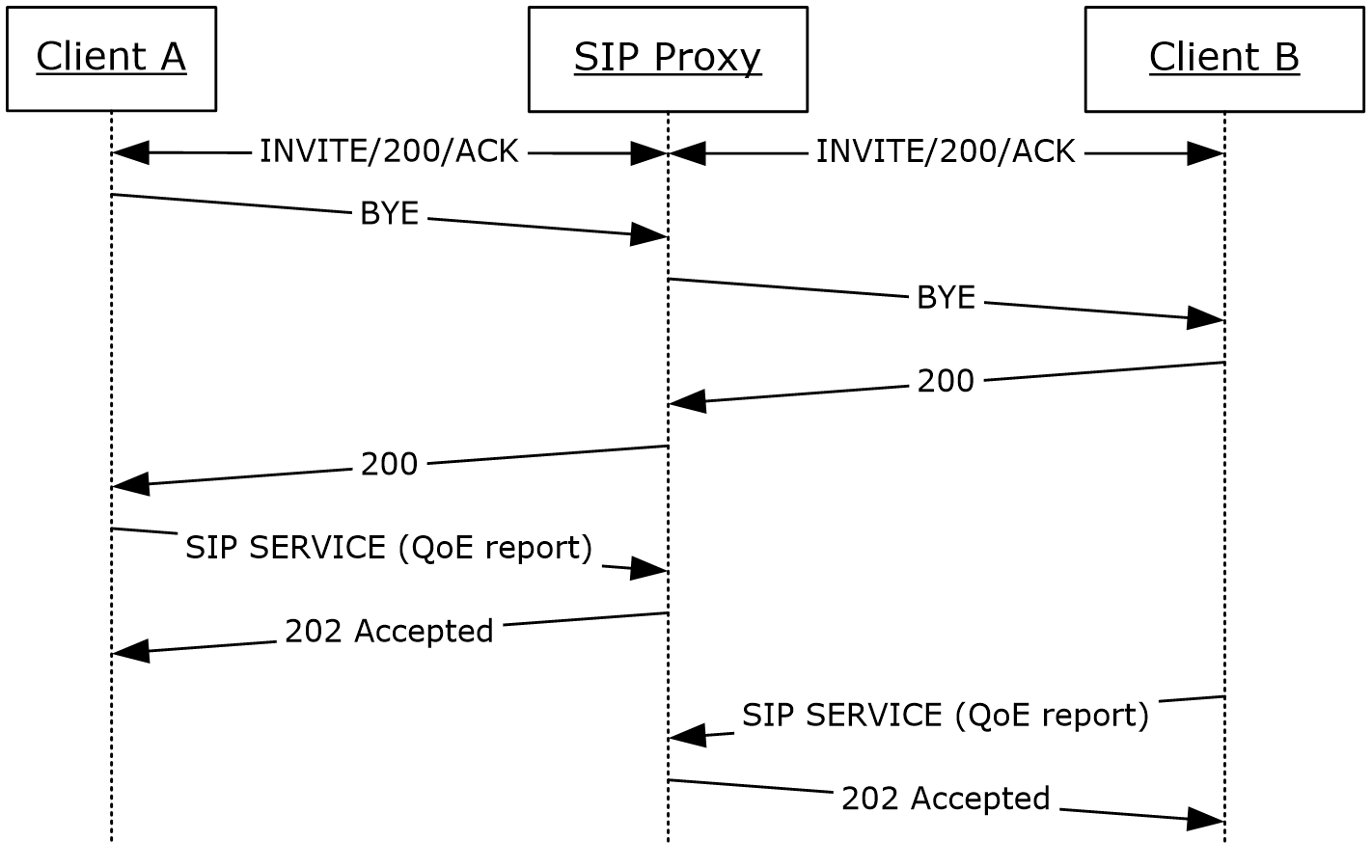 Figure 1: SIP message sequence from protocol client session end through QoE reportingThe QoE Monitoring Server can use QoE metrics for:Generating alerts regarding abnormal media quality conditions.Generating media quality and resource utilization reports.Building a history database for advanced diagnostics and analytic applications.Relationship to Other ProtocolsThis protocol depends on SIP. More specifically, this protocol depends on the SIP SERVICE method.Prerequisites/PreconditionsA QoE Monitoring Server is required to collect and aggregate QoE metrics and QoE is enabled.Applicability StatementUse this protocol in scenarios that require monitoring quality of SIP sessions.Versioning and Capability NegotiationNone.Vendor-Extensible FieldsNone.Standards AssignmentsNone.MessagesTransportThis protocol relies on SIP transport.Message SyntaxThe SIP SERVICE message and response message syntax are specified in [IETFDRAFT-SIPSOAP-00] section 4.0. Depending on the type of QoE metrics being published, the SIP SERVICE message that is used for this protocol MUST include either an application/vq-rtcpxr+xml Content-Type  header or an application/ms-cqf+xml Content-Type. The content is formatted as a Multipurpose Internet Mail Extensions (MIME) type SIP SERVICE message.QoE Monitoring Agent will process the request only when the request URI is one of the following. SIP URI of QoE. Each pool has a SIP URI for QoE (also known as QoE GRUU). SIP URI of the pool in which QoE Monitoring Agent is hostedRequest URI is same to TO header. In this case, the request will be sent to home pool of the target user, and the QoE Monitoring Agent hosted on the home pool will process it. The subsequent sections follow the product behavior specified in footnote<1>.Each section contains a detailed specification of the XML schema to which QoE payloads MUST conform. Each element is described in a subsection, along with the child elements and attributes for that element. For each element, the following information is listed:Element information: Element type and a description of the element.Child elements: Name, type, availability, and description. If a child element is marked as not available, it is shown in the XML schema, but not populated by the protocol client. This protocol only includes descriptions for elements that are published by protocol clients. If a child element is marked as not supported for a specific product version, the QoE Monitoring Agent will return an error code as described in section 3.2.Attributes (if any): Element ID, type, required, availability, description, and unit. If an attribute is marked as required, it MUST be present in the XML document. If an attribute is marked as not available, it is shown in the XML schema, but not populated by the protocol client. This protocol only includes descriptions for attributes that are published by protocol clients.All string types defined within these sections are encoded in Unicode. Unless otherwise stated, if the string exceeds the number of characters specified within [], the value will be truncated. All values SHOULD be formatted as invariant culture.application/vq-rtcpxr+xmlThe XML schema in this section uses four namespaces:ms-rtcp-metrics ms-rtcp-metrics.v2ms-rtcp-metrics.v3<2>ms-rtcp-metrics.v4<3>Elements defined in the ms-rtcp-metrics.v2 namespace are named with a "v2" prefix. Similarly, elements defined in the ms-rtcp-metrics.v3 namespace are named with a "v3" prefix and elements defined in the ms-rtcp-metrics.v4 namespace are named with a "v4" prefix. Elements that are not named with a "v2" or a "v3" or "v4" prefix are defined in the ms-rtcp-metrics namespace.VQReportEvent ElementA VQReportEvent element is a quality report envelope. The type of this element is VQReportEventType.The VQReportEvent element is defined as follows<4>:<xs:element name="VQReportEvent" type="tns:VQReportEventType"/><xs:complexType name="VQReportEventType">    <xs:choice>      <xs:element name="VQSessionReport" type="tns:SessionReportType" maxOccurs="unbounded"/>      <xs:element name="VQSessionIntervalReport" type="tns:SessionReportType" maxOccurs="unbounded"/>      <xs:any namespace="##other" processContents="lax" maxOccurs="unbounded"/>    </xs:choice>    <xs:attribute name="Version" type="xs:string" use="optional"/>    <xs:attribute ref="v2:SchemaVersion" use="optional"/>    <xs:anyAttribute namespace="##other" processContents="lax"/>  </xs:complexType>Child ElementsThe following table lists the child elements of the VQReportEvent element.AttributesThe following table lists the attributes of the VQReportEvent element.VQSessionReport ElementVQSessionReport element is a quality report for a session, or SIP dialog. The type of this element is SessionReportType.The SessionReportType type is defined as follows<7>:<xs:complexType name="SessionReportType">  <xs:sequence>    <xs:element name="LocationProfile" type="xs:string"     minOccurs="0"/>    <xs:element name="Pool" type="xs:string" minOccurs="0"/>    <xs:element name="Endpoint" type="tns:EndpointType"/>    <xs:element name="DialogInfo" type="tns:DialogInfoType"/>    <xs:element name="MediaLine" type="tns:MediaLineType"     maxOccurs="unbounded"/>    <xs:element ref="v2:OpaqueClientPlatformData" minOccurs="0" />    <xs:element ref="v2:OpaqueServerPlatformData" minOccurs="0" />    <xs:element ref="v2:OpaqueConferenceData" minOccurs="0" />    <xs:sequence minOccurs="0">      <xs:element ref="v2:Separator" />      <xs:any namespace="##other" processContents="lax"        minOccurs="0" maxOccurs="unbounded"/>      </xs:sequence>    </xs:sequence>    <xs:attribute name="SessionId" type="xs:string" use="required"/>    <xs:anyAttribute namespace="##other" processContents="lax"/> </xs:complexType><xs:complexType name="OpaqueClientPlatformDataType">  <xs:sequence>    <xs:element name="OpaqueData" type="xs:string" minOccurs="0" />  </xs:sequence>  <xs:anyAttribute namespace="##any" processContents="lax" /></xs:complexType><xs:complexType name="OpaqueServerPlatformDataType">  <xs:sequence>    <xs:element name="OpaqueData" type="xs:string" minOccurs="0" />  </xs:sequence>  <xs:anyAttribute namespace="##any" processContents="lax" /></xs:complexType><xs:complexType name="OpaqueConferenceDataType">  <xs:sequence>    <xs:element name="OpaqueData" type="xs:string" minOccurs="0" />  </xs:sequence>  <xs:anyAttribute namespace="##any" processContents="lax" /></xs:complexType><xs:element name="Separator">  <xs:complexType></xs:complexType></xs:element>Child ElementsThe following table lists the child elements of the VQSessionReport element.AttributesThe following table lists the attributes of the VQSessionReport element.Endpoint ElementEndpoint element contains information about the endpoint that created the report. The type of this element is EndpointType.The EndpointType type is defined as follows<12>:<xs:complexType name="EndpointType">  <xs:sequence>    <xs:any namespace="##other" processContents="lax" minOccurs="0"     maxOccurs="unbounded"/>  </xs:sequence>  <xs:attribute name="Name" type="xs:string" use="required"/>  <xs:attribute name="ProfileId" type="xs:string"/>  <xs:attribute ref="v2:OS" use="optional"/>  <xs:attribute ref="v2:CPUName" use="optional"/>  <xs:attribute ref="v2:CPUNumberOfCores" use="optional"/>  <xs:attribute ref="v2:CPUProcessorSpeed" use="optional"/>  <xs:attribute ref="v2:VirtualizationFlag" use="optional"/>  <xs:anyAttribute namespace="##other" processContents="lax"/></xs:complexType>Child ElementsNone.AttributesThe following table lists the attributes of the Endpoint element.DialogInfo ElementDialogInfo element contains information regarding the SIP dialog. The type of this element is DialogInfoType.The DialogInfoType type is defined as follows<18>:<xs:complexType name="DialogInfoType">  <xs:sequence>    <xs:element name="DialogCategory" type="tns:DialogCategoryType"     minOccurs="0"/>    <xs:element name="CorrelationID" type="xs:string" minOccurs="0"/>    <xs:element name="FromURI" type="xs:anyURI"/>    <xs:element name="ToURI" type="xs:anyURI"/>    <xs:element name="Caller" type="xs:boolean"/>    <xs:element name="LocalContactURI" type="xs:anyURI"/>    <xs:element name="RemoteContactURI" type="xs:anyURI"/>    <xs:element name="LocalUserAgent" type="xs:string"/>    <xs:element name="RemoteUserAgent" type="xs:string"/>    <xs:element name="LocalPAI" type="xs:anyURI" minOccurs="0"/>    <xs:element name="RemotePAI" type="xs:anyURI" minOccurs="0"/><xs:element name="ConfURI" type="xs:anyURI" minOccurs="0"/>    <xs:element ref="v2:CallPriority" minOccurs="0"/>    <xs:element ref="v2:MediationServerBypassFlag" minOccurs="0"/>    <xs:element ref="v2:TrunkingPeer" minOccurs="0"/>    <xs:element ref="v2:MediaBypassWarningFlag" minOccurs="0"/>      <xs:sequence minOccurs="0">        <xs:element ref="v2:Separator" />        <xs:element ref="v2:RegisteredInside" minOccurs="0"/>        <xs:sequence minOccurs="0">          <xs:element ref="v2:Separator" />          <xs:any namespace="##other" processContents="lax"             minOccurs="0" maxOccurs="unbounded"/>        </xs:sequence>      </xs:sequence>    </xs:sequence>  </xs:sequence>  <xs:attribute name="CallId" type="xs:string" use="required"/>  <xs:attribute name="FromTag" type="xs:string"/>  <xs:attribute name="ToTag" type="xs:string"/>  <xs:attribute name="Start" type="xs:dateTime" use="required"/>  <xs:attribute name="End" type="xs:dateTime" use="required"/>  <xs:anyAttribute namespace="##other" processContents="lax"/></xs:complexType><xs:simpleType name="DialogCategoryType">  <xs:restriction base="xs:string">      <xs:enumeration value="OCS" />      <xs:enumeration value="TRUNK" />  </xs:restriction></xs:simpleType><xs:element name="CallPriority" type="xs:short"/><xs:element name="MediationServerBypassFlag" type="xs:boolean"/><xs:element name="TrunkingPeer" type="xs:string"/><xs:element name="BSSID" type="xs:string"/><xs:element name="MediaBypassWarningFlag" type="xs:int"/><xs:element name="RegisteredInside" type="xs:boolean"/>Child ElementsThe following table lists the child elements of the DialogInfo element.AttributesThe following table lists the attributes of the DialogInfo element.MediaLine ElementMediaLine element is the logical equivalent to an m-line in SDP. The type of this element is MediaLineType. Every QoE report MUST have at least one medialine element.The MediaLineType type is defined as follows<27>:<xs:complexType name="MediaLineType">  <xs:sequence>    <xs:element name="Description"     type="tns:MediaLineDescriptionType"/>    <xs:element name="InboundStream" type="tns:StreamType"     minOccurs="0"/>    <xs:element name="OutboundStream" type="tns:StreamType"     minOccurs="0"/>    <xs:element name="LocalConversationalMOS" type="xs:float"     minOccurs="0"/>    <xs:element name="RemoteConversationalMOS" type="xs:float"     minOccurs="0"/>    <xs:element name="LocalConversationalMOSAlg" type="xs:string"     minOccurs="0"/>    <xs:element name="RemoteConversationalMOSAlg" type="xs:string"     minOccurs="0"/>    <xs:element ref="v2:AppliedBandwidthLimit" minOccurs="0" />    <xs:element ref="v2:AppliedBandwidthSource" minOccurs="0" />    <xs:element ref="v2:LocalClientEvent" minOccurs="0"/>    <xs:element ref="v2:RemoteClientEvent" minOccurs="0"/>    <xs:element ref="v2:OpaqueCoreEndpointData" minOccurs="0" />    <xs:element ref="v2:OpaqueChannelData" minOccurs="0" />    <xs:sequence minOccurs="0">      <xs:element ref="v2:Separator" />      <xs:any namespace="##other" processContents="lax"        minOccurs="0" maxOccurs="unbounded"/>    </xs:sequence>  </xs:sequence>  <xs:attribute name="Label" type="xs:string" use="required"/>  <xs:anyAttribute namespace="##other" processContents="lax"/></xs:complexType><xs:element name="AppliedBandwidthLimit" type="xs:int"/><xs:element name="AppliedBandwidthSource" type="xs:string"/><xs:complexType name="OpaqueChannelDataType" >  <xs:sequence>    <xs:element name="OpaqueData" type="xs:string" minOccurs="0" />  </xs:sequence><xs:anyAttribute namespace="##any" processContents="lax" /></xs:complexType><xs:complexType name="OpaqueCoreEndpointDataType">  <xs:sequence>    <xs:element name="OpaqueData" type="xs:string" minOccurs="0" />  </xs:sequence>  <xs:anyAttribute namespace="##any" processContents="lax" /></xs:complexType><xs:element name="Separator">  <xs:complexType></xs:complexType></xs:elementChild ElementsThe following table lists the child elements of the MediaLine element.AttributesThe following table lists the attributes of the MediaLine element.Description ElementA Description element contains MediaLine context information. The type of this element is MediaLineDescriptionType.The MediaLineDescriptionType type is defined as follows<36>:<xs:complexType name="MediaLineDescriptionType">  <xs:sequence>    <xs:element name="Connectivity" type="tns:ConnectivityType"     minOccurs="0"/>    <xs:element name="Security" type="xs:string" minOccurs="0"/>    <xs:element name="Offerer" type="xs:boolean" minOccurs="0"/>    <xs:element name="Transport" type="tns:TransportType"     minOccurs="0"/>    <xs:element name="NetworkConnectivityInfo"     type="tns:NetworkConnectivityInfoType" minOccurs="0" />    <xs:element name="LocalAddr" type="tns:AddrType"/>    <xs:element name="RemoteAddr" type="tns:AddrType"/>    <xs:element name="CaptureDev" type="tns:DeviceType" minOccurs="0"/>    <xs:element name="RenderDev" type="tns:DeviceType" minOccurs="0"/>    <xs:element ref="v3:ReflexiveLocalIPAddress" minOccurs="0"/>    <xs:element ref="v3:MidCallReport" minOccurs="0"/>    <xs:sequence minOccurs="0">      <xs:element ref="v3:Separator3"></xs:element>      <xs:element ref="v4:WifiRadioType" minOccurs="0"/>      <xs:element ref="v4:WifiRSSI" minOccurs="0"/>      <xs:element ref="v4:SSID" minOccurs="0"/>      <xs:element ref="v4:WifiChannel" minOccurs="0"/>      <xs:element ref="v4:ActivePowerProfile" minOccurs="0"/>      <xs:element ref="v4:WifiHandovers" minOccurs="0"/>      <xs:element ref="v4:WifiChannelSwitches" minOccurs="0"/>      <xs:element ref="v4:WifiChannelReassociations" minOccurs="0"/>      <xs:element ref="v4:RecvQoSMarking" minOccurs="0"/>      <xs:element ref="v4:SendQoSMarking" minOccurs="0"/>      <xs:element ref="v4:WifiRadioFrequency" minOccurs="0"/>      <xs:element ref="v4:WifiMTU" minOccurs="0"/>      <xs:element ref="v4:WifiSupportFlags" minOccurs="0"/>      <xs:element ref="v4:WifiStatusFlags" minOccurs="0"/>      <xs:element ref="v4:WifiTunnelType" minOccurs="0"/>      <xs:element ref="v4:WifiSignalStrength" minOccurs="0"/>      <xs:element ref="v4:WifiBatteryCharge" minOccurs="0"/>      <xs:element ref="v4:ConnectionName" minOccurs="0"/>      <xs:element ref="v4:DNSSuffix" minOccurs="0"/>      <xs:element ref="v4:LastRTPSendTime" minOccurs="0"/>      <xs:element ref="v4:LastRTCPSendTime" minOccurs="0"/>      <xs:element ref="v4:LastRTPReceiveTime" minOccurs="0"/>      <xs:element ref="v4:LastRTCPReceiveTime" minOccurs="0"/>      <xs:sequence minOccurs="0">        <xs:element ref="v4:Separator4"></xs:element>        <xs:any namespace="##other" processContents="lax" minOccurs="0" maxOccurs="unbounded"/>      </xs:sequence>    </xs:sequence>    </xs:sequence>  <xs:anyAttribute namespace="##other" processContents="lax"/></xs:complexType><xs:simpleType name="TransportType">  <xs:restriction base="xs:string">    <xs:enumeration value="UDP"/>    <xs:enumeration value="TCP"/>  </xs:restriction></xs:simpleType>Child ElementsThe following table lists the child elements of the Description element.Connectivity ElementA Connectivity element contains ICE connectivity information. The type of this element is ConnectivityType.The ConnectivityType type is defined as follows:<xs:complexType name="ConnectivityType">  <xs:sequence>    <xs:element name="Ice" type="tns:IceStatusType" minOccurs="0"/>    <xs:element name="IceWarningFlags" type="xs:unsignedInt"     minOccurs="0"/>    <xs:element name="RelayAddress" type="tns:AddrType" minOccurs="0"     maxOccurs="unbounded"/>    <xs:any namespace="##other" processContents="lax" minOccurs="0"     maxOccurs="unbounded"/>  </xs:sequence>  <xs:anyAttribute namespace="##other" processContents="lax"/></xs:complexType><xs:simpleType name="IceStatusType">  <xs:restriction base="xs:string">    <xs:enumeration value="FAILED"/>    <xs:enumeration value="DIRECT"/>    <xs:enumeration value="RELAY"/>    <xs:enumeration value="HTTP-PROXY"/>  </xs:restriction></xs:simpleType>Child ElementsThe following table lists the child elements of the Connectivity element.The following table shows the possible values and descriptions for the IceWarningFlags applicable to footnote<57>.The following table shows the possible values and descriptions for the IceWarningFlags applicable to footnote <58>.NetworkConnectivityInfo ElementA NetworkConnectivityInfo element contains information specific to the network connection. The type of this element is NetworkConnectivityInfoType.The NetworkConnectivityInfoType type is defined as follows<59>:  <xs:complexType name="NetworkConnectivityInfoType">    <xs:sequence>      <xs:element name="NetworkConnection"        type="tns:NetworkConnectionType" minOccurs="0"/>      <xs:element name="VPN" type="xs:boolean" minOccurs="0"/>      <xs:element name="LinkSpeed" type="xs:float" minOccurs="0"/>      <xs:element ref="v2:BSSID" minOccurs="0"/>      <xs:sequence minOccurs="0">        <xs:element ref="v2:Separator" />        <xs:element ref="v3:NetworkConnectionDetails" type="xs:string" minOccurs="0"/>        <xs:element ref="v3:WifiDriverDeviceDesc" type="xs:string" minOccurs="0"/>        <xs:element ref="v3:WifiDriverVersion" type="xs:string" minOccurs="0"/>        <xs:element ref="v3:TraceRoute" type="v3:TraceRouteType" minOccurs="0"/>      </xs:sequence>    </xs:sequence>    <xs:anyAttribute namespace="##other" processContents="lax"/>  </xs:complexType>  <xs:simpleType name="NetworkConnectionType">    <xs:restriction base="xs:string">      <xs:enumeration value="wired" />       <xs:enumeration value="wifi" />     </xs:restriction>  </xs:simpleType>  <xs:element name="BSSID" type="xs:string"/>  <xs:element name="Separator">    <xs:complexType></xs:complexType>  </xs:element />Child ElementsThis section follows the product behavior described in footnote<60>.The following table lists the child elements of the NetworkConnectivityInfo element.TraceRoute Element A TraceRoute element contains trace route information between the endpoint and the destination IP address to which the endpoint is sending media.<67> The type of this element is TraceRouteType.	<xs:element name="TraceRoute" type="v3:TraceRouteType"/>	  <xs:complexType name="TraceRouteType">	    <xs:sequence>	      <xs:element name="Hop" type="xs:int" minOccurs="1"/>	      <xs:element name="IPAddress" type="xs:string" minOccurs="0"/>	      <xs:element name="RTT" type="xs:int" minOccurs="0"/>	      <xs:sequence minOccurs="0">	        <xs:element ref="v3:Separator3"/>	        <xs:any namespace="##any" processContents="lax" minOccurs="0" maxOccurs="unbounded"/>	      </xs:sequence>	    </xs:sequence>	    <xs:anyAttribute namespace="##any" processContents="lax"/>      </xs:complexType>LocalAddr, RemoteAddr, and RelayAddress ElementsLocalAddr, RemoteAddr, and RelayAddress elements contain IP address-related information for an endpoint in the dialog. The type for these elements is AddrType.The AddrType type is defined as follows<69>:<xs:complexType name="AddrType">  <xs:sequence>    <xs:element name="IPAddr" type="xs:string"/>    <xs:element name="Port" type="xs:unsignedShort" minOccurs="0"/>    <xs:element name="Inside" type="xs:boolean" minOccurs="0"/>    <xs:element name="SubnetMask" type="xs:string" minOccurs="0"/>    <xs:element ref="v2:MACAddr" minOccurs="0" />    <xs:sequence minOccurs="0">       <xs:element ref="v2:Separator"></xs:element>       <xs:any namespace="##other" processContents="lax"         minOccurs="0" maxOccurs="unbounded"/>    </xs:sequence>  </xs:sequence>  <xs:anyAttribute namespace="##other" processContents="lax"/></xs:complexType><xs:element name="MACAddr" type="xs:string"/><xs:element name="Separator">  <xs:complexType></xs:complexType></xs:element />Child ElementsThe following table lists the child elements of LocalAddr, RemoteAddr, and RelayAddress elements.* Only available for the LocalAddr and RemoteAddr elements.** Only available for LocalAddr.CaptureDev and RenderDev ElementsCaptureDev and RenderDev elements contain microphone, USB phone, or camera device type information. The type for these elements is DeviceType.<73>The DeviceType type is defined as follows:<xs:complexType name="DeviceType">  <xs:sequence>    <xs:element name="Name" type="xs:string" minOccurs="0"/>    <xs:element name="Driver" type="xs:string" minOccurs="0"/>    <xs:any namespace="##other" processContents="lax" minOccurs="0"     maxOccurs="unbounded"/>  </xs:sequence>  <xs:anyAttribute namespace="##other" processContents="lax"/></xs:complexType>Child ElementsThe following table lists the child elements of CaptureDev and RenderDev elements.InboundStream and OutboundStream ElementsInboundStream and OutboundStream elements contain information regarding a media stream. The type for these elements is StreamType.The StreamType type is defined as follows:<xs:complexType name="StreamType">  <xs:sequence>    <xs:element name="Network" type="tns:NetworkMetricsType"     minOccurs="0"/>    <xs:element name="Payload" type="tns:PayloadMetricsType"/>    <xs:element name="QualityEstimates" type="tns:QualityEstimatesType"     minOccurs="0"/><!-- Support reporting multiple payloads per stream-->  <xs:element ref="v3:AdditionalPayload" minOccurs="0" maxOccurs="unbounded"/><xs:sequence minOccurs="0">  <xs:element ref="v3:Separator3"></xs:element>  <xs:any namespace="##other" processContents="lax" minOccurs="0" maxOccurs="unbounded"/>    </xs:sequence>  </xs:sequence>  <xs:attribute name="Id" type="xs:unsignedInt" use="required"/>  <xs:attribute name="Start" type="xs:dateTime"/>  <xs:attribute name="End" type="xs:dateTime"/>  <xs:anyAttribute namespace="##other" processContents="lax"/></xs:complexType>Child ElementsThe following table lists the child elements of InboundStream and OutboundStream elements.AttributesThe following table lists the attributes of InboundStream and OutboundStream elements.Network ElementA Network element contains network-based metrics. The type of this element is NetworkMetricsType.The NetworkMetricsType type is defined as follows<76>:<xs:complexType name="NetworkMetricsType">  <xs:sequence>    <xs:element name="DSCP" type="xs:byte" minOccurs="0"/>    <xs:element name="VLAN" type="xs:int" minOccurs="0"/>    <xs:element name="Jitter" type="tns:JitterType" minOccurs="0"/>    <xs:element name="PacketLoss" type="tns:PacketLossType" minOccurs="0"/>    <xs:element name="BurstGapLoss" type="tns:BurstGapLossType" minOccurs="0"/>    <xs:element name="Delay" type="tns:DelayType" minOccurs="0"/>    <xs:element name="Utilization" type="tns:NetworkUtilizationType" minOccurs="0"/>    <xs:element ref="v2:RatioConcealedSamplesAvg" minOccurs="0"/>    <xs:element ref="v2:RatioStretchedSamplesAvg" minOccurs="0"/>    <xs:element ref="v2:RatioCompressedSamplesAvg" minOccurs="0"/>    <xs:sequence minOccurs="0">      <xs:element ref="v2:Separator" />      <xs:element ref="v3:ConcealRatioMax" minOccurs="0"/>      <xs:element ref="v3:ConcealRatioSd" minOccurs="0"/>      <xs:element ref="v3:HealerPacketDropRatio" minOccurs="0"/>      <xs:element ref="v3:HealerFECPacketUsedRatio" minOccurs="0"/>      <xs:element ref="v3:MaxCompressedSamples" minOccurs="0"/>      <xs:element ref="v3:LossCongestionPercent" minOccurs="0"/>      <xs:element ref="v3:DelayCongestionPercent" minOccurs="0"/>      <xs:element ref="v3:ContentionDetectedPercent" minOccurs="0"/>      <xs:sequence minOccurs="0">        <xs:element ref="v3:Separator3" />        <xs:element ref="v4:WifiRetransmissionRate" minOccurs="0"/>        <xs:element ref="v4:WifiSendRate" minOccurs="0"/>        <xs:element ref="v4:WifiReceiveRate" minOccurs="0"/>        <xs:element ref="v4:WifiRetryCount" minOccurs="0"/>        <xs:element ref="v4:WifiTransmittedFrameCount" minOccurs="0"/>        <xs:element ref="v4:WifiMaxSendSpeed" minOccurs="0"/>        <xs:element ref="v4:WifiMaxReceiveSpeed" minOccurs="0"/>        <xs:element ref="v4:QoSMarkedRate" minOccurs="0"/>        <xs:sequence minOccurs="0">          <xs:element ref="v4:Separator4" />          <xs:any namespace="##other" processContents="lax" minOccurs="0" maxOccurs="unbounded"/>        </xs:sequence>      </xs:sequence>    </xs:sequence>  </xs:sequence>  <xs:anyAttribute namespace="##other" processContents="lax"/></xs:complexType><xs:element name="RatioConcealedSamplesAvg" type="xs:float"/><xs:element name="RatioStretchedSamplesAvg" type="xs:float"/><xs:element name="RatioCompressedSamplesAvg" type="xs:float"/><xs:element name="Separator">  <xs:complexType></xs:complexType></xs:element />Child ElementsThe following table lists the child elements of the Network element.** Available for InboundStream onlyPayload ElementA Payload element contains payload-based metrics. The type of this element is PayloadMetricsType.The PayloadMetricsType typeis defined as follows:<xs:complexType name="PayloadMetricsType">  <xs:choice>    <xs:element name="Audio" type="tns:AudioPayloadMetricsType"/>    <xs:element name="Video" type="tns:VideoPayloadMetricsType"/>    <xs:element name="ApplicationSharing" type="v3:ApplicationSharingPayloadMetricsType" />    <xs:any namespace="##other" processContents="lax"      maxOccurs="unbounded"/>  </xs:choice>  <xs:anyAttribute namespace="##other" processContents="lax"/></xs:complexType>Child ElementsThe following table lists the child elements of the Payload element.Payload.Audio ElementA Payload.Audio element contains audio-based payload metrics. The type of this element is AudioPayloadMetricsType.The AudioPayloadMetricsType type is defined as follows<100>:<xs:complexType name="AudioPayloadMetricsType">  <xs:sequence>    <xs:element name="PayloadType" type="xs:int" minOccurs="0"/>    <xs:element name="PayloadDescription" type="xs:string"      minOccurs="0"/>    <xs:element name="SampleRate" type="xs:int" minOccurs="0"/>    <xs:element name="FrameDuration" type="xs:int" minOccurs="0"/>    <xs:element name="FrameOctets" type="xs:int" minOccurs="0"/>    <xs:element name="FramesPerPacket" type="xs:int" minOccurs="0"/>    <xs:element name="PacketsPerSecond" type="xs:int" minOccurs="0"/>    <xs:element name="FMTP" type="xs:string" minOccurs="0"/>    <xs:element name="Signal" type="tns:SignalType" minOccurs="0"/>    <xs:element name="JitterBuffer" type="tns:JitterBufferType"      minOccurs="0"/>    <xs:element name="SilenceSupress"      type="tns:SilenceSuppressionStateType" minOccurs="0"/>    <xs:element ref="v2:AudioFECUsed" minOccurs="0"/>    <xs:element ref="v2:OpaqueAudioData" minOccurs="0" />      <xs:sequence minOccurs="0">        <xs:element ref="v3:AudioPostFECPLR" minOccurs="0"/>        <xs:sequence minOccurs="0">          <xs:element ref="v2:Separator" />          <xs:element ref="v3:DecodeStereoPercent" minOccurs="0"/>          <xs:element ref="v3:AecRenderStereoPercent" minOccurs="0"/>          <xs:element ref="v3:EncodeStereoPercent" minOccurs="0"/>          <xs:element ref="v3:AecCaptureStereoPercent" minOccurs="0"/>          <xs:sequence minOccurs="0">          <xs:element ref="v3:Separator3" />          <xs:element ref="v4:JitterBufferSizeAvg" minOccurs="0"/>          <xs:element ref="v4:JitterBufferSizeMax" minOccurs="0"/>          <xs:element ref="v4:JitterBufferSizeMin" minOccurs="0"/>          <xs:element ref="v4:JitterBufferSizeSD" minOccurs="0"/>          <xs:element ref="v4:NetworkJitterAvg" minOccurs="0"/>          <xs:element ref="v4:NetworkJitterMax" minOccurs="0"/>          <xs:element ref="v4:NetworkJitterMin" minOccurs="0"/>          <xs:element ref="v4:NetworkJitterSD" minOccurs="0"/>          <xs:element ref="v4:PacketReorderRatio" minOccurs="0"/>          <xs:element ref="v4:PacketReorderDepthAvg" minOccurs="0"/>          <xs:element ref="v4:PacketReorderDepthMax" minOccurs="0"/>          <xs:element ref="v4:BurstLossLength1" minOccurs="0"/>          <xs:element ref="v4:BurstLossLength2" minOccurs="0"/>          <xs:element ref="v4:BurstLossLength3" minOccurs="0"/>          <xs:element ref="v4:BurstLossLength4" minOccurs="0"/>          <xs:element ref="v4:BurstLossLength5" minOccurs="0"/>          <xs:element ref="v4:BurstLossLength6" minOccurs="0"/>          <xs:element ref="v4:BurstLossLength7" minOccurs="0"/>          <xs:element ref="v4:BurstLossLength8OrHigher" minOccurs="0"/>          <xs:element ref="v4:FECRecvOnPercent" minOccurs="0"/>          <xs:element ref="v4:FECRecvDistance1" minOccurs="0"/>          <xs:element ref="v4:FECRecvDistance2" minOccurs="0"/>          <xs:element ref="v4:FECRecvDistance3" minOccurs="0"/>          <xs:element ref="v4:FECRecvDistance4" minOccurs="0"/>          <xs:element ref="v4:FECRecvDistance5" minOccurs="0"/>          <xs:element ref="v4:FECRecvDistance6" minOccurs="0"/>          <xs:element ref="v4:FECRecvDistance7" minOccurs="0"/>          <xs:element ref="v4:FECRecvDistance8OrHigher" minOccurs="0"/>          <xs:element ref="v4:FECRecvScheme" minOccurs="0"/>          <xs:element ref="v4:FECRecvRedundancy" minOccurs="0"/>          <xs:element ref="v4:HealerPushCount" minOccurs="0"/>          <xs:element ref="v4:HealerPullCount" minOccurs="0"/>          <xs:element ref="v4:SendMutePercent" minOccurs="0"/>          <xs:element ref="v4:CaptureOffloadedEffectsAudio" minOccurs="0"/>          <xs:element ref="v4:RenderOffloadedEffectsAudio" minOccurs="0"/>          <xs:sequence minOccurs="0">            <xs:element ref="v4:Separator4" />            <xs:any namespace="##other" processContents="lax" minOccurs="0" maxOccurs="unbounded"/>            </xs:sequence>       </xs:sequence>    </xs:sequence>  </xs:sequence></xs:complexType><xs:element name="AudioFECUsed" type="xs:boolean"/><xs:element name="Separator">  <xs:complexType></xs:complexType></xs:element /><xs:simpleType name="SilenceSuppressionStateType">  <xs:restriction base="xs:string">    <xs:enumeration value="ON" />     <xs:enumeration value="OFF" />   </xs:restriction></xs:simpleType><xs:complexType name="JitterBufferType">  <xs:sequence>    <xs:element name="Type" type="tns:JitterBufferAdaptiveType"       minOccurs="0" />     <xs:element name="Rate" type="xs:int" minOccurs="0" />     <xs:element name="Nominal" type="xs:int" minOccurs="0" />     <xs:element name="Max" type="xs:int" minOccurs="0" />     <xs:element name="AbsMax" type="xs:int" minOccurs="0" />     <xs:any namespace="##other" processContents="lax" minOccurs="0"      maxOccurs="unbounded" />     </xs:sequence>    <xs:anyAttribute namespace="##other" processContents="lax" />  </xs:complexType><xs:simpleType name="JitterBufferAdaptiveType">  <xs:restriction base="xs:string">    <xs:enumeration value="UNKNOWN" />     <xs:enumeration value="RESERVED" />     <xs:enumeration value="NON-ADAPTIVE" />     <xs:enumeration value="ADAPTIVE" />     </xs:restriction></xs:simpleType>Child ElementsThe following table lists the child elements of the Payload.Audio element.Payload.Video ElementA Payload.Video element contains video-based payload metrics. The type of this element is VideoPayloadMetricsType.The VideoPayloadMetricsType type is defined as follows<147>:<xs:complexType name="VideoPayloadMetricsType">  <xs:sequence>    <xs:element name="PayloadType" type="xs:int" minOccurs="0"/>    <xs:element name="PayloadDescription" type="xs:string"      minOccurs="0"/>    <xs:element name="Resolution" type="xs:string" minOccurs="0"/>    <xs:element name="VideoBitRateAvg" type="xs:int" minOccurs="0"/>    <xs:element name="VideoBitRateMax" type="xs:int" minOccurs="0"/>    <xs:element name="VideoFrameRateAvg" type="xs:float" minOccurs="0"/>    <xs:element name="VideoPacketLossRate" type="xs:float"      minOccurs="0"/>    <xs:element name="VideoFrameLossRate" type="xs:float"      minOccurs="0"/>    <xs:element name="VideoFrameEncodingTime" type="xs:float"      minOccurs="0"/>    <xs:element name="VideoFrameDecodingTime" type="xs:float"      minOccurs="0"/>    <xs:element name="VideoFEC" type="xs:boolean" minOccurs="0"/>    <xs:element name="FrozenVideoFreq" type="xs:float" minOccurs="0"/>    <xs:element name="FrozenPeriodPercentAvg" type="xs:float" minOccurs="0"/>    <xs:element name="ConsecutivePacketLossAvg" type="xs:float"      minOccurs="0"/>    <xs:element name="RateMatchLevel" type="xs:float" minOccurs="0"/>    <xs:element ref="v2:VideoAllocateBWAvg" minOccurs="0"/>    <xs:element ref="v2:VideoLocalFrameLossPercentageAvg" minOccurs="0"/>      <xs:sequence minOccurs="0">        <xs:element ref="v2:Separator" />        <xs:element ref="v2:VideoResolutionDistribution" minOccurs="0" />        <xs:element ref="v2:VideoRateMatchingLevelDistribution" minOccurs="0" />        <xs:sequence minOccurs="0">          <xs:element ref="v2:Separator" />          <xs:element ref="v3:SendCodecTypes" minOccurs="0"/>          <xs:element ref="v3:SendFrameRateAverage" minOccurs="0"/>          <xs:element ref="v3:SendBitRateMaximum" minOccurs="0"/>          <xs:element ref="v3:SendBitRateAverage" minOccurs="0"/>          <xs:element ref="v3:SendVideoStreamsMax" minOccurs="0"/>          <xs:element ref="v3:SendResolutionWidth" minOccurs="0"/>          <xs:element ref="v3:SendResolutionHeight" minOccurs="0"/>          <xs:element ref="v3:RecvCodecTypes" minOccurs="0"/>          <xs:element ref="v3:RecvResolutionWidth" minOccurs="0"/>          <xs:element ref="v3:RecvResolutionHeight" minOccurs="0"/>          <xs:element ref="v3:RecvFrameRateAverage" minOccurs="0"/>          <xs:element ref="v3:RecvBitRateMaximum" minOccurs="0"/>          <xs:element ref="v3:RecvBitRateAverage" minOccurs="0"/>          <xs:element ref="v3:RecvVideoStreamsMax" minOccurs="0"/>          <xs:element ref="v3:RecvVideoStreamsMin" minOccurs="0"/>          <xs:element ref="v3:RecvVideoStreamsMode" minOccurs="0"/>          <xs:element ref="v3:VideoPostFECPLR" minOccurs="0"/>          <xs:element ref="v3:DynamicCapabilityPercent" minOccurs="0"/>          <xs:element ref="v3:ResolutionMin" minOccurs="0"/>          <xs:element ref="v3:LowBitRateCallPercent" minOccurs="0"/>          <xs:element ref="v3:LowFrameRateCallPercent" minOccurs="0"/>          <xs:element ref="v3:LowResolutionCallPercent" minOccurs="0"/>          <!-- Added to support multiple video payloads in single stream-->          <xs:element ref="v3:DurationSeconds" minOccurs="0" />          <xs:element ref="v3:IsAggregatedData" minOccurs="0" />          <xs:element ref="v3:UseForCallClassification" minOccurs="0" />          <xs:sequence minOccurs="0">            <xs:element ref="v3:Separator3" />            <xs:element ref="v4:RecvReorderBufferTotalPackets" minOccurs="0" />            <xs:element ref="v4:RecvReorderBufferReorderedPackets" minOccurs="0" />            <xs:element ref="v4:RecvReorderBufferReorderedPacketsSuccessfullyOrdered" minOccurs="0" />            <xs:element ref="v4:RecvReorderBufferPacketsDroppedDueToBufferExhaustion" minOccurs="0" />            <xs:element ref="v4:RecvReorderBufferMaxSuccessfullyOrderedExtent" minOccurs="0" />            <xs:element ref="v4:RecvReorderBufferMaxSuccessfullyOrderedLateTime" minOccurs="0" />            <xs:element ref="v4:RecvReorderBufferPacketsDroppedDueToTimeout" minOccurs="0" />            <xs:sequence minOccurs="0">              <xs:element ref="v4:Separator4" />              <xs:any namespace="##other" processContents="lax" minOccurs="0" maxOccurs="unbounded"/>            </xs:sequence>          </xs:sequence>        </xs:sequence>      </xs:sequence>   </xs:sequence></xs:complexType><xs:element name="VideoAllocateBWAvg" type="xs:int"/><xs:element name="VideoLocalFrameLossPercentageAvg" type="xs:float"/><xs:element name="Separator">  <xs:complexType></xs:complexType></xs:element />Child ElementsThe following table lists the child elements of the Payload.Video element.v3:SendCodecTypes ElementThis is filled by the codec name, as specified in [MS-SDPEXT] section 3.1.5.3 or [RFC3551] section 6 concatenated by a string that describes the type of codec resource used.<189> The codec resource choices for outbound direction (that is, encoding) are as follows:Example: For the H264 codec, if a portion of the call is HW but then the application switches to SW, then v3:SendCodecTypes element will be filled with "H264 SW-HW".v3:RecvCodecTypes ElementThis is filled by the codec name, as specified in [MS-SDPEXT] section 3.1.5.3 or [RFC3551] section 6 concatenated by a string that describes the type of codec resource used. <190> The codec resource choices for inbound direction (that is, decoding) are as follows:List of combined resource typesThe full list of possible ordered combinations for the concatenated string of codec resources is as follows:    "Invalid"                 "SW"                      "SWI"                     "SW-SWI"                  "HW"                      "SW-HW"                   "SWI-HW"                  "SW-SWI-HW"               "HWI"                     "SW-HWI"                  "SWI-HWI"                 "SW-SWI-HWI"              "HW-HWI"                  "SW-HW-HWI"               "SWI-HW-HWI"    "SW-SWI-HW-HWI"    "CAM"    "SW-CAM"    "SWI-CAM"    "SW-SWI-CAM"    "HW-CAM"    "SW-HW-CAM"    "SWI-HW-CAM"    "SW-SWI-HW-CAM"    "HWI-CAM"    "SW-HWI-CAM"    "SWI-HWI-CAM"    "SW-SWI-HWI-CAM"    "HW-HWI-CAM"    "SW-HW-HWI-CAM"    "SWI-HW-HWI-CAM"    "SW-SWI-HW-HWI-CAM"v3:AdditionalPayload ElementA v3:AdditionalPayload element contains video metrics pertaining to the second codec in the channel.<191> The Payload element carries the video metrics pertaining to the first codec in the channel. If the channel streamed both H.264 and VC-1 video content, then all metrics specific to H.264 are carried in the Payload element and all metrics specific to VC-1 are carried in the v3:AdditionalPayload element. If only H.264 content is streamed, then the metrics are carried in the Payload element and the v3:AdditionalPayload element does not exist in the report. If only VC-1 content is streamed then the metrics are placed in the Payload element and the v3:AdditionalPayload element does not exist in the report.Child ElementsThe child elements of v3:AdditionalPayload are the same as those of Payload (see section 2.2.1.15).v2:VideoResolutionDistribution ElementA VideoResolutionDistribution element contains metrics representing a distribution of video resolutions. The type of this element is VideoResolutionDistributionType.<192>The VideoResolutionDistributionType type is defined as follows:  <xs:complexType name="VideoResolutionDistributionType">    <xs:sequence>      <xs:element name="CIFQuality" type="xs:unsignedByte" />      <xs:element name="VGAQuality" type="xs:unsignedByte" />      <xs:element name="HD720Quality" type="xs:unsignedByte" />      <xs:sequence minOccurs="0">        <xs:element ref="tns:Separator"/>        <xs:any namespace="##any" processContents="lax"          minOccurs="0" maxOccurs="unbounded"/>      </xs:sequence>    </xs:sequence>    <xs:anyAttribute namespace="##any" processContents="lax"/>  </xs:complexType>Child ElementsThe following table lists the child elements of the VideoResolutionDistribution element.<193>The following table lists the values of height and width in pixels of the resolution used by elements within the VideoResolutionDistribution element.v2:VideoRateMatchingLevelDistribution ElementA VideoRateMatchingLevelDistribution element contains metrics describing the portion of the call where video frames are discarded to reduce bandwidth. The type of this element is VideoRateMatchingLevelDistributionType.<198>The VideoRateMatchingLevelDistributionType type is defined as follows:  <xs:complexType name="VideoRateMatchingLevelDistributionType">    <xs:sequence>      <xs:element name="None_Drop" type="xs:unsignedByte" />      <xs:element name="B_Drop" type="xs:unsignedByte" />      <xs:element name="BP_Drop" type="xs:unsignedByte" />      <xs:element name="BPSP_Drop" type="xs:unsignedByte" />      <xs:element name="BPSPI_Drop" type="xs:unsignedByte" />      <xs:sequence minOccurs="0">        <xs:element ref="tns:Separator"/>        <xs:any namespace="##any" processContents="lax" minOccurs="0" maxOccurs="unbounded"/>      </xs:sequence>    </xs:sequence>    <xs:anyAttribute namespace="##any" processContents="lax"/>  </xs:complexType>Child ElementsThe following table lists the child elements of the VideoRateMatchingLevelDistribution element.<199>Payload.ApplicationSharing ElementA Payload.ApplicationSharing element contains ApplicationSharing-based payload metrics. The type of this element is v3:ApplicationSharingPayloadMetricsType.The ApplicationSharingPayloadMetricsType type is defined as follows<206>:  <xs:complexType name="ApplicationSharingPayloadMetricsType">    <xs:sequence>      <xs:element name="PayloadDescription" type="xs:string" minOccurs="0"/>      <xs:element name="AverageRectangleHeight" type="xs:int" minOccurs="0"/>      <xs:element name="AverageRectangleWidth" type="xs:int" minOccurs="0"/>      <xs:element name="ApplicationShared" type="xs:string" minOccurs="0"/>      <xs:element name="RDPTileProcessingLatency" type="v3:MetricAggregationType" minOccurs="0"/>      <xs:element name="CaptureTileRate" type="v3:MetricAggregationType" minOccurs="0"/>      <xs:element name="SpoiledTilePercent" type="v3:MetricAggregationType" minOccurs="0"/>      <xs:element name="ScrapingFrameRate" type="v3:MetricAggregationType" minOccurs="0"/>      <xs:element name="IncomingTileRate" type="v3:MetricAggregationType" minOccurs="0"/>      <xs:element name="IncomingFrameRate" type="v3:MetricAggregationType" minOccurs="0"/>      <xs:element name="OutgoingTileRate" type="v3:MetricAggregationType" minOccurs="0"/>      <xs:element name="OutgoingFrameRate" type="v3:MetricAggregationType" minOccurs="0"/>      <xs:element name="OpaqueAppSharingData" type="v2:OpaqueChannelDataType" minOccurs="0"/>      <xs:sequence minOccurs="0">        <xs:element ref="v3:Separator3"/>        <xs:element ref="v4:InitialFrameReceivedTime" minOccurs="0"/>        <xs:element ref="v4:InitialFrameSentSize" minOccurs="0"/>        <xs:element ref="v4:NumSharingStarted" minOccurs="0"/>        <xs:element ref="v4:NumRemoteControlChanges" minOccurs="0"/>        <xs:element name="SharerAppSharingEstablishTime" type="v4:AppSharingEstablishTime" minOccurs="0"/>        <xs:element name="ViewerAppSharingEstablishTime" type="v4:AppSharingEstablishTime" minOccurs="0"/>        <xs:sequence minOccurs="0">          <xs:element ref="v4:Separator4" />          <xs:any namespace="##any" processContents="lax" minOccurs="0" maxOccurs="unbounded"/>        </xs:sequence>      </xs:sequence>    </xs:sequence>    <xs:anyAttribute namespace="##any" processContents="lax"/>  </xs:complexType>Child ElementsThe following table lists the child elements of the Payload.ApplicationSharing element.MetricAggregationTypeThe MetricAggregationType type is defined as follows.  <xs:complexType name="MetricAggregationType">    <xs:sequence>      <xs:element name="Total" type="xs:float" minOccurs="0"/>      <xs:element name="Average" type="xs:float" minOccurs="0"/>      <xs:element name="Max" type="xs:float" minOccurs="0"/>      <xs:element name="Burst" type="v3:MetricBurstGapType" minOccurs="0"/>      <xs:element name="Gap" type="v3:MetricBurstGapType" minOccurs="0"/>      <xs:sequence minOccurs="0">        <xs:element ref="v3:Separator3"/>        <xs:any namespace="##any" processContents="lax" minOccurs="0" maxOccurs="unbounded"/>      </xs:sequence>    </xs:sequence>    <xs:anyAttribute namespace="##any" processContents="lax"/>  </xs:complexType>Child ElementsThe following table lists the child elements of the MetricAggregationType. For units and the data it represents see section 2.2.1.19.1.MetricBurstGapTypeThe MetricBurstGapType type is defined as follows.  <xs:complexType name="MetricBurstGapType">    <xs:sequence>      <xs:element name="Occurrences" type="xs:int" minOccurs="0"/>      <xs:element name="Density" type="xs:float" minOccurs="0"/>      <xs:element name="Duration" type="xs:float" minOccurs="0"/>      <xs:sequence minOccurs="0">        <xs:element ref="v3:Separator3"/>        <xs:any namespace="##any" processContents="lax" minOccurs="0" maxOccurs="unbounded"/>      </xs:sequence>    </xs:sequence>    <xs:anyAttribute namespace="##any" processContents="lax"/>  </xs:complexType>Child ElementsThe following table lists the child elements of the MetricBurstGapType. For units and data it represents see section 2.2.1.19.1. Each element of MetricBurstGapType represents either the computed Burst metrics or the computed Gap metrics.AppSharingEstablishTimeThe AppSharingEstablishTime type is defined as follows.<xs:complexType name="AppSharingEstablishTime">  <xs:sequence>    <xs:element name="SignalingTime" type="xs:int"/>    <xs:element name="MediaSetupTime" type="xs:int"/>    <xs:element name="ProtocolConnectTime" type="xs:int"/>  </xs:sequence>  <xs:anyAttribute namespace="##any" processContents="lax"/></xs:complexType>Child ElementsThe following table lists the child elements of AppSharingEstablishTime. For units and the data it represents see section 2.2.1.19.1.QualityEstimates ElementA QualityEstimates element contains metrics estimating the quality of the media. The type of this element is QualityEstimatesType.The QualityEstimatesType type is defined as follows:<xs:complexType name="QualityEstimatesType">  <xs:choice>    <xs:element name="Audio" type="tns:AudioQualityEstimatesType"/>    <xs:element name="Video" type="tns:VideoQualityEstimatesType"/>    <xs:any namespace="##other" processContents="lax"      maxOccurs="unbounded"/>  </xs:choice></xs:complexType>Child ElementsThe following table lists the child elements of the QualityEstimates element.QualityEstimates.Audio ElementA QualityEstimates.Audio element contains audio metrics estimating the quality of the media. The type of this element is AudioQualityEstimatesType.The AudioQualityEstimatesType type is defined as follows:<xs:complexType name="AudioQualityEstimatesType">  <xs:sequence>    <xs:element name="RecvListenMOS" type="xs:float" minOccurs="0"/>    <xs:element name="RecvListenMOSMin" type="xs:float" minOccurs="0"/>    <xs:element name="RecvListenMOSAlg" type="xs:string" minOccurs="0"/>    <xs:element name="SendListenMOS" type="xs:float" minOccurs="0"/>    <xs:element name="SendListenMOSMin" type="xs:float" minOccurs="0"/>    <xs:element name="SendListenMOSAlg" type="xs:string" minOccurs="0"/>    <xs:element name="NetworkMOS" type="tns:NetworkAudioMOSType"      minOccurs="0"/>    <xs:any namespace="##other" processContents="lax" minOccurs="0"      maxOccurs="unbounded"/>  </xs:sequence>  <xs:anyAttribute namespace="##other" processContents="lax"/></xs:complexType>Child ElementsThe following table lists the child elements of the QualityEstimates.Audio element.NetworkMOS ElementA NetworkMOS element contains predictive metrics based on network factors alone. The type of this element is NetworkAudioMOSType.The NetworkAudioMOSType type is defined as follows<241>:<xs:complexType name="NetworkAudioMOSType">  <xs:sequence>    <xs:element name="OverallAvg" type="xs:float" minOccurs="0"/>    <xs:element name="OverallMin" type="xs:float" minOccurs="0"/>    <xs:element name="DegradationAvg" type="xs:float" minOccurs="0"/>    <xs:element name="DegradationMax" type="xs:float" minOccurs="0"/>    <xs:element name="DegradationJitterAvg" type="xs:float"      minOccurs="0"/>    <xs:element name="DegradationPacketLossAvg" type="xs:float"      minOccurs="0"/>    <xs:element ref="v2:NetworkMOSAlg" minOccurs="0"/>    <xs:sequence minOccurs="0">      <xs:element ref="v2:Separator" />      <xs:any namespace="##other" processContents="lax"        minOccurs="0" maxOccurs="unbounded"/>    </xs:sequence>  </xs:sequence>  <xs:anyAttribute namespace="##other" processContents="lax"/></xs:complexType><xs:element name="NetworkMOSAlg" type="xs:string"/><xs:element name="Separator">  <xs:complexType></xs:complexType></xs:element />Child ElementsThe following table lists the child elements of the NetworkMOS element.Utilization ElementA Utilization element contains metrics related to network utilization. The type of this element is NetworkUtilizationType.The NetworkUtilizationType type is defined as follows:<xs:complexType name="NetworkUtilizationType">  <xs:sequence>    <xs:element name="Packets" type="xs:int" minOccurs="0"/>    <xs:element name="BandwidthEst" type="xs:int" minOccurs="0"/>    <xs:element name="BandwidthAlloc" type="xs:int" minOccurs="0"/>    <xs:element name="BandwidthEstMin" type="xs:int" minOccurs="0"/>    <xs:element name="BandwidthEstMax" type="xs:int" minOccurs="0"/>    <xs:element name="BandwidthEstStdDev" type="xs:int" minOccurs="0"/>    <xs:element name="BandwidthEstAvge" type="xs:int" minOccurs="0"/>    <xs:any namespace="##other" processContents="lax" minOccurs="0"      maxOccurs="unbounded"/>  </xs:sequence>  <xs:anyAttribute namespace="##other" processContents="lax"/></xs:complexType>Child ElementsThe following table lists the child elements of the Utilization element.PacketLoss ElementA PacketLoss element contains metrics related to packet loss. The type of this element is PacketLossType.The PacketLossType type is defined as follows:<xs:complexType name="PacketLossType">  <xs:sequence>    <xs:element name="LossRate" type="xs:float" minOccurs="0"/>    <xs:element name="LossRateMax" type="xs:float" minOccurs="0"/>    <xs:element name="DiscardRate" type="xs:float" minOccurs="0"/>    <xs:any namespace="##other" processContents="lax" minOccurs="0"      maxOccurs="unbounded"/>  </xs:sequence>  <xs:anyAttribute namespace="##other" processContents="lax"/></xs:complexType>Child ElementsThe following table lists the child elements of the PacketLoss element.BurstGapLoss ElementA BurstGapLoss element contains metrics related to Burst and Gap. The type of this element is BurstGapLossType.The BurstGapLossType type is defined as follows:<xs:complexType name="BurstGapLossType">  <xs:sequence>    <xs:element name="BurstDensity" type="xs:float" minOccurs="0"/>    <xs:element name="BurstDuration" type="xs:int" minOccurs="0"/>    <xs:element name="GapDensity" type="xs:float" minOccurs="0"/>    <xs:element name="GapDuration" type="xs:int" minOccurs="0"/>    <xs:element name="MinGapThreshold" type="xs:int" minOccurs="0"/>    <xs:any namespace="##other" processContents="lax" minOccurs="0"      maxOccurs="unbounded"/>  </xs:sequence>  <xs:anyAttribute namespace="##other" processContents="lax"/></xs:complexType>Child ElementsThe following table lists the child elements of the BurstGapLoss element.Delay ElementA Delay element contains metrics related to delays. The type of this element is DelayType.The DelayType type is defined as follows:<xs:complexType name="DelayType">  <xs:sequence>    <xs:element name="RoundTrip" type="xs:int" minOccurs="0"/>    <xs:element name="RoundTripMax" type="xs:int" minOccurs="0"/>    <xs:element name="EndSystem" type="xs:int" minOccurs="0"/>    <xs:element name="OneWay" type="xs:int" minOccurs="0"/>      <xs:element ref="v3:RelativeOneWay" minOccurs="0"/>      <xs:sequence minOccurs="0">        <xs:element ref="v3:Separator3" />        <xs:any namespace="##other" processContents="lax" minOccurs="0" maxOccurs="unbounded"/>      </xs:sequence>  </xs:sequence>  <xs:anyAttribute namespace="##other" processContents="lax"/></xs:complexType>Child ElementsThe following table lists the child elements of the Delay element.Jitter ElementA Jitter element contains metrics related to jitter. The type of this element is JitterType.The JitterType type is defined as follows:<xs:complexType name="JitterType">  <xs:sequence>    <xs:element name="InterArrival" type="xs:int" minOccurs="0"/>    <xs:element name="InterArrivalMax" type="xs:int" minOccurs="0"/>    <xs:element name="MeanAbs" type="xs:int" minOccurs="0"/>    <xs:element name="v3:InterArrivalSD" type="xs:float" minOccurs="0"/>    <xs:any namespace="##other" processContents="lax" minOccurs="0"      maxOccurs="unbounded"/>  </xs:sequence>  <xs:anyAttribute namespace="##other" processContents="lax"/></xs:complexType>Child ElementsThe following table lists the child elements of the Jitter element.Signal ElementA Signal element contains metrics related to the signal. The type of this element is SignalType.The SignalType type is defined as follows<251>:<xs:complexType name="SignalType">  <xs:sequence>    <xs:element name="SignalLevel" type="xs:int" minOccurs="0" />     <xs:element name="NoiseLevel" type="xs:int" minOccurs="0" />     <xs:element name="EchoReturn" type="xs:int" minOccurs="0" />    <xs:element name="SpeakerFeedbackMicIn" type="xs:int" minOccurs="0"/>    <xs:element name="SpeechLevelMicIn" type="xs:int" minOccurs="0"/>    <xs:element name="SpeechLevelPostProcess" type="xs:int" minOccurs="0"/>    <xs:element name="SignalLevelLoudSpeaker" type="xs:int" minOccurs="0"/>    <xs:element name="BackGroundNoiseMicIn" type="xs:int" minOccurs="0"/>    <xs:element name="BackGroundNoiseSent" type="xs:int" minOccurs="0" />    <xs:element name="LocalSpeechToEcho" type="xs:int" minOccurs="0" />    <xs:element name="SpeakerGlitchRate" type="xs:int" minOccurs="0" />    <xs:element name="MicGlitchRate" type="xs:int" minOccurs="0" />    <xs:element name="SpeakerClipRate" type="xs:int" minOccurs="0" />    <xs:element name="MicClipRate" type="xs:int" minOccurs="0" />    <xs:element name="RxAGCSignalLevel" type="xs:int" minOccurs="0" />    <xs:element name="RxAGCNoiseLevel" type="xs:int" minOccurs="0" />    <xs:element ref="v2:InitialSignalLevelRMS" minOccurs="0"/>    <xs:element ref="v2:AudioTimestampDriftRateMic" minOccurs="0"/>    <xs:element ref="v2:AudioTimestampDriftRateSpk" minOccurs="0"/>    <xs:element ref="v2:AudioTimestampErrorMicMs" minOccurs="0"/>    <xs:element ref="v2:AudioTimestampErrorSpkMs" minOccurs="0"/>    <xs:element ref="v2:VsEntryCauses" minOccurs="0"/>    <xs:element ref="v2:EchoEventCauses" minOccurs="0"/>    <xs:element ref="v2:EchoPercentMicIn" minOccurs="0"/>    <xs:element ref="v2:EchoPercentSend" minOccurs="0"/>    <xs:element ref="v2:RxAvgAGCGain" minOccurs="0"/>    <xs:sequence minOccurs="0">      <xs:element ref="v2:Separator" />      <xs:element ref="v3:RecvSignalLevelCh1" minOccurs="0"/>       <xs:element ref="v3:RecvSignalLevelCh2" minOccurs="0"/>       <xs:element ref="v3:RecvNoiseLevelCh1" minOccurs="0"/>       <xs:element ref="v3:RecvNoiseLevelCh2" minOccurs="0"/>       <xs:element ref="v3:SendSignalLevelCh1" minOccurs="0"/>       <xs:element ref="v3:SendSignalLevelCh2" minOccurs="0"/>       <xs:element ref="v3:SendNoiseLevelCh1" minOccurs="0"/>       <xs:element ref="v3:SendNoiseLevelCh2" minOccurs="0"/>       <xs:sequence minOccurs="0">         <xs:element ref="v3:Separator3"/>         <xs:element ref="v4:RenderSignalLevel" minOccurs="0"/>         <xs:element ref="v4:RenderNoiseLevel" minOccurs="0"/>         <xs:element ref="v4:RenderLoopbackSignalLevel" minOccurs="0"/>         <xs:sequence minOccurs="0">           <xs:element ref="v4:Separator4" />           <xs:any namespace="##other" processContents="lax" minOccurs="0" maxOccurs="unbounded"/>         </xs:sequence>        </xs:sequence>       </xs:sequence>      </xs:sequence>      <xs:anyAttribute namespace="##other" processContents="lax" />     </xs:complexType>Child ElementsThe following table lists the child elements of the Signal element.v2:LocalClientEvent and v2:RemoteClientEvent ElementsLocalClientEvent and RemoteClientEvent elements contain information about the quality events detected by the endpoints. The type of these elements are ClientEventType.<289>The ClientEventType type is defined as follows:<xs:complexType name="ClientEventType">    <xs:sequence>      <xs:element name="NetworkSendQualityEventRatio"        type="xs:float" minOccurs="0"/>      <xs:element name="NetworkReceiveQualityEventRatio"        type="xs:float" minOccurs="0"/>      <xs:element name="NetworkDelayEventRatio"        type="xs:float" minOccurs="0"/>      <xs:element name="NetworkBandwidthLowEventRatio"        type="xs:float" minOccurs="0"/>      <xs:element name="CPUInsufficientEventRatio"        type="xs:float" minOccurs="0"/>      <xs:element name="DeviceHalfDuplexAECEventRatio"        type="xs:float" minOccurs="0"/>      <xs:element name="DeviceRenderNotFunctioningEventRatio"        type="xs:float" minOccurs="0"/>      <xs:element name="DeviceCaptureNotFunctioningEventRatio"        type="xs:float" minOccurs="0"/>      <xs:element name="DeviceGlitchesEventRatio"       type="xs:float" minOccurs="0"/>      <xs:element name="DeviceLowSNREventRatio"        type="xs:float" minOccurs="0"/>      <xs:element name="DeviceLowSpeechLevelEventRatio"        type="xs:float" minOccurs="0"/>      <xs:element name="DeviceClippingEventRatio"        type="xs:float" minOccurs="0"/>      <xs:element name="DeviceEchoEventRatio"        type="xs:float" minOccurs="0"/>      <xs:element name="DeviceNearEndToEchoRatioEventRatio"        type="xs:float" minOccurs="0"/>      <xs:element name="DeviceMultipleEndpointsEventCount"        type="xs:short" minOccurs="0"/>      <xs:element name="DeviceHowlingEventCount"        type="xs:short" minOccurs="0"/>      <xs:sequence minOccurs="0">        <xs:element ref="v2:Separator"/>        <xs:element ref="v3:DeviceRenderZeroVolumeEventRatio"         type="xs:float" minOccurs="0"/>        <xs:element ref="v3:DeviceRenderMuteEventRatio"         Type="xs:float" minOccurs="0"/>        <xs:sequence minOccurs="0">          <xs:element ref="v3:Separator3"/>          <xs:any namespace="##any" processContents="lax"            minOccurs="0" maxOccurs="unbounded"/>        </xs:sequence>      </xs:sequence>    </xs:sequence>    <xs:anyAttribute namespace="##any" processContents="lax" /></xs:complexType>Child ElementsThe following table lists the child elements of the LocalClientEvent and RemoteClientEvent element.application/ms-cqf+xmlThe XML schema in this section uses the namespace:ms-cqfCallQualityFeedbackReport ElementA CallQualityFeedbackReport element is a quality feedback report envelope and contains information regarding the SIP dialog. The type of this element is CallQualityFeedbackReportType.The CallQualityFeedbackReport element is defined as follows<310>:<xs:element name ="CallQualityFeedbackReport" type="mstns:CallQualityFeedbackReportType"/><xs:complexType name ="CallQualityFeedbackReportType">  <xs:sequence>    <xs:element name="ReportingUserURI" type="xs:anyURI" minOccurs="1" maxOccurs="1"/>    <xs:element name ="Rating" type="xs:int" minOccurs="1" maxOccurs="1"/>    <xs:element name= "Feedback" type="mstns:TextFeedbackType" minOccurs="0" maxOccurs="1"/>    <xs:element name ="Tokens" type ="mstns:TokenCollectionType" minOccurs="0" maxOccurs="1"/>    <xs:any namespace="##other" processContents="lax" minOccurs="0" maxOccurs="unbounded"/>  </xs:sequence>  <xs:attribute name="CallId" type="xs:string" use="required"/>  <xs:attribute name="FromTag" type="xs:string" use="required"/>  <xs:attribute name="ToTag" type="xs:string" use="required"/>  <xs:attribute name="Start" type="xs:dateTime"/>  <xs:attribute name="End" type="xs:dateTime"/>  <xs:anyAttribute namespace="##other" processContents="lax"/>
</xs:complexType>Child ElementsThe following table lists the child elements of the CallQualityFeedbackReport element.AttributesThe following table lists the attributes of the CallQualityFeedbackReport element.Feedback ElementA Feedback element contains information related to the verbose feedback from the end user. The type of this element is TextFeedbackType.The TextFeedbackType type is defined as follows<311>:<xs:complexType name="TextFeedbackType">  <xs:sequence>    <xs:element name="Text" type="xs:string"/>    <xs:any namespace="##other" processContents="lax" minOccurs="0" maxOccurs="unbounded"/>  </xs:sequence>  <xs:attribute name="LanguageTag" type="xs:string"/>  <xs:anyAttribute namespace="##other" processContents="lax"/></xs:complexType> Child ElementsThe following table lists the child elements of the Feedback element.AttributesThe following table lists the attributes of the Feedback element.Tokens ElementA Tokens element contains a preset collection of feedback reasons. The client determines the set of reasons in the collection based on the call media type. The type of this element is TokenCollectionType.The TokenCollectionType type is defined as follows<312>:<xs:complexType name ="TokenCollectionType">  <xs:sequence>    <xs:element name="Token" type="mstns:TokenValueType" minOccurs="1" axOccurs="unbounded"/>  </xs:sequence></xs:complexType>Child ElementsThe following table lists the child elements of the Tokens element.Token ElementA Token element contains a predefined issue type experienced during the call. The elements contained form a name-value pair where the name corresponds to a predefined issue type and the value indicates whether the issue type was encountered during the call session. The type of this element is TokenValueType. The TokenValueType type is defined as follows<313>:<xs:complexType name ="TokenValueType">  <xs:sequence>    <xs:element name ="Id" type="xs:int" minOccurs="1" maxOccurs="1"/>    <xs:element name ="Value" type="xs:int" minOccurs="1" maxOccurs="1"/>    <xs:any namespace="##other" processContents="lax" minOccurs="0" maxOccurs="unbounded"/>  </xs:sequence>  <xs:anyAttribute namespace="##other" processContents="lax"/></xs:complexType>Child ElementsThe following table lists the child elements of the Tokens element.Protocol DetailsSIP UAC DetailsA protocol client performs the role of a SIP user agent client (UAC). A SIP user agent client initiates a SIP SERVICE transaction by sending a SIP SERVICE message to the SIP URI of a SIP user agent server (UAS). Upon receiving an error, a protocol client can retry to send the report.Abstract Data ModelNone.TimersNone.InitializationNone.Higher-Layer Triggered EventsNone.Message Processing Events and Sequencing RulesNone.Timer EventsNone.Other Local EventsNone.SIP UAS DetailsA QoE Monitoring Agent performs the role of a SIP UAS. The SIP UAS accepts the SERVICE message and responds with a SERVICE response code 202 or a SIP SERVICE response error code. The SIP SERVICE response error code that is returned depends on the issue. The following table lists the error codes that are returned depending on the content of the SIP SERVICE request.Abstract Data ModelNone.TimersNone.InitializationNone.Higher-Layer Triggered EventsNone.Message Processing Events and Sequencing RulesNone.Timer EventsNone.Other Local EventsNone.SIP Proxy DetailsA SIP proxy routes the SIP messages from the UAC to the UAS and vice versa.Abstract Data ModelNone.TimersNone.InitializationNone.Higher-Layer Triggered EventsNone.Message Processing Events and Sequencing RulesNone.Timer EventsNone.Other Local EventsNone.Protocol ExamplesThe following examples illustrate QoE metrics message payloads that adheres to the XML schema described in section 2. In the following examples, domain names, server names, e-mail aliases, phone numbers, and IP addresses have been changed to fictitious values.application/vq-rtcpxr+xmlSERVICE sip:server1@contoso.com;gruu;opaque=srvr:QoS:jcH1fn2RSB6uyC59R-IH8QAA SIP/2.0Via: SIP/2.0/TLS 123.45.67.890:1263Max-Forwards: 70From: <sip:alice@contoso.com>;tag=3d26651a97;epid=782abb8f70To: <sip:server1@contoso.com;gruu;opaque=srvr:QoS:jcH1fn2RSB6uyC59R-IH8QAA>Call-ID: f86d23b698b34a70a2d23772e7391d94CSeq: 1 SERVICEContact: <sip:alice@contoso.com;opaque=user:epid:reTyjuqAaVmcCIO4qlA4vwAA;gruu>User-Agent: UCCP/2.0.6362.0 OC/2.0.6362.0 (Microsoft Office Communicator)Proxy-Authorization: NTLM qop="auth", realm="SIP Communications Service", opaque="7B435440", crand="40171178", cnum="178", targetname="location-server-01.exchange.corp.contoso.com", response="010000003a516f532e969c311f676e47"Content-Type: application/vq-rtcpxr+xmlContent-Length: 3283<?xml version="1.0"?><VQReportEvent xmlns="ms-rtcp-metrics">  <VQSessionReport SessionId="ab323818af644d1eab6bacd6d66d03a7;from-tag=e957a6c0d5;to-tag=313433a5ba">    <Endpoint Name="alice.example.corp.contoso.com" />    <DialogInfo CallId="ab323818af644d1eab6bacd6d66d03a7" FromTag="e957a6c0d5" ToTag="313433a5ba" Start="2008-01-07T19:47:06.0082Z" End="2008-01-07T19:55:11.0742Z">      <FromURI>sip:alice@contoso.com</FromURI>      <ToURI>sip:5550100@contoso.com;user=phone</ToURI>      <Caller>true</Caller>      <LocalContactURI>sip:alice@contoso.com;opaque=user:epid:reTyjuqAaVmcCIO4qlA4vwAA;gruu</LocalContactURI>      <RemoteContactURI>sip:server1@contoso.com;gruu;opaque=srvr:MediationServer:WftfTuTVQCSAB0ZJi-j7qAAA;grid=f684305ffb3a4a8184e8cd16846a983c</RemoteContactURI>      <LocalUserAgent>UCCP/2.0.6362.0 OC/2.0.6362.0 (Microsoft Office Communicator)</LocalUserAgent>      <RemoteUserAgent>RTCC/3.0.0.0 MediationServer</RemoteUserAgent>    </DialogInfo>    <MediaLine Label="main-audio">      <Description>        <Connectivity>          <Ice>DIRECT</Ice>          <IceWarningFlags>327680</IceWarningFlags>        </Connectivity>        <Security>SRTP</Security>        <Offerer>true</Offerer>        <Transport>UDP</Transport>   <NetworkConnectivityInfo><VPN>true</VPN><LinkSpeed>11000000.000000</LinkSpeed></NetworkConnectivityInfo> <LocalAddr>          <IPAddr>123.45.67.890</IPAddr>          <Port>50004</Port>          <Inside>true</Inside>          <SubnetMask>255.255.254.0</SubnetMask>        </LocalAddr>        <RemoteAddr>          <IPAddr>123.12.34.567</IPAddr>          <Port>63284</Port>        </RemoteAddr>        <CaptureDev>          <Name>Catalina-V263</Name>        </CaptureDev>        <RenderDev>          <Name>Catalina-V263</Name>        </RenderDev>      </Description>      <InboundStream Id="1536632130">        <Network>          <Jitter>            <InterArrival>2</InterArrival>            <InterArrivalMax>3</InterArrivalMax>          </Jitter>          <PacketLoss>            <LossRate>0.000000</LossRate>            <LossRateMax>0.009259</LossRateMax>          </PacketLoss>          <BurstGapLoss>            <BurstDensity>0</BurstDensity>            <BurstDuration>0</BurstDuration>            <GapDensity>0</GapDensity>            <GapDuration>461660</GapDuration>          </BurstGapLoss>          <Utilization>            <Packets>23148</Packets>          </Utilization>        </Network>        <Payload>          <Audio>            <Signal>              <SignalLevel>2434</SignalLevel>              <NoiseLevel>4861</NoiseLevel>          <SignalLevelLoudSpeaker>2502</SignalLevelLoudSpeaker> <SpeakerGlitchRate>7</SpeakerGlitchRate> <SpeakerClipRate>0</SpeakerClipRate>            </Signal>          </Audio>        </Payload>        <QualityEstimates>          <Audio>            <RecvListenMOS>1.880000</RecvListenMOS>            <RecvListenMOSMin>1.000000</RecvListenMOSMin>            <NetworkMOS>              <OverallAvg>2.950000</OverallAvg>              <OverallMin>2.940000</OverallMin>              <DegradationAvg>0.000000</DegradationAvg>              <DegradationMax>0.010000</DegradationMax>              <DegradationJitterAvg>0.000000</DegradationJitterAvg>              <DegradationPacketLossAvg>0.000000</DegradationPacketLossAvg>            </NetworkMOS>          </Audio>        </QualityEstimates>      </InboundStream>      <OutboundStream Id="1869098562">        <Network>          <Jitter>            <InterArrival>2</InterArrival>            <InterArrivalMax>2</InterArrivalMax>          </Jitter>          <PacketLoss>            <LossRate>0.000000</LossRate>            <LossRateMax>0.000000</LossRateMax>          </PacketLoss>          <Delay>            <RoundTrip>1</RoundTrip>            <RoundTripMax>2</RoundTripMax>          </Delay>          <Utilization>            <Packets>7497</Packets>            <BandwidthEst>23872930</BandwidthEst>          </Utilization>        </Network>        <Payload>          <Audio>            <PayloadDescription>x-msrta</PayloadDescription>            <SampleRate>8000</SampleRate>            <Signal>              <SignalLevel>1834</SignalLevel>              <NoiseLevel>5987</NoiseLevel>          <SpeakerFeedbackMicIn>5000</SpeakerFeedbackMicIn> <SpeechLevelMicIn>2404</SpeechLevelMicIn> <SpeechLevelPostProcess>2500</SpeechLevelPostProcess> <BackGroundNoiseMicIn>7000</BackGroundNoiseMicIn> <BackGroundNoiseSent>8100</BackGroundNoiseSent> <LocalSpeechToEcho>-2600</LocalSpeechToEcho> <MicGlitchRate>7</MicGlitchRate> <MicClipRate>10</MicClipRate>            </Signal>          </Audio>        </Payload>        <QualityEstimates>          <Audio>            <SendListenMOS>3.440000</SendListenMOS>            <SendListenMOSMin>1.100000</SendListenMOSMin>          </Audio>        </QualityEstimates>      </OutboundStream>      <LocalConversationalMOS>3.010000</LocalConversationalMOS>    </MediaLine>  </VQSessionReport></VQReportEvent>application/ms-cqf+xmlSERVICE sip:server1@contoso.com;gruu;opaque=srvr:QoS:jcH1fn2RSB6uyC59R-IH8QAA SIP/2.0Via: SIP/2.0/TLS 123.45.67.890:53507Max-Forwards: 70From: <sip:alice@contoso.com>;tag=3d26651a97;epid=782abb8f70To: <sip:server1@contoso.com;gruu;opaque=srvr:QoS:jcH1fn2RSB6uyC59R-IH8QAA>Call-ID: f86d23b698b34a70a2d23772e7391d94CSeq: 1 SERVICEContact: <sip:alice@contoso.com;opaque=user:epid:reTyjuqAaVmcCIO4qlA4vwAA;gruu>User-Agent: UCCAPI/15.0.4693.2000 OC/15.0.4693.2000 (Skype for Business)Proxy-Authorization: TLS-DSK qop="auth", realm="SIP Communications Service", opaque="7B435440", targetname="location-server-01.exchange.corp.contoso.com", crand="40171178", cnum="178", response="010000003a516f532e969c311f676e47"Content-Type: application/ms-cqf+xmlContent-Length: 632<?xml version="1.0"?><CallQualityFeedbackReport xmlns="ms-cqf" CallId="ab323818af644d1eab6bacd6d66d03a7" FromTag="e957a6c0d5" ToTag="313433a5ba">  <ReportingUserURI>sip:alice@contoso.com</ReportingUserURI>  <Rating>4</Rating>  <Feedback LanguageTag="en-US">    <Text>Nothing more to tell, call quality was great!</Text>  </Feedback>  <Tokens>    <Token>      <Id>1</Id>      <Value>1</Value>      <Tag>DistortedSpeech</Tag>    </Token>    <Token>      <Id>2</Id>      <Value>1</Value>      <Tag>ElectronicFeedback</Tag>    </Token>    <Token>      <Id>3</Id>      <Value>0</Value>      <Tag>BackgroundNoise</Tag>    </Token>    <Token>      <Id>4</Id>      <Value>1</Value>      <Tag>MuffledSpeech</Tag>    </Token>    <Token>      <Id>5</Id>      <Value>0</Value>      <Tag>Echo</Tag>    </Token>  </Tokens></CallQualityFeedbackReport>SecuritySecurity Considerations for ImplementersThis protocol has no additional security considerations beyond those described in [MS-SIPRE] section 5.Index of Security ParametersNone.Appendix A: Full XML SchemaThis section provides the detailed XML schema definition (XSD) schema specification of the XML schema used for constructing the QoE metrics payload.Office Communications Server 2007 SchemaThis section follows the product behavior described in footnote <314>.<?xml version="1.0" encoding="UTF-8" ?> <xs:schema xmlns:tns="ms-rtcp-metrics" xmlns:xs="http://www.w3.org/2001/XMLSchema" targetNamespace="ms-rtcp-metrics" elementFormDefault="qualified" attributeFormDefault="unqualified"><!--      RTCP METRICS STATEMENT  -->   <xs:element name="VQReportEvent" type="tns:VQReportEventType" /> <!--      RTCP REPORT TYPE  --> <xs:complexType name="VQReportEventType"><xs:choice>  <xs:element name="VQSessionReport" type="tns:SessionReportType" maxOccurs="unbounded" />   <xs:element name="VQSessionIntervalReport" type="tns:SessionReportType" maxOccurs="unbounded" />   <xs:any namespace="##other" processContents="lax" maxOccurs="unbounded" />   </xs:choice>  <xs:anyAttribute namespace="##other" processContents="lax" />   </xs:complexType><!--      VQ SESSION REPORT TYPE  --> <xs:complexType name="SessionReportType"><xs:sequence>  <xs:element name="LocationProfile" type="xs:string" minOccurs="0" />   <xs:element name="Pool" type="xs:string" minOccurs="0" />   <xs:element name="Endpoint" type="tns:EndpointType" />   <xs:element name="DialogInfo" type="tns:DialogInfoType" />   <xs:element name="MediaLine" type="tns:MediaLineType" maxOccurs="unbounded" />   <xs:any namespace="##other" processContents="lax" minOccurs="0" maxOccurs="unbounded" />   </xs:sequence>  <xs:attribute name="SessionId" type="xs:string" use="required" />   <xs:anyAttribute namespace="##other" processContents="lax" /> <!--    SessionId = DialogID    -->   </xs:complexType><!--      DIALOG INFO TYPE  --> <xs:complexType name="DialogInfoType"><xs:sequence>  <xs:element name="FromURI" type="xs:anyURI" />   <xs:element name="ToURI" type="xs:anyURI" />   <xs:element name="Caller" type="xs:boolean" />   <xs:element name="LocalContactURI" type="xs:anyURI" />   <xs:element name="RemoteContactURI" type="xs:anyURI" />   <xs:element name="LocalUserAgent" type="xs:string" />   <xs:element name="RemoteUserAgent" type="xs:string" /> <!--    PAI = P-Asserted-Identity    -->   <xs:element name="LocalPAI" type="xs:anyURI" minOccurs="0" />   <xs:element name="RemotePAI" type="xs:anyURI" minOccurs="0" />   <xs:element name="ConfURI" type="xs:anyURI" minOccurs="0" />   <xs:any namespace="##other" processContents="lax" minOccurs="0" maxOccurs="unbounded" />   </xs:sequence>  <xs:attribute name="CallId" type="xs:string" use="required" />   <xs:attribute name="FromTag" type="xs:string" />   <xs:attribute name="ToTag" type="xs:string" />   <xs:attribute name="Start" type="xs:dateTime" use="required" />   <xs:attribute name="End" type="xs:dateTime" use="required" />   <xs:anyAttribute namespace="##other" processContents="lax" />   </xs:complexType><!--      ENDPOINT TYPE  --> <xs:complexType name="EndpointType"><xs:sequence>  <xs:any namespace="##other" processContents="lax" minOccurs="0" maxOccurs="unbounded" />   </xs:sequence>  <xs:attribute name="Name" type="xs:string" use="required" />   <xs:attribute name="ProfileId" type="xs:string" />   <xs:anyAttribute namespace="##other" processContents="lax" /> <!--  Name = Computer Name  --> <!--  ProfileId = Endpoint Report GUID  - Note: this attribute is optional  -->   </xs:complexType><!--      MEDIA LINE REPORT TYPE  --> <xs:complexType name="MediaLineType"><xs:sequence>  <xs:element name="Description" type="tns:MediaLineDescriptionType" />   <xs:element name="InboundStream" type="tns:StreamType" minOccurs="0" />   <xs:element name="OutboundStream" type="tns:StreamType" minOccurs="0" />   <xs:element name="LocalConversationalMOS" type="xs:float" minOccurs="0" />   <xs:element name="RemoteConversationalMOS" type="xs:float" minOccurs="0" />   <xs:element name="LocalConversationalMOSAlg" type="xs:string" minOccurs="0" />   <xs:element name="RemoteConversationalMOSAlg" type="xs:string" minOccurs="0" />   <xs:any namespace="##other" processContents="lax" minOccurs="0" maxOccurs="unbounded" />   </xs:sequence>    <!-- Label values : "main-audio", "main-video","panoramic-video", "data", -->    <!-- Additional Label values in v3 : "main-video1", "main-video2", "main-video3","main-video4","main-video5", "main-video6",-->  <xs:attribute name="Label" type="xs:string" use="required" />   <xs:anyAttribute namespace="##other" processContents="lax" />   </xs:complexType><!--      MEDIA LINE TYPE  --><xs:complexType name="MediaLineDescriptionType"><xs:sequence>  <xs:element name="Connectivity" type="tns:ConnectivityType" minOccurs="0" /> <!--  Security values : "None", "SRTP","V1"    -->   <xs:element name="Security" type="xs:string" minOccurs="0" />   <xs:element name="Offerer" type="xs:boolean" minOccurs="0" />   <xs:element name="Transport" type="tns:TransportType" minOccurs="0" />   <xs:element name="LocalAddr" type="tns:AddrType" />   <xs:element name="RemoteAddr" type="tns:AddrType" /> <!--  Microphone or USB Phone or Camera device name     -->   <xs:element name="CaptureDev" type="tns:DeviceType" minOccurs="0" /> <!--  Speakers or USB Phone device name      -->   <xs:element name="RenderDev" type="tns:DeviceType" minOccurs="0" />   <xs:element name="ReflexiveLocalIPAddress" type="tns:AddrType"/>  <xs:element name="MidCallReport" type="xs:boolean" default="false" />  <xs:any namespace="##other" processContents="lax" minOccurs="0" maxOccurs="unbounded" />   </xs:sequence>  <xs:anyAttribute namespace="##other" processContents="lax" />   </xs:complexType><!--      Device TYPE  --> <xs:complexType name="DeviceType"><xs:sequence>  <xs:element name="Name" type="xs:string" minOccurs="0" />   <xs:element name="Driver" type="xs:string" minOccurs="0" />   <xs:any namespace="##other" processContents="lax" minOccurs="0" maxOccurs="unbounded" />   </xs:sequence>  <xs:anyAttribute namespace="##other" processContents="lax" />   </xs:complexType><!--      STREAM DIRECTIONAL METRICS TYPE  --> <xs:complexType name="StreamType"><xs:sequence>  <xs:element name="Network" type="tns:NetworkMetricsType" minOccurs="0" />   <xs:element name="Payload" type="tns:PayloadMetricsType" />   <xs:element name="QualityEstimates" type="tns:QualityEstimatesType" minOccurs="0" />     <xs:any namespace="##other" processContents="lax" minOccurs="0" maxOccurs="unbounded"/>  </xs:sequence>  <xs:attribute name="Id" type="xs:unsignedInt" use="required" />   <xs:attribute name="Start" type="xs:dateTime" />   <xs:attribute name="End" type="xs:dateTime" />   <xs:anyAttribute namespace="##other" processContents="lax" /> <!--    Id = SSRC   -->   </xs:complexType><!--      NETWORK METRICS  --> <xs:complexType name="NetworkMetricsType"><xs:sequence><!--  DiffServ CodePoint    -->   <xs:element name="DSCP" type="xs:byte" minOccurs="0" /> <!--  VLAN is described via 12 bits   -->   <xs:element name="VLAN" type="xs:int" minOccurs="0" />   <xs:element name="Jitter" type="tns:JitterType" minOccurs="0" />   <xs:element name="PacketLoss" type="tns:PacketLossType" minOccurs="0" />   <xs:element name="BurstGapLoss" type="tns:BurstGapLossType" minOccurs="0" />   <xs:element name="Delay" type="tns:DelayType" minOccurs="0" />   <xs:element name="Utilization" type="tns:NetworkUtilizationType" minOccurs="0" />   <xs:any namespace="##other" processContents="lax" minOccurs="0" maxOccurs="unbounded" />   </xs:sequence>  <xs:anyAttribute namespace="##other" processContents="lax" />   </xs:complexType><!--       ICE  TYPE  --> <xs:complexType name="ConnectivityType"><xs:sequence>  <xs:element name="Ice" type="tns:IceStatusType" minOccurs="0" />   <xs:element name="IceWarningFlags" type="xs:unsignedInt" minOccurs="0" />   <xs:element name="RelayAddress" type="tns:AddrType" minOccurs="0" maxOccurs="unbounded" />   <xs:any namespace="##other" processContents="lax" minOccurs="0" maxOccurs="unbounded" />   </xs:sequence>  <xs:anyAttribute namespace="##other" processContents="lax" />   </xs:complexType><!--      ICE CONECTIVITY TYPE  --><xs:simpleType name="IceStatusType"><xs:restriction base="xs:string">  <xs:enumeration value="FAILED" />   <xs:enumeration value="DIRECT" />   <xs:enumeration value="RELAY" />   <xs:enumeration value="HTTP-PROXY" />   </xs:restriction>  </xs:simpleType><!--      NETWORK UTILIZATION TYPE  --> <xs:complexType name="NetworkUtilizationType"><xs:sequence>  <xs:element name="Packets" type="xs:int" minOccurs="0" />   <xs:element name="BandwidthEst" type="xs:int" minOccurs="0" />   <xs:element name="BandwidthAlloc" type="xs:int" minOccurs="0" />   <xs:element name="BandwidthEstMin" type="xs:int" minOccurs="0"/>  <xs:element name="BandwidthEstMax" type="xs:int" minOccurs="0"/>  <xs:element name="BandwidthEstStdDev" type="xs:int" minOccurs="0"/>  <xs:element name="BandwidthEstAvge" type="xs:int" minOccurs="0"/>  <xs:any namespace="##other" processContents="lax" minOccurs="0" maxOccurs="unbounded" />   </xs:sequence>  <xs:anyAttribute namespace="##other" processContents="lax" />   </xs:complexType><!--      PAYLOAD METRICS TYPE  --> <xs:complexType name="PayloadMetricsType"><xs:choice>  <xs:element name="Audio" type="tns:AudioPayloadMetricsType" />   <xs:element name="Video" type="tns:VideoPayloadMetricsType" />   <xs:any namespace="##other" processContents="lax" maxOccurs="unbounded" />   </xs:choice>  <xs:anyAttribute namespace="##other" processContents="lax" />   </xs:complexType><!--      AUDIO METRICS TYPE  --> <xs:complexType name="AudioPayloadMetricsType"><xs:sequence>  <xs:element name="PayloadType" type="xs:int" minOccurs="0" />   <xs:element name="PayloadDescription" type="xs:string" minOccurs="0" />   <xs:element name="SampleRate" type="xs:int" minOccurs="0" />   <xs:element name="FrameDuration" type="xs:int" minOccurs="0" />   <xs:element name="FrameOctets" type="xs:int" minOccurs="0" />   <xs:element name="FramesPerPacket" type="xs:int" minOccurs="0" />   <xs:element name="PacketsPerSecond" type="xs:int" minOccurs="0" />   <xs:element name="FMTP" type="xs:string" minOccurs="0" />   <xs:element name="Signal" type="tns:SignalType" minOccurs="0" />   <xs:element name="JitterBuffer" type="tns:JitterBufferType" minOccurs="0" />   <xs:element name="SilenceSupress" type="tns:ratioConcealSuppressionStateType" minOccurs="0" />   <xs:any namespace="##other" processContents="lax" minOccurs="0" maxOccurs="unbounded" />   </xs:sequence>  </xs:complexType><!--      VIDEO METRICS TYPE  --> <xs:complexType name="VideoPayloadMetricsType"><xs:sequence>  <xs:element name="PayloadType" type="xs:int" minOccurs="0" />   <xs:element name="PayloadDescription" type="xs:string" minOccurs="0" />   <xs:element name="Resolution" type="xs:string" minOccurs="0" />   <xs:element name="VideoBitRateAvg" type="xs:int" minOccurs="0" />   <xs:element name="VideoBitRateMax" type="xs:int" minOccurs="0" />   <xs:element name="VideoFrameRateAvg" type="xs:float" minOccurs="0" />   <xs:element name="VideoPacketLossRate" type="xs:float" minOccurs="0" />   <xs:element name="VideoFrameLossRate" type="xs:float" minOccurs="0" />   <xs:element name="VideoFrameEncodingTime" type="xs:float" minOccurs="0" />   <xs:element name="VideoFrameDecodingTime" type="xs:float" minOccurs="0" />   <xs:element name="VideoFEC" type="xs:boolean" minOccurs="0" />   <xs:element name="FrozenVideoFreq" type="xs:float" minOccurs="0" />   <xs:any namespace="##other" processContents="lax" minOccurs="0" maxOccurs="unbounded" />   </xs:sequence>  </xs:complexType><!--      PACKET LOSS CONCEALMENT TYPE  --> <xs:simpleType name="PacketLossConcealmentType"><xs:restriction base="xs:string">  <xs:enumeration value="UNSPECIFIED" />   <xs:enumeration value="DISABLED" />   <xs:enumeration value="ENHANCED" />   <xs:enumeration value="STANDARD" />   </xs:restriction>  </xs:simpleType><!--      SILENCE SUPPRESSION STATE TYPE  --> <xs:simpleType name="SilenceSuppressionStateType"><xs:restriction base="xs:string">  <xs:enumeration value="ON" />   <xs:enumeration value="OFF" />   </xs:restriction>  </xs:simpleType><!--      ADDR TYPE  --> <xs:complexType name="AddrType"><xs:sequence>  <xs:element name="IPAddr" type="xs:string" />   <xs:element name="Port" type="xs:unsignedShort" minOccurs="0" />   <xs:element name="Inside" type="xs:boolean" minOccurs="0" />   <xs:element name="SubnetMask" type="xs:string" minOccurs="0" />   <xs:any namespace="##other" processContents="lax" minOccurs="0" maxOccurs="unbounded" />   </xs:sequence>  <xs:anyAttribute namespace="##other" processContents="lax" />   </xs:complexType><!--      JITTER BUFFER TYPE  --> <xs:complexType name="JitterBufferType"><xs:sequence>  <xs:element name="Type" type="tns:JitterBufferAdaptiveType" minOccurs="0" />   <xs:element name="Rate" type="xs:int" minOccurs="0" />   <xs:element name="Nominal" type="xs:int" minOccurs="0" />   <xs:element name="Max" type="xs:int" minOccurs="0" />   <xs:element name="AbsMax" type="xs:int" minOccurs="0" />   <xs:any namespace="##other" processContents="lax" minOccurs="0" maxOccurs="unbounded" />   </xs:sequence>  <xs:anyAttribute namespace="##other" processContents="lax" />   </xs:complexType><!--       JITTER BUFFER ADAPTIVE TYPE  --> <xs:simpleType name="JitterBufferAdaptiveType"><xs:restriction base="xs:string">  <xs:enumeration value="UNKNOWN" />   <xs:enumeration value="RESERVED" />   <xs:enumeration value="NON-ADAPTIVE" />   <xs:enumeration value="ADAPTIVE" />   </xs:restriction>  </xs:simpleType><!--      PACKET LOSS TYPE  --> <xs:complexType name="PacketLossType"><xs:sequence>  <xs:element name="LossRate" type="xs:float" minOccurs="0" />   <xs:element name="LossRateMax" type="xs:float" minOccurs="0" />   <xs:element name="DiscardRate" type="xs:float" minOccurs="0" />   <xs:any namespace="##other" processContents="lax" minOccurs="0" maxOccurs="unbounded" />   </xs:sequence>  <xs:anyAttribute namespace="##other" processContents="lax" />   </xs:complexType><!--      BURST GAP LOSS TYPE  --> <xs:complexType name="BurstGapLossType"><xs:sequence>  <xs:element name="BurstDensity" type="xs:float" minOccurs="0" />   <xs:element name="BurstDuration" type="xs:int" minOccurs="0" />   <xs:element name="GapDensity" type="xs:float" minOccurs="0" />   <xs:element name="GapDuration" type="xs:int" minOccurs="0" />   <xs:element name="MinGapThreshold" type="xs:int" minOccurs="0" />   <xs:any namespace="##other" processContents="lax" minOccurs="0" maxOccurs="unbounded" />   </xs:sequence>  <xs:anyAttribute namespace="##other" processContents="lax" />   </xs:complexType><!--      DELAY TYPE  --> <xs:complexType name="DelayType"><xs:sequence>  <xs:element name="RoundTrip" type="xs:int" minOccurs="0" />   <xs:element name="RoundTripMax" type="xs:int" minOccurs="0" />   <xs:element name="EndSystem" type="xs:int" minOccurs="0" />   <xs:element name="OneWay" type="xs:int" minOccurs="0" />  <xs:any namespace="##other" processContents="lax" minOccurs="0" maxOccurs="unbounded" />     </xs:sequence>  <xs:anyAttribute namespace="##other" processContents="lax" />   </xs:complexType><!--      JITTER TYPE  --> <xs:complexType name="JitterType"><xs:sequence>  <xs:element name="InterArrival" type="xs:int" minOccurs="0" />   <xs:element name="InterArrivalMax" type="xs:int" minOccurs="0" />   <xs:element name="MeanAbs" type="xs:int" minOccurs="0" />   <xs:any namespace="##other" processContents="lax" minOccurs="0" maxOccurs="unbounded" />   </xs:sequence>  <xs:anyAttribute namespace="##other" processContents="lax" />   </xs:complexType><!--      SIGNAL TYPE  --> <xs:complexType name="SignalType"><xs:sequence>  <xs:element name="SignalLevel" type="xs:int" minOccurs="0" />   <xs:element name="NoiseLevel" type="xs:int" minOccurs="0" />   <xs:element name="EchoReturn" type="xs:int" minOccurs="0" />   <xs:any namespace="##other" processContents="lax" minOccurs="0" maxOccurs="unbounded" />   </xs:sequence>  <xs:anyAttribute namespace="##other" processContents="lax" />   </xs:complexType><!--      QUALITY ESTIMATES TYPE  --><xs:complexType name="QualityEstimatesType"><xs:choice>  <xs:element name="Audio" type="tns:AudioQualityEstimatesType" />   <xs:element name="Video" type="tns:VideoQualityEstimatesType" />   <xs:any namespace="##other" processContents="lax" maxOccurs="unbounded" />   </xs:choice>  </xs:complexType><!--      AUDIO QUALITY ESTIMATES TYPE  --> <xs:complexType name="AudioQualityEstimatesType"><xs:sequence>  <xs:element name="RecvListenMOS" type="xs:float" minOccurs="0" />   <xs:element name="RecvListenMOSMin" type="xs:float" minOccurs="0" />   <xs:element name="RecvListenMOSAlg" type="xs:string" minOccurs="0" />   <xs:element name="SendListenMOS" type="xs:float" minOccurs="0" />   <xs:element name="SendListenMOSMin" type="xs:float" minOccurs="0" />   <xs:element name="SendListenMOSAlg" type="xs:string" minOccurs="0" />   <xs:element name="NetworkMOS" type="tns:NetworkAudioMOSType" minOccurs="0" />   <xs:any namespace="##other" processContents="lax" minOccurs="0" maxOccurs="unbounded" />   </xs:sequence>  <xs:anyAttribute namespace="##other" processContents="lax" />   </xs:complexType><!--      NETWORK AUDIO MOS FACTOR TYPE  --> <xs:complexType name="NetworkAudioMOSType"><xs:sequence>  <xs:element name="OverallAvg" type="xs:float" minOccurs="0" />   <xs:element name="OverallMin" type="xs:float" minOccurs="0" />   <xs:element name="DegradationAvg" type="xs:float" minOccurs="0" />   <xs:element name="DegradationMax" type="xs:float" minOccurs="0" />   <xs:element name="DegradationJitterAvg" type="xs:float" minOccurs="0" />   <xs:element name="DegradationPacketLossAvg" type="xs:float" minOccurs="0" />   <xs:any namespace="##other" processContents="lax" minOccurs="0" maxOccurs="unbounded" />   </xs:sequence>  <xs:anyAttribute namespace="##other" processContents="lax" />   </xs:complexType><!--      VIDEO QUALITY ESTIMATES TYPE  --> <xs:complexType name="VideoQualityEstimatesType"><xs:sequence>  <xs:any namespace="##other" processContents="lax" minOccurs="0" maxOccurs="unbounded" />   </xs:sequence>  <xs:anyAttribute namespace="##other" processContents="lax" />   </xs:complexType><!--      TRANSPORT TYPE  --> <xs:simpleType name="TransportType"><xs:restriction base="xs:string">  <xs:enumeration value="UDP" />   <xs:enumeration value="TCP" />   </xs:restriction>  </xs:simpleType>  </xs:schema>Office Communications Server 2007 R2 SchemaThis section follows the product behavior described in footnote <315>.<?xml version="1.0" encoding="UTF-8" ?> <xs:schema xmlns:tns="ms-rtcp-metrics" xmlns:xs="http://www.w3.org/2001/XMLSchema" targetNamespace="ms-rtcp-metrics" elementFormDefault="qualified" attributeFormDefault="unqualified" version="2.0"><!--      RTCP METRICS STATEMENT  -->   <xs:element name="VQReportEvent" type="tns:VQReportEventType" /> <!--      RTCP REPORT TYPE  --> <xs:complexType name="VQReportEventType"><xs:choice>  <xs:element name="VQSessionReport" type="tns:SessionReportType" maxOccurs="unbounded" />   <xs:element name="VQSessionIntervalReport" type="tns:SessionReportType" maxOccurs="unbounded" />   <xs:any namespace="##other" processContents="lax" maxOccurs="unbounded" />   </xs:choice>  <xs:attribute name="Version" type="xs:string" use="optional" />   <xs:anyAttribute namespace="##other" processContents="lax" />   </xs:complexType><!--      VQ SESSION REPORT TYPE  --> <xs:complexType name="SessionReportType"><xs:sequence>  <xs:element name="LocationProfile" type="xs:string" minOccurs="0" />   <xs:element name="Pool" type="xs:string" minOccurs="0" />   <xs:element name="Endpoint" type="tns:EndpointType" />   <xs:element name="DialogInfo" type="tns:DialogInfoType" />   <xs:element name="MediaLine" type="tns:MediaLineType" maxOccurs="unbounded" />   <xs:any namespace="##other" processContents="lax" minOccurs="0" maxOccurs="unbounded" />   </xs:sequence>  <xs:attribute name="SessionId" type="xs:string" use="required" />   <xs:anyAttribute namespace="##other" processContents="lax" /> <!--    SessionId = DialogID    -->   </xs:complexType><!--      DIALOG INFO TYPE  --> <xs:complexType name="DialogInfoType"><xs:sequence>  <xs:element name="DialogCategory" type="tns:DialogCategoryType" minOccurs="0" />   <xs:element name="CorrelationID" type="xs:string" minOccurs="0" />   <xs:element name="FromURI" type="xs:anyURI" />   <xs:element name="ToURI" type="xs:anyURI" />   <xs:element name="Caller" type="xs:boolean" />   <xs:element name="LocalContactURI" type="xs:anyURI" />   <xs:element name="RemoteContactURI" type="xs:anyURI" />   <xs:element name="LocalUserAgent" type="xs:string" />   <xs:element name="RemoteUserAgent" type="xs:string" /> <!-- PAI = P-Asserted-Identity    -->   <xs:element name="LocalPAI" type="xs:anyURI" minOccurs="0" />   <xs:element name="RemotePAI" type="xs:anyURI" minOccurs="0" />   <xs:element name="ConfURI" type="xs:anyURI" minOccurs="0" />   <xs:any namespace="##other" processContents="lax" minOccurs="0" maxOccurs="unbounded" />   </xs:sequence>  <xs:attribute name="CallId" type="xs:string" use="required" />   <xs:attribute name="FromTag" type="xs:string" />   <xs:attribute name="ToTag" type="xs:string" />   <xs:attribute name="Start" type="xs:dateTime" use="required" />   <xs:attribute name="End" type="xs:dateTime" use="required" />   <xs:anyAttribute namespace="##other" processContents="lax" />   </xs:complexType><!--      ENDPOINT TYPE  --> <xs:complexType name="EndpointType"><xs:sequence>  <xs:any namespace="##other" processContents="lax" minOccurs="0" maxOccurs="unbounded" />   </xs:sequence>  <xs:attribute name="Name" type="xs:string" use="required" />   <xs:attribute name="ProfileId" type="xs:string" />   <xs:anyAttribute namespace="##other" processContents="lax" /> <!--  Name = Computer Name  --> <!--  ProfileId = Endpoint Report GUID  - Note: this attribute is optional  -->   </xs:complexType><!--      MEDIA LINE REPORT TYPE  --> <xs:complexType name="MediaLineType"><xs:sequence>  <xs:element name="Description" type="tns:MediaLineDescriptionType" />   <xs:element name="InboundStream" type="tns:StreamType" minOccurs="0" />   <xs:element name="OutboundStream" type="tns:StreamType" minOccurs="0" />   <xs:element name="LocalConversationalMOS" type="xs:float" minOccurs="0" />   <xs:element name="RemoteConversationalMOS" type="xs:float" minOccurs="0" />   <xs:element name="LocalConversationalMOSAlg" type="xs:string" minOccurs="0" />   <xs:element name="RemoteConversationalMOSAlg" type="xs:string" minOccurs="0" />   <xs:any namespace="##other" processContents="lax" minOccurs="0" maxOccurs="unbounded" />   </xs:sequence><!--  Label values : "main-audio", "main-video","panoramic-video"   -->   <xs:attribute name="Label" type="xs:string" use="required" />   <xs:anyAttribute namespace="##other" processContents="lax" />   </xs:complexType><!--      MEDIA LINE TYPE  --> <xs:complexType name="MediaLineDescriptionType"><xs:sequence>  <xs:element name="Connectivity" type="tns:ConnectivityType" minOccurs="0" /> <!--  Security values : "None", "SRTP","V1"    -->   <xs:element name="Security" type="xs:string" minOccurs="0" />   <xs:element name="Offerer" type="xs:boolean" minOccurs="0" />   <xs:element name="Transport" type="tns:TransportType" minOccurs="0" />   <xs:element name="NetworkConnectivityInfo" type="tns:NetworkConnectivityInfoType" minOccurs="0" />   <xs:element name="LocalAddr" type="tns:AddrType" />   <xs:element name="RemoteAddr" type="tns:AddrType" /> <!--  Microphone or USB Phone or Camera device name     -->   <xs:element name="CaptureDev" type="tns:DeviceType" minOccurs="0" /> <!--  Speakers or USB Phone device name      -->   <xs:element name="RenderDev" type="tns:DeviceType" minOccurs="0" />   <xs:any namespace="##other" processContents="lax" minOccurs="0" maxOccurs="unbounded" />   </xs:sequence>  <xs:anyAttribute namespace="##other" processContents="lax" />   </xs:complexType><!--      Device TYPE  --> <xs:complexType name="DeviceType"><xs:sequence>  <xs:element name="Name" type="xs:string" minOccurs="0" />   <xs:element name="Driver" type="xs:string" minOccurs="0" />   <xs:any namespace="##other" processContents="lax" minOccurs="0" maxOccurs="unbounded" />   </xs:sequence>  <xs:anyAttribute namespace="##other" processContents="lax" />   </xs:complexType><!--      STREAM DIRECTIONAL METRICS TYPE  --> <xs:complexType name="StreamType"><xs:sequence>  <xs:element name="Network" type="tns:NetworkMetricsType" minOccurs="0" />   <xs:element name="Payload" type="tns:PayloadMetricsType" />   <xs:element name="QualityEstimates" type="tns:QualityEstimatesType" minOccurs="0" />   <xs:any namespace="##other" processContents="lax" minOccurs="0" maxOccurs="unbounded" />   </xs:sequence>  <xs:attribute name="Id" type="xs:unsignedInt" use="required" />   <xs:attribute name="Start" type="xs:dateTime" />   <xs:attribute name="End" type="xs:dateTime" />   <xs:anyAttribute namespace="##other" processContents="lax" /> <!--    Id = SSRC   -->   </xs:complexType><!--      NETWORK METRICS  --> <xs:complexType name="NetworkMetricsType"><xs:sequence><!--  DiffServ CodePoint    -->   <xs:element name="DSCP" type="xs:byte" minOccurs="0" /> <!--  VLAN is described via 12 bits   -->   <xs:element name="VLAN" type="xs:int" minOccurs="0" />   <xs:element name="Jitter" type="tns:JitterType" minOccurs="0" />   <xs:element name="PacketLoss" type="tns:PacketLossType" minOccurs="0" />   <xs:element name="BurstGapLoss" type="tns:BurstGapLossType" minOccurs="0" />   <xs:element name="Delay" type="tns:DelayType" minOccurs="0" />   <xs:element name="Utilization" type="tns:NetworkUtilizationType" minOccurs="0" />   <xs:any namespace="##other" processContents="lax" minOccurs="0" maxOccurs="unbounded" />   </xs:sequence>  <xs:anyAttribute namespace="##other" processContents="lax" />   </xs:complexType><!--       ICE  TYPE  --> <xs:complexType name="ConnectivityType"><xs:sequence>  <xs:element name="Ice" type="tns:IceStatusType" minOccurs="0" />   <xs:element name="IceWarningFlags" type="xs:unsignedInt" minOccurs="0" />   <xs:element name="RelayAddress" type="tns:AddrType" minOccurs="0" maxOccurs="unbounded" />   <xs:any namespace="##other" processContents="lax" minOccurs="0" maxOccurs="unbounded" />   </xs:sequence>  <xs:anyAttribute namespace="##other" processContents="lax" />   </xs:complexType><!--      ICE CONECTIVITY TYPE  --> <xs:simpleType name="IceStatusType"><xs:restriction base="xs:string">  <xs:enumeration value="FAILED" />   <xs:enumeration value="DIRECT" />   <xs:enumeration value="RELAY" />   <xs:enumeration value="HTTP-PROXY" />   </xs:restriction>  </xs:simpleType><!--      NETWORK UTILIZATION TYPE  --> <xs:complexType name="NetworkUtilizationType"><xs:sequence>  <xs:element name="Packets" type="xs:int" minOccurs="0" />   <xs:element name="BandwidthEst" type="xs:int" minOccurs="0" />   <xs:element name="BandwidthAlloc" type="xs:int" minOccurs="0" />   <xs:any namespace="##other" processContents="lax" minOccurs="0" maxOccurs="unbounded" />   </xs:sequence>  <xs:anyAttribute namespace="##other" processContents="lax" />   </xs:complexType><!--      PAYLOAD METRICS TYPE  --> <xs:complexType name="PayloadMetricsType"><xs:choice>  <xs:element name="Audio" type="tns:AudioPayloadMetricsType" />   <xs:element name="Video" type="tns:VideoPayloadMetricsType" />   <xs:any namespace="##other" processContents="lax" maxOccurs="unbounded" />   </xs:choice>  <xs:anyAttribute namespace="##other" processContents="lax" />   </xs:complexType><!--      AUDIO METRICS TYPE  --> <xs:complexType name="AudioPayloadMetricsType"><xs:sequence>  <xs:element name="PayloadType" type="xs:int" minOccurs="0" />   <xs:element name="PayloadDescription" type="xs:string" minOccurs="0" />   <xs:element name="SampleRate" type="xs:int" minOccurs="0" />   <xs:element name="FrameDuration" type="xs:int" minOccurs="0" />   <xs:element name="FrameOctets" type="xs:int" minOccurs="0" />   <xs:element name="FramesPerPacket" type="xs:int" minOccurs="0" />   <xs:element name="PacketsPerSecond" type="xs:int" minOccurs="0" />   <xs:element name="FMTP" type="xs:string" minOccurs="0" />   <xs:element name="Signal" type="tns:SignalType" minOccurs="0" />   <xs:element name="JitterBuffer" type="tns:JitterBufferType" minOccurs="0" />   <xs:element name="SilenceSupress" type="tns:SilenceSuppressionStateType" minOccurs="0" />   <xs:any namespace="##other" processContents="lax" minOccurs="0" maxOccurs="unbounded" />   </xs:sequence>  </xs:complexType><!--      VIDEO METRICS TYPE  --> <xs:complexType name="VideoPayloadMetricsType"><xs:sequence>  <xs:element name="PayloadType" type="xs:int" minOccurs="0" />   <xs:element name="PayloadDescription" type="xs:string" minOccurs="0" />   <xs:element name="Resolution" type="xs:string" minOccurs="0" />   <xs:element name="VideoBitRateAvg" type="xs:int" minOccurs="0" />   <xs:element name="VideoBitRateMax" type="xs:int" minOccurs="0" />   <xs:element name="VideoFrameRateAvg" type="xs:float" minOccurs="0" />   <xs:element name="VideoPacketLossRate" type="xs:float" minOccurs="0" />   <xs:element name="VideoFrameLossRate" type="xs:float" minOccurs="0" />   <xs:element name="VideoFrameEncodingTime" type="xs:float" minOccurs="0" />   <xs:element name="VideoFrameDecodingTime" type="xs:float" minOccurs="0" />   <xs:element name="VideoFEC" type="xs:boolean" minOccurs="0" />   <xs:element name="FrozenVideoFreq" type="xs:float" minOccurs="0" />   <xs:element name="FrozenPeriodPercentAvg" type="xs:float" minOccurs="0" />   <xs:element name="ConsecutivePacketLossAvg" type="xs:float" minOccurs="0" />   <xs:element name="RateMatchLevel" type="xs:float" minOccurs="0" />   <xs:any namespace="##other" processContents="lax" minOccurs="0" maxOccurs="unbounded" />   </xs:sequence>  </xs:complexType><!--      PACKET LOSS CONCEALMENT TYPE  --> <xs:simpleType name="PacketLossConcealmentType"><xs:restriction base="xs:string">  <xs:enumeration value="UNSPECIFIED" />   <xs:enumeration value="DISABLED" />   <xs:enumeration value="ENHANCED" />   <xs:enumeration value="STANDARD" />   </xs:restriction>  </xs:simpleType><!--      SILENCE SUPPRESSION STATE TYPE  --> <xs:simpleType name="SilenceSuppressionStateType"><xs:restriction base="xs:string">  <xs:enumeration value="ON" />   <xs:enumeration value="OFF" />   </xs:restriction>  </xs:simpleType><!--      ADDR TYPE  --> <xs:complexType name="AddrType"><xs:sequence>  <xs:element name="IPAddr" type="xs:string" />   <xs:element name="Port" type="xs:unsignedShort" minOccurs="0" />   <xs:element name="Inside" type="xs:boolean" minOccurs="0" />   <xs:element name="SubnetMask" type="xs:string" minOccurs="0" />   <xs:any namespace="##other" processContents="lax" minOccurs="0" maxOccurs="unbounded" />   </xs:sequence>  <xs:anyAttribute namespace="##other" processContents="lax" />   </xs:complexType><!--      JITTER BUFFER TYPE  --> <xs:complexType name="JitterBufferType"><xs:sequence>  <xs:element name="Type" type="tns:JitterBufferAdaptiveType" minOccurs="0" />   <xs:element name="Rate" type="xs:int" minOccurs="0" />   <xs:element name="Nominal" type="xs:int" minOccurs="0" />   <xs:element name="Max" type="xs:int" minOccurs="0" />   <xs:element name="AbsMax" type="xs:int" minOccurs="0" />   <xs:any namespace="##other" processContents="lax" minOccurs="0" maxOccurs="unbounded" />   </xs:sequence>  <xs:anyAttribute namespace="##other" processContents="lax" />   </xs:complexType><!--      JITTER BUFFER ADAPTIVE TYPE  --> <xs:simpleType name="JitterBufferAdaptiveType"><xs:restriction base="xs:string">  <xs:enumeration value="UNKNOWN" />   <xs:enumeration value="RESERVED" />   <xs:enumeration value="NON-ADAPTIVE" />   <xs:enumeration value="ADAPTIVE" />   </xs:restriction>  </xs:simpleType><!--      PACKET LOSS TYPE  --> <xs:complexType name="PacketLossType"><xs:sequence>  <xs:element name="LossRate" type="xs:float" minOccurs="0" />   <xs:element name="LossRateMax" type="xs:float" minOccurs="0" />   <xs:element name="DiscardRate" type="xs:float" minOccurs="0" />   <xs:any namespace="##other" processContents="lax" minOccurs="0" maxOccurs="unbounded" />   </xs:sequence>  <xs:anyAttribute namespace="##other" processContents="lax" />   </xs:complexType><!--      BURST GAP LOSS TYPE  --> <xs:complexType name="BurstGapLossType"><xs:sequence>  <xs:element name="BurstDensity" type="xs:float" minOccurs="0" />   <xs:element name="BurstDuration" type="xs:int" minOccurs="0" />   <xs:element name="GapDensity" type="xs:float" minOccurs="0" />   <xs:element name="GapDuration" type="xs:int" minOccurs="0" />   <xs:element name="MinGapThreshold" type="xs:int" minOccurs="0" />   <xs:any namespace="##other" processContents="lax" minOccurs="0" maxOccurs="unbounded" />   </xs:sequence>  <xs:anyAttribute namespace="##other" processContents="lax" />   </xs:complexType><!--      DELAY TYPE  --> <xs:complexType name="DelayType"><xs:sequence>  <xs:element name="RoundTrip" type="xs:int" minOccurs="0" />   <xs:element name="RoundTripMax" type="xs:int" minOccurs="0" />   <xs:element name="EndSystem" type="xs:int" minOccurs="0" />   <xs:element name="OneWay" type="xs:int" minOccurs="0" />   <xs:any namespace="##other" processContents="lax" minOccurs="0" maxOccurs="unbounded" />   </xs:sequence>  <xs:anyAttribute namespace="##other" processContents="lax" />   </xs:complexType><!--      JITTER TYPE  --> <xs:complexType name="JitterType"><xs:sequence>  <xs:element name="InterArrival" type="xs:int" minOccurs="0" />   <xs:element name="InterArrivalMax" type="xs:int" minOccurs="0" />   <xs:element name="MeanAbs" type="xs:int" minOccurs="0" />   <xs:any namespace="##other" processContents="lax" minOccurs="0" maxOccurs="unbounded" />   </xs:sequence>  <xs:anyAttribute namespace="##other" processContents="lax" />   </xs:complexType><!--      SIGNAL TYPE  --> <xs:complexType name="SignalType"><xs:sequence>  <xs:element name="SignalLevel" type="xs:int" minOccurs="0" />   <xs:element name="NoiseLevel" type="xs:int" minOccurs="0" />   <xs:element name="EchoReturn" type="xs:int" minOccurs="0" />   <xs:element name="SpeakerFeedbackMicIn" type="xs:int" minOccurs="0" />   <xs:element name="SpeechLevelMicIn" type="xs:int" minOccurs="0" />   <xs:element name="SpeechLevelPostProcess" type="xs:int" minOccurs="0" />   <xs:element name="SignalLevelLoudSpeaker" type="xs:int" minOccurs="0" />   <xs:element name="BackGroundNoiseMicIn" type="xs:int" minOccurs="0" />   <xs:element name="BackGroundNoiseSent" type="xs:int" minOccurs="0" />   <xs:element name="LocalSpeechToEcho" type="xs:int" minOccurs="0" />   <xs:element name="SpeakerGlitchRate" type="xs:int" minOccurs="0" />   <xs:element name="MicGlitchRate" type="xs:int" minOccurs="0" />   <xs:element name="SpeakerClipRate" type="xs:int" minOccurs="0" />   <xs:element name="MicClipRate" type="xs:int" minOccurs="0" />   <xs:element name="RxAGCSignalLevel" type="xs:int" minOccurs="0" />   <xs:element name="RxAGCNoiseLevel" type="xs:int" minOccurs="0" />   <xs:any namespace="##other" processContents="lax" minOccurs="0" maxOccurs="unbounded" />   </xs:sequence>  <xs:anyAttribute namespace="##other" processContents="lax" />   </xs:complexType><!--      QUALITY ESTIMATES TYPE  --> <xs:complexType name="QualityEstimatesType"><xs:choice>  <xs:element name="Audio" type="tns:AudioQualityEstimatesType" />   <xs:element name="Video" type="tns:VideoQualityEstimatesType" />   <xs:any namespace="##other" processContents="lax" maxOccurs="unbounded" />   </xs:choice>  </xs:complexType><!--      AUDIO QUALITY ESTIMATES TYPE   --> <xs:complexType name="AudioQualityEstimatesType"><xs:sequence>  <xs:element name="RecvListenMOS" type="xs:float" minOccurs="0" />   <xs:element name="RecvListenMOSMin" type="xs:float" minOccurs="0" />   <xs:element name="RecvListenMOSAlg" type="xs:string" minOccurs="0" />   <xs:element name="SendListenMOS" type="xs:float" minOccurs="0" />   <xs:element name="SendListenMOSMin" type="xs:float" minOccurs="0" />   <xs:element name="SendListenMOSAlg" type="xs:string" minOccurs="0" />   <xs:element name="NetworkMOS" type="tns:NetworkAudioMOSType" minOccurs="0" />   <xs:any namespace="##other" processContents="lax" minOccurs="0" maxOccurs="unbounded" />   </xs:sequence>  <xs:anyAttribute namespace="##other" processContents="lax" />   </xs:complexType><!--      NETWORK AUDIO MOS FACTOR TYPE  --> <xs:complexType name="NetworkAudioMOSType"><xs:sequence>  <xs:element name="OverallAvg" type="xs:float" minOccurs="0" />   <xs:element name="OverallMin" type="xs:float" minOccurs="0" />   <xs:element name="DegradationAvg" type="xs:float" minOccurs="0" />   <xs:element name="DegradationMax" type="xs:float" minOccurs="0" />   <xs:element name="DegradationJitterAvg" type="xs:float" minOccurs="0" />   <xs:element name="DegradationPacketLossAvg" type="xs:float" minOccurs="0" />   <xs:any namespace="##other" processContents="lax" minOccurs="0" maxOccurs="unbounded" />   </xs:sequence>  <xs:anyAttribute namespace="##other" processContents="lax" />   </xs:complexType><!--      VIDEO QUALITY ESTIMATES TYPE  --> <xs:complexType name="VideoQualityEstimatesType"><xs:sequence>  <xs:any namespace="##other" processContents="lax" minOccurs="0" maxOccurs="unbounded" />   </xs:sequence>  <xs:anyAttribute namespace="##other" processContents="lax" />   </xs:complexType><!--      TRANSPORT TYPE  --> <xs:simpleType name="TransportType"><xs:restriction base="xs:string">  <xs:enumeration value="UDP" />   <xs:enumeration value="TCP" />   </xs:restriction>  </xs:simpleType><!--   NETWORK CONNECTIVITY TYPE  --> <xs:complexType name="NetworkConnectivityInfoType"><xs:sequence>  <xs:element name="NetworkConnection" type="tns:NetworkConnectionType" minOccurs="0" />   <xs:element name="VPN" type="xs:boolean" minOccurs="0" />   <xs:element name="LinkSpeed" type="xs:float" minOccurs="0" />   <xs:any namespace="##other" processContents="lax" minOccurs="0" maxOccurs="unbounded" />   </xs:sequence>  <xs:anyAttribute namespace="##other" processContents="lax" />   </xs:complexType><!--      ETHERNET CONNECTION TYPE  --> <xs:simpleType name="NetworkConnectionType"><xs:restriction base="xs:string">  <xs:enumeration value="wired" />   <xs:enumeration value="wifi" />   </xs:restriction>  </xs:simpleType><!--       DIALOG CATEGORY  --> <xs:simpleType name="DialogCategoryType"><xs:restriction base="xs:string">  <xs:enumeration value="OCS" />   <xs:enumeration value="TRUNK" />   </xs:restriction>  </xs:simpleType>  </xs:schema>Microsoft Lync Server 2010 SchemaThis section follows the product behavior described in footnote <316>. The schema has been split into three related schema definition files:ms-rtcp-metrics.xsdms-rtcp-metrics.medialine.xsdms-rtcp-metrics.v2.xsdThe schema for ms-rtcp-metrics.xsd is as follows:	<?xml version="1.0" encoding="UTF-8"?>	<xs:schema xmlns:tns="ms-rtcp-metrics" xmlns:v2="ms-rtcp-metrics.v2" xmlns:xs="http://www.w3.org/2001/XMLSchema" targetNamespace="ms-rtcp-metrics" elementFormDefault="qualified" version="1.2" attributeFormDefault="unqualified">	  <xs:import namespace="ms-rtcp-metrics.v2"></xs:import>	  <xs:include schemaLocation="ms-rtcp-metrics.medialine.xsd"></xs:include>	  <!--   	     RTCP METRICS STATEMENT	   -->	  <xs:element name="VQReportEvent" type="tns:VQReportEventType"/>	  <!--	     RTCP REPORT TYPE	   -->	  <xs:complexType name="VQReportEventType">	    <xs:choice>	      <xs:element name="VQSessionReport" type="tns:SessionReportType" maxOccurs="unbounded"/>	      <xs:element name="VQSessionIntervalReport" type="tns:SessionReportType" maxOccurs="unbounded"/>	      <xs:any namespace="##other" processContents="lax" maxOccurs="unbounded"/>	    </xs:choice>	    <xs:attribute name="Version" type="xs:string" use="optional"/>	    <xs:attribute ref="v2:SchemaVersion" use="optional"/>	    <xs:anyAttribute namespace="##other" processContents="lax"/>	  </xs:complexType>	  <!--	     VQ SESSION REPORT TYPE	   -->	  <xs:complexType name="SessionReportType">	    <xs:sequence>	      <xs:element name="LocationProfile" type="xs:string" minOccurs="0"/>	      <xs:element name="Pool" type="xs:string" minOccurs="0"/>	      <xs:element name="Endpoint" type="tns:EndpointType"/>	      <xs:element name="DialogInfo" type="tns:DialogInfoType"/>	      <xs:element name="MediaLine" type="tns:MediaLineType" maxOccurs="unbounded"/>	      <xs:element ref="v2:OpaqueClientPlatformData" minOccurs="0" />	      <xs:element ref="v2:OpaqueServerPlatformData" minOccurs="0" />	      <xs:element ref="v2:OpaqueConferenceData" minOccurs="0" />	      <xs:sequence minOccurs="0">	        <xs:element ref="v2:Separator" />	        <xs:any namespace="##other" processContents="lax" minOccurs="0" maxOccurs="unbounded"/>	      </xs:sequence>	    </xs:sequence>	    <xs:attribute name="SessionId" type="xs:string" use="required"/>	    <xs:anyAttribute namespace="##other" processContents="lax"/>	    <!---SessionId = DialogID  -->	  </xs:complexType>	  <!--	     DIALOG INFO TYPE	   -->	  <xs:complexType name="DialogInfoType">	    <xs:sequence>	      <xs:element name="DialogCategory" type="tns:DialogCategoryType" minOccurs="0"/>	      <xs:element name="CorrelationID" type="xs:string" minOccurs="0"/>	      <xs:element name="FromURI" type="xs:anyURI"/>	      <xs:element name="ToURI" type="xs:anyURI"/>	      <xs:element name="Caller" type="xs:boolean"/>	      <xs:element name="LocalContactURI" type="xs:anyURI"/>	      <xs:element name="RemoteContactURI" type="xs:anyURI"/>	      <xs:element name="LocalUserAgent" type="xs:string"/>	      <xs:element name="RemoteUserAgent" type="xs:string"/>	      <!--   PAI = P-Asserted-Identity  -->	      <xs:element name="LocalPAI" type="xs:anyURI" minOccurs="0"/>	      <xs:element name="RemotePAI" type="xs:anyURI" minOccurs="0"/>	      <xs:element name="ConfURI" type="xs:anyURI" minOccurs="0"/>	      <xs:element ref="v2:CallPriority" minOccurs="0"/>	      <xs:element ref="v2:MediationServerBypassFlag" minOccurs="0"/>	      <xs:element ref="v2:TrunkingPeer" minOccurs="0"/>	      <xs:element ref="v2:MediaBypassWarningFlag" minOccurs="0"/>	      <xs:sequence minOccurs="0">	        <xs:element ref="v2:Separator" />	        <xs:element ref="v2:RegisteredInside" minOccurs="0"/>	        <xs:sequence minOccurs="0">	          <xs:element ref="v2:Separator" />	          <xs:any namespace="##other" processContents="lax" 	            minOccurs="0" maxOccurs="unbounded"/>	        </xs:sequence>	      </xs:sequence>	    </xs:sequence>	    <xs:attribute name="CallId" type="xs:string" use="required"/>	    <xs:attribute name="FromTag" type="xs:string" use="required"/>	    <xs:attribute name="ToTag" type="xs:string" use="required"/>	    <xs:attribute name="Start" type="xs:dateTime" use="required"/>	    <xs:attribute name="End" type="xs:dateTime" use="required"/>	    <xs:anyAttribute namespace="##other" processContents="lax"/>	  </xs:complexType>	<!--	      DIALOG CATEGORY	  -->	  <xs:simpleType name ="DialogCategoryType">	   <xs:restriction base="xs:string">	     <xs:enumeration value="OCS"/>	     <xs:enumeration value="TRUNK"/>	   </xs:restriction>	  </xs:simpleType>	</xs:schema>The schema for ms-rtcp-metrics.medialine.xsd is as follows:	<?xml version="1.0" encoding="UTF-8"?>	<xs:schema xmlns:tns="ms-rtcp-metrics" xmlns:v2="ms-rtcp-metrics.v2" xmlns:xs="http://www.w3.org/2001/XMLSchema" targetNamespace="ms-rtcp-metrics" elementFormDefault="qualified" version="2.0" attributeFormDefault="unqualified">	  <xs:import namespace="ms-rtcp-metrics.v2"></xs:import>	  <!--	     MEDIA LINE REPORT TYPE	   -->	  <xs:complexType name="MediaLineType">	    <xs:sequence>	      <xs:element name="Description" type="tns:MediaLineDescriptionType"/>	      <xs:element name="InboundStream" type="tns:StreamType" minOccurs="0"/>	      <xs:element name="OutboundStream" type="tns:StreamType" minOccurs="0"/>	      <xs:element name="LocalConversationalMOS" type="xs:float" minOccurs="0"/>	      <xs:element name="RemoteConversationalMOS" type="xs:float" minOccurs="0"/>	      <xs:element name="LocalConversationalMOSAlg" type="xs:string" minOccurs="0"/>	      <xs:element name="RemoteConversationalMOSAlg" type="xs:string" minOccurs="0"/>	      <xs:element ref="v2:AppliedBandwidthLimit" minOccurs="0" />	      <xs:element ref="v2:AppliedBandwidthSource" minOccurs="0" />	      <xs:element ref="v2:LocalClientEvent" minOccurs="0"/>	      <xs:element ref="v2:RemoteClientEvent" minOccurs="0"/>	      <xs:element ref="v2:OpaqueCoreEndpointData" minOccurs="0" />	      <xs:element ref="v2:OpaqueChannelData" minOccurs="0" />	      <xs:sequence minOccurs="0">	        <xs:element ref="v2:Separator" />	        <xs:any namespace="##other" processContents="lax" minOccurs="0" maxOccurs="unbounded"/>	      </xs:sequence>	    </xs:sequence>	    <!-- Label values : "main-audio", "main-video","panoramic-video" -->	    <xs:attribute name="Label" type="xs:string" use="required"/>	    <xs:anyAttribute namespace="##other" processContents="lax"/>	  </xs:complexType>	  <!--	     MEDIA LINE TYPE	   -->	  <xs:complexType name="MediaLineDescriptionType">	    <xs:sequence>	      <xs:element name="Connectivity" type="tns:ConnectivityType" minOccurs="0"/>	      <!-- Security values : "None", "SRTP","V1"  -->	      <xs:element name="Security" type="xs:string" minOccurs="0"/>	      <xs:element name="Offerer" type="xs:boolean" minOccurs="0"/>	      <xs:element name="Transport" type="tns:TransportType" minOccurs="0"/>	      <xs:element name="NetworkConnectivityInfo" type ="tns:NetworkConnectivityInfoType" minOccurs="0"/>	      <xs:element name="LocalAddr" type="tns:AddrType"/>	      <xs:element name="RemoteAddr" type="tns:AddrType"/>	      <!-- Microphone or USB Phone or Camera device name   -->	      <xs:element name="CaptureDev" type="tns:DeviceType" minOccurs="0"/>	      <!-- Speakers or USB Phone device name    -->	      <xs:element name="RenderDev" type="tns:DeviceType" minOccurs="0"/>	      <xs:any namespace="##other" processContents="lax" minOccurs="0" maxOccurs="unbounded"/>	    </xs:sequence>	    <xs:anyAttribute namespace="##other" processContents="lax"/>	  </xs:complexType>	  <!--	    Device TYPE	   -->	  <xs:complexType name="DeviceType">	    <xs:sequence>	      <xs:element name="Name" type="xs:string" minOccurs="0"/>	      <xs:element name="Driver" type="xs:string" minOccurs="0"/>	      <xs:any namespace="##other" processContents="lax" minOccurs="0" maxOccurs="unbounded"/>	    </xs:sequence>	    <xs:anyAttribute namespace="##other" processContents="lax"/>	  </xs:complexType>	  <!--	     STREAM DIRECTIONAL METRICS TYPE	   -->	  <xs:complexType name="StreamType">	    <xs:sequence>	      <xs:element name="Network" type="tns:NetworkMetricsType" minOccurs="0"/>	      <xs:element name="Payload" type="tns:PayloadMetricsType"/>	      <xs:element name="QualityEstimates" type="tns:QualityEstimatesType" minOccurs="0"/>	      <xs:any namespace="##other" processContents="lax" minOccurs="0" maxOccurs="unbounded"/>	    </xs:sequence>	    <xs:attribute name="Id" type="xs:unsignedInt" use="required"/>	    <xs:attribute name="Start" type="xs:dateTime"/>	    <xs:attribute name="End" type="xs:dateTime"/>	    <xs:anyAttribute namespace="##other" processContents="lax"/>	    <!---Id = SSRC -->	  </xs:complexType>	  <xs:complexType name="NetworkMetricsType">	    <xs:sequence>	      <!-- DiffServ CodePoint  -->	      <xs:element name="DSCP" type="xs:byte" minOccurs="0"/>	      <!-- VLAN is described via 12 bits -->	      <xs:element name="VLAN" type="xs:int" minOccurs="0"/>	      <xs:element name="Jitter" type="tns:JitterType" minOccurs="0"/>	      <xs:element name="PacketLoss" type="tns:PacketLossType" minOccurs="0"/>	      <xs:element name="BurstGapLoss" type="tns:BurstGapLossType" minOccurs="0"/>	      <xs:element name="Delay" type="tns:DelayType" minOccurs="0"/>	      <xs:element name="Utilization" type="tns:NetworkUtilizationType" minOccurs="0"/>	      <xs:element ref="v2:RatioConcealedSamplesAvg" minOccurs="0"/>	      <xs:element ref="v2:RatioStretchedSamplesAvg" minOccurs="0"/>	      <xs:element ref="v2:RatioCompressedSamplesAvg" minOccurs="0"/>	      <xs:sequence minOccurs="0">	        <xs:element ref="v2:Separator" />	        <xs:any namespace="##other" processContents="lax" minOccurs="0" maxOccurs="unbounded"/>	      </xs:sequence>	    </xs:sequence>	    <xs:anyAttribute namespace="##other" processContents="lax"/>	  </xs:complexType>	  <!--	      ICE  TYPE	    -->	  <xs:complexType name="ConnectivityType">	    <xs:sequence>	      <xs:element name="Ice" type="tns:IceStatusType" minOccurs="0"/>	      <xs:element name="IceWarningFlags" type="xs:unsignedInt" minOccurs="0"/>	      <xs:element name="RelayAddress" type="tns:AddrType" minOccurs="0" maxOccurs="unbounded"/>	      <xs:any namespace="##other" processContents="lax" minOccurs="0" maxOccurs="unbounded"/>	    </xs:sequence>	    <xs:anyAttribute namespace="##other" processContents="lax"/>	  </xs:complexType>	  <!--	     ICE CONECTIVITY TYPE	   -->	  <xs:simpleType name="IceStatusType">	    <xs:restriction base="xs:string">	      <xs:enumeration value="FAILED"/>	      <xs:enumeration value="DIRECT"/>	      <xs:enumeration value="RELAY"/>	      <xs:enumeration value="HTTP-PROXY"/>	    </xs:restriction>	  </xs:simpleType>	  <!--	     NETWORK UTILIZATION TYPE	   -->	  <xs:complexType name="NetworkUtilizationType">	    <xs:sequence>	      <xs:element name="Packets" type="xs:int" minOccurs="0"/>	      <xs:element name="BandwidthEst" type="xs:int" minOccurs="0"/>	      <xs:element name="BandwidthAlloc" type="xs:int" minOccurs="0"/>	      <xs:any namespace="##other" processContents="lax" minOccurs="0" maxOccurs="unbounded"/>	    </xs:sequence>	    <xs:anyAttribute namespace="##other" processContents="lax"/>	  </xs:complexType>	  <!--	     PAYLOAD METRICS TYPE	   -->	  <xs:complexType name="PayloadMetricsType">	    <xs:choice>	      <xs:element name="Audio" type="tns:AudioPayloadMetricsType"/>	      <xs:element name="Video" type="tns:VideoPayloadMetricsType"/>	      <xs:any namespace="##other" processContents="lax" maxOccurs="unbounded"/>	    </xs:choice>	    <xs:anyAttribute namespace="##other" processContents="lax"/>	  </xs:complexType>	  <!--	     AUDIO METRICS TYPE	   -->	  <xs:complexType name="AudioPayloadMetricsType">	    <xs:sequence>	      <xs:element name="PayloadType" type="xs:int" minOccurs="0"/>	      <xs:element name="PayloadDescription" type="xs:string" minOccurs="0"/>	      <xs:element name="SampleRate" type="xs:int" minOccurs="0"/>	      <xs:element name="FrameDuration" type="xs:int" minOccurs="0"/>	      <xs:element name="FrameOctets" type="xs:int" minOccurs="0"/>	      <xs:element name="FramesPerPacket" type="xs:int" minOccurs="0"/>	      <xs:element name="PacketsPerSecond" type="xs:int" minOccurs="0"/>	      <xs:element name="FMTP" type="xs:string" minOccurs="0"/>	      <xs:element name="Signal" type="tns:SignalType" minOccurs="0"/>	      <xs:element name="JitterBuffer" type="tns:JitterBufferType" minOccurs="0"/>	      <xs:element name="SilenceSupress" type="tns:SilenceSuppressionStateType" minOccurs="0"/>	      <xs:element ref="v2:AudioFECUsed" minOccurs="0"/>	      <!--OpaqueAudioData will be removed once everyone move to OpaqueChannelData-->	      <xs:element ref="v2:OpaqueAudioData" minOccurs="0" />	      <xs:sequence minOccurs="0">	        <xs:element ref="v2:Separator" />	        <xs:any namespace="##other" processContents="lax" minOccurs="0" maxOccurs="unbounded"/>	      </xs:sequence>	    </xs:sequence>	  </xs:complexType>	  <!--	     VIDEO METRICS TYPE	   -->	  <xs:complexType name="VideoPayloadMetricsType">	    <xs:sequence>	      <xs:element name="PayloadType" type="xs:int" minOccurs="0"/>	      <xs:element name="PayloadDescription" type="xs:string" minOccurs="0"/>	      <xs:element name="Resolution" type="xs:string" minOccurs="0"/>	      <xs:element name="VideoBitRateAvg" type="xs:int" minOccurs="0"/>	      <xs:element name="VideoBitRateMax" type="xs:int" minOccurs="0"/>	      <xs:element name="VideoFrameRateAvg" type="xs:float" minOccurs="0"/>	      <xs:element name="VideoPacketLossRate" type="xs:float" minOccurs="0"/>	      <xs:element name="VideoFrameLossRate" type="xs:float" minOccurs="0"/>	      <xs:element name="VideoFrameEncodingTime" type="xs:float" minOccurs="0"/>	      <xs:element name="VideoFrameDecodingTime" type="xs:float" minOccurs="0"/>	      <xs:element name="VideoFEC" type="xs:boolean" minOccurs="0"/>	      <xs:element name="FrozenVideoFreq" type="xs:float" minOccurs="0"/>	      <xs:element name="FrozenPeriodPercentAvg" type="xs:float" minOccurs="0"/>	      <xs:element name="ConsecutivePacketLossAvg" type="xs:float" minOccurs="0"/>	      <xs:element name="RateMatchLevel" type="xs:float" minOccurs="0"/>	      <xs:element ref="v2:VideoAllocateBWAvg" minOccurs="0"/>	      <xs:element ref="v2:VideoLocalFrameLossPercentageAvg" minOccurs="0"/>	      <xs:sequence minOccurs="0">	        <xs:element ref="v2:Separator" />	        <xs:element ref="v2:VideoResolutionDistribution" minOccurs="0" />	        <xs:element ref="v2:VideoRateMatchingLevelDistribution" minOccurs="0" />	        <xs:sequence minOccurs="0">	          <xs:element ref="v2:Separator" />	          <xs:any namespace="##other" processContents="lax" minOccurs="0"	           maxOccurs="unbounded"/>	        </xs:sequence>    	      </xs:sequence>	    </xs:sequence>	  </xs:complexType>	  <!--	     SILENCE SUPPRESSION STATE TYPE	   -->	  <xs:simpleType name="SilenceSuppressionStateType">	    <xs:restriction base="xs:string">	      <xs:enumeration value="ON"/>	      <xs:enumeration value="OFF"/>	    </xs:restriction>	  </xs:simpleType>	  <!--	     ADDR TYPE	   -->	  <xs:complexType name="AddrType">	    <xs:sequence>	      <xs:element name="IPAddr" type="xs:string"/>	      <xs:element name="Port" type="xs:unsignedShort" minOccurs="0"/>	      <xs:element name="Inside" type="xs:boolean" minOccurs="0"/>	      <xs:element name="SubnetMask" type="xs:string" minOccurs="0"/>	      <xs:element ref="v2:MACAddr" minOccurs="0"></xs:element>	      <xs:sequence minOccurs="0">	        <xs:element ref="v2:Separator"></xs:element>	        <xs:any namespace="##other" processContents="lax" minOccurs="0" maxOccurs="unbounded"/>	      </xs:sequence>	    </xs:sequence>	    <xs:anyAttribute namespace="##other" processContents="lax"/>	  </xs:complexType>	  <!--	     JITTER BUFFER TYPE	   -->	  <xs:complexType name="JitterBufferType">	    <xs:sequence>	      <xs:element name="Type" type="tns:JitterBufferAdaptiveType" minOccurs="0"/>	      <xs:element name="Rate" type="xs:int" minOccurs="0"/>	      <xs:element name="Nominal" type="xs:int" minOccurs="0"/>	      <xs:element name="Max" type="xs:int" minOccurs="0"/>	      <xs:element name="AbsMax" type="xs:int" minOccurs="0"/>	      <xs:any namespace="##other" processContents="lax" minOccurs="0" maxOccurs="unbounded"/>	    </xs:sequence>	    <xs:anyAttribute namespace="##other" processContents="lax"/>	  </xs:complexType>	  <!--	     JITTER BUFFER ADAPTIVE TYPE	   -->	  <xs:simpleType name="JitterBufferAdaptiveType">	    <xs:restriction base="xs:string">	      <xs:enumeration value="UNKNOWN"/>	      <xs:enumeration value="RESERVED"/>	      <xs:enumeration value="NON-ADAPTIVE"/>	      <xs:enumeration value="ADAPTIVE"/>	    </xs:restriction>	  </xs:simpleType>	  <!--	     PACKET LOSS TYPE	   -->	  <xs:complexType name="PacketLossType">	    <xs:sequence>	      <xs:element name="LossRate" type="xs:float" minOccurs="0"/>	      <xs:element name="LossRateMax" type="xs:float" minOccurs="0"/>	      <xs:element name="DiscardRate" type="xs:float" minOccurs="0"/>	      <xs:any namespace="##other" processContents="lax" minOccurs="0" maxOccurs="unbounded"/>	    </xs:sequence>	    <xs:anyAttribute namespace="##other" processContents="lax"/>	  </xs:complexType>	  <!--	     BURST GAP LOSS TYPE	   -->	  <xs:complexType name="BurstGapLossType">	    <xs:sequence>	      <xs:element name="BurstDensity" type="xs:float" minOccurs="0"/>	      <xs:element name="BurstDuration" type="xs:int" minOccurs="0"/>	      <xs:element name="GapDensity" type="xs:float" minOccurs="0"/>	      <xs:element name="GapDuration" type="xs:int" minOccurs="0"/>	      <xs:element name="MinGapThreshold" type="xs:int" minOccurs="0"/>	      <xs:any namespace="##other" processContents="lax" minOccurs="0" maxOccurs="unbounded"/>	    </xs:sequence>	    <xs:anyAttribute namespace="##other" processContents="lax"/>	  </xs:complexType>	  <!--	     DELAY TYPE	   -->	  <xs:complexType name="DelayType">	    <xs:sequence>	      <xs:element name="RoundTrip" type="xs:int" minOccurs="0"/>	      <xs:element name="RoundTripMax" type="xs:int" minOccurs="0"/>	      <xs:element name="EndSystem" type="xs:int" minOccurs="0"/>	      <xs:element name="OneWay" type="xs:int" minOccurs="0"/>	      <xs:any namespace="##other" processContents="lax" minOccurs="0" maxOccurs="unbounded"/>	    </xs:sequence>	    <xs:anyAttribute namespace="##other" processContents="lax"/>	  </xs:complexType>	  <!--	     JITTER TYPE	   -->	  <xs:complexType name="JitterType">	    <xs:sequence>	      <xs:element name="InterArrival" type="xs:int" minOccurs="0"/>	      <xs:element name="InterArrivalMax" type="xs:int" minOccurs="0"/>	      <xs:element name="MeanAbs" type="xs:int" minOccurs="0"/>	      <xs:any namespace="##other" processContents="lax" minOccurs="0" maxOccurs="unbounded"/>	    </xs:sequence>	    <xs:anyAttribute namespace="##other" processContents="lax"/>	  </xs:complexType>	  <!--	     SIGNAL TYPE	   -->	  <xs:complexType name="SignalType">	    <xs:sequence>	      <xs:element name="SignalLevel" type="xs:int" minOccurs="0" />	      <xs:element name="NoiseLevel" type="xs:int" minOccurs="0" />	      <xs:element name="EchoReturn" type="xs:int" minOccurs="0" />	      <xs:element name="SpeakerFeedbackMicIn" type="xs:int" minOccurs="0"/>	      <xs:element name="SpeechLevelMicIn" type="xs:int" minOccurs="0"/>	      <xs:element name="SpeechLevelPostProcess" type="xs:int" minOccurs="0"/>	      <xs:element name="SignalLevelLoudSpeaker" type="xs:int" minOccurs="0"/>	      <xs:element name="BackGroundNoiseMicIn" type="xs:int" minOccurs="0"/>	      <xs:element name="BackGroundNoiseSent" type="xs:int" minOccurs="0"/>	      <xs:element name="LocalSpeechToEcho" type="xs:int" minOccurs="0"/>	      <xs:element name="SpeakerGlitchRate" type="xs:int" minOccurs="0"/>	      <xs:element name="MicGlitchRate" type="xs:int" minOccurs="0"/>	      <xs:element name="SpeakerClipRate" type="xs:int" minOccurs="0"/>	      <xs:element name="MicClipRate" type="xs:int" minOccurs="0"/>	      <xs:element name="RxAGCSignalLevel" type="xs:int" minOccurs="0"/>	      <xs:element name="RxAGCNoiseLevel" type="xs:int" minOccurs="0"/>	      <xs:element ref="v2:InitialSignalLevelRMS" minOccurs="0"/>	      <xs:element ref="v2:AudioTimestampDriftRateMic" minOccurs="0"/>	      <xs:element ref="v2:AudioTimestampDriftRateSpk" minOccurs="0"/>	      <xs:element ref="v2:AudioTimestampErrorMicMs" minOccurs="0"/>	      <xs:element ref="v2:AudioTimestampErrorSpkMs" minOccurs="0"/>	      <xs:element ref="v2:VsEntryCauses" minOccurs="0"/>	      <xs:element ref="v2:EchoEventCauses" minOccurs="0"/>	      <xs:element ref="v2:EchoPercentMicIn" minOccurs="0"/>	      <xs:element ref="v2:EchoPercentSend" minOccurs="0"/>	      <xs:element ref="v2:RxAvgAGCGain" minOccurs="0"/>	      <xs:sequence minOccurs="0">	        <xs:element ref="v2:Separator"></xs:element>	        <xs:any namespace="##other" processContents="lax" minOccurs="0" maxOccurs="unbounded"/>	      </xs:sequence>	    </xs:sequence>	    <xs:anyAttribute namespace="##other" processContents="lax"/>	  </xs:complexType>	  <!--	     QUALITY ESTIMATES TYPE	   -->	  <xs:complexType name="QualityEstimatesType">	    <xs:choice>	      <xs:element name="Audio" type="tns:AudioQualityEstimatesType"/>	      <xs:element name="Video" type="tns:VideoQualityEstimatesType"/>	      <xs:any namespace="##other" processContents="lax" maxOccurs="unbounded"/>	    </xs:choice>	  </xs:complexType>	  <!--	     AUDIO QUALITY ESTIMATES TYPE 	   -->	  <xs:complexType name="AudioQualityEstimatesType">	    <xs:sequence>	      <xs:element name="RecvListenMOS" type="xs:float" minOccurs="0"/>	      <xs:element name="RecvListenMOSMin" type="xs:float" minOccurs="0"/>	      <xs:element name="RecvListenMOSAlg" type="xs:string" minOccurs="0"/>	      <xs:element name="SendListenMOS" type="xs:float" minOccurs="0"/>	      <xs:element name="SendListenMOSMin" type="xs:float" minOccurs="0"/>	      <xs:element name="SendListenMOSAlg" type="xs:string" minOccurs="0"/>	      <xs:element name="NetworkMOS" type="tns:NetworkAudioMOSType" minOccurs="0"/>	      <xs:any namespace="##other" processContents="lax" minOccurs="0" maxOccurs="unbounded"/>	    </xs:sequence>	    <xs:anyAttribute namespace="##other" processContents="lax"/>	  </xs:complexType>	  <!--	     NETWORK AUDIO MOS FACTOR TYPE	   -->	  <xs:complexType name="NetworkAudioMOSType">	    <xs:sequence>	      <xs:element name="OverallAvg" type="xs:float" minOccurs="0"/>	      <xs:element name="OverallMin" type="xs:float" minOccurs="0"/>	      <xs:element name="DegradationAvg" type="xs:float" minOccurs="0"/>	      <xs:element name="DegradationMax" type="xs:float" minOccurs="0"/>	      <xs:element name="DegradationJitterAvg" type="xs:float" minOccurs="0"/>	      <xs:element name="DegradationPacketLossAvg" type="xs:float" minOccurs="0"/>	      <xs:element ref="v2:NetworkMOSAlg" minOccurs="0"/>	      <xs:sequence minOccurs="0">	        <xs:element ref="v2:Separator" />	        <xs:any namespace="##other" processContents="lax" minOccurs="0" maxOccurs="unbounded"/>	      </xs:sequence>	    </xs:sequence>	    <xs:anyAttribute namespace="##other" processContents="lax"/>	  </xs:complexType>	  <!--	     VIDEO QUALITY ESTIMATES TYPE	   -->	  <xs:complexType name="VideoQualityEstimatesType">	    <xs:sequence>	      <xs:any namespace="##other" processContents="lax" minOccurs="0" maxOccurs="unbounded"/>	    </xs:sequence>	    <xs:anyAttribute namespace="##other" processContents="lax"/>	  </xs:complexType>	  <!--	     TRANSPORT TYPE	   -->	  <xs:simpleType name="TransportType">	    <xs:restriction base="xs:string">	      <xs:enumeration value="UDP"/>	      <xs:enumeration value="TCP"/>	    </xs:restriction>	  </xs:simpleType>	  <!--	  NETWORK CONNECTIVITY TYPE	  -->	  <xs:complexType name="NetworkConnectivityInfoType">	    <xs:sequence>	      <xs:element name="NetworkConnection" type="tns:NetworkConnectionType" minOccurs="0"/>	      <xs:element name="VPN" type="xs:boolean" minOccurs="0"/>	      <xs:element name="LinkSpeed" type="xs:float" minOccurs="0"/>	      <xs:element ref="v2:BSSID" minOccurs="0"/>	      <xs:sequence minOccurs="0">	        <xs:element ref="v2:Separator"></xs:element>	        <xs:any namespace="##other" processContents="lax" minOccurs="0" maxOccurs="unbounded"/>	      </xs:sequence>	    </xs:sequence>	    <xs:anyAttribute namespace="##other" processContents="lax"/>	  </xs:complexType>	  <!--	     ETHERNET CONNECTION TYPE	   -->	  <xs:simpleType name="NetworkConnectionType">	    <xs:restriction base="xs:string">	      <xs:enumeration value="wired"/>	      <xs:enumeration value="wifi"/>	    </xs:restriction>	  </xs:simpleType>	  <!--	     ENDPOINT TYPE	   -->	  <xs:complexType name="EndpointType">	    <xs:sequence>	      <xs:any namespace="##other" processContents="lax" minOccurs="0" maxOccurs="unbounded"/>	    </xs:sequence>	    <xs:attribute name="Name" type="xs:string" use="required"/>	    <xs:attribute name="ProfileId" type="xs:string" use="optional"/>	    <xs:attribute ref="v2:OS" use="optional"/>	    <xs:attribute ref="v2:CPUName" use="optional"/>	    <xs:attribute ref="v2:CPUNumberOfCores" use="optional"/>	    <xs:attribute ref="v2:CPUProcessorSpeed" use="optional"/>	    <xs:attribute ref="v2:VirtualizationFlag" use="optional"/>	    <xs:anyAttribute namespace="##other" processContents="lax"/>	    <!-- Name = Computer Name-->	    <!-- ProfileId = Endpoint Report GUID  - Note: this attribute is optional-->	  </xs:complexType>	</xs:schema>The schema for ms-rtcp-metrics.v2.xsd is as follows:	<?xml version="1.0" encoding="UTF-8"?>	<xs:schema xmlns:tns="ms-rtcp-metrics.v2" xmlns:xs="http://www.w3.org/2001/XMLSchema" targetNamespace="ms-rtcp-metrics.v2" elementFormDefault="qualified" version="1.2" attributeFormDefault="unqualified">	  <!--Schema version-->  	  <xs:attribute name="SchemaVersion" type="xs:string"/>	  <!--The following are part of dialog info-->	  <xs:element name="CallPriority" type="xs:short"/>	  <xs:element name="MediationServerBypassFlag" type="xs:boolean"/>	  <xs:element name="TrunkingPeer" type="xs:string"/>	  <xs:element name="BSSID" type="xs:string"/>	  <xs:element name="MediaBypassWarningFlag" type="xs:int"/>	  <xs:element name="RegisteredInside" type="xs:boolean"/>	  <!--The following are media metrics-->	  <xs:element name="AppliedBandwidthLimit" type="xs:int"/>	  <xs:element name="AppliedBandwidthSource" type="xs:string"/>	  <xs:element name="InitialSignalLevelRMS" type="xs:float"/>	  <xs:element name="AudioFECUsed" type="xs:boolean"/>	  <xs:element name="VideoAllocateBWAvg" type="xs:int"/>	  <xs:element name="VideoLocalFrameLossPercentageAvg" type="xs:float"/>	  <!--The following are AEC metrics-->	  <xs:element name="AudioTimestampDriftRateMic" type="xs:float"/>	  <xs:element name="AudioTimestampDriftRateSpk" type="xs:float"/>	  <xs:element name="AudioTimestampErrorMicMs" type="xs:float"/>	  <xs:element name="AudioTimestampErrorSpkMs" type="xs:float"/>	  <xs:element name="VsEntryCauses" type="xs:unsignedByte"/>	  <xs:element name="EchoEventCauses" type="xs:unsignedByte"/>	  <xs:element name="EchoPercentMicIn" type="xs:float"/>	  <xs:element name="EchoPercentSend" type="xs:float"/>	  <xs:element name="RxAvgAGCGain" type="xs:int"/>	  <!--The following are healer metrics-->	  <xs:element name="RatioConcealedSamplesAvg" type="xs:float"/>	  <xs:element name="RatioStretchedSamplesAvg" type="xs:float"/>	  <xs:element name="RatioCompressedSamplesAvg" type="xs:float"/>	  <!--The following are Network MOS related-->	  <xs:element name="NetworkMOSAlg" type="xs:string"/>	  <!--The following are endpoint information-->	  <xs:attribute name="OS" type="xs:string"/>	  <!--	  Bit flag indicate if the system is running in a virtualized environment:	    0x00: None	    0x01: HyperV	    0x02: VMWare	    0x04: Virtual PC	    0x08: Xen PC	  -->	  <xs:attribute name="VirtualizationFlag" type="xs:byte"/>	  <xs:attribute name="CPUNumberOfCores" type="xs:short"/>	  <xs:attribute name="CPUProcessorSpeed" type="xs:int"/>	  <xs:attribute name="CPUName" type="xs:string"/>	  <xs:element name="MACAddr" type="xs:string"/>	  <!--The following are client event count-->	  <xs:element name="LocalClientEvent" type="tns:ClientEventType"/>	  <xs:element name="RemoteClientEvent" type="tns:ClientEventType"/>	  <xs:complexType name="ClientEventType">	    <xs:sequence>	      <xs:element name="NetworkSendQualityEventRatio" 	       type="xs:float" minOccurs="0"/>	      <xs:element name="NetworkReceiveQualityEventRatio" 	       type="xs:float" minOccurs="0"/>	      <xs:element name="NetworkDelayEventRatio" type="xs:float" minOccurs="0"/>	      <xs:element name="NetworkBandwidthLowEventRatio"	       type="xs:float" minOccurs="0"/>	      <xs:element name="CPUInsufficientEventRatio" 	       type="xs:float" minOccurs="0"/>	      <xs:element name="DeviceHalfDuplexAECEventRatio" 	       type="xs:float" minOccurs="0"/>	      <xs:element name="DeviceRenderNotFunctioningEventRatio" 	       type="xs:float" minOccurs="0"/>	      <xs:element name="DeviceCaptureNotFunctioningEventRatio" 	       type="xs:float" minOccurs="0"/>	      <xs:element name="DeviceGlitchesEventRatio" 	       type="xs:float" minOccurs="0"/>	      <xs:element name="DeviceLowSNREventRatio" type="xs:float" minOccurs="0"/>	      <xs:element name="DeviceLowSpeechLevelEventRatio" 	       type="xs:float" minOccurs="0"/>	      <xs:element name="DeviceClippingEventRatio" 	       type="xs:float" minOccurs="0"/>	      <xs:element name="DeviceEchoEventRatio" type="xs:float" minOccurs="0"/>	      <xs:element name="DeviceNearEndToEchoRatioEventRatio" 	       type="xs:float" minOccurs="0"/>	      <xs:element name="DeviceMultipleEndpointsEventCount" 	       type="xs:short" minOccurs="0"/>	      <xs:element name="DeviceHowlingEventCount" 	       type="xs:short" minOccurs="0"/>	      <xs:sequence minOccurs="0">	        <xs:element ref="tns:Separator"/>	        <xs:any namespace="##any" processContents="lax" minOccurs="0"	         maxOccurs="unbounded"/>	      </xs:sequence>	    </xs:sequence>	    <xs:anyAttribute namespace="##any" processContents="lax" />	  </xs:complexType>	  <xs:element name="VideoResolutionDistribution"	   type="tns:VideoResolutionDistributionType"/>	  <xs:complexType name="VideoResolutionDistributionType">	    <xs:sequence>	      <xs:element name="CIFQuality" type="xs:unsignedByte" />	      <xs:element name="VGAQuality" type="xs:unsignedByte" />	      <xs:element name="HD720Quality" type="xs:unsignedByte" />	      <xs:sequence minOccurs="0">	        <xs:element ref="tns:Separator"/>	        <xs:any namespace="##any" processContents="lax" minOccurs="0" 	         maxOccurs="unbounded"/>	      </xs:sequence>	    </xs:sequence>	    <xs:anyAttribute namespace="##any" processContents="lax"/>	  </xs:complexType>	  <xs:element name="VideoRateMatchingLevelDistribution"	   type="tns:VideoRateMatchingLevelDistributionType"/>	  <xs:complexType name="VideoRateMatchingLevelDistributionType">	    <xs:sequence>	      <xs:element name="None_Drop" type="xs:unsignedByte" />	      <xs:element name="B_Drop" type="xs:unsignedByte" />	      <xs:element name="BP_Drop" type="xs:unsignedByte" />	      <xs:element name="BPSP_Drop" type="xs:unsignedByte" />	      <xs:element name="BPSPI_Drop" type="xs:unsignedByte" />	      <xs:sequence minOccurs="0">	        <xs:element ref="tns:Separator"/>	        <xs:any namespace="##any" processContents="lax" minOccurs="0"	         maxOccurs="unbounded"/>	      </xs:sequence>	    </xs:sequence>	    <xs:anyAttribute namespace="##any" processContents="lax"/>  	</xs:complexType> 	  <xs:element name="OpaqueClientPlatformData"	   type="tns:OpaqueClientPlatformDataType" />	  <xs:element name="OpaqueServerPlatformData"	   type="tns:OpaqueServerPlatformDataType" />	  <xs:element name="OpaqueCoreEndpointData"	   type="tns:OpaqueCoreEndpointDataType" />	  <xs:element name="OpaqueConferenceData" 	   type="tns:OpaqueConferenceDataType" />	  <xs:element name="OpaqueChannelData" type="tns:OpaqueChannelDataType" />	  <xs:element name="OpaqueAudioData" type="v2:OpaqueAudioDataType" />	  <!--OPAQUE MEDIALINE DATA TYPE-->	  <xs:complexType name="OpaqueCoreEndpointDataType">	    <xs:sequence>	      <xs:element name="OpaqueData" type="xs:string" minOccurs="0" />	    </xs:sequence>	    <xs:anyAttribute namespace="##any" processContents="lax" />	  </xs:complexType>	  <!--OPAQUE CHANNEL DATA TYPE-->	  <xs:complexType name="OpaqueChannelDataType" >	    <xs:sequence>	      <xs:element name="OpaqueData" type="xs:string" minOccurs="0" />	    </xs:sequence>	    <xs:anyAttribute namespace="##any" processContents="lax" />	  </xs:complexType>	  <!--OPAQUE CLIENT PLATFORM DATA TYPE-->	  <xs:complexType name="OpaqueClientPlatformDataType">	    <xs:sequence>	      <xs:element name="OpaqueData" type="xs:string" minOccurs="0" />	    </xs:sequence>	    <xs:anyAttribute namespace="##any" processContents="lax" />	  </xs:complexType>	  <!--OPAQUE SERVER PLATFORM DATA TYPE-->	  <xs:complexType name="OpaqueServerPlatformDataType">	    <xs:sequence>	      <xs:element name="OpaqueData" type="xs:string" minOccurs="0" />	    </xs:sequence>	    <xs:anyAttribute namespace="##any" processContents="lax" />	  </xs:complexType>	  <!--OPAQUE CONFERENCE DATA TYPE-->	  <xs:complexType name="OpaqueConferenceDataType">	    <xs:sequence>	      <xs:element name="OpaqueData" type="xs:string" minOccurs="0" />	    </xs:sequence>	    <xs:anyAttribute namespace="##any" processContents="lax" />	  </xs:complexType>	  <!--OPAQUE AUDIO DATA TYPE (this should be removed once nobody refer to it)-->	  <xs:complexType name="OpaqueAudioDataType">	    <xs:sequence>	      <xs:element name="OpaqueData" type="xs:string" minOccurs="0" />	    </xs:sequence>	    <xs:anyAttribute namespace="##any" processContents="lax" />	  </xs:complexType>	  <!--Separator is used for forward/backward compatiblity-->	  <xs:element name="Separator">	    <xs:complexType></xs:complexType>	  </xs:element>	</xs:schema>Microsoft Lync Server 2013 SchemaThis section follows the product behavior described in footnote<317>.The schema has been split into four related schema definition files:ms-rtcp-metrics.xsdms-rtcp-metrics.medialine.xsdms-rtcp-metrics.v2.xsdms-rtcp-metrics.v3.xsdThe schema for ms-rtcp-metrics.xsd is as follows:<?xml version="1.0" encoding="UTF-8"?><xs:schema xmlns:tns="ms-rtcp-metrics" xmlns:v2="ms-rtcp-metrics.v2" xmlns:v3="ms-rtcp-metrics.v3" xmlns:xs="http://www.w3.org/2001/XMLSchema" targetNamespace="ms-rtcp-metrics" elementFormDefault="qualified" version="1.2" attributeFormDefault="unqualified">    <xs:import namespace="ms-rtcp-metrics.v2"></xs:import>  <xs:import namespace="ms-rtcp-metrics.v3"></xs:import>  <xs:include schemaLocation="ms-rtcp-metrics.medialine.xsd"></xs:include>  <!--             RTCP METRICS STATEMENT    -->  <xs:element name="VQReportEvent" type="tns:VQReportEventType"/>  <!--      RTCP REPORT TYPE    -->  <xs:complexType name="VQReportEventType">    <xs:choice>      <xs:element name="VQSessionReport" type="tns:SessionReportType" maxOccurs="unbounded"/>      <xs:element name="VQSessionIntervalReport" type="tns:SessionReportType" maxOccurs="unbounded"/>      <xs:any namespace="##other" processContents="lax" maxOccurs="unbounded"/>    </xs:choice>    <xs:attribute name="Version" type="xs:string" use="optional"/>    <xs:attribute ref="v2:SchemaVersion" use="optional"/>    <xs:anyAttribute namespace="##other" processContents="lax"/>  </xs:complexType>  <!--      VQ SESSION REPORT TYPE    -->  <xs:complexType name="SessionReportType">    <xs:sequence>      <xs:element name="LocationProfile" type="xs:string" minOccurs="0"/>      <xs:element name="Pool" type="xs:string" minOccurs="0"/>      <xs:element name="Endpoint" type="tns:EndpointType"/>      <xs:element name="DialogInfo" type="tns:DialogInfoType"/>      <xs:element name="MediaLine" type="tns:MediaLineType" maxOccurs="unbounded"/>      <xs:element ref="v2:OpaqueClientPlatformData" minOccurs="0" />      <xs:element ref="v2:OpaqueServerPlatformData" minOccurs="0" />      <xs:element ref="v2:OpaqueConferenceData" minOccurs="0" />      <xs:sequence minOccurs="0">        <xs:element ref="v2:Separator" />        <xs:any namespace="##other" processContents="lax" minOccurs="0" maxOccurs="unbounded"/>      </xs:sequence>    </xs:sequence>    <xs:attribute name="SessionId" type="xs:string" use="required"/>    <xs:anyAttribute namespace="##other" processContents="lax"/>    <!--    SessionId = DialogID  -->  </xs:complexType>  <!--      DIALOG INFO TYPE    -->  <xs:complexType name="DialogInfoType">    <xs:sequence>      <xs:element name="DialogCategory" type="tns:DialogCategoryType" minOccurs="0"/>      <xs:element name="CorrelationID" type="xs:string" minOccurs="0"/>      <xs:element name="FromURI" type="xs:anyURI"/>      <xs:element name="ToURI" type="xs:anyURI"/>      <xs:element name="Caller" type="xs:boolean"/>      <xs:element name="LocalContactURI" type="xs:anyURI"/>      <xs:element name="RemoteContactURI" type="xs:anyURI"/>      <xs:element name="LocalUserAgent" type="xs:string"/>      <xs:element name="RemoteUserAgent" type="xs:string"/>      <!--    PAI = P-Asserted-Identity  -->      <xs:element name="LocalPAI" type="xs:anyURI" minOccurs="0"/>      <xs:element name="RemotePAI" type="xs:anyURI" minOccurs="0"/>      <xs:element name="ConfURI" type="xs:anyURI" minOccurs="0"/>      <xs:element ref="v2:CallPriority" minOccurs="0"/>      <xs:element ref="v2:MediationServerBypassFlag" minOccurs="0"/>      <xs:element ref="v2:TrunkingPeer" minOccurs="0"/>      <xs:element ref="v2:MediaBypassWarningFlag" minOccurs="0"/>      <xs:sequence minOccurs="0">        <xs:element ref="v2:Separator" />        <xs:element ref="v2:RegisteredInside" minOccurs="0"/>        <xs:sequence minOccurs="0">          <xs:element ref="v2:Separator" />          <xs:any namespace="##other" processContents="lax" minOccurs="0" maxOccurs="unbounded"/>        </xs:sequence>      </xs:sequence>    </xs:sequence>    <xs:attribute name="CallId" type="xs:string" use="required"/>    <xs:attribute name="FromTag" type="xs:string" use="required"/>    <xs:attribute name="ToTag" type="xs:string" use="required"/>    <xs:attribute name="Start" type="xs:dateTime" use="required"/>    <xs:attribute name="End" type="xs:dateTime" use="required"/>    <xs:anyAttribute namespace="##other" processContents="lax"/>  </xs:complexType><!--      DIALOG CATEGORY  -->  <xs:simpleType name ="DialogCategoryType">   <xs:restriction base="xs:string">     <xs:enumeration value="OCS"/>     <xs:enumeration value="TRUNK"/>   </xs:restriction>  </xs:simpleType></xs:schema>The schema for ms-rtcp-metrics.medialine.xsd is as follows: <?xml version="1.0" encoding="UTF-8"?><xs:schema xmlns:tns="ms-rtcp-metrics" xmlns:v2="ms-rtcp-metrics.v2" xmlns:v3="ms-rtcp-metrics.v3" xmlns:xs="http://www.w3.org/2001/XMLSchema" targetNamespace="ms-rtcp-metrics" elementFormDefault="qualified" version="2.0" attributeFormDefault="unqualified">  <xs:import namespace="ms-rtcp-metrics.v2"></xs:import>  <xs:import namespace="ms-rtcp-metrics.v3"></xs:import>  <!--      MEDIA LINE REPORT TYPE    -->  <xs:complexType name="MediaLineType">    <xs:sequence>      <xs:element name="Description" type="tns:MediaLineDescriptionType"/>      <xs:element name="InboundStream" type="tns:StreamType" minOccurs="0"/>      <xs:element name="OutboundStream" type="tns:StreamType" minOccurs="0"/>      <xs:element name="LocalConversationalMOS" type="xs:float" minOccurs="0"/>      <xs:element name="RemoteConversationalMOS" type="xs:float" minOccurs="0"/>      <xs:element name="LocalConversationalMOSAlg" type="xs:string" minOccurs="0"/>      <xs:element name="RemoteConversationalMOSAlg" type="xs:string" minOccurs="0"/>      <xs:element ref="v2:AppliedBandwidthLimit" minOccurs="0" />      <xs:element ref="v2:AppliedBandwidthSource" minOccurs="0" />      <xs:element ref="v2:LocalClientEvent" minOccurs="0"/>      <xs:element ref="v2:RemoteClientEvent" minOccurs="0"/>      <xs:element ref="v2:OpaqueCoreEndpointData" minOccurs="0" />      <xs:element ref="v2:OpaqueChannelData" minOccurs="0" />      <xs:sequence minOccurs="0">        <xs:element ref="v2:Separator" />        <xs:any namespace="##other" processContents="lax" minOccurs="0" maxOccurs="unbounded"/>      </xs:sequence>    </xs:sequence>    <!-- Label values : "main-audio", "main-video","panoramic-video", "data", -->    <!-- Additional Label values in v3 : "main-video1", "main-video2", "main-video3","main-video4","main-video5", "main-video6",-->    <xs:attribute name="Label" type="xs:string" use="required"/>    <xs:anyAttribute namespace="##other" processContents="lax"/>  </xs:complexType>  <!--      MEDIA LINE TYPE    -->  <xs:complexType name="MediaLineDescriptionType">    <xs:sequence>      <xs:element name="Connectivity" type="tns:ConnectivityType" minOccurs="0"/>      <!-- Security values : "None", "SRTP","V1"  -->      <xs:element name="Security" type="xs:string" minOccurs="0"/>      <xs:element name="Offerer" type="xs:boolean" minOccurs="0"/>      <xs:element name="Transport" type="tns:TransportType" minOccurs="0"/>      <xs:element name="NetworkConnectivityInfo" type ="tns:NetworkConnectivityInfoType" minOccurs="0"/>      <xs:element name="LocalAddr" type="tns:AddrType"/>      <xs:element name="RemoteAddr" type="tns:AddrType"/>      <!-- Microphone or USB Phone or Camera device name   -->      <xs:element name="CaptureDev" type="tns:DeviceType" minOccurs="0"/>      <!-- Speakers or USB Phone device name    -->      <xs:element name="RenderDev" type="tns:DeviceType" minOccurs="0"/>      <xs:element ref="v3:ReflexiveLocalIPAddress" minOccurs="0"/>      <xs:element ref="v3:MidCallReport" minOccurs="0"/>      <xs:sequence minOccurs="0">        <xs:element ref="v3:Separator" />        <xs:any namespace="##other" processContents="lax" minOccurs="0" maxOccurs="unbounded"/>      </xs:sequence>    </xs:sequence>    <xs:anyAttribute namespace="##other" processContents="lax"/>  </xs:complexType>  <!--      Device TYPE    -->  <xs:complexType name="DeviceType">    <xs:sequence>      <xs:element name="Name" type="xs:string" minOccurs="0"/>      <xs:element name="Driver" type="xs:string" minOccurs="0"/>      <xs:any namespace="##other" processContents="lax" minOccurs="0" maxOccurs="unbounded"/>    </xs:sequence>    <xs:anyAttribute namespace="##other" processContents="lax"/>  </xs:complexType>  <!--      STREAM DIRECTIONAL METRICS TYPE    -->  <xs:complexType name="StreamType">    <xs:sequence>      <xs:element name="Network" type="tns:NetworkMetricsType" minOccurs="0"/>      <xs:element name="Payload" type="tns:PayloadMetricsType" />      <xs:element name="QualityEstimates" type="tns:QualityEstimatesType" minOccurs="0"/>      <!-- Support reporting multiple payloads per stream-->      <xs:element ref="v3:AdditionalPayload" minOccurs="0" maxOccurs="unbounded"/>      <xs:sequence minOccurs="0">        <xs:element ref="v3:Separator3"></xs:element>        <xs:any namespace="##other" processContents="lax" minOccurs="0" maxOccurs="unbounded"/>      </xs:sequence>    </xs:sequence>    <xs:attribute name="Id" type="xs:unsignedInt" use="required"/>    <xs:attribute name="Start" type="xs:dateTime"/>    <xs:attribute name="End" type="xs:dateTime"/>    <xs:anyAttribute namespace="##other" processContents="lax"/>    <!--    Id = SSRC -->  </xs:complexType>  <xs:complexType name="NetworkMetricsType">    <xs:sequence>      <!-- DiffServ CodePoint  -->      <xs:element name="DSCP" type="xs:byte" minOccurs="0"/>      <!-- VLAN is described via 12 bits -->      <xs:element name="VLAN" type="xs:int" minOccurs="0"/>      <xs:element name="Jitter" type="tns:JitterType" minOccurs="0"/>      <xs:element name="PacketLoss" type="tns:PacketLossType" minOccurs="0"/>      <xs:element name="BurstGapLoss" type="tns:BurstGapLossType" minOccurs="0"/>      <xs:element name="Delay" type="tns:DelayType" minOccurs="0"/>      <xs:element name="Utilization" type="tns:NetworkUtilizationType" minOccurs="0"/>      <xs:element ref="v2:RatioConcealedSamplesAvg" minOccurs="0"/>      <xs:element ref="v2:RatioStretchedSamplesAvg" minOccurs="0"/>      <xs:element ref="v2:RatioCompressedSamplesAvg" minOccurs="0"/>      <xs:sequence minOccurs="0">        <xs:element ref="v2:Separator" />        <xs:element ref="v3:ConcealRatioMax" minOccurs="0"/>        <xs:element ref="v3:ConcealRatioSd" minOccurs="0"/>        <xs:element ref="v3:HealerPacketDropRatio" minOccurs="0"/>                        <xs:element ref="v3:HealerFECPacketUsedRatio" minOccurs="0"/>        <xs:element ref="v3:MaxCompressedSamples" minOccurs="0"/>        <xs:element name="LossCongestionPercent" type="xs:float" minOccurs="0"/>        <xs:element name="DelayCongestionPercent" type="xs:float" minOccurs="0"/>        <xs:element name="ContentionDetectedPercent" type="xs:float" minOccurs="0"/>        <xs:sequence minOccurs="0">        <xs:element ref="v3:Separator3" />        <xs:any namespace="##other" processContents="lax" minOccurs="0" maxOccurs="unbounded"/>        </xs:sequence>      </xs:sequence>    </xs:sequence>    <xs:anyAttribute namespace="##other" processContents="lax"/>  </xs:complexType>  <!--      ICE  TYPE    -->  <xs:complexType name="ConnectivityType">    <xs:sequence>      <xs:element name="Ice" type="tns:IceStatusType" minOccurs="0"/>      <xs:element name="IceWarningFlags" type="xs:unsignedInt" minOccurs="0"/>      <xs:element name="RelayAddress" type="tns:AddrType" minOccurs="0" maxOccurs="unbounded"/>      <xs:any namespace="##other" processContents="lax" minOccurs="0" maxOccurs="unbounded"/>    </xs:sequence>    <xs:attribute ref="v2:RtpLatched" use="optional"/>    <xs:anyAttribute namespace="##other" processContents="lax"/>  </xs:complexType>  <!--      ICE CONECTIVITY TYPE    -->  <xs:simpleType name="IceStatusType">    <xs:restriction base="xs:string">      <xs:enumeration value="FAILED"/>      <xs:enumeration value="DIRECT"/>      <xs:enumeration value="RELAY"/>      <xs:enumeration value="HTTP-PROXY"/>    </xs:restriction>  </xs:simpleType>  <!--      NETWORK UTILIZATION TYPE    -->  <xs:complexType name="NetworkUtilizationType">    <xs:sequence>      <xs:element name="Packets" type="xs:int" minOccurs="0"/>      <xs:element name="BandwidthEst" type="xs:int" minOccurs="0"/>      <xs:element name="BandwidthAlloc" type="xs:int" minOccurs="0"/>      <xs:any namespace="##other" processContents="lax" minOccurs="0" maxOccurs="unbounded"/>    </xs:sequence>    <xs:anyAttribute namespace="##other" processContents="lax"/>  </xs:complexType>  <!--      PAYLOAD METRICS TYPE    -->  <xs:complexType name="PayloadMetricsType">    <xs:choice>      <xs:element name="Audio" type="tns:AudioPayloadMetricsType"/>      <xs:element name="Video" type="tns:VideoPayloadMetricsType"/>      <xs:element name="ApplicationSharing" type="v3:ApplicationSharingPayloadMetricsType" />      <xs:any namespace="##other" processContents="lax" maxOccurs="unbounded"/>    </xs:choice>    <xs:anyAttribute namespace="##other" processContents="lax"/>  </xs:complexType>  <!--      AUDIO METRICS TYPE    -->  <xs:complexType name="AudioPayloadMetricsType">    <xs:sequence>      <xs:element name="PayloadType" type="xs:int" minOccurs="0"/>      <xs:element name="PayloadDescription" type="xs:string" minOccurs="0"/>      <xs:element name="SampleRate" type="xs:int" minOccurs="0"/>      <xs:element name="FrameDuration" type="xs:int" minOccurs="0"/>      <xs:element name="FrameOctets" type="xs:int" minOccurs="0"/>      <xs:element name="FramesPerPacket" type="xs:int" minOccurs="0"/>      <xs:element name="PacketsPerSecond" type="xs:int" minOccurs="0"/>      <!-- <xs:element name="RatioHealedSamplesAvg" type="xs:float" minOccurs="0"/> -->      <xs:element name="FMTP" type="xs:string" minOccurs="0"/>      <xs:element name="Signal" type="tns:SignalType" minOccurs="0"/>      <xs:element name="JitterBuffer" type="tns:JitterBufferType" minOccurs="0"/>      <xs:element name="SilenceSupress" type="tns:SilenceSuppressionStateType" minOccurs="0"/>      <xs:element ref="v2:AudioFECUsed" minOccurs="0"/>      <!--OpaqueAudioData will be removed once everyone move to OpaqueChannelData-->      <xs:element ref="v2:OpaqueAudioData" minOccurs="0" />      <xs:sequence minOccurs="0">        <xs:element ref="v2:Separator" />        <xs:element ref="v3:DecodeStereoPercent" minOccurs="0"/>        <xs:element ref="v3:AecRenderStereoPercent" minOccurs="0"/>        <xs:element ref="v3:AudioPostFECPLR" minOccurs="0"/>        <xs:element ref="v3:EncodeStereoPercent" minOccurs="0"/>        <xs:element ref="v3:AecCaptureStereoPercent" minOccurs="0"/>        <xs:sequence minOccurs="0">          <xs:element ref="v3:Separator3" />          <xs:any namespace="##other" processContents="lax" minOccurs="0" maxOccurs="unbounded"/>          </xs:sequence>        </xs:sequence>    </xs:sequence>  </xs:complexType>  <!--      VIDEO METRICS TYPE    -->  <xs:complexType name="VideoPayloadMetricsType">    <xs:sequence>      <xs:element name="PayloadType" type="xs:int" minOccurs="0"/>      <xs:element name="PayloadDescription" type="xs:string" minOccurs="0"/>      <xs:element name="Resolution" type="xs:string" minOccurs="0"/>      <xs:element name="VideoBitRateAvg" type="xs:int" minOccurs="0"/>      <xs:element name="VideoBitRateMax" type="xs:int" minOccurs="0"/>      <xs:element name="VideoFrameRateAvg" type="xs:float" minOccurs="0"/>      <xs:element name="VideoPacketLossRate" type="xs:float" minOccurs="0"/>      <xs:element name="VideoFrameLossRate" type="xs:float" minOccurs="0"/>      <!--This is obsolete in w14-->      <xs:element name="VideoFrameEncodingTime" type="xs:float" minOccurs="0"/>      <!--This is obsolete in w14-->      <xs:element name="VideoFrameDecodingTime" type="xs:float" minOccurs="0"/>      <xs:element name="VideoFEC" type="xs:boolean" minOccurs="0"/>      <!--This is obsolete in w14-->      <xs:element name="FrozenVideoFreq" type="xs:float" minOccurs="0"/>      <!--This is obsolete in w14-->      <xs:element name="FrozenPeriodPercentAvg" type="xs:float" minOccurs="0"/>      <!--This is obsolete in w14-->      <xs:element name="ConsecutivePacketLossAvg" type="xs:float" minOccurs="0"/>      <!--This is obsolete in w14-->      <xs:element name="RateMatchLevel" type="xs:float" minOccurs="0"/>      <xs:element ref="v2:VideoAllocateBWAvg" minOccurs="0"/>      <xs:element ref="v2:VideoLocalFrameLossPercentageAvg" minOccurs="0"/>      <!--OpaqueVideoData will be removed once everyone move to OpaqueChannelData-->      <xs:element ref="v2:OpaqueVideoData" minOccurs="0" />      <xs:sequence minOccurs="0">        <xs:element ref="v2:Separator" />        <!-- The following two metrics should really be labelled v3 -->        <xs:element ref="v2:VideoResolutionDistribution" minOccurs="0" />        <xs:element ref="v2:VideoRateMatchingLevelDistribution" minOccurs="0" />        <xs:sequence minOccurs="0">          <!-- New v3 Video Receive Metrics go here -->          <xs:element ref="v2:Separator" />          <xs:element ref="v3:SendCodecTypes" minOccurs="0"/>          <xs:element ref="v3:SendFrameRateAverage" minOccurs="0"/>          <xs:element ref="v3:SendBitRateMaximum" minOccurs="0"/>          <xs:element ref="v3:SendBitRateAverage" minOccurs="0"/>          <xs:element ref="v3:SendVideoStreamsMax" minOccurs="0"/>          <xs:element ref="v3:SendResolutionWidth" minOccurs="0"/>          <xs:element ref="v3:SendResolutionHeight" minOccurs="0"/>          <xs:element ref="v3:RecvCodecTypes" minOccurs="0"/>          <xs:element ref="v3:RecvResolutionWidth" minOccurs="0"/>          <xs:element ref="v3:RecvResolutionHeight" minOccurs="0"/>          <xs:element ref="v3:RecvFrameRateAverage" minOccurs="0"/>          <xs:element ref="v3:RecvBitRateMaximum" minOccurs="0"/>          <xs:element ref="v3:RecvBitRateAverage" minOccurs="0"/>          <xs:element ref="v3:RecvVideoStreamsMax" minOccurs="0"/>          <xs:element ref="v3:RecvVideoStreamsMin" minOccurs="0"/>          <xs:element ref="v3:RecvVideoStreamsMode" minOccurs="0"/>          <xs:element ref="v3:VideoPostFECPLR" minOccurs="0"/>          <xs:element ref="v3:DynamicCapabilityPercent" minOccurs="0"/>          <xs:element ref="v3:ResolutionMin" minOccurs="0"/>          <xs:element ref="v3:LowBitRateCallPercent" minOccurs="0"/>          <xs:element ref="v3:LowFrameRateCallPercent" minOccurs="0"/>          <xs:element ref="v3:LowResolutionCallPercent" minOccurs="0"/>          <!-- Added to support multiple video payloads in single stream-->          <xs:element ref="v3:DurationSeconds" minOccurs="0"/>          <xs:element ref="v3:IsAggregatedData" minOccurs="0"/>          <xs:element ref="v3:UseForCallClassification" minOccurs="0"/>          <xs:sequence minOccurs="0">            <xs:element ref="v3:Separator3" />            <xs:any namespace="##other" processContents="lax" minOccurs="0" maxOccurs="unbounded"/>          </xs:sequence>        </xs:sequence>      </xs:sequence>    </xs:sequence>  </xs:complexType>  <!--      SILENCE SUPPRESSION STATE TYPE    -->  <xs:simpleType name="SilenceSuppressionStateType">    <xs:restriction base="xs:string">      <xs:enumeration value="ON"/>      <xs:enumeration value="OFF"/>    </xs:restriction>  </xs:simpleType>  <!--      ADDR TYPE    -->  <xs:complexType name="AddrType">    <xs:sequence>      <xs:element name="IPAddr" type="xs:string"/>      <xs:element name="Port" type="xs:unsignedShort" minOccurs="0"/>      <xs:element name="Inside" type="xs:boolean" minOccurs="0"/>      <xs:element name="SubnetMask" type="xs:string" minOccurs="0"/>      <xs:element ref="v2:MACAddr" minOccurs="0"></xs:element>      <xs:sequence minOccurs="0">        <xs:element ref="v2:Separator"></xs:element>        <xs:any namespace="##other" processContents="lax" minOccurs="0" maxOccurs="unbounded"/>      </xs:sequence>    </xs:sequence>    <xs:anyAttribute namespace="##other" processContents="lax"/>  </xs:complexType>  <!--      JITTER BUFFER TYPE    -->  <xs:complexType name="JitterBufferType">    <xs:sequence>      <xs:element name="Type" type="tns:JitterBufferAdaptiveType" minOccurs="0"/>      <xs:element name="Rate" type="xs:int" minOccurs="0"/>      <xs:element name="Nominal" type="xs:int" minOccurs="0"/>      <xs:element name="Max" type="xs:int" minOccurs="0"/>      <xs:element name="AbsMax" type="xs:int" minOccurs="0"/>      <xs:any namespace="##other" processContents="lax" minOccurs="0" maxOccurs="unbounded"/>    </xs:sequence>    <xs:anyAttribute namespace="##other" processContents="lax"/>  </xs:complexType>  <!--      JITTER BUFFER ADAPTIVE TYPE    -->  <xs:simpleType name="JitterBufferAdaptiveType">    <xs:restriction base="xs:string">      <xs:enumeration value="UNKNOWN"/>      <xs:enumeration value="RESERVED"/>      <xs:enumeration value="NON-ADAPTIVE"/>      <xs:enumeration value="ADAPTIVE"/>    </xs:restriction>  </xs:simpleType>  <!--      PACKET LOSS TYPE    -->  <xs:complexType name="PacketLossType">    <xs:sequence>      <xs:element name="LossRate" type="xs:float" minOccurs="0"/>      <xs:element name="LossRateMax" type="xs:float" minOccurs="0"/>      <xs:element name="DiscardRate" type="xs:float" minOccurs="0"/>      <xs:any namespace="##other" processContents="lax" minOccurs="0" maxOccurs="unbounded"/>    </xs:sequence>    <xs:anyAttribute namespace="##other" processContents="lax"/>  </xs:complexType>  <!--      BURST GAP LOSS TYPE    -->  <xs:complexType name="BurstGapLossType">    <xs:sequence>      <xs:element name="BurstDensity" type="xs:float" minOccurs="0"/>      <xs:element name="BurstDuration" type="xs:int" minOccurs="0"/>      <xs:element name="GapDensity" type="xs:float" minOccurs="0"/>      <xs:element name="GapDuration" type="xs:int" minOccurs="0"/>      <xs:element name="MinGapThreshold" type="xs:int" minOccurs="0"/>      <xs:any namespace="##other" processContents="lax" minOccurs="0" maxOccurs="unbounded"/>    </xs:sequence>    <xs:anyAttribute namespace="##other" processContents="lax"/>  </xs:complexType>  <!--      DELAY TYPE    -->  <xs:complexType name="DelayType">    <xs:sequence>      <xs:element name="RoundTrip" type="xs:int" minOccurs="0"/>      <xs:element name="RoundTripMax" type="xs:int" minOccurs="0"/>      <xs:element name="EndSystem" type="xs:int" minOccurs="0"/>      <xs:element name="OneWay" type="xs:int" minOccurs="0"/>      <xs:element ref="v3:RelativeOneWay" minOccurs="0"/>      <xs:sequence minOccurs="0">        <xs:element ref="v3:Separator3" />        <xs:any namespace="##other" processContents="lax" minOccurs="0" maxOccurs="unbounded"/>      </xs:sequence>          </xs:sequence>    <xs:anyAttribute namespace="##other" processContents="lax"/>  </xs:complexType>  <!--      JITTER TYPE    -->  <xs:complexType name="JitterType">    <xs:sequence>      <xs:element name="InterArrival" type="xs:int" minOccurs="0"/>      <xs:element name="InterArrivalMax" type="xs:int" minOccurs="0"/>      <xs:element name="MeanAbs" type="xs:int" minOccurs="0"/>      <xs:any namespace="##other" processContents="lax" minOccurs="0" maxOccurs="unbounded"/>    </xs:sequence>    <xs:anyAttribute namespace="##other" processContents="lax"/>  </xs:complexType>  <!--      SIGNAL TYPE    -->  <xs:complexType name="SignalType">    <xs:sequence>      <xs:element name="SignalLevel" type="xs:int" minOccurs="0" />      <xs:element name="NoiseLevel" type="xs:int" minOccurs="0" />      <xs:element name="EchoReturn" type="xs:int" minOccurs="0" />      <!-- <xs:element name="RxAvgGain" type="xs:int" minOccurs="0"/> -->      <!--This is obsolete in w14-->      <xs:element name="SpeakerFeedbackMicIn" type="xs:int" minOccurs="0"/>      <!--This is obsolete in w14-->      <xs:element name="SpeechLevelMicIn" type="xs:int" minOccurs="0"/>      <!--This is obsolete in w14-->      <xs:element name="SpeechLevelPostProcess" type="xs:int" minOccurs="0"/>      <!--This is obsolete in w14-->      <xs:element name="SignalLevelLoudSpeaker" type="xs:int" minOccurs="0"/>      <!--This is obsolete in w14-->      <xs:element name="BackGroundNoiseMicIn" type="xs:int" minOccurs="0"/>      <!--This is obsolete in w14-->      <xs:element name="BackGroundNoiseSent" type="xs:int" minOccurs="0"/>      <!--This is obsolete in w14-->      <xs:element name="LocalSpeechToEcho" type="xs:int" minOccurs="0"/>      <xs:element name="SpeakerGlitchRate" type="xs:int" minOccurs="0"/>      <xs:element name="MicGlitchRate" type="xs:int" minOccurs="0"/>      <!--This is obsolete in w14-->      <xs:element name="SpeakerClipRate" type="xs:int" minOccurs="0"/>      <!--This is obsolete in w14-->      <xs:element name="MicClipRate" type="xs:int" minOccurs="0"/>      <xs:element name="RxAGCSignalLevel" type="xs:int" minOccurs="0"/>      <xs:element name="RxAGCNoiseLevel" type="xs:int" minOccurs="0"/>      <xs:element ref="v2:InitialSignalLevelRMS" minOccurs="0"></xs:element>      <xs:element ref="v2:AudioTimestampDriftRateMic" minOccurs="0"></xs:element>      <xs:element ref="v2:AudioTimestampDriftRateSpk" minOccurs="0"></xs:element>      <xs:element ref="v2:AudioTimestampErrorMicMs" minOccurs="0"></xs:element>      <xs:element ref="v2:AudioTimestampErrorSpkMs" minOccurs="0"></xs:element>      <xs:element ref="v2:VsEntryCauses" minOccurs="0"></xs:element>      <xs:element ref="v2:EchoEventCauses" minOccurs="0"></xs:element>      <xs:element ref="v2:EchoPercentMicIn" minOccurs="0"></xs:element>      <xs:element ref="v2:EchoPercentSend" minOccurs="0"></xs:element>      <xs:element ref="v2:RxAvgAGCGain" minOccurs="0"></xs:element>      <xs:sequence minOccurs="0">        <xs:element ref="v2:Separator"/>         <xs:element ref="v3:RecvSignalLevelCh1" minOccurs="0"/>         <xs:element ref="v3:RecvSignalLevelCh2" minOccurs="0"/>         <xs:element ref="v3:RecvNoiseLevelCh1" minOccurs="0"/>         <xs:element ref="v3:RecvNoiseLevelCh2" minOccurs="0"/>         <xs:element ref="v3:SendSignalLevelCh1" minOccurs="0"/>         <xs:element ref="v3:SendSignalLevelCh2" minOccurs="0"/>         <xs:element ref="v3:SendNoiseLevelCh1" minOccurs="0"/>         <xs:element ref="v3:SendNoiseLevelCh2" minOccurs="0"/>                <xs:sequence minOccurs="0">          <xs:element ref="v3:Separator3"/>            <xs:any namespace="##other" processContents="lax" minOccurs="0" maxOccurs="unbounded"/>          </xs:sequence>      </xs:sequence>    </xs:sequence>    <xs:anyAttribute namespace="##other" processContents="lax"/>  </xs:complexType>  <!--      QUALITY ESTIMATES TYPE    -->  <xs:complexType name="QualityEstimatesType">    <xs:choice>      <xs:element name="Audio" type="tns:AudioQualityEstimatesType"/>      <xs:element name="Video" type="tns:VideoQualityEstimatesType"/>      <xs:any namespace="##other" processContents="lax" maxOccurs="unbounded"/>    </xs:choice>  </xs:complexType>  <!--      AUDIO QUALITY ESTIMATES TYPE     -->  <xs:complexType name="AudioQualityEstimatesType">    <xs:sequence>      <xs:element name="RecvListenMOS" type="xs:float" minOccurs="0"/>      <xs:element name="RecvListenMOSMin" type="xs:float" minOccurs="0"/>      <xs:element name="RecvListenMOSAlg" type="xs:string" minOccurs="0"/>      <xs:element name="SendListenMOS" type="xs:float" minOccurs="0"/>      <xs:element name="SendListenMOSMin" type="xs:float" minOccurs="0"/>      <xs:element name="SendListenMOSAlg" type="xs:string" minOccurs="0"/>      <xs:element name="NetworkMOS" type="tns:NetworkAudioMOSType" minOccurs="0"/>      <xs:any namespace="##other" processContents="lax" minOccurs="0" maxOccurs="unbounded"/>    </xs:sequence>    <xs:anyAttribute namespace="##other" processContents="lax"/>  </xs:complexType>  <!--      NETWORK AUDIO MOS FACTOR TYPE    -->  <xs:complexType name="NetworkAudioMOSType">    <xs:sequence>      <xs:element name="OverallAvg" type="xs:float" minOccurs="0"/>      <xs:element name="OverallMin" type="xs:float" minOccurs="0"/>      <xs:element name="DegradationAvg" type="xs:float" minOccurs="0"/>      <xs:element name="DegradationMax" type="xs:float" minOccurs="0"/>      <xs:element name="DegradationJitterAvg" type="xs:float" minOccurs="0"/>      <xs:element name="DegradationPacketLossAvg" type="xs:float" minOccurs="0"/>      <xs:element ref="v2:NetworkMOSAlg" minOccurs="0"/>      <xs:sequence minOccurs="0">        <xs:element ref="v2:Separator" />        <xs:any namespace="##other" processContents="lax" minOccurs="0" maxOccurs="unbounded"/>      </xs:sequence>    </xs:sequence>    <xs:anyAttribute namespace="##other" processContents="lax"/>  </xs:complexType>  <!--      VIDEO QUALITY ESTIMATES TYPE    -->  <xs:complexType name="VideoQualityEstimatesType">    <xs:sequence>      <xs:any namespace="##other" processContents="lax" minOccurs="0" maxOccurs="unbounded"/>    </xs:sequence>    <xs:anyAttribute namespace="##other" processContents="lax"/>  </xs:complexType>  <!--      TRANSPORT TYPE    -->  <xs:simpleType name="TransportType">    <xs:restriction base="xs:string">      <xs:enumeration value="UDP"/>      <xs:enumeration value="TCP"/>    </xs:restriction>  </xs:simpleType>  <!--  NETWORK CONNECTIVITY TYPE  -->  <xs:complexType name="NetworkConnectivityInfoType">    <xs:sequence>      <xs:element name="NetworkConnection" type="tns:NetworkConnectionType" minOccurs="0"/>      <xs:element name="VPN" type="xs:boolean" minOccurs="0"/>      <xs:element name="LinkSpeed" type="xs:float" minOccurs="0"/>      <xs:element ref="v2:BSSID" minOccurs="0"></xs:element>      <xs:sequence minOccurs="0">        <xs:element ref="v2:Separator"></xs:element>        <xs:any namespace="##other" processContents="lax" minOccurs="0" maxOccurs="unbounded"/>      </xs:sequence>    </xs:sequence>    <xs:anyAttribute namespace="##other" processContents="lax"/>  </xs:complexType>  <!--      ETHERNET CONNECTION TYPE    -->  <xs:simpleType name="NetworkConnectionType">    <xs:restriction base="xs:string">      <xs:enumeration value="wired"/>      <xs:enumeration value="wifi"/>    </xs:restriction>  </xs:simpleType>  <!--      ENDPOINT TYPE    -->  <xs:complexType name="EndpointType">    <xs:sequence>      <xs:any namespace="##other" processContents="lax" minOccurs="0" maxOccurs="unbounded"/>    </xs:sequence>    <xs:attribute name="Name" type="xs:string" use="required"/>    <xs:attribute name="ProfileId" type="xs:string" use="optional"/>    <xs:attribute ref="v2:OS" use="optional"/>    <xs:attribute ref="v2:CPUName" use="optional"/>    <xs:attribute ref="v2:CPUNumberOfCores" use="optional"/>    <xs:attribute ref="v2:CPUProcessorSpeed" use="optional"/>    <xs:attribute ref="v2:VirtualizationFlag" use="optional"/>    <xs:anyAttribute namespace="##other" processContents="lax"/>    <!-- Name = Computer Name-->    <!-- ProfileId = Endpoint Report GUID  - Note: this attribute is optional-->  </xs:complexType></xs:schema>The schema for ms-rtcp-metrics.v2.xsd is as follows:<?xml version="1.0" encoding="UTF-8"?><xs:schema xmlns:v2="ms-rtcp-metrics.v2" xmlns:v3="ms-rtcp-metrics.v3" xmlns:xs="http://www.w3.org/2001/XMLSchema" targetNamespace="ms-rtcp-metrics.v2" elementFormDefault="qualified" version="1.2" attributeFormDefault="unqualified"><xs:import namespace="ms-rtcp-metrics.v3"></xs:import>  <!--Schema version-->    <xs:attribute name="SchemaVersion" type="xs:string"/>  <!--The following are part of dialog info-->  <xs:element name="CallPriority" type="xs:short"/>  <xs:element name="RegisteredInside" type="xs:boolean"/>  <xs:element name="MediationServerBypassFlag" type="xs:boolean"/>  <xs:element name="TrunkingPeer" type="xs:string"/>  <xs:element name="BSSID" type="xs:string"/>  <xs:element name="MediaBypassWarningFlag" type="xs:int"/>  <!--The following are ICE metrics-->  <xs:attribute name="RtpLatched" type="xs:boolean"/>  <!--The following are media metrics-->  <xs:element name="AppliedBandwidthLimit" type="xs:int"/>  <xs:element name="AppliedBandwidthSource" type="xs:string"/>  <xs:element name="InitialSignalLevelRMS" type="xs:float"/>  <xs:element name="AudioFECUsed" type="xs:boolean"/>  <xs:element name="VideoAllocateBWAvg" type="xs:int"/>  <xs:element name="VideoLocalFrameLossPercentageAvg" type="xs:float"/>  <!--The following are AEC metrics-->  <xs:element name="AudioTimestampDriftRateMic" type="xs:float"/>  <xs:element name="AudioTimestampDriftRateSpk" type="xs:float"/>  <xs:element name="AudioTimestampErrorMicMs" type="xs:float"/>  <xs:element name="AudioTimestampErrorSpkMs" type="xs:float"/>  <xs:element name="VsEntryCauses" type="xs:unsignedByte"/>  <xs:element name="EchoEventCauses" type="xs:unsignedByte"/>  <xs:element name="EchoPercentMicIn" type="xs:float"/>  <xs:element name="EchoPercentSend" type="xs:float"/>  <xs:element name="RxAvgAGCGain" type="xs:int"/>  <!--The following are healer metrics-->  <xs:element name="RatioConcealedSamplesAvg" type="xs:float"/>  <xs:element name="RatioStretchedSamplesAvg" type="xs:float"/>  <xs:element name="RatioCompressedSamplesAvg" type="xs:float"/>  <!--The following are Network MOS related-->  <xs:element name="NetworkMOSAlg" type="xs:string"/>  <!--The following are endpoint information-->  <xs:attribute name="OS" type="xs:string"/>  <!--  Bit flag indicate if the system is running in a virtualized environment:    0x00: None    0x01: HyperV    0x02: VMWare    0x04: Virtual PC    0x08: Xen PC  -->  <xs:attribute name="VirtualizationFlag" type="xs:byte"/>  <xs:attribute name="CPUNumberOfCores" type="xs:short"/>  <xs:attribute name="CPUProcessorSpeed" type="xs:int"/>  <xs:attribute name="CPUName" type="xs:string"/>  <xs:element name="MACAddr" type="xs:string"/>  <!--The following are client event count-->  <xs:element name="LocalClientEvent" type="v2:ClientEventType"/>  <xs:element name="RemoteClientEvent" type="v2:ClientEventType"/>  <xs:complexType name="ClientEventType">    <xs:sequence>      <xs:element name="NetworkSendQualityEventRatio" type="xs:float" minOccurs="0"/>      <xs:element name="NetworkReceiveQualityEventRatio" type="xs:float" minOccurs="0"/>      <xs:element name="NetworkDelayEventRatio" type="xs:float" minOccurs="0"/>      <xs:element name="NetworkBandwidthLowEventRatio" type="xs:float" minOccurs="0"/>      <xs:element name="CPUInsufficientEventRatio" type="xs:float" minOccurs="0"/>      <xs:element name="DeviceHalfDuplexAECEventRatio" type="xs:float" minOccurs="0"/>      <xs:element name="DeviceRenderNotFunctioningEventRatio" type="xs:float" minOccurs="0"/>      <xs:element name="DeviceCaptureNotFunctioningEventRatio" type="xs:float" minOccurs="0"/>      <xs:element name="DeviceGlitchesEventRatio" type="xs:float" minOccurs="0"/>      <xs:element name="DeviceLowSNREventRatio" type="xs:float" minOccurs="0"/>      <xs:element name="DeviceLowSpeechLevelEventRatio" type="xs:float" minOccurs="0"/>      <xs:element name="DeviceClippingEventRatio" type="xs:float" minOccurs="0"/>      <xs:element name="DeviceEchoEventRatio" type="xs:float" minOccurs="0"/>      <xs:element name="DeviceNearEndToEchoRatioEventRatio" type="xs:float" minOccurs="0"/>      <xs:element name="DeviceMultipleEndpointsEventCount" type="xs:short" minOccurs="0"/>      <xs:element name="DeviceHowlingEventCount" type="xs:short" minOccurs="0"/>      <xs:sequence minOccurs="0">        <xs:element ref="v2:Separator"/>        <xs:element ref="v3:DeviceRenderZeroVolumeEventRatio" type="xs:float" minOccurs="0"/>        <xs:element ref="v3:DeviceRenderMuteEventRatio" type="xs:float" minOccurs="0"/>        <xs:sequence minOccurs="0">          <xs:element ref="v3:Separator3"/>          <xs:any namespace="##any" processContents="lax" minOccurs="0" maxOccurs="unbounded"/>        </xs:sequence>      </xs:sequence>    </xs:sequence>    <xs:anyAttribute namespace="##any" processContents="lax" />  </xs:complexType>  <!--The following are video metrics-->  <xs:element name="VideoResolutionDistribution" type="v2:VideoResolutionDistributionType"/>  <xs:complexType name="VideoResolutionDistributionType">    <xs:sequence>      <xs:element name="CIFQuality" type="xs:unsignedByte" />      <xs:element name="VGAQuality" type="xs:unsignedByte" />      <xs:element name="HD720Quality" type="xs:unsignedByte" />      <xs:sequence minOccurs="0">        <xs:element ref="v2:Separator"/>        <xs:any namespace="##any" processContents="lax" minOccurs="0" maxOccurs="unbounded"/>      </xs:sequence>    </xs:sequence>    <xs:anyAttribute namespace="##any" processContents="lax"/>  </xs:complexType>  <xs:element name="VideoRateMatchingLevelDistribution" type="v2:VideoRateMatchingLevelDistributionType"/>  <xs:complexType name="VideoRateMatchingLevelDistributionType">    <xs:sequence>      <xs:element name="None_Drop" type="xs:unsignedByte" />      <xs:element name="B_Drop" type="xs:unsignedByte" />      <xs:element name="BP_Drop" type="xs:unsignedByte" />      <xs:element name="BPSP_Drop" type="xs:unsignedByte" />      <xs:element name="BPSPI_Drop" type="xs:unsignedByte" />      <xs:sequence minOccurs="0">        <xs:element ref="v2:Separator"/>        <xs:any namespace="##any" processContents="lax" minOccurs="0" maxOccurs="unbounded"/>      </xs:sequence>    </xs:sequence>    <xs:anyAttribute namespace="##any" processContents="lax"/>  </xs:complexType>  <!--The following are debugging blob, it's for internal use only-->  <xs:element name="OpaqueClientPlatformData" type="v2:OpaqueClientPlatformDataType" />  <xs:element name="OpaqueServerPlatformData" type="v2:OpaqueServerPlatformDataType" />  <xs:element name="OpaqueCoreEndpointData" type="v2:OpaqueCoreEndpointDataType" />  <xs:element name="OpaqueConferenceData" type="v2:OpaqueConferenceDataType" />  <xs:element name="OpaqueChannelData" type="v2:OpaqueChannelDataType" />  <!--These two elements should be removed once nobody refer to it. (Instead, everyone should use OpaqueChannelData)-->  <xs:element name="OpaqueAudioData" type="v2:OpaqueAudioDataType" />  <xs:element name="OpaqueVideoData" type="v2:OpaqueVideoDataType" />  <!--OPAQUE MEDIALINE DATA TYPE-->  <xs:complexType name="OpaqueCoreEndpointDataType">    <xs:sequence>      <xs:element name="OpaqueData" type="xs:string" minOccurs="0" />    </xs:sequence>    <xs:anyAttribute namespace="##any" processContents="lax" />  </xs:complexType>  <!--OPAQUE CHANNEL DATA TYPE-->  <xs:complexType name="OpaqueChannelDataType" >    <xs:sequence>      <xs:element name="OpaqueData" type="xs:string" minOccurs="0" />    </xs:sequence>    <xs:anyAttribute namespace="##any" processContents="lax" />  </xs:complexType>  <!--OPAQUE CLIENT PLATFORM DATA TYPE-->  <xs:complexType name="OpaqueClientPlatformDataType">    <xs:sequence>      <xs:element name="OpaqueData" type="xs:string" minOccurs="0" />    </xs:sequence>    <xs:anyAttribute namespace="##any" processContents="lax" />  </xs:complexType>  <!--OPAQUE SERVER PLATFORM DATA TYPE-->  <xs:complexType name="OpaqueServerPlatformDataType">    <xs:sequence>      <xs:element name="OpaqueData" type="xs:string" minOccurs="0" />    </xs:sequence>    <xs:anyAttribute namespace="##any" processContents="lax" />  </xs:complexType>  <!--OPAQUE CONFERENCE DATA TYPE-->  <xs:complexType name="OpaqueConferenceDataType">    <xs:sequence>      <xs:element name="OpaqueData" type="xs:string" minOccurs="0" />    </xs:sequence>    <xs:anyAttribute namespace="##any" processContents="lax" />  </xs:complexType>  <!--OPAQUE VIDEO DATA TYPE (this should be removed once nobody refer to it)-->  <xs:complexType name="OpaqueVideoDataType">    <xs:sequence>      <xs:element name="OpaqueData" type="xs:string" minOccurs="0" />    </xs:sequence>    <xs:anyAttribute namespace="##any" processContents="lax" />  </xs:complexType>  <!--OPAQUE AUDIO DATA TYPE (this should be removed once nobody refer to it)-->  <xs:complexType name="OpaqueAudioDataType">    <xs:sequence>      <xs:element name="OpaqueData" type="xs:string" minOccurs="0" />    </xs:sequence>    <xs:anyAttribute namespace="##any" processContents="lax" />  </xs:complexType>  <!--Separator is used for forward/backward compatiblity-->  <xs:element name="Separator">    <xs:complexType></xs:complexType>  </xs:element></xs:schema>The schema for ms-rtcp-metrics.v3.xsd is as follows:<?xml version="1.0" encoding="UTF-8"?><xs:schema xmlns:tns="ms-rtcp-metrics" xmlns:v2="ms-rtcp-metrics.v2" xmlns:v3="ms-rtcp-metrics.v3" xmlns:xs="http://www.w3.org/2001/XMLSchema" targetNamespace="ms-rtcp-metrics.v3" elementFormDefault="qualified" version="1.2" attributeFormDefault="unqualified">  <!--Core Metrics-->  <xs:element name="WifiDriverDeviceDesc" type="xs:string"/>  <xs:element name="WifiDriverVersion" type="xs:string"/>  <!--ClientEvent Metrics-->  <xs:element name="NetworkConnectionDetails" type="xs:string"/>  <xs:element name="DeviceRenderZeroVolumeEventRatio" type="xs:float"/>  <xs:element name="DeviceRenderMuteEventRatio" type="xs:float"/>  <!--Platform Metrics-->  <!--Audio Metrics-->  <xs:element name="DecodeStereoPercent" type="xs:float"/>  <xs:element name="AecRenderStereoPercent" type="xs:float"/>  <xs:element name="AudioPostFECPLR" type="xs:float"/>  <xs:element name="EncodeStereoPercent" type="xs:float"/>  <xs:element name="AecCaptureStereoPercent" type="xs:float"/>  <xs:element name="RecvSignalLevelCh1" type="xs:int"/>  <xs:element name="RecvSignalLevelCh2" type="xs:int"/>  <xs:element name="RecvNoiseLevelCh1" type="xs:int"/>  <xs:element name="RecvNoiseLevelCh2" type="xs:int"/>  <xs:element name="SendSignalLevelCh1" type="xs:int"/>  <xs:element name="SendSignalLevelCh2" type="xs:int"/>  <xs:element name="SendNoiseLevelCh1" type="xs:int"/>  <xs:element name="SendNoiseLevelCh2" type="xs:int"/>  <xs:element name="ConcealRatioMax" type="xs:float"/>  <xs:element name="ConcealRatioSd" type="xs:float"/>  <xs:element name="HealerPacketDropRatio" type="xs:float"/>  <xs:element name="HealerFECPacketUsedRatio" type="xs:float"/>  <xs:element name="MaxCompressedSamples" type="xs:float"/>  <!--Jitter Metrics-->  <xs:element name="InterArrivalSD" type="xs:float"/>  <!--Video Metrics-->  <xs:element name="SendCodecTypes" type="xs:string"/>  <xs:element name="SendResolutionWidth" type="xs:int"/>  <xs:element name="SendResolutionHeight" type="xs:int"/>  <xs:element name="SendFrameRateAverage" type="xs:float"/>  <xs:element name="SendBitRateMaximum" type="xs:int"/>  <xs:element name="SendBitRateAverage" type="xs:int"/>  <xs:element name="SendVideoStreamsMax" type="xs:int"/>  <xs:element name="RecvCodecTypes" type="xs:string"/>  <xs:element name="RecvResolutionWidth" type="xs:int"/>  <xs:element name="RecvResolutionHeight" type="xs:int"/>  <xs:element name="RecvFrameRateAverage" type="xs:float"/>  <xs:element name="RecvBitRateMaximum" type="xs:int"/>  <xs:element name="RecvBitRateAverage" type="xs:int"/>  <xs:element name="RecvVideoStreamsMax" type="xs:int"/>  <xs:element name="RecvVideoStreamsMin" type="xs:int"/>  <xs:element name="RecvVideoStreamsMode" type="xs:int"/>  <xs:element name="VideoPostFECPLR" type="xs:float"/>  <xs:element name="RelativeOneWay" type="v3:MetricAggregationType"/>  <xs:element name="BandwidthEstMin" type="xs:int"/>  <xs:element name="BandwidthEstMax" type="xs:int"/>  <xs:element name="BandwidthEstStdDev" type="xs:int"/>  <xs:element name="BandwidthEstAvge" type="xs:int"/>  <xs:element name="LowBandwidthForMultiview" type="xs:float"/>  <xs:element name="LossCongestionPercent" type="xs:float"/>  <xs:element name="DelayCongestionPercent" type="xs:float"/>  <xs:element name="ContentionDetectedPercent" type="xs:float"/>  <!-- New VDSP in M4 -->  <xs:element name="DynamicCapabilityPercent" type="xs:float"/>  <xs:element name="ResolutionMin" type="xs:string"/>  <xs:element name="LowBitRateCallPercent" type="xs:float"/>  <xs:element name="LowFrameRateCallPercent" type="xs:float"/>  <xs:element name="LowResolutionCallPercent" type="xs:float"/>  <!-- Support multiple video payloads in single stream  -->  <xs:element name="AdditionalPayload" type="tns:PayloadMetricsType" />  <xs:element name="DurationSeconds" type="xs:float"/>  <xs:element name="IsAggregatedData" type="xs:boolean" default="true"/>  <xs:element name="UseForCallClassification" type="xs:boolean" default="true" />  <!-- New Description elements -->  <xs:element name="ReflexiveLocalIPAddress" type="tns:AddrType"/>  <xs:element name="MidCallReport" type="xs:boolean" default="false" />  <xs:complexType name="ApplicationSharingPayloadMetricsType">    <xs:sequence>      <xs:element name="PayloadDescription" type="xs:string" minOccurs="0"/>      <xs:element name="AverageRectangleHeight" type="xs:int" minOccurs="0"/>      <xs:element name="AverageRectangleWidth" type="xs:int" minOccurs="0"/>      <xs:element name="ApplicationShared" type="xs:string" minOccurs="0"/>      <xs:element name="RDPTileProcessingLatency" type="v3:MetricAggregationType" minOccurs="0"/>      <xs:element name="CaptureTileRate" type="v3:MetricAggregationType" minOccurs="0"/>      <xs:element name="SpoiledTilePercent" type="v3:MetricAggregationType" minOccurs="0"/>      <xs:element name="ScrapingFrameRate" type="v3:MetricAggregationType" minOccurs="0"/>      <xs:element name="IncomingTileRate" type="v3:MetricAggregationType" minOccurs="0"/>      <xs:element name="IncomingFrameRate" type="v3:MetricAggregationType" minOccurs="0"/>      <xs:element name="OutgoingTileRate" type="v3:MetricAggregationType" minOccurs="0"/>      <xs:element name="OutgoingFrameRate" type="v3:MetricAggregationType" minOccurs="0"/>      <xs:element name="OpaqueAppSharingData" type="v2:OpaqueChannelDataType" minOccurs="0"/>      <xs:sequence minOccurs="0">        <xs:element ref="v3:Separator3"/>        <xs:any namespace="##any" processContents="lax" minOccurs="0" maxOccurs="unbounded"/>      </xs:sequence>    </xs:sequence>    <xs:anyAttribute namespace="##any" processContents="lax"/>  </xs:complexType>  <xs:complexType name="MetricAggregationType">    <xs:sequence>      <xs:element name="Total" type="xs:float" minOccurs="0"/>      <xs:element name="Average" type="xs:float" minOccurs="0"/>      <xs:element name="Max" type="xs:float" minOccurs="0"/>      <xs:element name="Burst" type="v3:MetricBurstGapType" minOccurs="0"/>      <xs:element name="Gap" type="v3:MetricBurstGapType" minOccurs="0"/>      <xs:sequence minOccurs="0">        <xs:element ref="v3:Separator3"/>        <xs:any namespace="##any" processContents="lax" minOccurs="0" maxOccurs="unbounded"/>      </xs:sequence>    </xs:sequence>    <xs:anyAttribute namespace="##any" processContents="lax"/>  </xs:complexType>  <!--Metrics Burst and Gap Type calculation-->   <xs:complexType name="MetricBurstGapType">    <xs:sequence>      <xs:element name="Occurrences" type="xs:int" minOccurs="0"/>      <xs:element name="Density" type="xs:float" minOccurs="0"/>      <xs:element name="Duration" type="xs:float" minOccurs="0"/>      <xs:sequence minOccurs="0">        <xs:element ref="v3:Separator3"/>        <xs:any namespace="##any" processContents="lax" minOccurs="0" maxOccurs="unbounded"/>      </xs:sequence>    </xs:sequence>    <xs:anyAttribute namespace="##any" processContents="lax"/>  </xs:complexType>  <xs:element name="TraceRoute" type="v3:TraceRouteType"/>  <xs:complexType name="TraceRouteType">    <xs:sequence>      <xs:element name="Hop" type="xs:int" minOccurs="1"/>      <xs:element name="IPAddress" type="xs:string" minOccurs="0"/>      <xs:element name="RTT" type="xs:int" minOccurs="0"/>      <xs:sequence minOccurs="0">        <xs:element ref="v3:Separator3"/>        <xs:any namespace="##any" processContents="lax" minOccurs="0" maxOccurs="unbounded"/>      </xs:sequence>    </xs:sequence>    <xs:anyAttribute namespace="##any" processContents="lax"/>  </xs:complexType>  <!--Separator is used for forward/backward compatibility-->  <xs:element name="Separator3">    <xs:complexType></xs:complexType>  </xs:element></xs:schema>Microsoft Skype for Business Server SchemaThis section follows the product behavior described in footnote <318>. The schema has been split into four related schema definition files:ms-rtcp-metrics.xsdms-rtcp-metrics.medialine.xsdms-rtcp-metrics.v2.xsdms-rtcp-metrics.v3.xsdms-rtcp-metrics.v4.xsdAdditionally, a new schema has been introduced:ms-cqf.xsdThe schema for ms-rtcp-metrics.xsd is as follows:<?xml version="1.0" encoding="UTF-8"?><xs:schema xmlns:tns="ms-rtcp-metrics" xmlns:v2="ms-rtcp-metrics.v2" xmlns:v3="ms-rtcp-metrics.v3" xmlns:v4="ms-rtcp-metrics.v4" xmlns:xs="http://www.w3.org/2001/XMLSchema" targetNamespace="ms-rtcp-metrics" elementFormDefault="qualified" version="1.2" attributeFormDefault="unqualified">    <xs:import namespace="ms-rtcp-metrics.v2"></xs:import>  <xs:import namespace="ms-rtcp-metrics.v3"></xs:import>  <xs:import namespace="ms-rtcp-metrics.v4"></xs:import>  <xs:include schemaLocation="ms-rtcp-metrics.medialine.xsd"></xs:include>  <!--   		  RTCP METRICS STATEMENT	-->  <xs:element name="VQReportEvent" type="tns:VQReportEventType"/>  <!--	  RTCP REPORT TYPE	-->  <xs:complexType name="VQReportEventType">    <xs:choice>      <xs:element name="VQSessionReport" type="tns:SessionReportType" maxOccurs="unbounded"/>      <xs:element name="VQSessionIntervalReport" type="tns:SessionReportType" maxOccurs="unbounded"/>      <xs:any namespace="##other" processContents="lax" maxOccurs="unbounded"/>    </xs:choice>    <xs:attribute name="Version" type="xs:string" use="optional"/>    <xs:attribute ref="v2:SchemaVersion" use="optional"/>    <xs:anyAttribute namespace="##other" processContents="lax"/>  </xs:complexType>  <!--	  VQ SESSION REPORT TYPE	-->  <xs:complexType name="SessionReportType">    <xs:sequence>      <xs:element name="LocationProfile" type="xs:string" minOccurs="0"/>      <xs:element name="Pool" type="xs:string" minOccurs="0"/>      <xs:element name="Endpoint" type="tns:EndpointType"/>      <xs:element name="DialogInfo" type="tns:DialogInfoType"/>      <xs:element name="MediaLine" type="tns:MediaLineType" minOccurs="1" maxOccurs="unbounded"/>      <xs:element ref="v2:OpaqueClientPlatformData" minOccurs="0" />      <xs:element ref="v2:OpaqueServerPlatformData" minOccurs="0" />      <xs:element ref="v2:OpaqueConferenceData" minOccurs="0" />      <xs:sequence minOccurs="0">        <xs:element ref="v2:Separator" />        <xs:any namespace="##other" processContents="lax" minOccurs="0" maxOccurs="unbounded"/>      </xs:sequence>    </xs:sequence>    <xs:attribute name="SessionId" type="xs:string" use="required"/>    <xs:anyAttribute namespace="##other" processContents="lax"/>    <!--	SessionId = DialogID  -->  </xs:complexType>  <!--	  DIALOG INFO TYPE	-->  <xs:complexType name="DialogInfoType">    <xs:sequence>      <xs:element name="DialogCategory" type="tns:DialogCategoryType" minOccurs="0"/>      <xs:element name="CorrelationID" type="xs:string" minOccurs="0"/>      <xs:element name="FromURI" type="xs:anyURI"/>      <xs:element name="ToURI" type="xs:anyURI"/>      <xs:element name="Caller" type="xs:boolean"/>      <xs:element name="LocalContactURI" type="xs:anyURI"/>      <xs:element name="RemoteContactURI" type="xs:anyURI"/>      <xs:element name="LocalUserAgent" type="xs:string"/>      <xs:element name="RemoteUserAgent" type="xs:string"/>      <!--	PAI = P-Asserted-Identity  -->      <xs:element name="LocalPAI" type="xs:anyURI" minOccurs="0"/>      <xs:element name="RemotePAI" type="xs:anyURI" minOccurs="0"/>      <xs:element name="ConfURI" type="xs:anyURI" minOccurs="0"/>      <xs:element ref="v2:CallPriority" minOccurs="0"/>      <xs:element ref="v2:MediationServerBypassFlag" minOccurs="0"/>      <xs:element ref="v2:TrunkingPeer" minOccurs="0"/>      <xs:element ref="v2:MediaBypassWarningFlag" minOccurs="0"/>      <xs:sequence minOccurs="0">        <xs:element ref="v2:Separator" />        <xs:element ref="v2:RegisteredInside" minOccurs="0"/>        <xs:sequence minOccurs="0">          <xs:element ref="v2:Separator" />          <xs:any namespace="##other" processContents="lax" minOccurs="0" maxOccurs="unbounded"/>        </xs:sequence>      </xs:sequence>    </xs:sequence>    <xs:attribute name="CallId" type="xs:string" use="required"/>    <xs:attribute name="FromTag" type="xs:string" use="required"/>    <xs:attribute name="ToTag" type="xs:string" use="required"/>    <xs:attribute name="Start" type="xs:dateTime" use="required"/>    <xs:attribute name="End" type="xs:dateTime" use="required"/>    <xs:anyAttribute namespace="##other" processContents="lax"/>  </xs:complexType><!--      DIALOG CATEGORY  -->  <xs:simpleType name ="DialogCategoryType">   <xs:restriction base="xs:string">     <xs:enumeration value="OCS"/>     <xs:enumeration value="TRUNK"/>   </xs:restriction>  </xs:simpleType></xs:schema>The schema for ms-rtcp-metrics.medialine.xsd is as follows:<?xml version="1.0" encoding="UTF-8"?><xs:schema xmlns:tns="ms-rtcp-metrics" xmlns:v2="ms-rtcp-metrics.v2" xmlns:v3="ms-rtcp-metrics.v3" xmlns:v4="ms-rtcp-metrics.v4" xmlns:xs="http://www.w3.org/2001/XMLSchema" targetNamespace="ms-rtcp-metrics" elementFormDefault="qualified" version="2.0" attributeFormDefault="unqualified">  <xs:import namespace="ms-rtcp-metrics.v2"></xs:import>  <xs:import namespace="ms-rtcp-metrics.v3"></xs:import>  <xs:import namespace="ms-rtcp-metrics.v4"></xs:import>  <!--	  MEDIA LINE REPORT TYPE	-->  <xs:complexType name="MediaLineType">    <xs:sequence>      <xs:element name="Description" type="tns:MediaLineDescriptionType"/>      <xs:element name="InboundStream" type="tns:StreamType" minOccurs="0"/>      <xs:element name="OutboundStream" type="tns:StreamType" minOccurs="0"/>      <xs:element name="LocalConversationalMOS" type="xs:float" minOccurs="0"/>      <xs:element name="RemoteConversationalMOS" type="xs:float" minOccurs="0"/>      <xs:element name="LocalConversationalMOSAlg" type="xs:string" minOccurs="0"/>      <xs:element name="RemoteConversationalMOSAlg" type="xs:string" minOccurs="0"/>      <xs:element ref="v2:AppliedBandwidthLimit" minOccurs="0" />      <xs:element ref="v2:AppliedBandwidthSource" minOccurs="0" />      <xs:element ref="v2:LocalClientEvent" minOccurs="0"/>      <xs:element ref="v2:RemoteClientEvent" minOccurs="0"/>      <xs:element ref="v2:OpaqueCoreEndpointData" minOccurs="0" />      <xs:element ref="v2:OpaqueChannelData" minOccurs="0" />      <xs:sequence minOccurs="0">        <xs:element ref="v2:Separator" />        <xs:any namespace="##other" processContents="lax" minOccurs="0" maxOccurs="unbounded"/>      </xs:sequence>    </xs:sequence>    <!-- Label values : "main-audio", "main-video","panoramic-video", "data", -->    <!-- Additional Label values in v3 : "main-video1", "main-video2", "main-video3","main-video4","main-video5", "main-video6",-->    <xs:attribute name="Label" type="xs:string" use="required"/>    <xs:anyAttribute namespace="##other" processContents="lax"/>  </xs:complexType>  <!--	  MEDIA LINE TYPE	-->  <xs:complexType name="MediaLineDescriptionType">    <xs:sequence>      <xs:element name="Connectivity" type="tns:ConnectivityType" minOccurs="0"/>      <!-- Security values : "None", "SRTP","V1"  -->      <xs:element name="Security" type="xs:string" minOccurs="0"/>      <xs:element name="Offerer" type="xs:boolean" minOccurs="0"/>      <xs:element name="Transport" type="tns:TransportType" minOccurs="0"/>      <xs:element name="NetworkConnectivityInfo" type ="tns:NetworkConnectivityInfoType" minOccurs="0"/>      <xs:element name="LocalAddr" type="tns:AddrType"/>      <xs:element name="RemoteAddr" type="tns:AddrType"/>      <!-- Microphone or USB Phone or Camera device name   -->      <xs:element name="CaptureDev" type="tns:DeviceType" minOccurs="0"/>      <!-- Speakers or USB Phone device name    -->      <xs:element name="RenderDev" type="tns:DeviceType" minOccurs="0"/>      <xs:element ref="v3:ReflexiveLocalIPAddress" minOccurs="0"/>      <xs:element ref="v3:MidCallReport" minOccurs="0"/>      <xs:sequence minOccurs="0">        <xs:element ref="v3:Separator3"></xs:element>        <xs:element ref="v4:WifiRadioType" minOccurs="0"/>        <xs:element ref="v4:WifiRSSI" minOccurs="0"/>        <xs:element ref="v4:SSID" minOccurs="0"/>        <xs:element ref="v4:WifiChannel" minOccurs="0"/>        <xs:element ref="v4:ActivePowerProfile" minOccurs="0"/>        <xs:element ref="v4:WifiHandovers" minOccurs="0"/>        <xs:element ref="v4:WifiChannelSwitches" minOccurs="0"/>        <xs:element ref="v4:WifiChannelReassociations" minOccurs="0"/>        <xs:element ref="v4:RecvQoSMarking" minOccurs="0"/>        <xs:element ref="v4:SendQoSMarking" minOccurs="0"/>        <xs:element ref="v4:WifiRadioFrequency" minOccurs="0"/>        <xs:element ref="v4:WifiMTU" minOccurs="0"/>        <xs:element ref="v4:WifiSupportFlags" minOccurs="0"/>        <xs:element ref="v4:WifiStatusFlags" minOccurs="0"/>        <xs:element ref="v4:WifiTunnelType" minOccurs="0"/>        <xs:element ref="v4:WifiSignalStrength" minOccurs="0"/>        <xs:element ref="v4:WifiBatteryCharge" minOccurs="0"/>        <xs:element ref="v4:ConnectionName" minOccurs="0"/>        <xs:element ref="v4:DNSSuffix" minOccurs="0"/>                <xs:element ref="v4:LastRTPSendTime" minOccurs="0"/>        <xs:element ref="v4:LastRTCPSendTime" minOccurs="0"/>        <xs:element ref="v4:LastRTPReceiveTime" minOccurs="0"/>        <xs:element ref="v4:LastRTCPReceiveTime" minOccurs="0"/>        <xs:sequence minOccurs="0">          <xs:element ref="v4:Separator4"></xs:element>          <xs:any namespace="##other" processContents="lax" minOccurs="0" maxOccurs="unbounded"/>        </xs:sequence>      </xs:sequence>    </xs:sequence>    <xs:anyAttribute namespace="##other" processContents="lax"/>  </xs:complexType>  <!--	  Device TYPE	-->  <xs:complexType name="DeviceType">    <xs:sequence>      <xs:element name="Name" type="xs:string" minOccurs="0"/>      <xs:element name="Driver" type="xs:string" minOccurs="0"/>      <xs:any namespace="##other" processContents="lax" minOccurs="0" maxOccurs="unbounded"/>    </xs:sequence>    <xs:anyAttribute namespace="##other" processContents="lax"/>  </xs:complexType>  <!--	  STREAM DIRECTIONAL METRICS TYPE	-->  <xs:complexType name="StreamType">    <xs:sequence>      <xs:element name="Network" type="tns:NetworkMetricsType" minOccurs="0"/>      <xs:element name="Payload" type="tns:PayloadMetricsType" />      <xs:element name="QualityEstimates" type="tns:QualityEstimatesType" minOccurs="0"/>      <!-- Support reporting multiple payloads per stream-->      <xs:element ref="v3:AdditionalPayload" minOccurs="0" maxOccurs="unbounded"/>      <xs:sequence minOccurs="0">        <xs:element ref="v3:Separator3"></xs:element>        <xs:any namespace="##other" processContents="lax" minOccurs="0" maxOccurs="unbounded"/>      </xs:sequence>    </xs:sequence>    <xs:attribute name="Id" type="xs:unsignedInt" use="required"/>    <xs:attribute name="Start" type="xs:dateTime"/>    <xs:attribute name="End" type="xs:dateTime"/>    <xs:anyAttribute namespace="##other" processContents="lax"/>    <!--	Id = SSRC -->  </xs:complexType>  <xs:complexType name="NetworkMetricsType">    <xs:sequence>      <!-- DiffServ CodePoint  -->      <xs:element name="DSCP" type="xs:byte" minOccurs="0"/>      <!-- VLAN is described via 12 bits -->      <xs:element name="VLAN" type="xs:int" minOccurs="0"/>      <xs:element name="Jitter" type="tns:JitterType" minOccurs="0"/>      <xs:element name="PacketLoss" type="tns:PacketLossType" minOccurs="0"/>      <xs:element name="BurstGapLoss" type="tns:BurstGapLossType" minOccurs="0"/>      <xs:element name="Delay" type="tns:DelayType" minOccurs="0"/>      <xs:element name="Utilization" type="tns:NetworkUtilizationType" minOccurs="0"/>      <xs:element ref="v2:RatioConcealedSamplesAvg" minOccurs="0"/>      <xs:element ref="v2:RatioStretchedSamplesAvg" minOccurs="0"/>      <xs:element ref="v2:RatioCompressedSamplesAvg" minOccurs="0"/>      <xs:sequence minOccurs="0">        <xs:element ref="v2:Separator" />        <xs:element ref="v3:ConcealRatioMax" minOccurs="0"/>        <xs:element ref="v3:ConcealRatioSd" minOccurs="0"/>        <xs:element ref="v3:HealerPacketDropRatio" minOccurs="0"/>        <xs:element ref="v3:HealerFECPacketUsedRatio" minOccurs="0"/>        <xs:element ref="v3:MaxCompressedSamples" minOccurs="0"/>        <xs:element ref="v3:LossCongestionPercent" minOccurs="0"/>        <xs:element ref="v3:DelayCongestionPercent" minOccurs="0"/>        <xs:element ref="v3:ContentionDetectedPercent" minOccurs="0"/>        <xs:sequence minOccurs="0">          <xs:element ref="v3:Separator3" />          <xs:element ref="v4:WifiRetransmissionRate" minOccurs="0"/>          <xs:element ref="v4:WifiSendRate" minOccurs="0"/>          <xs:element ref="v4:WifiReceiveRate" minOccurs="0"/>          <xs:element ref="v4:WifiRetryCount" minOccurs="0"/>          <xs:element ref="v4:WifiTransmittedFrameCount" minOccurs="0"/>          <xs:element ref="v4:WifiMaxSendSpeed" minOccurs="0"/>          <xs:element ref="v4:WifiMaxReceiveSpeed" minOccurs="0"/>          <xs:element ref="v4:QoSMarkedRate" minOccurs="0"/>          <xs:sequence minOccurs="0">            <xs:element ref="v4:Separator4" />            <xs:any namespace="##other" processContents="lax" minOccurs="0" maxOccurs="unbounded"/>          </xs:sequence>        </xs:sequence>      </xs:sequence>    </xs:sequence>    <xs:anyAttribute namespace="##other" processContents="lax"/>  </xs:complexType>  <!--      ICE  TYPE    -->  <xs:complexType name="ConnectivityType">    <xs:sequence>      <xs:element name="Ice" type="tns:IceStatusType" minOccurs="0"/>      <xs:element name="IceWarningFlags" type="xs:unsignedInt" minOccurs="0"/>      <xs:element name="RelayAddress" type="tns:AddrType" minOccurs="0" maxOccurs="unbounded"/>      <xs:any namespace="##other" processContents="lax" minOccurs="0" maxOccurs="unbounded"/>    </xs:sequence>    <xs:attribute ref="v2:RtpLatched" use="optional"/>    <xs:anyAttribute namespace="##other" processContents="lax"/>  </xs:complexType>  <!--	  ICE CONECTIVITY TYPE	-->  <xs:simpleType name="IceStatusType">    <xs:restriction base="xs:string">      <xs:enumeration value="FAILED"/>      <xs:enumeration value="DIRECT"/>      <xs:enumeration value="RELAY"/>      <xs:enumeration value="HTTP-PROXY"/>    </xs:restriction>  </xs:simpleType>  <!--	  NETWORK UTILIZATION TYPE	-->  <xs:complexType name="NetworkUtilizationType">    <xs:sequence>      <xs:element name="Packets" type="xs:int" minOccurs="0"/>      <xs:element name="BandwidthEst" type="xs:int" minOccurs="0"/>      <xs:element name="BandwidthAlloc" type="xs:int" minOccurs="0"/>      <xs:element ref="v3:BandwidthEstMin" minOccurs="0"/>      <xs:element ref="v3:BandwidthEstMax" minOccurs="0"/>      <xs:element ref="v3:BandwidthEstStdDev" minOccurs="0"/>      <xs:element ref="v3:BandwidthEstAvge" minOccurs="0"/>      <xs:element ref="v3:LowBandwidthForMultiview" minOccurs="0"/>      <xs:sequence minOccurs="0">        <xs:element ref="v3:Separator3" />        <xs:any namespace="##other" processContents="lax" minOccurs="0" maxOccurs="unbounded"/>      </xs:sequence>    </xs:sequence>    <xs:anyAttribute namespace="##other" processContents="lax"/>  </xs:complexType>  <!--	  PAYLOAD METRICS TYPE	-->  <xs:complexType name="PayloadMetricsType">    <xs:choice>      <xs:element name="Audio" type="tns:AudioPayloadMetricsType"/>      <xs:element name="Video" type="tns:VideoPayloadMetricsType"/>      <xs:element name="ApplicationSharing" type="v3:ApplicationSharingPayloadMetricsType" />      <xs:any namespace="##other" processContents="lax" maxOccurs="unbounded"/>    </xs:choice>    <xs:anyAttribute namespace="##other" processContents="lax"/>  </xs:complexType>  <!--	  AUDIO METRICS TYPE	-->  <xs:complexType name="AudioPayloadMetricsType">    <xs:sequence>      <xs:element name="PayloadType" type="xs:int" minOccurs="0"/>      <xs:element name="PayloadDescription" type="xs:string" minOccurs="0"/>      <xs:element name="SampleRate" type="xs:int" minOccurs="0"/>      <xs:element name="FrameDuration" type="xs:int" minOccurs="0"/>      <xs:element name="FrameOctets" type="xs:int" minOccurs="0"/>      <xs:element name="FramesPerPacket" type="xs:int" minOccurs="0"/>      <xs:element name="PacketsPerSecond" type="xs:int" minOccurs="0"/>      <!-- <xs:element name="RatioHealedSamplesAvg" type="xs:float" minOccurs="0"/> -->      <xs:element name="FMTP" type="xs:string" minOccurs="0"/>      <xs:element name="Signal" type="tns:SignalType" minOccurs="0"/>      <xs:element name="JitterBuffer" type="tns:JitterBufferType" minOccurs="0"/>      <xs:element name="SilenceSupress" type="tns:SilenceSuppressionStateType" minOccurs="0"/>      <xs:element ref="v2:AudioFECUsed" minOccurs="0"/>      <!--OpaqueAudioData will be removed once everyone move to OpaqueChannelData-->      <xs:element ref="v2:OpaqueAudioData" minOccurs="0" />      <xs:sequence minOccurs="0">        <xs:element ref="v2:Separator" />        <xs:element ref="v3:DecodeStereoPercent" minOccurs="0"/>        <xs:element ref="v3:AecRenderStereoPercent" minOccurs="0"/>        <xs:element ref="v3:AudioPostFECPLR" minOccurs="0"/>        <xs:element ref="v3:EncodeStereoPercent" minOccurs="0"/>        <xs:element ref="v3:AecCaptureStereoPercent" minOccurs="0"/>        <xs:sequence minOccurs="0">          <xs:element ref="v3:Separator3" />          <xs:element ref="v4:JitterBufferSizeAvg" minOccurs="0"/>          <xs:element ref="v4:JitterBufferSizeMax" minOccurs="0"/>          <xs:element ref="v4:JitterBufferSizeMin" minOccurs="0"/>          <xs:element ref="v4:JitterBufferSizeSD" minOccurs="0"/>          <xs:element ref="v4:NetworkJitterAvg" minOccurs="0"/>          <xs:element ref="v4:NetworkJitterMax" minOccurs="0"/>          <xs:element ref="v4:NetworkJitterMin" minOccurs="0"/>          <xs:element ref="v4:NetworkJitterSD" minOccurs="0"/>          <xs:element ref="v4:PacketReorderRatio" minOccurs="0"/>          <xs:element ref="v4:PacketReorderDepthAvg" minOccurs="0"/>          <xs:element ref="v4:PacketReorderDepthMax" minOccurs="0"/>          <xs:element ref="v4:BurstLossLength1" minOccurs="0"/>          <xs:element ref="v4:BurstLossLength2" minOccurs="0"/>          <xs:element ref="v4:BurstLossLength3" minOccurs="0"/>          <xs:element ref="v4:BurstLossLength4" minOccurs="0"/>          <xs:element ref="v4:BurstLossLength5" minOccurs="0"/>          <xs:element ref="v4:BurstLossLength6" minOccurs="0"/>          <xs:element ref="v4:BurstLossLength7" minOccurs="0"/>          <xs:element ref="v4:BurstLossLength8OrHigher" minOccurs="0"/>          <xs:element ref="v4:FECRecvOnPercent" minOccurs="0"/>          <xs:element ref="v4:FECRecvDistance1" minOccurs="0"/>          <xs:element ref="v4:FECRecvDistance2" minOccurs="0"/>          <xs:element ref="v4:FECRecvDistance3" minOccurs="0"/>          <xs:element ref="v4:FECRecvDistance4" minOccurs="0"/>          <xs:element ref="v4:FECRecvDistance5" minOccurs="0"/>          <xs:element ref="v4:FECRecvDistance6" minOccurs="0"/>          <xs:element ref="v4:FECRecvDistance7" minOccurs="0"/>          <xs:element ref="v4:FECRecvDistance8OrHigher" minOccurs="0"/>          <xs:element ref="v4:FECRecvScheme" minOccurs="0"/>          <xs:element ref="v4:FECRecvRedundancy" minOccurs="0"/>          <xs:element ref="v4:HealerPushCount" minOccurs="0"/>          <xs:element ref="v4:HealerPullCount" minOccurs="0"/>          <xs:element ref="v4:SendMutePercent" minOccurs="0"/>          <xs:element ref="v4:CaptureOffloadedEffectsAudio" minOccurs="0"/>          <xs:element ref="v4:RenderOffloadedEffectsAudio" minOccurs="0"/>          <xs:sequence minOccurs="0">            <xs:element ref="v4:Separator4" />            <xs:any namespace="##other" processContents="lax" minOccurs="0" maxOccurs="unbounded"/>          </xs:sequence>        </xs:sequence>      </xs:sequence>    </xs:sequence>  </xs:complexType>  <!--	  VIDEO METRICS TYPE	-->  <xs:complexType name="VideoPayloadMetricsType">    <xs:sequence>      <xs:element name="PayloadType" type="xs:int" minOccurs="0"/>      <xs:element name="PayloadDescription" type="xs:string" minOccurs="0"/>      <xs:element name="Resolution" type="xs:string" minOccurs="0"/>      <xs:element name="VideoBitRateAvg" type="xs:int" minOccurs="0"/>      <xs:element name="VideoBitRateMax" type="xs:int" minOccurs="0"/>      <xs:element name="VideoFrameRateAvg" type="xs:float" minOccurs="0"/>      <xs:element name="VideoPacketLossRate" type="xs:float" minOccurs="0"/>      <xs:element name="VideoFrameLossRate" type="xs:float" minOccurs="0"/>      <!--This is obsolete in w14-->      <xs:element name="VideoFrameEncodingTime" type="xs:float" minOccurs="0"/>      <!--This is obsolete in w14-->      <xs:element name="VideoFrameDecodingTime" type="xs:float" minOccurs="0"/>      <xs:element name="VideoFEC" type="xs:boolean" minOccurs="0"/>      <!--This is obsolete in w14-->      <xs:element name="FrozenVideoFreq" type="xs:float" minOccurs="0"/>      <!--This is obsolete in w14-->      <xs:element name="FrozenPeriodPercentAvg" type="xs:float" minOccurs="0"/>      <!--This is obsolete in w14-->      <xs:element name="ConsecutivePacketLossAvg" type="xs:float" minOccurs="0"/>      <!--This is obsolete in w14-->      <xs:element name="RateMatchLevel" type="xs:float" minOccurs="0"/>      <xs:element ref="v2:VideoAllocateBWAvg" minOccurs="0"/>      <xs:element ref="v2:VideoLocalFrameLossPercentageAvg" minOccurs="0"/>      <!--OpaqueVideoData will be removed once everyone move to OpaqueChannelData-->      <xs:element ref="v2:OpaqueVideoData" minOccurs="0" />      <xs:sequence minOccurs="0">        <xs:element ref="v2:Separator" />        <!-- The following two metrics should really be labelled v3 -->        <xs:element ref="v2:VideoResolutionDistribution" minOccurs="0" />        <xs:element ref="v2:VideoRateMatchingLevelDistribution" minOccurs="0" />        <xs:sequence minOccurs="0">          <!-- New v3 Video Receive Metrics go here -->          <xs:element ref="v2:Separator" />          <xs:element ref="v3:SendCodecTypes" minOccurs="0"/>          <xs:element ref="v3:SendFrameRateAverage" minOccurs="0"/>          <xs:element ref="v3:SendBitRateMaximum" minOccurs="0"/>          <xs:element ref="v3:SendBitRateAverage" minOccurs="0"/>          <xs:element ref="v3:SendVideoStreamsMax" minOccurs="0"/>          <xs:element ref="v3:SendResolutionWidth" minOccurs="0"/>          <xs:element ref="v3:SendResolutionHeight" minOccurs="0"/>          <xs:element ref="v3:RecvCodecTypes" minOccurs="0"/>          <xs:element ref="v3:RecvResolutionWidth" minOccurs="0"/>          <xs:element ref="v3:RecvResolutionHeight" minOccurs="0"/>          <xs:element ref="v3:RecvFrameRateAverage" minOccurs="0"/>          <xs:element ref="v3:RecvBitRateMaximum" minOccurs="0"/>          <xs:element ref="v3:RecvBitRateAverage" minOccurs="0"/>          <xs:element ref="v3:RecvVideoStreamsMax" minOccurs="0"/>          <xs:element ref="v3:RecvVideoStreamsMin" minOccurs="0"/>          <xs:element ref="v3:RecvVideoStreamsMode" minOccurs="0"/>          <xs:element ref="v3:VideoPostFECPLR" minOccurs="0"/>          <xs:element ref="v3:DynamicCapabilityPercent" minOccurs="0"/>          <xs:element ref="v3:ResolutionMin" minOccurs="0"/>          <xs:element ref="v3:LowBitRateCallPercent" minOccurs="0"/>          <xs:element ref="v3:LowFrameRateCallPercent" minOccurs="0"/>          <xs:element ref="v3:LowResolutionCallPercent" minOccurs="0"/>          <!-- Added to support multiple video payloads in single stream-->          <xs:element ref="v3:DurationSeconds" minOccurs="0"/>          <xs:element ref="v3:IsAggregatedData" minOccurs="0"/>          <xs:element ref="v3:UseForCallClassification" minOccurs="0"/>          <xs:sequence minOccurs="0">            <xs:element ref="v3:Separator3" />            <xs:element ref="v4:RecvReorderBufferTotalPackets" minOccurs="0" />            <xs:element ref="v4:RecvReorderBufferReorderedPackets" minOccurs="0" />            <xs:element ref="v4:RecvReorderBufferReorderedPacketsSuccessfullyOrdered" minOccurs="0" />            <xs:element ref="v4:RecvReorderBufferPacketsDroppedDueToBufferExhaustion" minOccurs="0" />            <xs:element ref="v4:RecvReorderBufferMaxSuccessfullyOrderedExtent" minOccurs="0" />            <xs:element ref="v4:RecvReorderBufferMaxSuccessfullyOrderedLateTime" minOccurs="0" />            <xs:element ref="v4:RecvReorderBufferPacketsDroppedDueToTimeout" minOccurs="0" />            <xs:sequence minOccurs="0">              <xs:element ref="v4:Separator4" />              <xs:any namespace="##other" processContents="lax" minOccurs="0" maxOccurs="unbounded"/>            </xs:sequence>          </xs:sequence>        </xs:sequence>      </xs:sequence>    </xs:sequence>  </xs:complexType>  <!--	  SILENCE SUPPRESSION STATE TYPE	-->  <xs:simpleType name="SilenceSuppressionStateType">    <xs:restriction base="xs:string">      <xs:enumeration value="ON"/>      <xs:enumeration value="OFF"/>    </xs:restriction>  </xs:simpleType>  <!--	  ADDR TYPE	-->  <xs:complexType name="AddrType">    <xs:sequence>      <xs:element name="IPAddr" type="xs:string"/>      <xs:element name="Port" type="xs:unsignedShort" minOccurs="0"/>      <xs:element name="Inside" type="xs:boolean" minOccurs="0"/>      <xs:element name="SubnetMask" type="xs:string" minOccurs="0"/>      <xs:element ref="v2:MACAddr" minOccurs="0"></xs:element>      <xs:sequence minOccurs="0">        <xs:element ref="v2:Separator"></xs:element>        <xs:any namespace="##other" processContents="lax" minOccurs="0" maxOccurs="unbounded"/>      </xs:sequence>    </xs:sequence>    <xs:anyAttribute namespace="##other" processContents="lax"/>  </xs:complexType>  <!--	  JITTER BUFFER TYPE	-->  <xs:complexType name="JitterBufferType">    <xs:sequence>      <xs:element name="Type" type="tns:JitterBufferAdaptiveType" minOccurs="0"/>      <xs:element name="Rate" type="xs:int" minOccurs="0"/>      <xs:element name="Nominal" type="xs:int" minOccurs="0"/>      <xs:element name="Max" type="xs:int" minOccurs="0"/>      <xs:element name="AbsMax" type="xs:int" minOccurs="0"/>      <xs:any namespace="##other" processContents="lax" minOccurs="0" maxOccurs="unbounded"/>    </xs:sequence>    <xs:anyAttribute namespace="##other" processContents="lax"/>  </xs:complexType>  <!--	  JITTER BUFFER ADAPTIVE TYPE	-->  <xs:simpleType name="JitterBufferAdaptiveType">    <xs:restriction base="xs:string">      <xs:enumeration value="UNKNOWN"/>      <xs:enumeration value="RESERVED"/>      <xs:enumeration value="NON-ADAPTIVE"/>      <xs:enumeration value="ADAPTIVE"/>    </xs:restriction>  </xs:simpleType>  <!--	  PACKET LOSS TYPE	-->  <xs:complexType name="PacketLossType">    <xs:sequence>      <xs:element name="LossRate" type="xs:float" minOccurs="0"/>      <xs:element name="LossRateMax" type="xs:float" minOccurs="0"/>      <xs:element name="DiscardRate" type="xs:float" minOccurs="0"/>      <xs:any namespace="##other" processContents="lax" minOccurs="0" maxOccurs="unbounded"/>    </xs:sequence>    <xs:anyAttribute namespace="##other" processContents="lax"/>  </xs:complexType>  <!--	  BURST GAP LOSS TYPE	-->  <xs:complexType name="BurstGapLossType">    <xs:sequence>      <xs:element name="BurstDensity" type="xs:float" minOccurs="0"/>      <xs:element name="BurstDuration" type="xs:int" minOccurs="0"/>      <xs:element name="GapDensity" type="xs:float" minOccurs="0"/>      <xs:element name="GapDuration" type="xs:int" minOccurs="0"/>      <xs:element name="MinGapThreshold" type="xs:int" minOccurs="0"/>      <xs:any namespace="##other" processContents="lax" minOccurs="0" maxOccurs="unbounded"/>    </xs:sequence>    <xs:anyAttribute namespace="##other" processContents="lax"/>  </xs:complexType>  <!--	  DELAY TYPE	-->  <xs:complexType name="DelayType">    <xs:sequence>      <xs:element name="RoundTrip" type="xs:int" minOccurs="0"/>      <xs:element name="RoundTripMax" type="xs:int" minOccurs="0"/>      <xs:element name="EndSystem" type="xs:int" minOccurs="0"/>      <xs:element name="OneWay" type="xs:int" minOccurs="0"/>      <xs:element ref="v3:RelativeOneWay" minOccurs="0"/>      <xs:sequence minOccurs="0">        <xs:element ref="v3:Separator3" />        <xs:any namespace="##other" processContents="lax" minOccurs="0" maxOccurs="unbounded"/>      </xs:sequence>          </xs:sequence>    <xs:anyAttribute namespace="##other" processContents="lax"/>  </xs:complexType>  <!--	  JITTER TYPE	-->  <xs:complexType name="JitterType">    <xs:sequence>      <xs:element name="InterArrival" type="xs:int" minOccurs="0"/>      <xs:element name="InterArrivalMax" type="xs:int" minOccurs="0"/>      <xs:element name="MeanAbs" type="xs:int" minOccurs="0"/>      <xs:element ref="v3:InterArrivalSD" minOccurs="0"/>      <xs:sequence minOccurs="0">        <xs:element ref="v3:Separator3" />        <xs:any namespace="##other" processContents="lax" minOccurs="0" maxOccurs="unbounded"/>      </xs:sequence>               </xs:sequence>    <xs:anyAttribute namespace="##other" processContents="lax"/>  </xs:complexType>  <!--	  SIGNAL TYPE	-->  <xs:complexType name="SignalType">    <xs:sequence>      <xs:element name="SignalLevel" type="xs:int" minOccurs="0" />      <xs:element name="NoiseLevel" type="xs:int" minOccurs="0" />      <xs:element name="EchoReturn" type="xs:int" minOccurs="0" />      <!-- <xs:element name="RxAvgGain" type="xs:int" minOccurs="0"/> -->      <!--This is obsolete in w14-->      <xs:element name="SpeakerFeedbackMicIn" type="xs:int" minOccurs="0"/>      <!--This is obsolete in w14-->      <xs:element name="SpeechLevelMicIn" type="xs:int" minOccurs="0"/>      <!--This is obsolete in w14-->      <xs:element name="SpeechLevelPostProcess" type="xs:int" minOccurs="0"/>      <!--This is obsolete in w14-->      <xs:element name="SignalLevelLoudSpeaker" type="xs:int" minOccurs="0"/>      <!--This is obsolete in w14-->      <xs:element name="BackGroundNoiseMicIn" type="xs:int" minOccurs="0"/>      <!--This is obsolete in w14-->      <xs:element name="BackGroundNoiseSent" type="xs:int" minOccurs="0"/>      <!--This is obsolete in w14-->      <xs:element name="LocalSpeechToEcho" type="xs:int" minOccurs="0"/>      <xs:element name="SpeakerGlitchRate" type="xs:int" minOccurs="0"/>      <xs:element name="MicGlitchRate" type="xs:int" minOccurs="0"/>      <!--This is obsolete in w14-->      <xs:element name="SpeakerClipRate" type="xs:int" minOccurs="0"/>      <!--This is obsolete in w14-->      <xs:element name="MicClipRate" type="xs:int" minOccurs="0"/>      <xs:element name="RxAGCSignalLevel" type="xs:int" minOccurs="0"/>      <xs:element name="RxAGCNoiseLevel" type="xs:int" minOccurs="0"/>      <xs:element ref="v2:InitialSignalLevelRMS" minOccurs="0"></xs:element>      <xs:element ref="v2:AudioTimestampDriftRateMic" minOccurs="0"></xs:element>      <xs:element ref="v2:AudioTimestampDriftRateSpk" minOccurs="0"></xs:element>      <xs:element ref="v2:AudioTimestampErrorMicMs" minOccurs="0"></xs:element>      <xs:element ref="v2:AudioTimestampErrorSpkMs" minOccurs="0"></xs:element>      <xs:element ref="v2:VsEntryCauses" minOccurs="0"></xs:element>      <xs:element ref="v2:EchoEventCauses" minOccurs="0"></xs:element>      <xs:element ref="v2:EchoPercentMicIn" minOccurs="0"></xs:element>      <xs:element ref="v2:EchoPercentSend" minOccurs="0"></xs:element>      <xs:element ref="v2:RxAvgAGCGain" minOccurs="0"></xs:element>      <xs:sequence minOccurs="0">        <xs:element ref="v2:Separator"/>         <xs:element ref="v3:RecvSignalLevelCh1" minOccurs="0"/>         <xs:element ref="v3:RecvSignalLevelCh2" minOccurs="0"/>         <xs:element ref="v3:RecvNoiseLevelCh1" minOccurs="0"/>         <xs:element ref="v3:RecvNoiseLevelCh2" minOccurs="0"/>         <xs:element ref="v3:SendSignalLevelCh1" minOccurs="0"/>         <xs:element ref="v3:SendSignalLevelCh2" minOccurs="0"/>         <xs:element ref="v3:SendNoiseLevelCh1" minOccurs="0"/>         <xs:element ref="v3:SendNoiseLevelCh2" minOccurs="0"/>                <xs:sequence minOccurs="0">          <xs:element ref="v3:Separator3"/>            <xs:element ref="v4:RenderSignalLevel" minOccurs="0"/>            <xs:element ref="v4:RenderNoiseLevel" minOccurs="0"/>            <xs:element ref="v4:RenderLoopbackSignalLevel" minOccurs="0"/>            <xs:sequence minOccurs="0">              <xs:element ref="v4:Separator4" />              <xs:any namespace="##other" processContents="lax" minOccurs="0" maxOccurs="unbounded"/>            </xs:sequence>          </xs:sequence>      </xs:sequence>    </xs:sequence>    <xs:anyAttribute namespace="##other" processContents="lax"/>  </xs:complexType>  <!--	  QUALITY ESTIMATES TYPE	-->  <xs:complexType name="QualityEstimatesType">    <xs:choice>      <xs:element name="Audio" type="tns:AudioQualityEstimatesType"/>      <xs:element name="Video" type="tns:VideoQualityEstimatesType"/>      <xs:any namespace="##other" processContents="lax" maxOccurs="unbounded"/>    </xs:choice>  </xs:complexType>  <!--	  AUDIO QUALITY ESTIMATES TYPE 	-->  <xs:complexType name="AudioQualityEstimatesType">    <xs:sequence>      <xs:element name="RecvListenMOS" type="xs:float" minOccurs="0"/>      <xs:element name="RecvListenMOSMin" type="xs:float" minOccurs="0"/>      <xs:element name="RecvListenMOSAlg" type="xs:string" minOccurs="0"/>      <xs:element name="SendListenMOS" type="xs:float" minOccurs="0"/>      <xs:element name="SendListenMOSMin" type="xs:float" minOccurs="0"/>      <xs:element name="SendListenMOSAlg" type="xs:string" minOccurs="0"/>      <xs:element name="NetworkMOS" type="tns:NetworkAudioMOSType" minOccurs="0"/>      <xs:any namespace="##other" processContents="lax" minOccurs="0" maxOccurs="unbounded"/>    </xs:sequence>    <xs:anyAttribute namespace="##other" processContents="lax"/>  </xs:complexType>  <!--	  NETWORK AUDIO MOS FACTOR TYPE	-->  <xs:complexType name="NetworkAudioMOSType">    <xs:sequence>      <xs:element name="OverallAvg" type="xs:float" minOccurs="0"/>      <xs:element name="OverallMin" type="xs:float" minOccurs="0"/>      <xs:element name="DegradationAvg" type="xs:float" minOccurs="0"/>      <xs:element name="DegradationMax" type="xs:float" minOccurs="0"/>      <xs:element name="DegradationJitterAvg" type="xs:float" minOccurs="0"/>      <xs:element name="DegradationPacketLossAvg" type="xs:float" minOccurs="0"/>      <xs:element ref="v2:NetworkMOSAlg" minOccurs="0"/>      <xs:sequence minOccurs="0">        <xs:element ref="v2:Separator" />        <xs:any namespace="##other" processContents="lax" minOccurs="0" maxOccurs="unbounded"/>      </xs:sequence>    </xs:sequence>    <xs:anyAttribute namespace="##other" processContents="lax"/>  </xs:complexType>  <!--	  VIDEO QUALITY ESTIMATES TYPE	-->  <xs:complexType name="VideoQualityEstimatesType">    <xs:sequence>      <xs:any namespace="##other" processContents="lax" minOccurs="0" maxOccurs="unbounded"/>    </xs:sequence>    <xs:anyAttribute namespace="##other" processContents="lax"/>  </xs:complexType>  <!--	  TRANSPORT TYPE	-->  <xs:simpleType name="TransportType">    <xs:restriction base="xs:string">      <xs:enumeration value="UDP"/>      <xs:enumeration value="TCP"/>    </xs:restriction>  </xs:simpleType>  <!--  NETWORK CONNECTIVITY TYPE  -->  <xs:complexType name="NetworkConnectivityInfoType">    <xs:sequence>      <xs:element name="NetworkConnection" type="tns:NetworkConnectionType" minOccurs="0"/>      <xs:element name="VPN" type="xs:boolean" minOccurs="0"/>      <xs:element name="LinkSpeed" type="xs:float" minOccurs="0"/>      <xs:element ref="v2:BSSID" minOccurs="0"></xs:element>      <xs:sequence minOccurs="0">        <xs:element ref="v2:Separator"></xs:element>        <xs:element ref="v3:NetworkConnectionDetails" minOccurs="0"/>        <xs:element ref="v3:WifiDriverDeviceDesc" minOccurs="0"/>        <xs:element ref="v3:WifiDriverVersion" minOccurs="0"/>        <xs:element ref="v3:TraceRoute" minOccurs="0" maxOccurs="unbounded"/>        <xs:sequence minOccurs="0">          <xs:element ref="v3:Separator3"/>          <xs:any namespace="##other" processContents="lax" minOccurs="0" maxOccurs="unbounded"/>        </xs:sequence>      </xs:sequence>    </xs:sequence>    <xs:anyAttribute namespace="##other" processContents="lax"/>  </xs:complexType>  <!--	  ETHERNET CONNECTION TYPE	-->  <xs:simpleType name="NetworkConnectionType">    <xs:restriction base="xs:string">      <xs:enumeration value="wired"/>      <xs:enumeration value="wifi"/>    </xs:restriction>  </xs:simpleType>  <!--	  ENDPOINT TYPE	-->  <xs:complexType name="EndpointType">    <xs:sequence>      <xs:any namespace="##other" processContents="lax" minOccurs="0" maxOccurs="unbounded"/>    </xs:sequence>    <xs:attribute name="Name" type="xs:string" use="required"/>    <xs:attribute name="ProfileId" type="xs:string" use="optional"/>    <xs:attribute ref="v2:OS" use="optional"/>    <xs:attribute ref="v2:CPUName" use="optional"/>    <xs:attribute ref="v2:CPUNumberOfCores" use="optional"/>    <xs:attribute ref="v2:CPUProcessorSpeed" use="optional"/>    <xs:attribute ref="v2:VirtualizationFlag" use="optional"/>    <xs:anyAttribute namespace="##other" processContents="lax"/>    <!-- Name = Computer Name-->    <!-- ProfileId = Endpoint Report GUID  - Note: this attribute is optional-->  </xs:complexType></xs:schema>The schema for ms-rtcp-metrics.v2.xsd is as follows:<?xml version="1.0" encoding="UTF-8"?><xs:schema xmlns:v2="ms-rtcp-metrics.v2" xmlns:v3="ms-rtcp-metrics.v3" xmlns:v4="ms-rtcp-metrics.v4" xmlns:xs="http://www.w3.org/2001/XMLSchema" targetNamespace="ms-rtcp-metrics.v2" elementFormDefault="qualified" version="1.2" attributeFormDefault="unqualified">  <xs:import namespace="ms-rtcp-metrics.v3"></xs:import>  <xs:import namespace="ms-rtcp-metrics.v4"></xs:import>  <!--Schema version-->    <xs:attribute name="SchemaVersion" type="xs:string"/>  <!--The following are part of dialog info-->  <xs:element name="CallPriority" type="xs:short"/>  <xs:element name="RegisteredInside" type="xs:boolean"/>  <xs:element name="MediationServerBypassFlag" type="xs:boolean"/>  <xs:element name="TrunkingPeer" type="xs:string"/>  <xs:element name="BSSID" type="xs:string"/>  <xs:element name="MediaBypassWarningFlag" type="xs:int"/>  <!--The following are ICE metrics-->  <xs:attribute name="RtpLatched" type="xs:boolean"/>  <!--The following are media metrics-->  <xs:element name="AppliedBandwidthLimit" type="xs:int"/>  <xs:element name="AppliedBandwidthSource" type="xs:string"/>  <xs:element name="InitialSignalLevelRMS" type="xs:float"/>  <xs:element name="AudioFECUsed" type="xs:boolean"/>  <xs:element name="VideoAllocateBWAvg" type="xs:int"/>  <xs:element name="VideoLocalFrameLossPercentageAvg" type="xs:float"/>  <!--The following are AEC metrics-->  <xs:element name="AudioTimestampDriftRateMic" type="xs:float"/>  <xs:element name="AudioTimestampDriftRateSpk" type="xs:float"/>  <xs:element name="AudioTimestampErrorMicMs" type="xs:float"/>  <xs:element name="AudioTimestampErrorSpkMs" type="xs:float"/>  <xs:element name="VsEntryCauses" type="xs:short"/>  <xs:element name="EchoEventCauses" type="xs:unsignedByte"/>  <xs:element name="EchoPercentMicIn" type="xs:float"/>  <xs:element name="EchoPercentSend" type="xs:float"/>  <xs:element name="RxAvgAGCGain" type="xs:int"/>  <!--The following are healer metrics-->  <xs:element name="RatioConcealedSamplesAvg" type="xs:float"/>  <xs:element name="RatioStretchedSamplesAvg" type="xs:float"/>  <xs:element name="RatioCompressedSamplesAvg" type="xs:float"/>  <!--The following are Network MOS related-->  <xs:element name="NetworkMOSAlg" type="xs:string"/>  <!--The following are endpoint information-->  <xs:attribute name="OS" type="xs:string"/>  <!--  Bit flag indicate if the system is running in a virtualized environment:    0x00: None    0x01: HyperV    0x02: VMWare    0x04: Virtual PC    0x08: Xen PC  -->  <xs:attribute name="VirtualizationFlag" type="xs:byte"/>  <xs:attribute name="CPUNumberOfCores" type="xs:short"/>  <xs:attribute name="CPUProcessorSpeed" type="xs:int"/>  <xs:attribute name="CPUName" type="xs:string"/>  <xs:element name="MACAddr" type="xs:string"/>  <!--The following are client event count-->  <xs:element name="LocalClientEvent" type="v2:ClientEventType"/>  <xs:element name="RemoteClientEvent" type="v2:ClientEventType"/>  <xs:complexType name="ClientEventType">    <xs:sequence>      <xs:element name="NetworkSendQualityEventRatio" type="xs:float" minOccurs="0"/>      <xs:element name="NetworkReceiveQualityEventRatio" type="xs:float" minOccurs="0"/>      <xs:element name="NetworkDelayEventRatio" type="xs:float" minOccurs="0"/>      <xs:element name="NetworkBandwidthLowEventRatio" type="xs:float" minOccurs="0"/>      <xs:element name="CPUInsufficientEventRatio" type="xs:float" minOccurs="0"/>      <xs:element name="DeviceHalfDuplexAECEventRatio" type="xs:float" minOccurs="0"/>      <xs:element name="DeviceRenderNotFunctioningEventRatio" type="xs:float" minOccurs="0"/>      <xs:element name="DeviceCaptureNotFunctioningEventRatio" type="xs:float" minOccurs="0"/>      <xs:element name="DeviceGlitchesEventRatio" type="xs:float" minOccurs="0"/>      <xs:element name="DeviceLowSNREventRatio" type="xs:float" minOccurs="0"/>      <xs:element name="DeviceLowSpeechLevelEventRatio" type="xs:float" minOccurs="0"/>      <xs:element name="DeviceClippingEventRatio" type="xs:float" minOccurs="0"/>      <xs:element name="DeviceEchoEventRatio" type="xs:float" minOccurs="0"/>      <xs:element name="DeviceNearEndToEchoRatioEventRatio" type="xs:float" minOccurs="0"/>      <xs:element name="DeviceMultipleEndpointsEventCount" type="xs:short" minOccurs="0"/>      <xs:element name="DeviceHowlingEventCount" type="xs:short" minOccurs="0"/>      <xs:sequence minOccurs="0">        <xs:element ref="v2:Separator"/>        <xs:element ref="v3:DeviceRenderZeroVolumeEventRatio" minOccurs="0"/>        <xs:element ref="v3:DeviceRenderMuteEventRatio" minOccurs="0"/>        <xs:sequence minOccurs="0">          <xs:element ref="v3:Separator3" />          <xs:any namespace="##any" processContents="lax" minOccurs="0" maxOccurs="unbounded"/>        </xs:sequence>      </xs:sequence>    </xs:sequence>    <xs:anyAttribute namespace="##any" processContents="lax" />  </xs:complexType>  <!--The following are video metrics-->  <xs:element name="VideoResolutionDistribution" type="v2:VideoResolutionDistributionType"/>  <xs:complexType name="VideoResolutionDistributionType">    <xs:sequence>      <xs:element name="CIFQuality" type="xs:unsignedByte" />      <xs:element name="VGAQuality" type="xs:unsignedByte" />      <xs:element name="HD720Quality" type="xs:unsignedByte" />      <xs:sequence minOccurs="0">        <xs:element ref="v2:Separator"/>        <xs:any namespace="##any" processContents="lax" minOccurs="0" maxOccurs="unbounded"/>      </xs:sequence>    </xs:sequence>    <xs:anyAttribute namespace="##any" processContents="lax"/>  </xs:complexType>  <xs:element name="VideoRateMatchingLevelDistribution" type="v2:VideoRateMatchingLevelDistributionType"/>  <xs:complexType name="VideoRateMatchingLevelDistributionType">    <xs:sequence>      <xs:element name="None_Drop" type="xs:unsignedByte" />      <xs:element name="B_Drop" type="xs:unsignedByte" />      <xs:element name="BP_Drop" type="xs:unsignedByte" />      <xs:element name="BPSP_Drop" type="xs:unsignedByte" />      <xs:element name="BPSPI_Drop" type="xs:unsignedByte" />      <xs:sequence minOccurs="0">        <xs:element ref="v2:Separator"/>        <xs:any namespace="##any" processContents="lax" minOccurs="0" maxOccurs="unbounded"/>      </xs:sequence>    </xs:sequence>    <xs:anyAttribute namespace="##any" processContents="lax"/>  </xs:complexType>  <!--The following are debugging blob, it's for internal use only-->  <xs:element name="OpaqueClientPlatformData" type="v2:OpaqueClientPlatformDataType" />  <xs:element name="OpaqueServerPlatformData" type="v2:OpaqueServerPlatformDataType" />  <xs:element name="OpaqueCoreEndpointData" type="v2:OpaqueCoreEndpointDataType" />  <xs:element name="OpaqueConferenceData" type="v2:OpaqueConferenceDataType" />  <xs:element name="OpaqueChannelData" type="v2:OpaqueChannelDataType" />  <!--These two elements should be removed once nobody refer to it. (Instead, everyone should use OpaqueChannelData)-->  <xs:element name="OpaqueAudioData" type="v2:OpaqueAudioDataType" />  <xs:element name="OpaqueVideoData" type="v2:OpaqueVideoDataType" />  <!--OPAQUE MEDIALINE DATA TYPE-->  <xs:complexType name="OpaqueCoreEndpointDataType">    <xs:sequence>      <xs:element name="OpaqueData" type="xs:string" minOccurs="0" />    </xs:sequence>    <xs:anyAttribute namespace="##any" processContents="lax" />  </xs:complexType>  <!--OPAQUE CHANNEL DATA TYPE-->  <xs:complexType name="OpaqueChannelDataType" >    <xs:sequence>      <xs:element name="OpaqueData" type="xs:string" minOccurs="0" />    </xs:sequence>    <xs:anyAttribute namespace="##any" processContents="lax" />  </xs:complexType>  <!--OPAQUE CLIENT PLATFORM DATA TYPE-->  <xs:complexType name="OpaqueClientPlatformDataType">    <xs:sequence>      <xs:element name="OpaqueData" type="xs:string" minOccurs="0" />    </xs:sequence>    <xs:anyAttribute namespace="##any" processContents="lax" />  </xs:complexType>  <!--OPAQUE SERVER PLATFORM DATA TYPE-->  <xs:complexType name="OpaqueServerPlatformDataType">    <xs:sequence>      <xs:element name="OpaqueData" type="xs:string" minOccurs="0" />    </xs:sequence>    <xs:anyAttribute namespace="##any" processContents="lax" />  </xs:complexType>  <!--OPAQUE CONFERENCE DATA TYPE-->  <xs:complexType name="OpaqueConferenceDataType">    <xs:sequence>      <xs:element name="OpaqueData" type="xs:string" minOccurs="0" />    </xs:sequence>    <xs:anyAttribute namespace="##any" processContents="lax" />  </xs:complexType>  <!--OPAQUE VIDEO DATA TYPE (this should be removed once nobody refer to it)-->  <xs:complexType name="OpaqueVideoDataType">    <xs:sequence>      <xs:element name="OpaqueData" type="xs:string" minOccurs="0" />    </xs:sequence>    <xs:anyAttribute namespace="##any" processContents="lax" />  </xs:complexType>  <!--OPAQUE AUDIO DATA TYPE (this should be removed once nobody refer to it)-->  <xs:complexType name="OpaqueAudioDataType">    <xs:sequence>      <xs:element name="OpaqueData" type="xs:string" minOccurs="0" />    </xs:sequence>    <xs:anyAttribute namespace="##any" processContents="lax" />  </xs:complexType>  <!--Separator is used for forward/backward compatiblity-->  <xs:element name="Separator">    <xs:complexType></xs:complexType>  </xs:element></xs:schema>The schema for ms-rtcp-metrics.v3.xsd is as follows:<?xml version="1.0" encoding="UTF-8"?><xs:schema xmlns:tns="ms-rtcp-metrics" xmlns:v2="ms-rtcp-metrics.v2" xmlns:v3="ms-rtcp-metrics.v3" xmlns:v4="ms-rtcp-metrics.v4" xmlns:xs="http://www.w3.org/2001/XMLSchema" targetNamespace="ms-rtcp-metrics.v3" elementFormDefault="qualified" version="1.2" attributeFormDefault="unqualified">  <xs:import namespace="ms-rtcp-metrics.v4"></xs:import>  <!--Core Metrics-->  <xs:element name="WifiDriverDeviceDesc" type="xs:string"/>  <xs:element name="WifiDriverVersion" type="xs:string"/>  <!--ClientEvent Metrics-->  <xs:element name="NetworkConnectionDetails" type="xs:string"/>  <xs:element name="DeviceRenderZeroVolumeEventRatio" type="xs:float"/>  <xs:element name="DeviceRenderMuteEventRatio" type="xs:float"/>  <!--Platform Metrics-->  <!--Audio Metrics-->  <xs:element name="DecodeStereoPercent" type="xs:float"/>  <xs:element name="AecRenderStereoPercent" type="xs:float"/>  <xs:element name="AudioPostFECPLR" type="xs:float"/>  <xs:element name="EncodeStereoPercent" type="xs:float"/>  <xs:element name="AecCaptureStereoPercent" type="xs:float"/>  <xs:element name="RecvSignalLevelCh1" type="xs:int"/>  <xs:element name="RecvSignalLevelCh2" type="xs:int"/>  <xs:element name="RecvNoiseLevelCh1" type="xs:int"/>  <xs:element name="RecvNoiseLevelCh2" type="xs:int"/>  <xs:element name="SendSignalLevelCh1" type="xs:int"/>  <xs:element name="SendSignalLevelCh2" type="xs:int"/>  <xs:element name="SendNoiseLevelCh1" type="xs:int"/>  <xs:element name="SendNoiseLevelCh2" type="xs:int"/>  <xs:element name="ConcealRatioMax" type="xs:float"/>  <xs:element name="ConcealRatioSd" type="xs:float"/>  <xs:element name="HealerPacketDropRatio" type="xs:float"/>  <xs:element name="HealerFECPacketUsedRatio" type="xs:float"/>  <xs:element name="MaxCompressedSamples" type="xs:float"/>  <!--Jitter Metrics-->  <xs:element name="InterArrivalSD" type="xs:float"/>  <!--Video Metrics-->  <xs:element name="SendCodecTypes" type="xs:string"/>  <xs:element name="SendResolutionWidth" type="xs:int"/>  <xs:element name="SendResolutionHeight" type="xs:int"/>  <xs:element name="SendFrameRateAverage" type="xs:float"/>  <xs:element name="SendBitRateMaximum" type="xs:int"/>  <xs:element name="SendBitRateAverage" type="xs:int"/>  <xs:element name="SendVideoStreamsMax" type="xs:int"/>  <xs:element name="RecvCodecTypes" type="xs:string"/>  <xs:element name="RecvResolutionWidth" type="xs:int"/>  <xs:element name="RecvResolutionHeight" type="xs:int"/>  <xs:element name="RecvFrameRateAverage" type="xs:float"/>  <xs:element name="RecvBitRateMaximum" type="xs:int"/>  <xs:element name="RecvBitRateAverage" type="xs:int"/>  <xs:element name="RecvVideoStreamsMax" type="xs:int"/>  <xs:element name="RecvVideoStreamsMin" type="xs:int"/>  <xs:element name="RecvVideoStreamsMode" type="xs:int"/>  <xs:element name="VideoPostFECPLR" type="xs:float"/>  <xs:element name="RelativeOneWay" type="v3:MetricAggregationType"/>  <xs:element name="BandwidthEstMin" type="xs:int"/>  <xs:element name="BandwidthEstMax" type="xs:int"/>  <xs:element name="BandwidthEstStdDev" type="xs:int"/>  <xs:element name="BandwidthEstAvge" type="xs:int"/>  <xs:element name="LowBandwidthForMultiview" type="xs:float"/>  <xs:element name="LossCongestionPercent" type="xs:float"/>  <xs:element name="DelayCongestionPercent" type="xs:float"/>  <xs:element name="ContentionDetectedPercent" type="xs:float"/>  <xs:element name="DynamicCapabilityPercent" type="xs:float"/>  <xs:element name="ResolutionMin" type="xs:string"/>  <xs:element name="LowBitRateCallPercent" type="xs:float"/>  <xs:element name="LowFrameRateCallPercent" type="xs:float"/>  <xs:element name="LowResolutionCallPercent" type="xs:float"/>  <!-- Support multiple video payloads in single stream  -->  <xs:element name="AdditionalPayload" type="tns:PayloadMetricsType" />  <xs:element name="DurationSeconds" type="xs:float"/>  <xs:element name="IsAggregatedData" type="xs:boolean" default="true"/>  <xs:element name="UseForCallClassification" type="xs:boolean" default="true" />  <!-- New Description elements -->  <xs:element name="ReflexiveLocalIPAddress" type="tns:AddrType"/>  <xs:element name="MidCallReport" type="xs:boolean" default="false" />  <xs:complexType name="ApplicationSharingPayloadMetricsType">    <xs:sequence>      <xs:element name="PayloadDescription" type="xs:string" minOccurs="0"/>      <xs:element name="AverageRectangleHeight" type="xs:int" minOccurs="0"/>      <xs:element name="AverageRectangleWidth" type="xs:int" minOccurs="0"/>      <xs:element name="ApplicationShared" type="xs:string" minOccurs="0"/>      <xs:element name="RDPTileProcessingLatency" type="v3:MetricAggregationType" minOccurs="0"/>      <xs:element name="CaptureTileRate" type="v3:MetricAggregationType" minOccurs="0"/>      <xs:element name="SpoiledTilePercent" type="v3:MetricAggregationType" minOccurs="0"/>      <xs:element name="ScrapingFrameRate" type="v3:MetricAggregationType" minOccurs="0"/>      <xs:element name="IncomingTileRate" type="v3:MetricAggregationType" minOccurs="0"/>      <xs:element name="IncomingFrameRate" type="v3:MetricAggregationType" minOccurs="0"/>      <xs:element name="OutgoingTileRate" type="v3:MetricAggregationType" minOccurs="0"/>      <xs:element name="OutgoingFrameRate" type="v3:MetricAggregationType" minOccurs="0"/>      <xs:element name="OpaqueAppSharingData" type="v2:OpaqueChannelDataType" minOccurs="0"/>       <xs:sequence minOccurs="0">        <xs:element ref="v3:Separator3"/>        <xs:element ref="v4:InitialFrameReceivedTime" minOccurs="0"/>        <xs:element ref="v4:InitialFrameSentSize" minOccurs="0"/>        <xs:element ref="v4:NumSharingStarted" minOccurs="0"/>        <xs:element ref="v4:NumRemoteControlChanges" minOccurs="0"/>        <xs:element name="SharerAppSharingEstablishTime" type="v4:AppSharingEstablishTime" minOccurs="0"/>        <xs:element name="ViewerAppSharingEstablishTime" type="v4:AppSharingEstablishTime" minOccurs="0"/>        <xs:sequence minOccurs="0">          <xs:element ref="v4:Separator4" />          <xs:any namespace="##any" processContents="lax" minOccurs="0" maxOccurs="unbounded"/>        </xs:sequence>      </xs:sequence>       </xs:sequence>    <xs:anyAttribute namespace="##any" processContents="lax"/>  </xs:complexType>  <xs:complexType name="MetricAggregationType">    <xs:sequence>      <xs:element name="Total" type="xs:float" minOccurs="0"/>      <xs:element name="Average" type="xs:float" minOccurs="0"/>      <xs:element name="Max" type="xs:float" minOccurs="0"/>      <xs:element name="Burst" type="v3:MetricBurstGapType" minOccurs="0"/>      <xs:element name="Gap" type="v3:MetricBurstGapType" minOccurs="0"/>      <xs:sequence minOccurs="0">        <xs:element ref="v3:Separator3"/>        <xs:any namespace="##any" processContents="lax" minOccurs="0" maxOccurs="unbounded"/>      </xs:sequence>    </xs:sequence>    <xs:anyAttribute namespace="##any" processContents="lax"/>  </xs:complexType>  <!--Metrics Burst and Gap Type calculation-->   <xs:complexType name="MetricBurstGapType">    <xs:sequence>      <xs:element name="Occurrences" type="xs:int" minOccurs="0"/>      <xs:element name="Density" type="xs:float" minOccurs="0"/>      <xs:element name="Duration" type="xs:float" minOccurs="0"/>      <xs:sequence minOccurs="0">        <xs:element ref="v3:Separator3"/>        <xs:any namespace="##any" processContents="lax" minOccurs="0" maxOccurs="unbounded"/>      </xs:sequence>    </xs:sequence>    <xs:anyAttribute namespace="##any" processContents="lax"/>  </xs:complexType>  <xs:element name="TraceRoute" type="v3:TraceRouteType"/>  <xs:complexType name="TraceRouteType">    <xs:sequence>      <xs:element name="Hop" type="xs:int" minOccurs="1"/>      <xs:element name="IPAddress" type="xs:string" minOccurs="0"/>      <xs:element name="RTT" type="xs:int" minOccurs="0"/>      <xs:sequence minOccurs="0">        <xs:element ref="v3:Separator3"/>        <xs:any namespace="##any" processContents="lax" minOccurs="0" maxOccurs="unbounded"/>      </xs:sequence>    </xs:sequence>    <xs:anyAttribute namespace="##any" processContents="lax"/>  </xs:complexType>  <!--Separator is used for forward/backward compatiblity-->  <xs:element name="Separator3">    <xs:complexType></xs:complexType>  </xs:element></xs:schema>The schema for ms-rtcp-metrics.v4.xsd is as follows:<?xml version="1.0" encoding="UTF-8"?><xs:schema xmlns:tns="ms-rtcp-metrics" xmlns:v2="ms-rtcp-metrics.v2" xmlns:v3="ms-rtcp-metrics.v3" xmlns:v4="ms-rtcp-metrics.v4" xmlns:xs="http://www.w3.org/2001/XMLSchema" targetNamespace="ms-rtcp-metrics.v4" elementFormDefault="qualified" version="1.2" attributeFormDefault="unqualified">  <xs:element name="InitialFrameReceivedTime" type="xs:int"/>  <xs:element name="InitialFrameSentSize" type="xs:int"/>  <xs:element name="NumSharingStarted" type="xs:int"/>  <xs:element name="NumRemoteControlChanges" type="xs:int"/>  <xs:complexType name="AppSharingEstablishTime">    <xs:sequence>      <xs:element name="SignalingTime" type="xs:int"/>      <xs:element name="MediaSetupTime" type="xs:int"/>      <xs:element name="ProtocolConnectTime" type="xs:int"/>    </xs:sequence>    <xs:anyAttribute namespace="##any" processContents="lax"/>  </xs:complexType>  <xs:element name="RecvReorderBufferTotalPackets" type="xs:int" />  <xs:element name="RecvReorderBufferReorderedPackets" type="xs:int" />  <xs:element name="RecvReorderBufferReorderedPacketsSuccessfullyOrdered" type="xs:int" />  <xs:element name="RecvReorderBufferPacketsDroppedDueToBufferExhaustion" type="xs:int" />  <xs:element name="RecvReorderBufferMaxSuccessfullyOrderedExtent" type="xs:int" />  <xs:element name="RecvReorderBufferMaxSuccessfullyOrderedLateTime" type="xs:int" />  <xs:element name="RecvReorderBufferPacketsDroppedDueToTimeout" type="xs:int" />  <xs:element name="RenderSignalLevel" type="xs:float"/>  <xs:element name="RenderNoiseLevel" type="xs:float"/>  <xs:element name="RenderLoopbackSignalLevel" type="xs:float"/>  <xs:element name="JitterBufferSizeAvg" type="xs:int"/>  <xs:element name="JitterBufferSizeMax" type="xs:int"/>  <xs:element name="JitterBufferSizeMin" type="xs:int"/>  <xs:element name="JitterBufferSizeSD" type="xs:int"/>  <xs:element name="NetworkJitterAvg" type="xs:float"/>  <xs:element name="NetworkJitterMax" type="xs:float"/>  <xs:element name="NetworkJitterMin" type="xs:float"/>  <xs:element name="NetworkJitterSD" type="xs:float"/>    <xs:element name="PacketReorderRatio" type="xs:float"/>  <xs:element name="PacketReorderDepthAvg" type="xs:int"/>  <xs:element name="PacketReorderDepthMax" type="xs:int"/>  <xs:element name="BurstLossLength1" type="xs:float"/>  <xs:element name="BurstLossLength2" type="xs:float"/>  <xs:element name="BurstLossLength3" type="xs:float"/>  <xs:element name="BurstLossLength4" type="xs:float"/>  <xs:element name="BurstLossLength5" type="xs:float"/>  <xs:element name="BurstLossLength6" type="xs:float"/>  <xs:element name="BurstLossLength7" type="xs:float"/>   <xs:element name="BurstLossLength8OrHigher" type="xs:float"/>  <xs:element name="FECRecvOnPercent" type="xs:float"/>  <xs:element name="FECRecvDistance1" type="xs:float"/>  <xs:element name="FECRecvDistance2" type="xs:float"/>  <xs:element name="FECRecvDistance3" type="xs:float"/>  <xs:element name="FECRecvDistance4" type="xs:float"/>  <xs:element name="FECRecvDistance5" type="xs:float"/>  <xs:element name="FECRecvDistance6" type="xs:float"/>   <xs:element name="FECRecvDistance7" type="xs:float"/>   <xs:element name="FECRecvDistance8OrHigher" type="xs:float"/>  <xs:element name="FECRecvScheme" type="xs:int"/>  <xs:element name="FECRecvRedundancy" type="xs:float"/>  <xs:element name="HealerPushCount" type="xs:int"/>   <xs:element name="HealerPullCount" type="xs:int"/>   <xs:element name="SendMutePercent" type="xs:float"/>    <xs:element name="CaptureOffloadedEffectsAudio" type="xs:int"/>   <xs:element name="RenderOffloadedEffectsAudio" type="xs:int"/>   <xs:element name="WifiRadioType" type="xs:unsignedByte"/>  <xs:element name="WifiRSSI" type="xs:int"/>  <xs:element name="SSID" type="xs:string"/>  <xs:element name="WifiChannel" type="xs:int"/>  <xs:element name="ActivePowerProfile" type="xs:int"/>  <xs:element name="WifiHandovers" type="xs:int"/>  <xs:element name="WifiChannelSwitches" type="xs:int"/>  <xs:element name="WifiChannelReassociations" type="xs:int"/>  <xs:element name="RecvQoSMarking" type="xs:unsignedByte"/>  <xs:element name="SendQoSMarking" type="xs:unsignedByte"/>
  <xs:element name="WifiRadioFrequency" type="xs:int"/>
  <xs:element name="WifiSendRate" type="xs:int"/>    <xs:element name="WifiReceiveRate" type="xs:int"/>  <xs:element name="WifiRetryCount" type="xs:long"/>  <xs:element name="WifiTransmittedFrameCount" type="xs:long"/>  <xs:element name="WifiMaxSendSpeed" type="xs:int"/>  <xs:element name="WifiMaxReceiveSpeed" type="xs:int"/>  <xs:element name="WifiMTU" type="xs:int"/>  <xs:element name="WifiSupportFlags" type="xs:int"/>  <xs:element name="WifiStatusFlags" type="xs:int"/>  <xs:element name="WifiTunnelType" type="xs:int"/>  <xs:element name="WifiSignalStrength" type="xs:int"/>  <xs:element name="WifiBatteryCharge" type="xs:int"/>  <xs:element name="ConnectionName" type="xs:string"/>  <xs:element name="DNSSuffix" type="xs:string"/>  <xs:element name="WifiRetransmissionRate" type="xs:float"/>        <xs:element name="QoSMarkedRate" type="xs:float"/>  <xs:element name="LastRTPSendTime" type="xs:dateTime"/>  <xs:element name="LastRTCPSendTime" type="xs:dateTime"/>  <xs:element name="LastRTPReceiveTime" type="xs:dateTime"/>  <xs:element name="LastRTCPReceiveTime" type="xs:dateTime"/>  <!-- Separator is used for forward/backward compatiblity -->  <xs:element name="Separator4">    <xs:complexType></xs:complexType>  </xs:element></xs:schema>The schema for ms-cqf.xsd is as follows:<?xml version="1.0" encoding="utf-8"?>
<xs:schema targetNamespace="ms-cqf" elementFormDefault="qualified" xmlns:mstns="ms-cqf" xmlns:xs="http://www.w3.org/2001/XMLSchema">  <xs:element name ="CallQualityFeedbackReport" type="mstns:CallQualityFeedbackReportType"/>  <xs:complexType name ="CallQualityFeedbackReportType">
    <xs:sequence>
      <xs:element name="ReportingUserURI" type="xs:anyURI" minOccurs="1" maxOccurs="1"/>
      <xs:element name ="Rating" type="xs:int" minOccurs="1" maxOccurs="1"/>
      <xs:element name= "Feedback" type="mstns:TextFeedbackType" minOccurs="0" maxOccurs="1"/>
      <xs:element name ="Tokens" type ="mstns:TokenCollectionType" minOccurs="0" maxOccurs="1"/>
      <xs:any namespace="##other" processContents="lax" minOccurs="0" maxOccurs="unbounded"/>
    </xs:sequence>
    <xs:attribute name="CallId" type="xs:string" use="required"/>
    <xs:attribute name="FromTag" type="xs:string" use="required"/>
    <xs:attribute name="ToTag" type="xs:string" use="required"/>
    <xs:attribute name="Start" type="xs:dateTime"/>
    <xs:attribute name="End" type="xs:dateTime"/>
    <xs:anyAttribute namespace="##other" processContents="lax"/>
  </xs:complexType>  <xs:complexType name="TextFeedbackType">
    <xs:sequence>
      <xs:element name="Text" type="xs:string"/>
      <xs:any namespace="##other" processContents="lax" minOccurs="0" maxOccurs="unbounded"/>
    </xs:sequence>
    <!--LanguageTag values from LanguageTag value defined within MS-LCID http://msdn.microsoft.com/en-us/library/cc233965.aspx -->
    <xs:attribute name="LanguageTag" type="xs:string"/>
    <xs:anyAttribute namespace="##other" processContents="lax"/>
  </xs:complexType>  <xs:complexType name ="TokenCollectionType">
    <xs:sequence>
      <xs:element name="Token" type="mstns:TokenValueType" minOccurs="1" maxOccurs="unbounded"/>
    </xs:sequence>
  </xs:complexType>    <xs:complexType name ="TokenValueType">
    <xs:sequence>
      <xs:element name ="Id" type="xs:int" minOccurs="1" maxOccurs="1"/>
      <xs:element name ="Value" type="xs:int" minOccurs="1" maxOccurs="1"/>
      <xs:any namespace="##other" processContents="lax" minOccurs="0" maxOccurs="unbounded"/>
    </xs:sequence>
    <xs:anyAttribute namespace="##other" processContents="lax"/>
  </xs:complexType>
</xs:schema>Appendix B: Product BehaviorThe information in this specification is applicable to the following Microsoft products or supplemental software. References to product versions include updates to those products.Microsoft Office Communications Server 2007Microsoft Office Communicator 2007Microsoft Office Communications Server 2007 R2Microsoft Office Communicator 2007 R2Microsoft Lync Server 2010Microsoft Lync 2010Microsoft Lync Server 2013Microsoft Lync Client 2013/Skype for BusinessMicrosoft Skype for Business 2016Microsoft Skype for Business Server 2015Microsoft Skype for Business 2019Microsoft Skype for Business Server 2019Microsoft Skype for Business 2021Exceptions, if any, are noted in this section. If an update version, service pack or Knowledge Base (KB) number appears with a product name, the behavior changed in that update. The new behavior also applies to subsequent updates unless otherwise specified. If a product edition appears with the product version, behavior is different in that product edition.Unless otherwise specified, any statement of optional behavior in this specification that is prescribed using the terms "SHOULD" or "SHOULD NOT" implies product behavior in accordance with the SHOULD or SHOULD NOT prescription. Unless otherwise specified, the term "MAY" implies that the product does not follow the prescription.<1> Section 2.2:  Office Communications Server 2007, Office Communicator 2007: This behavior is not supported.<2> Section 2.2.1:  Office Communications Server 2007, Office Communicator 2007, Office Communications Server 2007 R2, Office Communicator 2007 R2, Lync Server 2010, Lync 2010: This namespace is not supported.<3> Section 2.2.1:  Office Communications Server 2007, Office Communicator 2007, Office Communications Server 2007 R2, Office Communicator 2007 R2, Lync Server 2010, Lync 2010, Lync Server 2013, Lync Client 2013/Skype for Business: This namespace is not supported.<4> Section 2.2.1.1:  Office Communications Server 2007, Office Communicator 2007: The Version attribute and the v2:SchemaVersion attribute are not supported. Office Communications Server 2007 R2, Office Communicator 2007 R2: The v2:SchemaVersion attribute is not supported.<5> Section 2.2.1.1.2:  Office Communications Server 2007, Office Communicator 2007: This attribute is not supported.<6> Section 2.2.1.1.2:  Office Communications Server 2007, Office Communicator 2007, Office Communications Server 2007 R2, Office Communicator 2007 R2: This attribute is not supported.<7> Section 2.2.1.2:  Office Communications Server 2007, Office Communicator 2007, Office Communications Server 2007 R2, Office Communicator 2007 R2: The v2:OpaqueClientPlatformData, v2:OpaqueServerPlatformData, v2:OpaqueConferenceData, and v2:Separator elements are not supported.<8> Section 2.2.1.2.1:  Office Communications Server 2007, Office Communicator 2007, Office Communications Server 2007 R2, Office Communicator 2007 R2: This element is not supported.<9> Section 2.2.1.2.1:  Office Communications Server 2007, Office Communicator 2007, Office Communications Server 2007 R2, Office Communicator 2007 R2: This element is not supported.<10> Section 2.2.1.2.1:  Office Communications Server 2007, Office Communicator 2007, Office Communications Server 2007 R2, Office Communicator 2007 R2: This element is not supported.<11> Section 2.2.1.2.1:  Office Communications Server 2007, Office Communicator 2007, Office Communications Server 2007 R2, Office Communicator 2007 R2: This element is not supported.<12> Section 2.2.1.3:  Office Communications Server 2007, Office Communicator 2007, Office Communications Server 2007 R2, Office Communicator 2007 R2: The v2:OS, v2:CPUName, v2:CUNumberofCores, v2:CPUProcessorSpeed, v2:VirtualizationFlag, and namespace="##other" attributes are not supported.<13> Section 2.2.1.3.2:  Office Communications Server 2007, Office Communicator 2007, Office Communications Server 2007 R2, Office Communicator 2007 R2: This attribute is not supported.<14> Section 2.2.1.3.2:  Office Communications Server 2007, Office Communicator 2007, Office Communications Server 2007 R2, Office Communicator 2007 R2: This attribute is not supported.<15> Section 2.2.1.3.2:  Office Communications Server 2007, Office Communicator 2007, Office Communications Server 2007 R2, Office Communicator 2007 R2: This attribute is not supported.<16> Section 2.2.1.3.2:  Office Communications Server 2007, Office Communicator 2007, Office Communications Server 2007 R2, Office Communicator 2007 R2: This attribute is not supported.<17> Section 2.2.1.3.2:  Office Communications Server 2007, Office Communicator 2007, Office Communications Server 2007 R2, Office Communicator 2007 R2: This attribute is not supported.<18> Section 2.2.1.4:  Office Communications Server 2007, Office Communicator 2007: The DialogCategory, CorrelationID, v2:CallPriority, v2:MediationServerBypassFlag, v2:TrunkingPeer, and v2:MediaBypassWarningFlag elements are not supported. The DialogCategoryType is also not supported. Office Communications Server 2007 R2, Office Communicator 2007 R2: The v2:CallPriority, v2:MediationServerBypassFlag, v2:TrunkingPeer, and v2:MediaBypassWarningFlag elements are not supported.<19> Section 2.2.1.4.1:  Office Communications Server 2007, Office Communicator 2007: This element is not supported.<20> Section 2.2.1.4.1:  Office Communications Server 2007, Office Communicator 2007: This element is not supported.<21> Section 2.2.1.4.1:  Office Communications Server 2007, Office Communicator 2007, Office Communications Server 2007 R2, Office Communicator 2007 R2: This element is not supported.<22> Section 2.2.1.4.1:  Office Communications Server 2007, Office Communicator 2007, Office Communications Server 2007 R2, Office Communicator 2007 R2: This element is not supported.<23> Section 2.2.1.4.1:  Office Communications Server 2007, Office Communicator 2007, Office Communications Server 2007 R2, Office Communicator 2007 R2: This element is not supported.<24> Section 2.2.1.4.1:  Office Communications Server 2007, Office Communicator 2007, Office Communications Server 2007 R2, Office Communicator 2007 R2: This element is not supported.<25> Section 2.2.1.4.1:  Office Communications Server 2007, Office Communicator 2007, Office Communications Server 2007 R2, Office Communicator 2007 R2: This element is not supported.<26> Section 2.2.1.4.1:  Office Communications Server 2007, Office Communicator 2007, Office Communications Server 2007 R2, Office Communicator 2007 R2: This element is not supported.<27> Section 2.2.1.5:  Office Communications Server 2007, Office Communicator 2007, Office Communications Server 2007 R2, Office Communicator 2007 R2: The v2:AppliedBandwidthLimit, v2:AppliedBandwidthSource, v2:LocalClientEvent, v2:RemoteClientEvent, v2:OpaqueCoreEndpointData, v2:OpaqueChannelData, and v2:Separator elements are not supported.<28> Section 2.2.1.5.1:  Office Communications Server 2007, Office Communicator 2007, Office Communications Server 2007 R2, Office Communicator 2007 R2: This element is not supported.<29> Section 2.2.1.5.1:  Office Communications Server 2007, Office Communicator 2007, Office Communications Server 2007 R2, Office Communicator 2007 R2: This element is not supported.<30> Section 2.2.1.5.1:  Office Communications Server 2007, Office Communicator 2007, Office Communications Server 2007 R2, Office Communicator 2007 R2: This element is not supported.<31> Section 2.2.1.5.1:  Office Communications Server 2007, Office Communicator 2007, Office Communications Server 2007 R2, Office Communicator 2007 R2: This element is not supported.<32> Section 2.2.1.5.1:  Office Communications Server 2007, Office Communicator 2007, Office Communications Server 2007 R2, Office Communicator 2007 R2: This element is not supported.<33> Section 2.2.1.5.1:  Office Communications Server 2007, Office Communicator 2007, Office Communications Server 2007 R2, Office Communicator 2007 R2: This element is not supported.<34> Section 2.2.1.5.1:  Office Communications Server 2007, Office Communicator 2007, Office Communications Server 2007 R2, Office Communicator 2007 R2: This element is not supported.<35> Section 2.2.1.5.2:  Office Communications Server 2007, Office Communicator 2007, Office Communications Server 2007 R2, Office Communicator 2007 R2, Lync Server 2010, Lync 2010: This value is not supported.<36> Section 2.2.1.6:  Office Communications Server 2007, Office Communicator 2007: The NetworkConnectivityInfo element is not supported.<37> Section 2.2.1.6.1:  Supported in Office Communications Server 2007, Office Communicator 2007, Office Communications Server 2007 R2, Office Communicator 2007 R2 only.<38> Section 2.2.1.6.1:  Office Communications Server 2007, Office Communicator 2007: This element is not supported.<39> Section 2.2.1.6.1:  Office Communications Server 2007, Office Communicator 2007, Office Communications Server 2007 R2, Office Communicator 2007 R2, Lync Server 2010, Lync 2010: This element is not supported.<40> Section 2.2.1.6.1:  Office Communications Server 2007, Office Communicator 2007, Office Communications Server 2007 R2, Office Communicator 2007 R2, Lync Server 2010, Lync 2010: This element is not supported.<41> Section 2.2.1.6.1:  Office Communications Server 2007, Office Communicator 2007, Office Communications Server 2007 R2, Office Communicator 2007 R2, Lync Server 2010, Lync 2010: This element is not supported.<42> Section 2.2.1.6.1:  Office Communications Server 2007, Office Communicator 2007, Office Communications Server 2007 R2, Office Communicator 2007 R2, Lync Server 2010, Lync 2010, Lync Server 2013, Lync Client 2013/Skype for Business: This element is not supported.<43> Section 2.2.1.6.1:  Office Communications Server 2007, Office Communicator 2007, Office Communications Server 2007 R2, Office Communicator 2007 R2, Lync Server 2010, Lync 2010, Lync Server 2013, Lync Client 2013/Skype for Business: This element is not supported.<44> Section 2.2.1.6.1:  Office Communications Server 2007, Office Communicator 2007, Office Communications Server 2007 R2, Office Communicator 2007 R2, Lync Server 2010, Lync 2010, Lync Server 2013, Lync Client 2013/Skype for Business: This element is not supported.<45> Section 2.2.1.6.1:  Office Communications Server 2007, Office Communicator 2007, Office Communications Server 2007 R2, Office Communicator 2007 R2, Lync Server 2010, Lync 2010, Lync Server 2013, Lync Client 2013/Skype for Business: This element is not supported.<46> Section 2.2.1.6.1:  Office Communications Server 2007, Office Communicator 2007, Office Communications Server 2007 R2, Office Communicator 2007 R2, Lync Server 2010, Lync 2010, Lync Server 2013, Lync Client 2013/Skype for Business: This element is not supported.<47> Section 2.2.1.6.1:  Office Communications Server 2007, Office Communicator 2007, Office Communications Server 2007 R2, Office Communicator 2007 R2, Lync Server 2010, Lync 2010, Lync Server 2013, Lync Client 2013/Skype for Business: This element is not supported.<48> Section 2.2.1.6.1:  Office Communications Server 2007, Office Communicator 2007, Office Communications Server 2007 R2, Office Communicator 2007 R2, Lync Server 2010, Lync 2010, Lync Server 2013, Lync Client 2013/Skype for Business: This element is not supported.<49> Section 2.2.1.6.1:  Office Communications Server 2007, Office Communicator 2007, Office Communications Server 2007 R2, Office Communicator 2007 R2, Lync Server 2010, Lync 2010, Lync Server 2013, Lync Client 2013/Skype for Business: This element is not supported.<50> Section 2.2.1.6.1:  Office Communications Server 2007, Office Communicator 2007, Office Communications Server 2007 R2, Office Communicator 2007 R2, Lync Server 2010, Lync 2010, Lync Server 2013, Lync Client 2013/Skype for Business: This element is not supported.<51> Section 2.2.1.6.1:  Office Communications Server 2007, Office Communicator 2007, Office Communications Server 2007 R2, Office Communicator 2007 R2, Lync Server 2010, Lync 2010, Lync Server 2013, Lync Client 2013/Skype for Business: This element is not supported.<52> Section 2.2.1.6.1:  Office Communications Server 2007, Office Communicator 2007, Office Communications Server 2007 R2, Office Communicator 2007 R2, Lync Server 2010, Lync 2010, Lync Server 2013, Lync Client 2013/Skype for Business: This element is not supported.<53> Section 2.2.1.6.1:  Office Communications Server 2007, Office Communicator 2007, Office Communications Server 2007 R2, Office Communicator 2007 R2, Lync Server 2010, Lync 2010, Lync Server 2013, Lync Client 2013/Skype for Business: This element is not supported.<54> Section 2.2.1.6.1:  Office Communications Server 2007, Office Communicator 2007, Office Communications Server 2007 R2, Office Communicator 2007 R2, Lync Server 2010, Lync 2010, Lync Server 2013, Lync Client 2013/Skype for Business: This element is not supported.<55> Section 2.2.1.6.1:  Office Communications Server 2007, Office Communicator 2007, Office Communications Server 2007 R2, Office Communicator 2007 R2, Lync Server 2010, Lync 2010, Lync Server 2013, Lync Client 2013/Skype for Business: This element is not supported.<56> Section 2.2.1.6.1:  Office Communications Server 2007, Office Communicator 2007, Office Communications Server 2007 R2, Office Communicator 2007 R2, Lync Server 2010, Lync 2010, Lync Server 2013, Lync Client 2013/Skype for Business: This element is not supported.<57> Section 2.2.1.7.1:  The values in this table are supported in Office Communications Server 2007, Office Communicator 2007, Office Communications Server 2007 R2, and Office Communicator 2007 R2 only.<58> Section 2.2.1.7.1:  Office Communications Server 2007, Office Communicator 2007, Office Communications Server 2007 R2, Office Communicator 2007 R2: The values in this table are not used.<59> Section 2.2.1.8:  Office Communications Server 2007, Office Communicator 2007, Office Communications Server 2007 R2, Office Communicator 2007 R2: The v2:BSSID and v2:Separator elements are not supported.<60> Section 2.2.1.8.1:  Office Communications Server 2007, Office Communicator 2007: The NetworkConnectivityInfoType type is not supported.<61> Section 2.2.1.8.1:  Office Communications Server 2007, Office Communicator 2007, Office Communications Server 2007 R2, Office Communicator 2007 R2: This element is not supported. <62> Section 2.2.1.8.1:  Office Communications Server 2007, Office Communicator 2007, Office Communications Server 2007 R2, Office Communicator 2007 R2: This element is not supported.<63> Section 2.2.1.8.1:  Office Communications Server 2007, Office Communicator 2007, Office Communications Server 2007 R2, Office Communicator 2007 R2, Lync Server 2010, Lync 2010: This element is not supported.<64> Section 2.2.1.8.1:  Office Communications Server 2007, Office Communicator 2007, Office Communications Server 2007 R2, Office Communicator 2007 R2, Lync Server 2010, Lync 2010: This element is not supported.<65> Section 2.2.1.8.1:  Office Communications Server 2007, Office Communicator 2007, Office Communications Server 2007 R2, Office Communicator 2007 R2, Lync Server 2010, Lync 2010: This element is not supported.<66> Section 2.2.1.8.1:  Office Communications Server 2007, Office Communicator 2007, Office Communications Server 2007 R2, Office Communicator 2007 R2, Lync Server 2010, Lync 2010: This element is not supported.<67> Section 2.2.1.8.1.1: Office Communications Server 2007, Office Communicator 2007, Office Communications Server 2007 R2, Office Communicator 2007 R2, Lync Server 2010, Lync 2010: This element is not supported.<68> Section 2.2.1.8.1.1:  Office Communications Server 2007, Office Communicator 2007, Office Communications Server 2007 R2, Office Communicator 2007 R2, Lync Server 2010, Lync 2010: This element is not supported.<69> Section 2.2.1.9:  Office Communications Server 2007,Office Communicator 2007, Office Communications Server 2007 R2, Office Communicator 2007 R2: The v2:MACAddr and v2:Separator elements are not supported.<70> Section 2.2.1.9.1:  Supported in Office Communications Server 2007, Office Communicator 2007, Office Communications Server 2007 R2, Office Communicator 2007 R2 only.<71> Section 2.2.1.9.1:  Office Communications Server 2007, Office Communicator 2007, Office Communications Server 2007 R2, Office Communicator 2007 R2: This element is not supported.<72> Section 2.2.1.9.1:  Office Communications Server 2007, Office Communicator 2007, Office Communications Server 2007 R2, Office Communicator 2007 R2: This element is not supported.<73> Section 2.2.1.10:  On Windows Vista operating system, the device name is the 'PKEY_DeviceInterface_FriendlyName' for the device. On all other versions of Windows, the device name is the value of the Description field of the 'DSPROPERTY_DIRECTSOUNDDEVICE_DESCRIPTION.<74> Section 2.2.1.10.1:  Office Communications Server 2007, Office Communicator 2007, Office Communications Server 2007 R2, Office Communicator 2007 R2: This element is not supported.<75> Section 2.2.1.11.1:  Office Communications Server 2007, Office Communicator 2007, Office Communications Server 2007 R2, Office Communicator 2007 R2, Lync Server 2010, Lync 2010: This element is not supported.<76> Section 2.2.1.12:  Office Communications Server 2007, Office Communicator 2007, Office Communications Server 2007 R2, Office Communicator 2007 R2: The v2:RatioConcealedSamplesAvg, v2:RatioStretchedSamplesAvg, v2:RatioCompressSamplesAvg, and v2:Separator elements are not supported.<77> Section 2.2.1.12.1:  Office Communications Server 2007, Office Communicator 2007, Office Communications Server 2007 R2, Office Communicator 2007 R2, Lync Server 2010, Lync 2010: Available for OutboundStream only.<78> Section 2.2.1.12.1:  Office Communications Server 2007, Office Communicator 2007, Office Communications Server 2007 R2, Office Communicator 2007 R2: This element is not supported.<79> Section 2.2.1.12.1:  Office Communications Server 2007, Office Communicator 2007, Office Communications Server 2007 R2, Office Communicator 2007 R2: This element is not supported.<80> Section 2.2.1.12.1:  Office Communications Server 2007, Office Communicator 2007, Office Communications Server 2007 R2, Office Communicator 2007 R2: This element is not supported.<81> Section 2.2.1.12.1:  Office Communications Server 2007, Office Communicator 2007, Office Communications Server 2007 R2, Office Communicator 2007 R2, Lync Server 2010, Lync 2010: This element is not supported.<82> Section 2.2.1.12.1:  Office Communications Server 2007, Office Communicator 2007, Office Communications Server 2007 R2, Office Communicator 2007 R2, Lync Server 2010, Lync 2010: This element is not supported.<83> Section 2.2.1.12.1:  Office Communications Server 2007, Office Communicator 2007, Office Communications Server 2007 R2, Office Communicator 2007 R2, Lync Server 2010, Lync 2010: This element is not supported.<84> Section 2.2.1.12.1:  Office Communications Server 2007, Office Communicator 2007, Office Communications Server 2007 R2, Office Communicator 2007 R2, Lync Server 2010, Lync 2010: This element is not supported.<85> Section 2.2.1.12.1:  Office Communications Server 2007, Office Communicator 2007, Office Communications Server 2007 R2, Office Communicator 2007 R2, Lync Server 2010, Lync 2010: This element is not supported.<86> Section 2.2.1.12.1:  Office Communications Server 2007, Office Communicator 2007, Office Communications Server 2007 R2, Office Communicator 2007 R2, Lync Server 2010, Lync 2010: This element is not supported.<87> Section 2.2.1.12.1:  Office Communications Server 2007, Office Communicator 2007, Office Communications Server 2007 R2, Office Communicator 2007 R2, Lync Server 2010, Lync 2010: This element is not supported.<88> Section 2.2.1.12.1:  Office Communications Server 2007, Office Communicator 2007, Office Communications Server 2007 R2, Office Communicator 2007 R2, Lync Server 2010, Lync 2010: This element is not supported.<89> Section 2.2.1.12.1:  Office Communications Server 2007, Office Communicator 2007, Office Communications Server 2007 R2, Office Communicator 2007 R2, Lync Server 2010, Lync 2010: This element is not supported.<90> Section 2.2.1.12.1:  Office Communications Server 2007, Office Communicator 2007, Office Communications Server 2007 R2, Office Communicator 2007 R2, Lync Server 2010, Lync 2010, Lync Server 2013, Lync Client 2013/Skype for Business: This element is not supported.<91> Section 2.2.1.12.1:  Office Communications Server 2007, Office Communicator 2007, Office Communications Server 2007 R2, Office Communicator 2007 R2, Lync Server 2010, Lync 2010, Lync Server 2013, Lync Client 2013/Skype for Business: This element is not supported.<92> Section 2.2.1.12.1:  Office Communications Server 2007, Office Communicator 2007, Office Communications Server 2007 R2, Office Communicator 2007 R2, Lync Server 2010, Lync 2010, Lync Server 2013, Lync Client 2013/Skype for Business: This element is not supported.<93> Section 2.2.1.12.1:  Office Communications Server 2007, Office Communicator 2007, Office Communications Server 2007 R2, Office Communicator 2007 R2, Lync Server 2010, Lync 2010, Lync Server 2013, Lync Client 2013/Skype for Business: This element is not supported.<94> Section 2.2.1.12.1:  Office Communications Server 2007, Office Communicator 2007, Office Communications Server 2007 R2, Office Communicator 2007 R2, Lync Server 2010, Lync 2010, Lync Server 2013, Lync Client 2013/Skype for Business: This element is not supported.<95> Section 2.2.1.12.1:  Office Communications Server 2007, Office Communicator 2007, Office Communications Server 2007 R2, Office Communicator 2007 R2, Lync Server 2010, Lync 2010, Lync Server 2013, Lync Client 2013/Skype for Business: This element is not supported.<96> Section 2.2.1.12.1:  Office Communications Server 2007, Office Communicator 2007, Office Communications Server 2007 R2, Office Communicator 2007 R2, Lync Server 2010, Lync 2010, Lync Server 2013, Lync Client 2013/Skype for Business: This element is not supported.<97> Section 2.2.1.12.1:  Office Communications Server 2007, Office Communicator 2007, Office Communications Server 2007 R2, Office Communicator 2007 R2, Lync Server 2010, Lync 2010, Lync Server 2013, Lync Client 2013/Skype for Business: This element is not supported.<98> Section 2.2.1.12.1:  Office Communications Server 2007, Office Communicator 2007, Office Communications Server 2007 R2, Office Communicator 2007 R2, Lync Server 2010, Lync 2010, Lync Server 2013, Lync Client 2013/Skype for Business: This element is not supported.<99> Section 2.2.1.13.1:  Office Communications Server 2007, Office Communicator 2007, Office Communications Server 2007 R2, Office Communicator 2007 R2, Lync Server 2010, Lync 2010: This element is not supported.<100> Section 2.2.1.14:  Office Communications Server 2007, Office Communicator 2007, Office Communications Server 2007 R2, Office Communicator 2007 R2: The v2:AudioFECUsed and v2:Separator elements are not supported.<101> Section 2.2.1.14.1:  Office Communications Server 2007, Office Communicator 2007, Office Communications Server 2007 R2, Office Communicator 2007 R2: This element is not supported.<102> Section 2.2.1.14.1:  Office Communications Server 2007, Office Communicator 2007, Office Communications Server 2007 R2, Office Communicator 2007 R2: This element is not supported.<103> Section 2.2.1.14.1:  Office Communications Server 2007, Office Communicator 2007, Office Communications Server 2007 R2, Office Communicator 2007 R2: This element is not supported.<104> Section 2.2.1.14.1:  Office Communications Server 2007, Office Communicator 2007, Office Communications Server 2007 R2, Office Communicator 2007 R2, Lync Server 2010, Lync 2010: This element is not supported.<105> Section 2.2.1.14.1:  Office Communications Server 2007, Office Communicator 2007, Office Communications Server 2007 R2, Office Communicator 2007 R2: This element is not supported.<106> Section 2.2.1.14.1:  Office Communications Server 2007, Office Communicator 2007, Office Communications Server 2007 R2, Office Communicator 2007 R2, Lync Server 2010, Lync 2010: This element is not supported.<107> Section 2.2.1.14.1:  Office Communications Server 2007, Office Communicator 2007, Office Communications Server 2007 R2, Office Communicator 2007 R2, Lync Server 2010, Lync 2010: This element is not supported.<108> Section 2.2.1.14.1:  Office Communications Server 2007, Office Communicator 2007, Office Communications Server 2007 R2, Office Communicator 2007 R2, Lync Server 2010, Lync 2010: This element is not supported.<109> Section 2.2.1.14.1:  Office Communications Server 2007, Office Communicator 2007, Office Communications Server 2007 R2, Office Communicator 2007 R2, Lync Server 2010, Lync 2010: This element is not supported.<110> Section 2.2.1.14.1:  Office Communications Server 2007, Office Communicator 2007, Office Communications Server 2007 R2, Office Communicator 2007 R2, Lync Server 2010, Lync 2010: This element is not supported.<111> Section 2.2.1.14.1:  Office Communications Server 2007, Office Communicator 2007, Office Communications Server 2007 R2, Office Communicator 2007 R2, Lync Server 2010, Lync 2010, Lync Server 2013, Lync Client 2013/Skype for Business: This element is not supported.<112> Section 2.2.1.14.1:  Office Communications Server 2007, Office Communicator 2007, Office Communications Server 2007 R2, Office Communicator 2007 R2, Lync Server 2010, Lync 2010, Lync Server 2013, Lync Client 2013/Skype for Business: This element is not supported.<113> Section 2.2.1.14.1:  Office Communications Server 2007, Office Communicator 2007, Office Communications Server 2007 R2, Office Communicator 2007 R2, Lync Server 2010, Lync 2010, Lync Server 2013, Lync Client 2013/Skype for Business: This element is not supported.<114> Section 2.2.1.14.1:  Office Communications Server 2007, Office Communicator 2007, Office Communications Server 2007 R2, Office Communicator 2007 R2, Lync Server 2010, Lync 2010, Lync Server 2013, Lync Client 2013/Skype for Business: This element is not supported.<115> Section 2.2.1.14.1:  Office Communications Server 2007, Office Communicator 2007, Office Communications Server 2007 R2, Office Communicator 2007 R2, Lync Server 2010, Lync 2010, Lync Server 2013, Lync Client 2013/Skype for Business: This element is not supported.<116> Section 2.2.1.14.1:  Office Communications Server 2007, Office Communicator 2007, Office Communications Server 2007 R2, Office Communicator 2007 R2, Lync Server 2010, Lync 2010, Lync Server 2013, Lync Client 2013/Skype for Business: This element is not supported.<117> Section 2.2.1.14.1:  Office Communications Server 2007, Office Communicator 2007, Office Communications Server 2007 R2, Office Communicator 2007 R2, Lync Server 2010, Lync 2010, Lync Server 2013, Lync Client 2013/Skype for Business: This element is not supported.<118> Section 2.2.1.14.1:  Office Communications Server 2007, Office Communicator 2007, Office Communications Server 2007 R2, Office Communicator 2007 R2, Lync Server 2010, Lync 2010, Lync Server 2013, Lync Client 2013/Skype for Business: This element is not supported.<119> Section 2.2.1.14.1:  Office Communications Server 2007, Office Communicator 2007, Office Communications Server 2007 R2, Office Communicator 2007 R2, Lync Server 2010, Lync 2010, Lync Server 2013, Lync Client 2013/Skype for Business: This element is not supported.<120> Section 2.2.1.14.1:  Office Communications Server 2007, Office Communicator 2007, Office Communications Server 2007 R2, Office Communicator 2007 R2, Lync Server 2010, Lync 2010, Lync Server 2013, Lync Client 2013/Skype for Business: This element is not supported.<121> Section 2.2.1.14.1:  Office Communications Server 2007, Office Communicator 2007, Office Communications Server 2007 R2, Office Communicator 2007 R2, Lync Server 2010, Lync 2010, Lync Server 2013, Lync Client 2013/Skype for Business: This element is not supported.<122> Section 2.2.1.14.1:  Office Communications Server 2007, Office Communicator 2007, Office Communications Server 2007 R2, Office Communicator 2007 R2, Lync Server 2010, Lync 2010, Lync Server 2013, Lync Client 2013/Skype for Business: This element is not supported.<123> Section 2.2.1.14.1:  Office Communications Server 2007, Office Communicator 2007, Office Communications Server 2007 R2, Office Communicator 2007 R2, Lync Server 2010, Lync 2010, Lync Server 2013, Lync Client 2013/Skype for Business: This element is not supported.<124> Section 2.2.1.14.1:  Office Communications Server 2007, Office Communicator 2007, Office Communications Server 2007 R2, Office Communicator 2007 R2, Lync Server 2010, Lync 2010, Lync Server 2013, Lync Client 2013/Skype for Business: This element is not supported.<125> Section 2.2.1.14.1:  Office Communications Server 2007, Office Communicator 2007, Office Communications Server 2007 R2, Office Communicator 2007 R2, Lync Server 2010, Lync 2010, Lync Server 2013, Lync Client 2013/Skype for Business: This element is not supported.<126> Section 2.2.1.14.1:  Office Communications Server 2007, Office Communicator 2007, Office Communications Server 2007 R2, Office Communicator 2007 R2, Lync Server 2010, Lync 2010, Lync Server 2013, Lync Client 2013/Skype for Business: This element is not supported.<127> Section 2.2.1.14.1:  Office Communications Server 2007, Office Communicator 2007, Office Communications Server 2007 R2, Office Communicator 2007 R2, Lync Server 2010, Lync 2010, Lync Server 2013, Lync Client 2013/Skype for Business: This element is not supported.<128> Section 2.2.1.14.1:  Office Communications Server 2007, Office Communicator 2007, Office Communications Server 2007 R2, Office Communicator 2007 R2, Lync Server 2010, Lync 2010, Lync Server 2013, Lync Client 2013/Skype for Business: This element is not supported.<129> Section 2.2.1.14.1:  Office Communications Server 2007, Office Communicator 2007, Office Communications Server 2007 R2, Office Communicator 2007 R2, Lync Server 2010, Lync 2010, Lync Server 2013, Lync Client 2013/Skype for Business: This element is not supported.<130> Section 2.2.1.14.1:  Office Communications Server 2007, Office Communicator 2007, Office Communications Server 2007 R2, Office Communicator 2007 R2, Lync Server 2010, Lync 2010, Lync Server 2013, Lync Client 2013/Skype for Business: This element is not supported.<131> Section 2.2.1.14.1:  Office Communications Server 2007, Office Communicator 2007, Office Communications Server 2007 R2, Office Communicator 2007 R2, Lync Server 2010, Lync 2010, Lync Server 2013, Lync Client 2013/Skype for Business: This element is not supported.<132> Section 2.2.1.14.1:  Office Communications Server 2007, Office Communicator 2007, Office Communications Server 2007 R2, Office Communicator 2007 R2, Lync Server 2010, Lync 2010, Lync Server 2013, Lync Client 2013/Skype for Business: This element is not supported.<133> Section 2.2.1.14.1:  Office Communications Server 2007, Office Communicator 2007, Office Communications Server 2007 R2, Office Communicator 2007 R2, Lync Server 2010, Lync 2010, Lync Server 2013, Lync Client 2013/Skype for Business: This element is not supported.<134> Section 2.2.1.14.1:  Office Communications Server 2007, Office Communicator 2007, Office Communications Server 2007 R2, Office Communicator 2007 R2, Lync Server 2010, Lync 2010, Lync Server 2013, Lync Client 2013/Skype for Business: This element is not supported.<135> Section 2.2.1.14.1:  Office Communications Server 2007, Office Communicator 2007, Office Communications Server 2007 R2, Office Communicator 2007 R2, Lync Server 2010, Lync 2010, Lync Server 2013, Lync Client 2013/Skype for Business: This element is not supported.<136> Section 2.2.1.14.1:  Office Communications Server 2007, Office Communicator 2007, Office Communications Server 2007 R2, Office Communicator 2007 R2, Lync Server 2010, Lync 2010, Lync Server 2013, Lync Client 2013/Skype for Business: This element is not supported.<137> Section 2.2.1.14.1:  Office Communications Server 2007, Office Communicator 2007, Office Communications Server 2007 R2, Office Communicator 2007 R2, Lync Server 2010, Lync 2010, Lync Server 2013, Lync Client 2013/Skype for Business: This element is not supported.<138> Section 2.2.1.14.1:  Office Communications Server 2007, Office Communicator 2007, Office Communications Server 2007 R2, Office Communicator 2007 R2, Lync Server 2010, Lync 2010, Lync Server 2013, Lync Client 2013/Skype for Business: This element is not supported.<139> Section 2.2.1.14.1:  Office Communications Server 2007, Office Communicator 2007, Office Communications Server 2007 R2, Office Communicator 2007 R2, Lync Server 2010, Lync 2010, Lync Server 2013, Lync Client 2013/Skype for Business: This element is not supported.<140> Section 2.2.1.14.1:  Office Communications Server 2007, Office Communicator 2007, Office Communications Server 2007 R2, Office Communicator 2007 R2, Lync Server 2010, Lync 2010, Lync Server 2013, Lync Client 2013/Skype for Business: This element is not supported.<141> Section 2.2.1.14.1:  Office Communications Server 2007, Office Communicator 2007, Office Communications Server 2007 R2, Office Communicator 2007 R2, Lync Server 2010, Lync 2010, Lync Server 2013, Lync Client 2013/Skype for Business: This element is not supported.<142> Section 2.2.1.14.1:  Office Communications Server 2007, Office Communicator 2007, Office Communications Server 2007 R2, Office Communicator 2007 R2, Lync Server 2010, Lync 2010, Lync Server 2013, Lync Client 2013/Skype for Business: This element is not supported.<143> Section 2.2.1.14.1:  Office Communications Server 2007, Office Communicator 2007, Office Communications Server 2007 R2, Office Communicator 2007 R2, Lync Server 2010, Lync 2010, Lync Server 2013, Lync Client 2013/Skype for Business: This element is not supported.<144> Section 2.2.1.14.1:  Office Communications Server 2007, Office Communicator 2007, Office Communications Server 2007 R2, Office Communicator 2007 R2, Lync Server 2010, Lync 2010, Lync Server 2013, Lync Client 2013/Skype for Business: This element is not supported.<145> Section 2.2.1.14.1:  Office Communications Server 2007, Office Communicator 2007, Office Communications Server 2007 R2, Office Communicator 2007 R2, Lync Server 2010, Lync 2010, Lync Server 2013, Lync Client 2013/Skype for Business: This element is not supported.<146> Section 2.2.1.14.1:  Office Communications Server 2007, Office Communicator 2007, Office Communications Server 2007 R2, Office Communicator 2007 R2, Lync Server 2010, Lync 2010, Lync Server 2013, Lync Client 2013/Skype for Business: This element is not supported.<147> Section 2.2.1.15:  Office Communications Server 2007, Office Communicator 2007: The FrozenPeriodPercentAvg, ConsecutivePacketLossAvg, RateMatchLevel, v2:VideoAllocateBWAvg, and v2:VideoLocalFrameLossPercentageAvg elements are not supported. Office Communications Server 2007 R2, Office Communicator 2007 R2: The v2VideoAllocateBWAvg and v2:VideoLocalFrameLossPercentageAvg elements are not supported.<148> Section 2.2.1.15.1:  Office Communications Server 2007, Office Communicator 2007: This element is not supported.<149> Section 2.2.1.15.1:  Office Communications Server 2007, Office Communicator 2007: This element is not supported. <150> Section 2.2.1.15.1:  Office Communications Server 2007, Office Communicator 2007: This element is not supported. <151> Section 2.2.1.15.1:  Office Communications Server 2007, Office Communicator 2007: This element is not supported. <152> Section 2.2.1.15.1:  Office Communications Server 2007, Office Communicator 2007, Office Communications Server 2007 R2, Office Communicator 2007 R2: This element is not supported.<153> Section 2.2.1.15.1:  Office Communications Server 2007, Office Communicator 2007, Office Communications Server 2007 R2, Office Communicator 2007 R2: This element is not supported.<154> Section 2.2.1.15.1:  Office Communications Server 2007, Office Communicator 2007, Office Communications Server 2007 R2, Office Communicator 2007 R2: This element is not supported.<155> Section 2.2.1.15.1:  Office Communications Server 2007, Office Communicator 2007, Office Communications Server 2007 R2, Office Communicator 2007 R2: This element is not supported.<156> Section 2.2.1.15.1:  Office Communications Server 2007, Office Communicator 2007, Office Communications Server 2007 R2, Office Communicator 2007 R2: This element is not supported.<157> Section 2.2.1.15.1:  Office Communications Server 2007, Office Communicator 2007, Office Communications Server 2007 R2, Office Communicator 2007 R2: This element is not supported.<158> Section 2.2.1.15.1:  Office Communications Server 2007, Office Communicator 2007, Office Communications Server 2007 R2, Office Communicator 2007 R2, Lync Server 2010, Lync 2010: This element is not supported.<159> Section 2.2.1.15.1:  Office Communications Server 2007, Office Communicator 2007, Office Communications Server 2007 R2, Office Communicator 2007 R2, Lync Server 2010, Lync 2010: This element is not supported.<160> Section 2.2.1.15.1:  Office Communications Server 2007, Office Communicator 2007, Office Communications Server 2007 R2, Office Communicator 2007 R2, Lync Server 2010, Lync 2010: This element is not supported.<161> Section 2.2.1.15.1:  Office Communications Server 2007, Office Communicator 2007, Office Communications Server 2007 R2, Office Communicator 2007 R2, Lync Server 2010, Lync 2010: This element is not supported.<162> Section 2.2.1.15.1:  Office Communications Server 2007, Office Communicator 2007, Office Communications Server 2007 R2, Office Communicator 2007 R2, Lync Server 2010, Lync 2010: This element is not supported.<163> Section 2.2.1.15.1:  Office Communications Server 2007, Office Communicator 2007, Office Communications Server 2007 R2, Office Communicator 2007 R2, Lync Server 2010, Lync 2010: This element is not supported.<164> Section 2.2.1.15.1:  Office Communications Server 2007, Office Communicator 2007, Office Communications Server 2007 R2, Office Communicator 2007 R2, Lync Server 2010, Lync 2010: This element is not supported.<165> Section 2.2.1.15.1:  Office Communications Server 2007, Office Communicator 2007, Office Communications Server 2007 R2, Office Communicator 2007 R2, Lync Server 2010, Lync 2010: This element is not supported.<166> Section 2.2.1.15.1:  Office Communications Server 2007, Office Communicator 2007, Office Communications Server 2007 R2, Office Communicator 2007 R2, Lync Server 2010, Lync 2010: This element is not supported.<167> Section 2.2.1.15.1:  Office Communications Server 2007, Office Communicator 2007, Office Communications Server 2007 R2, Office Communicator 2007 R2, Lync Server 2010, Lync 2010: This element is not supported.<168> Section 2.2.1.15.1:  Office Communications Server 2007, Office Communicator 2007, Office Communications Server 2007 R2, Office Communicator 2007 R2, Lync Server 2010, Lync 2010: This element is not supported.<169> Section 2.2.1.15.1:  Office Communications Server 2007, Office Communicator 2007, Office Communications Server 2007 R2, Office Communicator 2007 R2, Lync Server 2010, Lync 2010: This element is not supported.<170> Section 2.2.1.15.1:  Office Communications Server 2007, Office Communicator 2007, Office Communications Server 2007 R2, Office Communicator 2007 R2, Lync Server 2010, Lync 2010: This element is not supported.<171> Section 2.2.1.15.1:  Office Communications Server 2007, Office Communicator 2007, Office Communications Server 2007 R2, Office Communicator 2007 R2, Lync Server 2010, Lync 2010: This element is not supported.<172> Section 2.2.1.15.1:  Office Communications Server 2007, Office Communicator 2007, Office Communications Server 2007 R2, Office Communicator 2007 R2, Lync Server 2010, Lync 2010: This element is not supported.<173> Section 2.2.1.15.1:  Office Communications Server 2007, Office Communicator 2007, Office Communications Server 2007 R2, Office Communicator 2007 R2, Lync Server 2010, Lync 2010: This element is not supported.<174> Section 2.2.1.15.1:  Office Communications Server 2007, Office Communicator 2007, Office Communications Server 2007 R2, Office Communicator 2007 R2, Lync Server 2010, Lync 2010: This element is not supported.<175> Section 2.2.1.15.1:  Office Communications Server 2007, Office Communicator 2007, Office Communications Server 2007 R2, Office Communicator 2007 R2, Lync Server 2010, Lync 2010: This element is not supported.<176> Section 2.2.1.15.1:  Office Communications Server 2007, Office Communicator 2007, Office Communications Server 2007 R2, Office Communicator 2007 R2, Lync Server 2010, Lync 2010: This element is not supported.<177> Section 2.2.1.15.1:  Office Communications Server 2007, Office Communicator 2007, Office Communications Server 2007 R2, Office Communicator 2007 R2, Lync Server 2010, Lync 2010: This element is not supported.<178> Section 2.2.1.15.1:  Office Communications Server 2007, Office Communicator 2007, Office Communications Server 2007 R2, Office Communicator 2007 R2, Lync Server 2010, Lync 2010: This element is not supported.<179> Section 2.2.1.15.1:  Office Communications Server 2007, Office Communicator 2007, Office Communications Server 2007 R2, Office Communicator 2007 R2, Lync Server 2010, Lync 2010: This element is not supported.<180> Section 2.2.1.15.1:  Office Communications Server 2007, Office Communicator 2007, Office Communications Server 2007 R2, Office Communicator 2007 R2, Lync Server 2010, Lync 2010: This element is not supported.<181> Section 2.2.1.15.1:  Office Communications Server 2007, Office Communicator 2007, Office Communications Server 2007 R2, Office Communicator 2007 R2, Lync Server 2010, Lync 2010, Lync Server 2013, Lync Client 2013/Skype for Business: This element is not supported.<182> Section 2.2.1.15.1:  Office Communications Server 2007, Office Communicator 2007, Office Communications Server 2007 R2, Office Communicator 2007 R2, Lync Server 2010, Lync 2010, Lync Server 2013, Lync Client 2013/Skype for Business: This element is not supported.<183> Section 2.2.1.15.1:  Office Communications Server 2007, Office Communicator 2007, Office Communications Server 2007 R2, Office Communicator 2007 R2, Lync Server 2010, Lync 2010, Lync Server 2013, Lync Client 2013/Skype for Business: This element is not supported.<184> Section 2.2.1.15.1:  Office Communications Server 2007, Office Communicator 2007, Office Communications Server 2007 R2, Office Communicator 2007 R2, Lync Server 2010, Lync 2010, Lync Server 2013, Lync Client 2013/Skype for Business: This element is not supported.<185> Section 2.2.1.15.1:  Office Communications Server 2007, Office Communicator 2007, Office Communications Server 2007 R2, Office Communicator 2007 R2, Lync Server 2010, Lync 2010, Lync Server 2013, Lync Client 2013/Skype for Business: This element is not supported.<186> Section 2.2.1.15.1:  Office Communications Server 2007, Office Communicator 2007, Office Communications Server 2007 R2, Office Communicator 2007 R2, Lync Server 2010, Lync 2010, Lync Server 2013, Lync Client 2013/Skype for Business: This element is not supported.<187> Section 2.2.1.15.1:  Office Communications Server 2007, Office Communicator 2007, Office Communications Server 2007 R2, Office Communicator 2007 R2, Lync Server 2010, Lync 2010, Lync Server 2013, Lync Client 2013/Skype for Business: This element is not supported.<188> Section 2.2.1.15.1:  Office Communications Server 2007, Office Communicator 2007, Office Communications Server 2007 R2, Office Communicator 2007 R2, Lync Server 2010, Lync 2010, Lync Server 2013, Lync Client 2013/Skype for Business: This element is not supported.<189> Section 2.2.1.15.1.1: Office Communications Server 2007, Office Communicator 2007, Office Communications Server 2007 R2, Office Communicator 2007 R2, Lync Server 2010, Lync 2010: This element is not supported.<190> Section 2.2.1.15.1.2: Office Communications Server 2007, Office Communicator 2007, Office Communications Server 2007 R2, Office Communicator 2007 R2, Lync Server 2010, Lync 2010: This element is not supported.<191> Section 2.2.1.16: Office Communications Server 2007, Office Communicator 2007, Office Communications Server 2007 R2, Office Communicator 2007 R2, Lync Server 2010, Lync 2010: This element is not supported.<192> Section 2.2.1.17:  Office Communications Server 2007, Office Communicator 2007, Office Communications Server 2007 R2, Office Communicator 2007 R2: The VideoResolutionDistribution element is not supported.<193> Section 2.2.1.17.1:  Office Communications Server 2007, Office Communicator 2007, Office Communications Server 2007 R2, Office Communicator 2007 R2: The VideoResolutionDistribution element is not supported.<194> Section 2.2.1.17.1:  Office Communications Server 2007, Office Communicator 2007, Office Communications Server 2007 R2, Office Communicator 2007 R2: This element is not supported.<195> Section 2.2.1.17.1:  Office Communications Server 2007, Office Communicator 2007, Office Communications Server 2007 R2, Office Communicator 2007 R2: This element is not supported.<196> Section 2.2.1.17.1:  Office Communications Server 2007, Office Communicator 2007, Office Communications Server 2007 R2, Office Communicator 2007 R2: This element is not supported.<197> Section 2.2.1.17.1:  Office Communications Server 2007, Office Communicator 2007, Office Communications Server 2007 R2, Office Communicator 2007 R2: This element is not supported.<198> Section 2.2.1.18:  Office Communications Server 2007, Office Communicator 2007, Office Communications Server 2007 R2, Office Communicator 2007 R2: The VideoRateMatchingLevelDistribution element is not supported.<199> Section 2.2.1.18.1:  Office Communications Server 2007, Office Communicator 2007, Office Communications Server 2007 R2, Office Communicator 2007 R2: The VideoRateMatchingLevelDistribution element is not supported.<200> Section 2.2.1.18.1:  Office Communications Server 2007, Office Communicator 2007, Office Communications Server 2007 R2, Office Communicator 2007 R2: This element is not supported.<201> Section 2.2.1.18.1:  Office Communications Server 2007, Office Communicator 2007, Office Communications Server 2007 R2, Office Communicator 2007 R2: This element is not supported.<202> Section 2.2.1.18.1:  Office Communications Server 2007, Office Communicator 2007, Office Communications Server 2007 R2, Office Communicator 2007 R2: This element is not supported.<203> Section 2.2.1.18.1:  Office Communications Server 2007, Office Communicator 2007, Office Communications Server 2007 R2, Office Communicator 2007 R2: This element is not supported.<204> Section 2.2.1.18.1:  Office Communications Server 2007, Office Communicator 2007, Office Communications Server 2007 R2, Office Communicator 2007 R2: This element is not supported.<205> Section 2.2.1.18.1:  Office Communications Server 2007, Office Communicator 2007, Office Communications Server 2007 R2, Office Communicator 2007 R2: This element is not supported.<206> Section 2.2.1.19:  Office Communications Server 2007, Office Communicator 2007, Office Communications Server 2007 R2, Office Communicator 2007 R2, Lync Server 2010, Lync 2010: This element and all its subelements are not supported.<207> Section 2.2.1.19.1:  Office Communications Server 2007, Office Communicator 2007, Office Communications Server 2007 R2, Office Communicator 2007 R2, Lync Server 2010, Lync 2010: This element is not supported.<208> Section 2.2.1.19.1:  Office Communications Server 2007, Office Communicator 2007, Office Communications Server 2007 R2, Office Communicator 2007 R2, Lync Server 2010, Lync 2010: This element is not supported.<209> Section 2.2.1.19.1:  Office Communications Server 2007, Office Communicator 2007, Office Communications Server 2007 R2, Office Communicator 2007 R2, Lync Server 2010, Lync 2010: This element is not supported.<210> Section 2.2.1.19.1:  Office Communications Server 2007, Office Communicator 2007, Office Communications Server 2007 R2, Office Communicator 2007 R2, Lync Server 2010, Lync 2010: This element is not supported.<211> Section 2.2.1.19.1:  Office Communications Server 2007, Office Communicator 2007, Office Communications Server 2007 R2, Office Communicator 2007 R2, Lync Server 2010, Lync 2010: This element is not supported.<212> Section 2.2.1.19.1:  Office Communications Server 2007, Office Communicator 2007, Office Communications Server 2007 R2, Office Communicator 2007 R2, Lync Server 2010, Lync 2010: This element is not supported.<213> Section 2.2.1.19.1:  Office Communications Server 2007, Office Communicator 2007, Office Communications Server 2007 R2, Office Communicator 2007 R2, Lync Server 2010, Lync 2010: This element is not supported.<214> Section 2.2.1.19.1:  Office Communications Server 2007, Office Communicator 2007, Office Communications Server 2007 R2, Office Communicator 2007 R2, Lync Server 2010, Lync 2010: This element is not supported.<215> Section 2.2.1.19.1:  Office Communications Server 2007, Office Communicator 2007, Office Communications Server 2007 R2, Office Communicator 2007 R2, Lync Server 2010, Lync 2010: This element is not supported.<216> Section 2.2.1.19.1:  Office Communications Server 2007, Office Communicator 2007, Office Communications Server 2007 R2, Office Communicator 2007 R2, Lync Server 2010, Lync 2010: This element is not supported.<217> Section 2.2.1.19.1:  Office Communications Server 2007, Office Communicator 2007, Office Communications Server 2007 R2, Office Communicator 2007 R2, Lync Server 2010, Lync 2010: This element is not supported.<218> Section 2.2.1.19.1:  Office Communications Server 2007, Office Communicator 2007, Office Communications Server 2007 R2, Office Communicator 2007 R2, Lync Server 2010, Lync 2010: This element is not supported.<219> Section 2.2.1.19.1:  Office Communications Server 2007, Office Communicator 2007, Office Communications Server 2007 R2, Office Communicator 2007 R2, Lync Server 2010, Lync 2010: This element is not supported.<220> Section 2.2.1.19.1:  Office Communications Server 2007, Office Communicator 2007, Office Communications Server 2007 R2, Office Communicator 2007 R2, Lync Server 2010, Lync 2010, Lync Server 2013, Lync Client 2013/Skype for Business: This element is not supported.<221> Section 2.2.1.19.1:  Office Communications Server 2007, Office Communicator 2007, Office Communications Server 2007 R2, Office Communicator 2007 R2, Lync Server 2010, Lync 2010, Lync Server 2013, Lync Client 2013/Skype for Business: This element is not supported.<222> Section 2.2.1.19.1:  Office Communications Server 2007, Office Communicator 2007, Office Communications Server 2007 R2, Office Communicator 2007 R2, Lync Server 2010, Lync 2010, Lync Server 2013, Lync Client 2013/Skype for Business: This element is not supported.<223> Section 2.2.1.19.1:  Office Communications Server 2007, Office Communicator 2007, Office Communications Server 2007 R2, Office Communicator 2007 R2, Lync Server 2010, Lync 2010, Lync Server 2013, Lync Client 2013/Skype for Business: This element is not supported.<224> Section 2.2.1.19.1:  Office Communications Server 2007, Office Communicator 2007, Office Communications Server 2007 R2, Office Communicator 2007 R2, Lync Server 2010, Lync 2010, Lync Server 2013, Lync Client 2013/Skype for Business: This element is not supported.<225> Section 2.2.1.19.1:  Office Communications Server 2007, Office Communicator 2007, Office Communications Server 2007 R2, Office Communicator 2007 R2, Lync Server 2010, Lync 2010, Lync Server 2013, Lync Client 2013/Skype for Business: This element is not supported.<226> Section 2.2.1.19.1:  Office Communications Server 2007, Office Communicator 2007, Office Communications Server 2007 R2, Office Communicator 2007 R2, Lync Server 2010, Lync 2010, Lync Server 2013, Lync Client 2013/Skype for Business: This element is not supported.<227> Section 2.2.1.19.1:  Office Communications Server 2007, Office Communicator 2007, Office Communications Server 2007 R2, Office Communicator 2007 R2, Lync Server 2010, Lync 2010, Lync Server 2013, Lync Client 2013/Skype for Business: This element is not supported.<228> Section 2.2.1.19.1:  Office Communications Server 2007, Office Communicator 2007, Office Communications Server 2007 R2, Office Communicator 2007 R2, Lync Server 2010, Lync 2010, Lync Server 2013, Lync Client 2013/Skype for Business: This element is not supported.<229> Section 2.2.1.19.1:  Office Communications Server 2007, Office Communicator 2007, Office Communications Server 2007 R2, Office Communicator 2007 R2, Lync Server 2010, Lync 2010, Lync Server 2013, Lync Client 2013/Skype for Business: This element is not supported.<230> Section 2.2.1.19.1:  Office Communications Server 2007, Office Communicator 2007, Office Communications Server 2007 R2, Office Communicator 2007 R2, Lync Server 2010, Lync 2010, Lync Server 2013, Lync Client 2013/Skype for Business: This element is not supported.<231> Section 2.2.1.19.1:  Office Communications Server 2007, Office Communicator 2007, Office Communications Server 2007 R2, Office Communicator 2007 R2, Lync Server 2010, Lync 2010, Lync Server 2013, Lync Client 2013/Skype for Business: This element is not supported.<232> Section 2.2.1.19.1:  Office Communications Server 2007, Office Communicator 2007, Office Communications Server 2007 R2, Office Communicator 2007 R2, Lync Server 2010, Lync 2010, Lync Server 2013, Lync Client 2013/Skype for Business: This element is not supported.<233> Section 2.2.1.19.1:  Office Communications Server 2007, Office Communicator 2007, Office Communications Server 2007 R2, Office Communicator 2007 R2, Lync Server 2010, Lync 2010, Lync Server 2013, Lync Client 2013/Skype for Business: This element is not supported.<234> Section 2.2.1.19.1.2.1:  Office Communications Server 2007, Office Communicator 2007, Office Communications Server 2007 R2, Office Communicator 2007 R2, Lync Server 2010, Lync 2010: This element is not supported.<235> Section 2.2.1.19.1.2.1:  Office Communications Server 2007, Office Communicator 2007, Office Communications Server 2007 R2, Office Communicator 2007 R2, Lync Server 2010, Lync 2010: This element is not supported.<236> Section 2.2.1.19.1.2.1:  Office Communications Server 2007, Office Communicator 2007, Office Communications Server 2007 R2, Office Communicator 2007 R2, Lync Server 2010, Lync 2010: This element is not supported.<237> Section 2.2.1.19.1.2.1:  Office Communications Server 2007, Office Communicator 2007, Office Communications Server 2007 R2, Office Communicator 2007 R2, Lync Server 2010, Lync 2010: This element is not supported.<238> Section 2.2.1.19.1.3.1:  Office Communications Server 2007, Office Communicator 2007, Office Communications Server 2007 R2, Office Communicator 2007 R2, Lync Server 2010, Lync 2010, Lync Server 2013, Lync Client 2013/Skype for Business: This element is not supported.<239> Section 2.2.1.19.1.3.1:  Office Communications Server 2007, Office Communicator 2007, Office Communications Server 2007 R2, Office Communicator 2007 R2, Lync Server 2010, Lync 2010, Lync Server 2013, Lync Client 2013/Skype for Business: This element is not supported.<240> Section 2.2.1.19.1.3.1:  Office Communications Server 2007, Office Communicator 2007, Office Communications Server 2007 R2, Office Communicator 2007 R2, Lync Server 2010, Lync 2010, Lync Server 2013, Lync Client 2013/Skype for Business: This element is not supported.<241> Section 2.2.1.22:  Office Communications Server 2007, Office Communicator 2007, Office Communications Server 2007 R2, Office Communicator 2007 R2: The v2:NetworkMOSA1g and v2:Separator elements are not supported.<242> Section 2.2.1.22.1:  Office Communications Server 2007, Office Communicator 2007, Office Communications Server 2007 R2, Office Communicator 2007 R2: This element is not supported.<243> Section 2.2.1.22.1:  Office Communications Server 2007, Office Communicator 2007, Office Communications Server 2007 R2, Office Communicator 2007 R2: This element is not supported.<244> Section 2.2.1.23.1:  Office Communications Server 2007, Office Communicator 2007, Office Communications Server 2007 R2, Office Communicator 2007 R2, Lync Server 2010, Lync 2010: This element is not supported.<245> Section 2.2.1.23.1:  Office Communications Server 2007, Office Communicator 2007, Office Communications Server 2007 R2, Office Communicator 2007 R2, Lync Server 2010, Lync 2010: This element is not supported.<246> Section 2.2.1.23.1:  Office Communications Server 2007, Office Communicator 2007, Office Communications Server 2007 R2, Office Communicator 2007 R2, Lync Server 2010, Lync 2010: This element is not supported.<247> Section 2.2.1.23.1:  Office Communications Server 2007, Office Communicator 2007, Office Communications Server 2007 R2, Office Communicator 2007 R2, Lync Server 2010, Lync 2010: This element is not supported.<248> Section 2.2.1.26.1:  Office Communications Server 2007, Office Communicator 2007, Office Communications Server 2007 R2, Office Communicator 2007 R2, Lync Server 2010, Lync 2010: This element is not supported.<249> Section 2.2.1.26.1:  Office Communications Server 2007, Office Communicator 2007, Office Communications Server 2007 R2, Office Communicator 2007 R2, Lync Server 2010, Lync 2010: This element is not supported.<250> Section 2.2.1.27.1:  Office Communications Server 2007, Office Communicator 2007, Office Communications Server 2007 R2, Office Communicator 2007 R2, Lync Server 2010, Lync 2010: This element is not supported.<251> Section 2.2.1.28:  Office Communications Server 2007, Office Communicator 2007: The SpeakerFeedbackMicIn, SpeechLevelMicIn, SpeechLevelPostProcess, SignalLevelLoudSpeaker, BackGroundNoiseMicIn, BackGroundNoiseSent, LocalSpeechToEcho, SpeakerGlitchRate, MicGlitchRate, SpeakerClipRate, MicGlitchRate, SpeakerClipRate, MicClipRate, RxAGCSignalLevel, and RxAGCNoiseLevel elements are not supported. Office Communications Server 2007, Office Communicator 2007, Office Communications Server 2007 R2, Office Communicator 2007 R2: The v2:InitialSignalLevelRMS, v2:AudioTimestampDriftRateMic, v2:AudioTimestampDriftRateSpk, v2:AudioTimestampErrorMicMs, v2:AudioTimestampErrorMicMs, v2:AudioTimestampErrorSpkMs, v2:VsEntryCauses, v2:EchoEventCauses, v2:EchoPercentMicIn, v2:EchoPercentSend, v2:RxAvgAGCGain, and v2:Separator elements are not supported.<252> Section 2.2.1.28.1:  Office Communications Server 2007, Office Communicator 2007: This element is not supported.<253> Section 2.2.1.28.1:  Office Communications Server 2007, Office Communicator 2007: This element is not supported.<254> Section 2.2.1.28.1:  Office Communications Server 2007, Office Communicator 2007: This element is not supported.<255> Section 2.2.1.28.1:  Office Communications Server 2007, Office Communicator 2007: This element is not supported.<256> Section 2.2.1.28.1:  Office Communications Server 2007, Office Communicator 2007: This element is not supported.<257> Section 2.2.1.28.1:  Office Communications Server 2007, Office Communicator 2007: This element is not supported.<258> Section 2.2.1.28.1:  Office Communications Server 2007, Office Communicator 2007: This element is not supported.<259> Section 2.2.1.28.1:  Office Communications Server 2007, Office Communicator 2007: This element is not supported.<260> Section 2.2.1.28.1: <261> Section 2.2.1.28.1:  Office Communications Server 2007, Office Communicator 2007: This element is not supported.<262> Section 2.2.1.28.1:  Office Communications Server 2007, Office Communicator 2007: This element is not supported.<263> Section 2.2.1.28.1:  Office Communications Server 2007, Office Communicator 2007: This element is not supported.<264> Section 2.2.1.28.1:  Office Communications Server 2007, Office Communicator 2007: This element is not supported.<265> Section 2.2.1.28.1:  Office Communications Server 2007, Office Communicator 2007: This element is not supported.<266> Section 2.2.1.28.1:  Office Communications Server 2007, Office Communicator 2007, Office Communications Server 2007 R2, Office Communicator 2007 R2: This element is not supported.<267> Section 2.2.1.28.1:  Office Communications Server 2007, Office Communicator 2007, Office Communications Server 2007 R2, Office Communicator 2007 R2: This element is not supported.<268> Section 2.2.1.28.1:  Office Communications Server 2007, Office Communicator 2007, Office Communications Server 2007 R2, Office Communicator 2007 R2: This element is not supported.<269> Section 2.2.1.28.1:  Office Communications Server 2007, Office Communicator 2007, Office Communications Server 2007 R2, Office Communicator 2007 R2: This element is not supported.<270> Section 2.2.1.28.1:  Office Communications Server 2007, Office Communicator 2007, Office Communications Server 2007 R2, Office Communicator 2007 R2: This element is not supported.<271> Section 2.2.1.28.1:  Office Communications Server 2007, Office Communicator 2007, Office Communications Server 2007 R2, Office Communicator 2007 R2: This element is not supported.<272> Section 2.2.1.28.1:  Office Communications Server 2007, Office Communicator 2007, Office Communications Server 2007 R2, Office Communicator 2007 R2: This element is not supported.<273> Section 2.2.1.28.1:  Office Communications Server 2007, Office Communicator 2007, Office Communications Server 2007 R2, Office Communicator 2007 R2: This element is not supported.<274> Section 2.2.1.28.1:  Office Communications Server 2007, Office Communicator 2007, Office Communications Server 2007 R2, Office Communicator 2007 R2: This element is not supported.<275> Section 2.2.1.28.1:  Office Communications Server 2007, Office Communicator 2007, Office Communications Server 2007 R2, Office Communicator 2007 R2: This element is not supported.<276> Section 2.2.1.28.1:  Office Communications Server 2007, Office Communicator 2007, Office Communications Server 2007 R2, Office Communicator 2007 R2, Lync Server 2010, Lync 2010: This element is not supported.<277> Section 2.2.1.28.1:  Office Communications Server 2007, Office Communicator 2007, Office Communications Server 2007 R2, Office Communicator 2007 R2, Lync Server 2010, Lync 2010: This element is not supported.<278> Section 2.2.1.28.1:  Office Communications Server 2007, Office Communicator 2007, Office Communications Server 2007 R2, Office Communicator 2007 R2, Lync Server 2010, Lync 2010: This element is not supported.<279> Section 2.2.1.28.1:  Office Communications Server 2007, Office Communicator 2007, Office Communications Server 2007 R2, Office Communicator 2007 R2, Lync Server 2010, Lync 2010: This element is not supported.<280> Section 2.2.1.28.1:  Office Communications Server 2007, Office Communicator 2007, Office Communications Server 2007 R2, Office Communicator 2007 R2, Lync Server 2010, Lync 2010: This element is not supported.<281> Section 2.2.1.28.1:  Office Communications Server 2007, Office Communicator 2007, Office Communications Server 2007 R2, Office Communicator 2007 R2, Lync Server 2010, Lync 2010: This element is not supported.<282> Section 2.2.1.28.1:  Office Communications Server 2007, Office Communicator 2007, Office Communications Server 2007 R2, Office Communicator 2007 R2, Lync Server 2010, Lync 2010: This element is not supported.<283> Section 2.2.1.28.1:  Office Communications Server 2007, Office Communicator 2007, Office Communications Server 2007 R2, Office Communicator 2007 R2, Lync Server 2010, Lync 2010: This element is not supported.<284> Section 2.2.1.28.1:  Office Communications Server 2007, Office Communicator 2007, Office Communications Server 2007 R2, Office Communicator 2007 R2, Lync Server 2010, Lync 2010: This element is not supported.<285> Section 2.2.1.28.1:  Office Communications Server 2007, Office Communicator 2007, Office Communications Server 2007 R2, Office Communicator 2007 R2, Lync Server 2010, Lync 2010, Lync Server 2013, Lync Client 2013/Skype for Business: This element is not supported.<286> Section 2.2.1.28.1:  Office Communications Server 2007, Office Communicator 2007, Office Communications Server 2007 R2, Office Communicator 2007 R2, Lync Server 2010, Lync 2010, Lync Server 2013, Lync Client 2013/Skype for Business: This element is not supported.<287> Section 2.2.1.28.1:  Office Communications Server 2007, Office Communicator 2007, Office Communications Server 2007 R2, Office Communicator 2007 R2, Lync Server 2010, Lync 2010, Lync Server 2013, Lync Client 2013/Skype for Business: This element is not supported.<288> Section 2.2.1.28.1:  Office Communications Server 2007, Office Communicator 2007, Office Communications Server 2007 R2, Office Communicator 2007 R2, Lync Server 2010, Lync 2010, Lync Server 2013, Lync Client 2013/Skype for Business: This element is not supported.<289> Section 2.2.1.29:  Office Communications Server 2007, Office Communicator 2007, Office Communications Server 2007 R2, Office Communicator 2007 R2: The LocalClientEvent and RemoteClientEvent elements are not supported.<290> Section 2.2.1.29.1:  Office Communications Server 2007, Office Communicator 2007, Office Communications Server 2007 R2, Office Communicator 2007 R2: This element is not supported.<291> Section 2.2.1.29.1:  Office Communications Server 2007, Office Communicator 2007, Office Communications Server 2007 R2, Office Communicator 2007 R2: This element is not supported.<292> Section 2.2.1.29.1:  Office Communications Server 2007, Office Communicator 2007, Office Communications Server 2007 R2, Office Communicator 2007 R2: This element is not supported.<293> Section 2.2.1.29.1:  Office Communications Server 2007, Office Communicator 2007, Office Communications Server 2007 R2, Office Communicator 2007 R2: This element is not supported.<294> Section 2.2.1.29.1:  Office Communications Server 2007, Office Communicator 2007, Office Communications Server 2007 R2, Office Communicator 2007 R2: This element is not supported.<295> Section 2.2.1.29.1:  Office Communications Server 2007, Office Communicator 2007, Office Communications Server 2007 R2, Office Communicator 2007 R2: This element is not supported.<296> Section 2.2.1.29.1:  Office Communications Server 2007, Office Communicator 2007, Office Communications Server 2007 R2, Office Communicator 2007 R2: This element is not supported.<297> Section 2.2.1.29.1:  Office Communications Server 2007, Office Communicator 2007, Office Communications Server 2007 R2, Office Communicator 2007 R2: This element is not supported.<298> Section 2.2.1.29.1:  Office Communications Server 2007, Office Communicator 2007, Office Communications Server 2007 R2, Office Communicator 2007 R2: This element is not supported.<299> Section 2.2.1.29.1:  Office Communications Server 2007, Office Communicator 2007, Office Communications Server 2007 R2, Office Communicator 2007 R2: This element is not supported.<300> Section 2.2.1.29.1:  Office Communications Server 2007, Office Communicator 2007, Office Communications Server 2007 R2, Office Communicator 2007 R2: This element is not supported.<301> Section 2.2.1.29.1:  Office Communications Server 2007, Office Communicator 2007, Office Communications Server 2007 R2, Office Communicator 2007 R2: This element is not supported.<302> Section 2.2.1.29.1:  Office Communications Server 2007, Office Communicator 2007, Office Communications Server 2007 R2, Office Communicator 2007 R2: This element is not supported.<303> Section 2.2.1.29.1:  Office Communications Server 2007, Office Communicator 2007, Office Communications Server 2007 R2, Office Communicator 2007 R2: This element is not supported.<304> Section 2.2.1.29.1:  Office Communications Server 2007, Office Communicator 2007, Office Communications Server 2007 R2, Office Communicator 2007 R2: This element is not supported.<305> Section 2.2.1.29.1:  Office Communications Server 2007, Office Communicator 2007, Office Communications Server 2007 R2, Office Communicator 2007 R2: This element is not supported.<306> Section 2.2.1.29.1:  Office Communications Server 2007, Office Communicator 2007, Office Communications Server 2007 R2, Office Communicator 2007 R2: This element is not supported.<307> Section 2.2.1.29.1:  Office Communications Server 2007, Office Communicator 2007, Office Communications Server 2007 R2, Office Communicator 2007 R2, Lync Server 2010, Lync 2010: This element is not supported.<308> Section 2.2.1.29.1:  Office Communications Server 2007, Office Communicator 2007, Office Communications Server 2007 R2, Office Communicator 2007 R2, Lync Server 2010, Lync 2010: This element is not supported.<309> Section 2.2.1.29.1:  Office Communications Server 2007, Office Communicator 2007, Office Communications Server 2007 R2, Office Communicator 2007 R2, Lync Server 2010, Lync 2010: This element is not supported.<310> Section 2.2.2.1:  Office Communications Server 2007, Office Communicator 2007, Office Communications Server 2007 R2, Office Communicator 2007 R2, Lync Server 2010, Lync 2010, Lync Server 2013, Lync Client 2013/Skype for Business: This element is not supported. <311> Section 2.2.2.2:  Office Communications Server 2007, Office Communicator 2007, Office Communications Server 2007 R2, Office Communicator 2007 R2, Lync Server 2010, Lync 2010, Lync Server 2013, Lync Client 2013/Skype for Business: This element is not supported. <312> Section 2.2.2.3:  Office Communications Server 2007, Office Communicator 2007, Office Communications Server 2007 R2, Office Communicator 2007 R2, Lync Server 2010, Lync 2010, Lync Server 2013, Lync Client 2013/Skype for Business: This element is not supported. <313> Section 2.2.2.4:  Office Communications Server 2007, Office Communicator 2007, Office Communications Server 2007 R2, Office Communicator 2007 R2, Lync Server 2010, Lync 2010, Lync Server 2013, Lync Client 2013/Skype for Business: This element is not supported. <314> Section 6.1:  This schema is supported in Office Communications Server 2007 and Office Communicator 2007 only.<315> Section 6.2:  This schema is supported in Office Communications Server 2007 R2 and Office Communicator 2007 R2 only.<316> Section 6.3:  Office Communications Server 2007, Office Communicator 2007, Office Communications Server 2007 R2, Office Communicator 2007 R2: This schema is not supported.<317> Section 6.4:  Office Communications Server 2007, Office Communicator 2007, Office Communications Server 2007 R2, Office Communicator 2007 R2, Lync Server 2010, Lync 2010: This schema is not supported.<318> Section 6.5:  Office Communications Server 2007, Office Communicator 2007, Office Communications Server 2007 R2, Office Communicator 2007 R2, Lync Server 2010, Lync 2010, Lync Server 2013, Lync Client 2013/Skype for Business: This schema is not supported.Change TrackingThis section identifies changes that were made to this document since the last release. Changes are classified as Major, Minor, or None. The revision class Major means that the technical content in the document was significantly revised. Major changes affect protocol interoperability or implementation. Examples of major changes are:A document revision that incorporates changes to interoperability requirements.A document revision that captures changes to protocol functionality.The revision class Minor means that the meaning of the technical content was clarified. Minor changes do not affect protocol interoperability or implementation. Examples of minor changes are updates to clarify ambiguity at the sentence, paragraph, or table level.The revision class None means that no new technical changes were introduced. Minor editorial and formatting changes may have been made, but the relevant technical content is identical to the last released version.The changes made to this document are listed in the following table. For more information, please contact dochelp@microsoft.com.IndexAAbstract data model   client 80   proxy 81   server 81Applicability 12application/ms-cqf+xml message 76   CallQualityFeedbackReport element 76   Feedback element 77   Token element 78   Tokens element 78application/vq-rtcpxr+xml message 13   BurstGapLoss element 65   CaptureDev element 32   ClientEventType element 72   connectivity element 26   delay element 65   DialogInfo element 17   endpoint element 16   InboundStream element 33   jitter element 66   LocalAddr element 31   MediaLine element 20   MediaLineDescription element 23   network element 34   NetworkAudioMOS element 62   NetworkConnectivityInfo element 29   OutboundStream element 33   PacketLoss element 64   payload element 37   Payload.ApplicationSharing element 56   Payload.Audio element 38   Payload.Video element 46   QualityEstimates element 60   QualityEstimates.Audio element 61   RelayAddr element 31   RemoteAddr element 31   RenderDev element 32   signal element 67   TraceRoute element 30   utilization element 63   v3:AdditionalPayload element 54   VideoRateMatchingLevelDistribution element 55   VideoResolutionDistribution element 54   VQReportEvent element 14   VQSessionReport element 14CCapability negotiation 12Change tracking 173Client   abstract data model 80   higher-layer triggered events 80   initialization 80   local events 80   message processing 80   overview 80   sequencing rules 80   timer events 80   timers 80DData model - abstract   client 80   proxy 81   server 81EExample   metrics message payload 83Examples 83FFields - vendor-extensible 12Full XML schema 88GGlossary 7HHigher-layer triggered events   client 80   proxy 82   server 81IImplementer - security considerations 87Index of security parameters 87Informative references 11Initialization   client 80   proxy 82   server 81Introduction 7LLocal events   client 80   server 81MMessage processing   proxy 82   server 81Messages 13   application/ms-cqf+xml 76      CallQualityFeedbackReport element 76      Feedback element 77      Token element 78      Tokens element 78   application/vq-rtcpxr+xml 13      BurstGapLoss element 65      CaptureDev element 32      ClientEventType element 72      connectivity element 26      delay element 65      DialogInfo element 17      endpoint element 16      InboundStream element 33      jitter element 66      LocalAddr element 31      MediaLine element 20      MediaLineDescription element 23      network element 34      NetworkAudioMOS element 62      NetworkConnectivityInfo element 29      OutboundStream element 33      PacketLoss element 64      payload element 37      Payload.ApplicationSharing element 56      Payload.Audio element 38      Payload.Video element 46      QualityEstimates element 60      QualityEstimates.Audio element 61      RelayAddr element 31      RemoteAddr element 31      RenderDev element 32      signal element 67      TraceRoute element 30      utilization element 63      v3:AdditionalPayload element 54      VideoRateMatchingLevelDistribution element 55      VideoResolutionDistribution element 54      VQReportEvent element 14      VQSessionReport element 14   transport 13Metrics message payload example 83ms-rtcp-metrics   schema 88      Microsoft Lync Server 2010 (section 6.3 103, section 6.4 115, section 6.5 131)      Office Communications Server 2007 88      Office Communications Server 2007 R2 95NNormative references 10OOther local events   proxy 82Overview (synopsis) 11PParameters - security index 87Preconditions 12Prerequisites 12Product behavior 152Proxy   abstract data model 81   higher-layer triggered events 82   initialization 82   message processing 82   other local events 82   overview 81   sequencing rules 82   timer events 82   timers 81RReferences 10   informative 11   normative 10Relationship to other protocols 12SSchemas   ms-rtcp-metrics 88      Microsoft Lync Server 2010 (section 6.3 103, section 6.4 115, section 6.5 131)      Office Communications Server 2007 88      Office Communications Server 2007 R2 95Security   implementer considerations 87   parameter index 87Sequencing rules   client 80   proxy 82   server 81Server   abstract data model 81   higher-layer triggered events 81   initialization 81   local events 81   message processing 81   overview 80   sequencing rules 81   timer events 81   timers 81Standards assignments 12TTimer events   client 80   proxy 82   server 81Timers   client 80   proxy 81   server 81Tracking changes 173Transport 13Triggered events   client 80   server 81Triggered events - higher-layer   proxy 82VVendor-extensible fields 12Versioning 12XXML schema 88DateRevision HistoryRevision ClassComments4/4/20080.1NewInitial version4/25/20080.2MinorUpdated based on feedback6/27/20081.0MajorUpdated and revised the technical content.8/15/20081.01MinorRevised and edited the technical content.12/12/20082.0MajorUpdated and revised the technical content.2/13/20092.01MinorRevised and edited the technical content.3/13/20092.02MinorRevised and edited the technical content.7/13/20092.03MajorRevised and edited the technical content8/28/20092.04EditorialRevised and edited the technical content11/6/20092.05EditorialRevised and edited the technical content2/19/20102.06EditorialRevised and edited the technical content3/31/20102.07MajorUpdated and revised the technical content4/30/20102.08EditorialRevised and edited the technical content6/7/20102.09MinorUpdated the technical content6/29/20102.10EditorialChanged language and formatting in the technical content.7/23/20102.10NoneNo changes to the meaning, language, or formatting of the technical content.9/27/20103.0MajorSignificantly changed the technical content.11/15/20103.0NoneNo changes to the meaning, language, or formatting of the technical content.12/17/20103.0NoneNo changes to the meaning, language, or formatting of the technical content.3/18/20113.0NoneNo changes to the meaning, language, or formatting of the technical content.6/10/20113.0NoneNo changes to the meaning, language, or formatting of the technical content.1/20/20124.0MajorSignificantly changed the technical content.4/11/20124.0NoneNo changes to the meaning, language, or formatting of the technical content.7/16/20124.0NoneNo changes to the meaning, language, or formatting of the technical content.10/8/20124.1MinorClarified the meaning of the technical content.2/11/20134.2MinorClarified the meaning of the technical content.7/30/20134.3MinorClarified the meaning of the technical content.11/18/20134.3NoneNo changes to the meaning, language, or formatting of the technical content.2/10/20144.3NoneNo changes to the meaning, language, or formatting of the technical content.4/30/20144.4MinorClarified the meaning of the technical content.7/31/20144.5MinorClarified the meaning of the technical content.10/30/20144.6MinorClarified the meaning of the technical content.3/30/20155.0MajorSignificantly changed the technical content.9/4/20156.0MajorSignificantly changed the technical content.6/23/20166.1MinorClarified the meaning of the technical content.7/15/20166.1NoneNo changes to the meaning, language, or formatting of the technical content.9/14/20166.1NoneNo changes to the meaning, language, or formatting of the technical content.9/19/20176.2MinorClarified the meaning of the technical content.12/12/20176.2NoneNo changes to the meaning, language, or formatting of the technical content.4/27/20187.0MajorSignificantly changed the technical content.7/24/20188.0MajorSignificantly changed the technical content.8/28/20189.0MajorSignificantly changed the technical content.6/18/20199.0NoneNo changes to the meaning, language, or formatting of the technical content.8/17/202110.0MajorSignificantly changed the technical content.ElementTypeAvailableDescriptionVQSessionReportSessionReportTypeYesQuality report for a session (SIP dialog). VQSessionIntervalReportSessionReportTypeNoNot used.AttributeTypeAvailableDescriptionVersion<5>xs:string YesDescribes version number of the reporting schema.v2:SchemaVersion<6>xs:string YesDescribes version number of the reporting schema and replaces the Version element.ElementTypeAvailableDescriptionLocationProfilexs:stringNoNot used.Poolxs:stringNoNot used.EndpointEndpointTypeYesInformation about the endpoint that created the report.DialogInfoDialogInfoTypeYesInformation regarding the SIP dialog.MediaLineMediaLineTypeYesA media line is the logical equivalent to an m-line in Session Description Protocol (SDP).v2:OpaqueClientPlatformData<8>OpaqueClientPlatformDataTypeNoNot used.v2:OpaqueServerPlatformData<9>OpaqueServerPlatformDataTypeNoNot used.v2:OpaqueConferenceData<10>OpaqueConferenceDataTypeNoNot used.v2:Separator<11>defaultNoSeparator element used for future schema extensions.AttributeTypeRequiredAvailableDescriptionSessionIdxs:string [755]YesYesSIP dialog ID of the reported session. If maximum string length is exceeded, the report is rejected.AttributeTypeRequiredAvailableDescriptionNamexs:string [256]YesYesComputer name of the device that created the report. If the maximum string length is exceeded, the report is rejected.ProfileIDxs:stringNoNoNot used.v2:OS<13>xs:string [128]NoYesThe operating system used for the reporting endpoint.v2:CPUName<14>xs:string [128]NoYesThe name of the central processing unit (CPU) used for the reporting endpoint.v2:CPUNumberOfCores<15>xs:shortNoYesThe number of processor CPU cores used for the reporting endpoint.v2:CPUProcessorSpeed<16>xs:intNoYesThe speed in megahertz of the CPU used for the reporting endpoint.v2:VirtualizationFlag<17>xs:byteNoYesFlag indicating the type of virtualization environment:"0x00" - None"0x01" - HyperV"0x02" - VMWare"0x04" - Virtual PC"0x08" - Xen PCElementTypeAvailableDescriptionDialogCategory<19>DialogCategoryTypeYesInformation about the QoE Report leg type, which is either a UC or Mediation Server-GW trunk. For more information, see the enumeration types in section 2.2.1.4. CorrelationID<20>xs:string [775]YesA unique alphanumeric key that is included by reporting endpoints for calls that involve multiple SIP legs. FromURIxs:anyURIYesSIP URI in the SIP From header that the reporting endpoint uses if it makes a SIP transaction using the reported SIP dialog.ToURIxs:anyURIYesSIP URI in the SIP To header that the reporting endpoint uses if it makes a SIP transaction using the reported SIP dialog.Callerxs:booleanYes"True" if the reporter was the caller of the SIP dialog. "False" if the reporter was not the caller of the SIP dialog.LocalContactURIxs:anyURIYesSIP URI in the SIP Contact header of the reported SIP dialog that was sent from the reporting endpoint.RemoteContactURIxs:anyURIYesSIP URI in the Contact header of the reported SIP dialog that was sent from the remote endpoint.LocalUserAgentxs:string [450]YesSIP User-Agent or Server header content of the reported SIP dialog that was sent from the reporting endpoint.RemoteUserAgentxs:string [450]YesSIP User-Agent or Server header content of the reported SIP dialog that was sent from the remote endpoint.LocalPAIxs:anyURIYesSIP URI in the SIP p-asserted-identity (PAI) header of the reported dialog that was sent from the reporting endpoint.RemotePAIxs:anyURIYesThe SIP URI in the SIP p-asserted-identity (PAI) header of the reported dialog that was sent from the remote endpoint.ConfURIxs:anyURIYesThe SIP URI of a conference bridge that hosted a conference and terminated this dialog. This URI is unique to each conference and common to all the dialogs that participated in the same conference. ConfURI is available for conferences only.v2:CallPriority<21>xs:shortYesThe SIP Priority header that indicates the priority selected for the call.v2:MediationServerBypassFlag<22>xs:booleanYes"True" if the reporting endpoint selected the bypass SDP.v2:TrunkingPeer<23>xs:string [256]YesThe SIP ms-trunking-peer header that reports the fully qualified domain name (FQDN) of the public switched telephone network (PSTN) gateway.v2:MediaBypassWarningFlag<24>xs:intYesWarning flags to indicate failures that prevent bypass of the mediation server in a PSTN call. The following values are defined:"0x0000" – No error"0x0001" – Unable to determine bypass identifier for the network interface used for the call.v2:RegisteredInside<25>xs:booleanYes"True" if the listening address is registered within the enterprise. This replaces the Inside element in AddrType.v2:Separator<26>defaultNoSeparator element used for future schema extensions.AttributeTypeRequiredAvailableDescriptionUnitsCallIdxs:string [755]YesYesSIP Call-ID of the dialog. 
If the maximum string length is exceeded, the report is rejected.Not applicableFromTagxs:string [256]NoYesSIP From tag of the dialog.Not applicableToTagxs:string [256]NoYesSIP To tag of the dialog.Not applicableStartxs:dateTimeYesYesStart time of the dialog.Coordinated Universal Time (UTC)Endxs:dateTimeYesYesEnd time of the dialog.UTCElementTypeAvailableDescriptionUnitsDescriptionMediaLineDescriptionTypeYesMedia Line context information.Not applicableInboundStreamStreamTypeYesInformation regarding the inbound media stream (2).Not applicableOutboundStreamStreamTypeYesInformation regarding the outbound media stream (2).Not applicableLocalConversationalMOSxs:floatYesConversational clarity index for remote party, as described in [ITUP.562] section 6.3.mean opinion score (MOS)RemoteConversationalMOSxs:floatNoNot used.LocalConversationalMOSAlgxs:stringNoNot used.RemoteConversationalMOSAlgxs:stringNoNot used.v2:AppliedBandwidthLimit<28>xs:intYesThe bandwidth limit applied for sending media.bits per secondv2:AppliedBandwidthSource<29>xs:string [256]YesThe source of the bandwidth limit policy that was applied for the sending of media.Not applicablev2:LocalClientEvent<30>ClientEventTypeYesInformation about quality events detected by the reporting endpoint.Not applicablev2:RemoteClientEvent<31>ClientEventTypeYesInformation about quality events detected by the remote endpoint.Not applicablev2:OpaqueCoreEndpointData<32>OpaqueCoreEndpointDataTypeNoNot used.v2:OpaqueChannelData<33>v2:OpaqueChannelDataNoNot used.v2:Separator<34>defaultNoSeparator element used for future schema extensions.Not applicableAttributeTypeRequiredAvailableDescriptionLabelxs:stringYesYesIdentifies the Media Line.Currently supported values:"main-audio""main-video""panoramic-video""data"<35>"main-video1""main-video2""main-video3""main-video4""main-video5""main-video6"If the value does not match one of these listed strings, the report is rejected.ElementTypeAvailableDescriptionConnectivityConnectivityTypeYesInteractive Connectivity Establishment (ICE) connectivity information.Securityxs:string [128]YesThe security profile in use. Supported values are "V1", "SRTP" and "None". Offererxs:booleanYes<37>"True" if the reporting endpoint offered the Media Line; otherwise, "False".TransportTransportType YesThe type of transport in use. Supported values are "TCP" and "UDP".NetworkConnectivityInfo<38>NetworkConnectivityInfoTypeYesInformation about network connectivity of the endpoint. LocalAddrAddrTypeYesInternet Protocol (IP) address related information for the reporting endpoint.RemoteAddrAddrTypeYesIP address related information for the remote endpoint.CaptureDevDeviceTypeYesA device that is used to capture audio and video media, such as a microphone, a USB phone or a camera.RenderDevDeviceTypeYesA device that is used to render audio and video media, such as speakers, a headset, or a USB phone.v3:ReflexiveLocalIPAddress<39>AddrTypeYesThe IP address from which the Media Relay received the allocate request. This address is returned by the Media Relay.v3:MidCallReport<40>xs:booleanYesA flag that indicates whether the QoE data is reported during the middle of the call.v3:Separator3<41>defaultNoSeparator element used for future schema extensions.v4:WifiRadioType<42>xs:unsignedByteYesAverage render speech level after dynamic range compression or analog gain control is applied.v4:WifiRSSI<43>xs:intYesAverage WiFi Received Signal Strength Indication value expressed in percentage points [0-99].v4:SSID<44>xs:stringYesName of WiFi Service Set Identifier.v4:WifiChannel<45>xs:intYesWiFi channel used during session.v4:ActivePowerProfile<46>xs:intYesWas WiFi placed in lower power mode during session.v4:WifiHandovers<47>xs:intYesNumber of WiFi hand overs to other access points during session.v4:WifiChannelSwitches<48>xs:intYesNumber of times the WiFi channel switched during session.v4:WifiChannelReassociations<49>xs:intYesNumber of WiFi channel reassociated during session.v4:RecvQoSMarking<50>xs:unsignedByteYesQuality of Service marking on packets received during session. Currently not used.v4:SendQoSMarking<51>xs:unsignedByteYesQuality of Service marking on packets sent during session. Currently not used.v4:WifiRadioFrequencyxs:intYesWiFi frequency used during session.v4:WifiMTUxs:intYesThe maximum transmission unit (MTU) for the Wi-Fi connection. v4:WifiSupportFlagsxs:intYesA flag that indicates whether the IPv4 or IPv6 protocols are supported. SupportFalg_IPv4 = (1<<0); SupportFlag_IPv6 = (1<<1). v4:WifiStatusFlagsxs:intYesA flag that indicates the current connection status. StatusFlag_VPN = (1<<0).v4:WifiTunnelTypexs:intYesA flag that indicates the active tunneling technology between IPv6 and IPv4. The value is one of the following:
None = 0
Other = 1Direct = 26To4 = 3ISATAP = 4Teredo = 5IPHTTPS = 6v4:WifiSignalStrengthxs:intYesThe Wi-Fi signal strength in percentage points [0-99].v4:WifiBatteryChargexs:intYesThe estimated remaining battery charge in percentage points [0-99], with 0 indicating that the device was plugged in.v4:ConnectionNamexs:stringYesThe currently active VPN network name. v4:DNSSuffixxs:stringYesThe DNS suffix associated with the network adapter. v4:LastRTPSendTime<52>xs:dateTimeYesDate and time the last RTP packet was sent.v4:LastRTCPSendTime<53>xs:dateTimeYesDate and time the last RTP packet was sent.v4:LastRTPReceiveTime<54>xs:dateTimeYesDate and time the last RTP packet was received.v4:LastRTCPReceiveTime<55>xs:dateTimeYesDate and time the last RTP packet was received.v4:Separator4<56>defaultYesSeparator used for future schema extensions.ElementTypeAvailableDescriptionIcetns:iceStatusTypeYesInformation about the media path, such as direct or relayed. For more information, see the enumeration types in section 2.2.1.7.IceWarningFlagsxs:unsignedIntYesInformation about ICE process described in bits flags. For more information, see the following table.RelayAddresstns:AddrTypeYesIP address related information of the Audio/Video Edge Server (A/V Edge Server).ValueDescription"0x000"There were no failures or ICE was not used."0x0010"TURN server is unreachable."0x0020"Shared secret with TURN server failed."0x0040"An attempt to allocate a User Datagram Protocol (UDP) port on the TURN server failed."0x0200"An attempt to allocate a Transmission Control Protocol (TCP) port on the TURN server failed."0x4000"UDP local connectivity failed."0x8000"UDP network address translation (NAT) connectivity failed."0x10000"UDP TURN server connectivity failed."0x40000"TCP NAT connectivity failed."0x80000"TCP TURN server connectivity failed."0x100000"Message Integrity failed in connectivity check request."0x200000"Message Integrity failed in connectivity check response."0x400000"Candidate lookup failed upon receiving the connectivity check request."0x800000"Candidate lookup failed upon receiving the connectivity check response."0x1000000"Connectivity check request failed because of memory problem or other reasons that prevent sending packets."0x2000000"Connectivity check response failed because of memory problem or other reasons that prevent sending packets."0x4000000"TURN server FQDN was not resolved."0x8000000"TURN server credentials are unknown."0x10000000"TURN allocation failure due to client security mode.ValueDescription"0x0000000"There were no failures or ICE was not used."0x0000001"TURN server is unreachable."0x0000002"An attempt to allocate a UDP port on the TURN server failed."0x0000004"An attempt to send UDP on the TURN server failed."0x0000008"An attempt to allocate a TCP port on the TURN server failed."0x0000010"An attempt to send TCP on the TURN server failed."0x0000020"UDP local connectivity failed."0x0000040"UDP NAT connectivity failed."0x0000080"UDP TURN server connectivity failed."0x0000100"TCP NAT connectivity failed."0x0000200"TCP TURN server connectivity failed."0x0000400"Message integrity failed in connectivity check request."0x0000800"The message integrity on the response message was incorrect."0x0001000"A bandwidth policy server is configured."0x0002000"Connectivity check request failed because of memory problem or other reasons that prevent sending packets."0x0004000"TURN server credentials expired or are unknown."0x0008000"Bandwidth policy restrictions removed candidates."0x0010000"Bandwidth policy restrictions reduced bandwidth for some candidates."0x0020000"Bandwidth policy keep-alive failed."0x0040000"Bandwidth policy allocation failure."0x0080000"No TURN server configured."0x0100000"Multiple TURN servers were attempted for the allocation."0x0200000"Port range exhausted."0x0400000"Received alternate TURN server."0x0800000"Pseudo-TLS failure. See [MS-TURN] section 2.1.1."0x1000000"HTTP proxy is configured."0x2000000"HTTP proxy authentication failed."0x4000000"TCP-TCP connectivity checks failed over TURN server."0x8000000"Use candidates check failed.ElementTypeAvailableDescriptionUnitsNetworkConnectionNetworkConnectionTypeYesInformation about the NetworkConnection type. See section 2.2.1.8.Not applicableVPNxs:booleanYes"True" if user is on VPN, "False" if not.True/FalseLinkSpeedxs:floatYesThe link speed of the network interface of the endpoint.Bits per secondv2:BSSID<61>xs:string [32]YesWireless LAN basic service set identifier.Not applicablev2:Separator<62>defaultNoSeparator element used for future schema extensions.Not applicablev3:NetworkConnectionDetails<63>xs:string [32]YesInformation about the Network media type.  Not applicablev3:WifiDriverDeviceDesc<64>xs:string [32]YesManufacturer of WiFi driver installed.Not applicablev3:WifiDriverVersion<65>xs:string [32]YesVersion number of WiFi driver installed.Not applicablev3:TraceRoute<66>TraceRouteTypeYesTrace route results to the remote endpoint.Not applicableElementTypeAvailableDescriptionUnitsTraceRouteTraceRouteType YesInformation about the TraceRoute type. See section 2.2.1.8.Not applicableHopxs:intYesThe hop associated with this TraceRoute element.True/FalseIPAddressxs:floatYesThe IP address associated with this TraceRoute element.Bits per secondRTTxs:string [32]YesThe RTT associated with this TraceRoute element.Not applicablev3:Separator3<68>defaultNoSeparator element used for future schema extensions.Not applicableElementTypeAvailableDescriptionUnitsIPAddrxs:stringYesThe IP listening address for the stream (2) in dotted notation.IPv4 or IPv6Portxs:unsignedShortYes*The listening port for the stream (2).Not applicableInside<70>xs:booleanYes**"True" if the listening address is inside the OCS Enterprise, otherwise "False".Not applicableSubnetMaskxs:stringYes**The subnet masks of the listing address for the stream (2), in dotted notation if the IP address is IPv4.  The subnet mask length If the address is IPv6.IPv4 or subnet mask length if address is IPv6.v2:MACAddr<71>xs:string [32]Yes**The media access control address of the network interface adapter associated with the IPAddr.Hexadecimal stringv2:Separator<72>defaultNoSeparator element used for future schema extensions.Not applicableElementTypeAvailableDescriptionNamexs:string [256]YesMedia capture or render device name. For more information, see section 6.Driver<74>xs:string [256]YesManufacturer and version information about the device driver used for the device.ElementTypeAvailableDescriptionNetworkNetworkMetricsTypeYesNetwork-based metrics.PayloadPayloadMetricsTypeYesPayload-based metrics.QualityEstimatesQualityEstimatesTypeYesMetrics estimating the quality of the media.v3:AdditionalPayload<75>PayloadMetricsTypeYesAdditional payload-based metrics for second codec.AttributeTypeRequiredAvailableDescriptionIdxs:unsignedIntYesYesSynchronization Source (SSRC) identifier, as specified in [RFC3550] section 8.Startxs:dateTimeNoNo Not used.Endxs:dateTimeNoNoNot used.ElementTypeAvailableDescriptionDSCPxs:byteNoNot used.VLANxs:byteNoNot used.JitterJitterTypeYesJitter related metrics.PacketLossPacketLossTypeYesPacket loss related metrics.BurstGapLossBurstGapLossTypeYes**Burst related metrics.DelayDelayTypeYes<77>Delay related metrics.UtilizationNetworkUtilizationTypeYesUtilization related metrics.v2:RatioConcealedSamplesAvgxs:floatYes**Ratio of the number of audio frames with samples generated by packet loss concealment to the total number of audio frames.v2:RatioStretchedSamplesAvg<78>xs:floatYes**Ratio of the number of audio frames with samples that have been stretched to compensate for jitter or loss to the total number of audio frames.v2:RatioCompressedSamplesAvg<79>xs:floatYes**Ratio of the number of audio frames with samples that have been compressed to compensate for jitter or loss to the total number of audio frames.v2:Separator<80>defaultYesSeparator element used for future schema extensions.v3:ConcealRatioMax<81> xs:floatYesMaximum value of the short term concealment ratio, which is the ratio of the number of audio frames (10 seconds) with samples that are compensated for jitter or loss to the total number of audio frames.v3:ConcealRatioSD <82>xs:floatYesStandard deviation of the short term concealment ratio, which is the ratio of the number of audio frames (10 seconds) with samples that  are compensated for jitter or loss to the total number of audio frames.v3:HealerPacketDropRatio<83>xs:floatYesRatio of audio packets dropped by healer over total number of audio packets received by healer.v3:HealerFECPacketUsedRatio<84>xs:floatYesRatio of used FEC packets over total number of received FEC packets.v3:MaxCompressedSamples<85>xs:intYesMaximum number of contiguous audio packets compressed by the healer.v3:LossCongestionPercent<86>xs:floatOutboundPercentage of the call that congestion is detected due to high loss rate. v3:DelayCongestionPercent<87>xs:floatOutboundPercentage of the call that congestion is detected due to high one way delay.v3:ContentionDetectedPercent<88>xs:floatOutboundPercentage of the call that contention is detected.v3:Separator3<89>defaultYesSeparator element used for future schema extensions.v4:WifiRetransmissionRate<90>xs:intYesThe ratio of Wi-Fi frames that were transmitted unsuccessfully to total frames sent. v4:WifiSendRate<91>xs:intYesThe send rate of the Wi-Fi connection.v4:WifiReceiveRate<92>xs:intYesThe receive rate of the Wi-Fi connection. v4:WifiRetryCount<93>xs:longYesThe number of Wi-Fi frames that were sent successfully after one or more retry. v4:WifiTransmittedFrameCount<94>xs:longYesThe number of Wi-Fi frames that were successfully transmitted. v4:WifiMaxSendSpeed<95>xs:intYesMaximum theoretical send speed in kbps.v4:WifiMaxReceiveSpeed<96>xs:intYesMaximum theoretical receive speed in kbps. v4:QoSMarkedRate<97>xs:intYesPercentage of packets that had QoS marked. Currently not used. v4:Separator4<98>defaultYesSeparator element used for future schema extensions.ElementTypeAvailableDescriptionAudioAudioPayloadMetricsTypeYesAudio-based payload metrics.VideoVideoPayloadMetricsTypeYesVideo-based payload metrics.ApplicationSharing<99>v3:ApplicationSharingPayloadMetricsTypeYesApplicationSharing payload metrics.ElementTypeAvailableDescriptionUnitsPayloadType<101>xs:intYesPayload number used for the codec, as specified in [MS-RTP] section 2.2.1.IntegerPayloadDescriptionxs:string [256]YesCodec name, as specified in [MS-SDPEXT] section 3.1.5.3 or [RFC3551] section 6.Not applicableSampleRatexs:intYesAudio sample rate.Samples per secondFrameDurationxs:intNoNot used.FrameOctetsxs:intNoNot used.FramesPerSecondxs:intNoNot used.PacketsPerSecondxs:intNoNot used.FMTPxs:stringNoNot used.SignalSignalTypeYesMetrics regarding signal level and noise.Not applicableJitterBufferJitterBufferTypeNoNot used.SilenceSupressSilenceSuppressionStateTypeNoNot used.v2:AudioFECUsed<102>xs:booleanYes"True" means that audio forward error correction (FEC) was used at some point during the call. "False" means that no audio FEC was used during the call.Not applicablev2:OpaqueAudioData<103>v2:OpaqueAudioDataTypeNoNot used.v3:AudioPostFECPLR<104>xs:floatNoReports packet loss rate after FEC has been applied for audio. Value between 0.00 and 1.00.Percentagev2:Separator<105>defaultNoSeparator element used for future schema extensions.Not applicablev3:DecodeStereoPercent <106>xs:floatYesPercentage of audio decoded as stereo.Percentagev3:AecRenderStereoPercent<107>xs:floatYesPercentage of call processed by AEC as stereo render.Percentagev3:EncodeStereoPercent <108>xs:floatYesPercentage of audio encoded as stereo.Percentagev3:AecCaptureStereoPercent <109>xs:floatYesPercentage of call processed by AEC as stereo capture.Percentagev3:Separator3<110>defaultNoSeparator element used for future schema extensions.Not applicablev4:JitterBufferSizeAvg<111>xs:intYesAverage size of jitter buffer during session.millisecondsv4:JitterBufferSizeMax<112>xs:intYesMaximum size of jitter buffer during session.Millisecondsv4:JitterBufferSizeMin<113>xs:intYesMinimum size of jitter buffer during session.Millisecondsv4:JitterBufferSizeSD<114>xs:intYesStandard deviation of jitter buffer size during session.millisecondsv4:NetworkJitterAvg<115>xs:floatYesAverage of network jitter computed over 20 second windows during the session.millisecondsv4:NetworkJitterMax<116>xs:floatYesMaximum of network jitter computed over 20 second windows during the session.millisecondsv4:NetworkJitterMin<117>xs:floatYesMinimum of network jitter computed over 20 second window during the session.millisecondsv4:NetworkJitterSD<118>xs:floatYesStandard deviation of network jitter computed over 20 second window during the session.millisecondsv4:PacketReorderRatio<119>xs:floatYesRatio of packets received that were out of sequence during the session.Fractionv4:PacketReorderDepthAvg<120>xs:intYesAverage of the number of packets between the when the current packet and the out-of sequence packet was received.packetsv4:PacketReorderDepthMax<121>xs:intYesMaximum of the number of packets between the when the current packet and the out-of sequence packet was received.packetsv4:BurstLossLength1<122>xs:floatYesRatio of lost single lost packet over the total number packets for the session.Fraction v4:BurstLossLength2<123>xs:floatYesRatio of 2 consecutive lost packets over the total number packets for the session.Fractionv4:BurstLossLength3<124>xs:floatYesRatio of 3 consecutive lost packets over the total number packets for the session.Fractionv4:BurstLossLength4<125>xs:floatYesRatio of 4 consecutive lost packets over the total number packets for the session.Fractionv4:BurstLossLength5<126>xs:floatYesRatio of 5 consecutive lost packets over the total number packets for the session.Fractionv4:BurstLossLength6<127>xs:floatYesRatio of 6 consecutive lost packets over the total number packets for the session.Fractionv4:BurstLossLength7<128>xs:floatYesRatio of 7 consecutive lost packets over the total number packets for the session.Fractionv4:BurstLossLength8OrHigher<129>xs:floatYesRatio of 8 or more consecutive lost packets over the total number packets for the session.Fractionv4:FECRecvOnPercent<130>xs:floatYesPercentage of session where FEC was enabled for packets received.Percentagev4:FECRecvDistance1<131>xs:floatYesPercentage of session where packets with FEC distance of 1 was received.Percentagev4:FECRecvDistance2<132>xs:floatYesPercentage of session where packets with FEC distance of 2 was received.Percentagev4:FECRecvDistance3<133>xs:floatYesPercentage of session where packets with FEC distance of 3 was received.Percentagev4:FECRecvDistance4<134>xs:floatYesPercentage of session where packets with FEC distance of 4 was received.Percentagev4:FECRecvDistance5<135>xs:floatYesPercentage of session where packets with FEC distance of 5 was received.Percentagev4:FECRecvDistance6<136>xs:floatYesPercentage of session where packets with FEC distance of 6 was received.Percentagev4:FECRecvDistance7<137>xs:floatYesPercentage of session where packets with FEC distance of 7 was received.Percentagev4:FECRecvDistance8OrHigher<138>xs:floatYesPercentage of session where packets with FEC distance of 8 or larger was received.Percentagev4:FECRecvScheme<139>xs:floatYesTrack which FEC scheme is being used during session.0 – codec level FEC (in-band)1 –external FEC (RFC 2198)v4:FECRecvRedundancy<140>xs:floatYesAverage FEC redundancy for packets received.floatv4:HealerPushCount<141>xs:intYesNumber of packets pushed into the audio healer/jitter buffer from network.packetsv4:HealerPullCount<142>xs:intYesNumber of packets pulled from the audio healer/jitter buffer to be rendered or mixed.packetsv4:SendMutePercent<143>xs:floatYesPercentage of session duration where the client was muted.percentagev4:CaptureOffloadedEffectsAudio<144>xs:intYesBitmask representing which audio capture DSP effects were used in hardware.TBDv4:RenderOffloadedEffectsAudio<145>xs:intYesBitmask representing which audio render DSP effects were used in hardware.TBDv4:Separator4<146>defaultYesSeparator used for future schema extensions.Not applicableElementTypeAvailableDescriptionUnitsPayloadType<148>xs:intYesPayload number used for the codec, as specified in [MS-RTP] section 2.2.1.IntegerPayloadDescriptionxs:string [256]YesCodec name, as specified in [MS-SDPEXT] section 3.1.5.3 or [RFC3551] section 6.Not applicableResolutionxs:string [9]YesReport video resolution in pixels, in the string format of Width x Height without spaces, for example "640x480".PixelsVideoBitRateAvgxs:intYesAverage bit rate, or bits per second, sent or received for a video stream (2), computed over the duration of the session. This includes raw video and transport bits.Bits per secondVideoBitRateMaxxs:intYesMaximum bit rate, or bits per second, sent or received for a video stream (2), computed over the duration of the session.Bits per secondVideoFrameRateAvgxs:floatYesAverage frames per second sent or received for a video stream (2), computed over the duration of the session.Frames per secondVideoPacketLossRatexs:floatOutboundThe average fraction lost, as specified in [RFC3550] section 6.4.1, computed over the duration of the session.FractionVideoFrameLossRatexs:floatInboundThe average fraction of frames lost on the video receiver side, computed over the duration of the session.FractionVideoFrameEncodingTimexs:floatOutboundAverage frame encoding time. This is the time difference between encoding start and encoding finish, computed over the duration of the session.MillisecondsVideoFrameDecodingTimexs:floatInboundAverage frame decoding time. This is the time difference between decoding start and decoding finish, computed over the duration of the session.MillisecondsVideoFECxs:booleanNoNot used.Not applicableFrozenVideoFreqxs:floatInboundFrequency of occurrence of long duration frozen video, where long duration is defined as no video frames displayed for more than 1 second. Equal to the ratio of total occurrence over session duration.FractionFrozenPeriodPercentAvg<149>xs:floatInboundPercentage of total call duration for which frozen video was observed.PercentageConsecutivePacketLossAvg<150>xs:floatInboundAverage number of consecutive packets lost during a video session.PacketsRateMatchLevel<151>xs:floatOutboundDescribes the level of frame rate matching in video sessions. This is the average of the level values encountered in the RTVideo bit stream (2). Zero ("0") corresponds to the case where all frame types (I-frames, Super P-frames (SP-frames), P-frames, and B-frames) are transmitted. "1" corresponds to the case where I-frames, SP-frames, and P-frames are transmitted. "2" corresponds to the case where I-frames and SP-frames are transmitted. "3" corresponds to the case where only I-frames are transmitted.Not applicablev2:VideoAllocateBWAvg<152>xs:intOutboundThe bandwidth allocated for sending video.Bits per secondv2:VideoLocalFrameLossPercentageAvg<153>xs:floatInboundThe average percentage of video frames lost as displayed to the user. This includes frames recovered from network losses.Percentagev2:Separator<154>defaultNoSeparator element used for future schema extensions.Not applicablev2:VideoResolutionDistribution<155>VideoResolutionDistributionTypeInbound/OutboundThe distribution of received or sent video resolution.Not applicablev2: VideoRateMatchingLevelDistribution<156>VideoRateMatchingLevelDistributionTypeInboundThe distribution of received video rate matching level.Not applicablev2:Separator<157>defaultNoSeparator element used for future schema extensions.Not applicablev3:SendCodecTypes<158>xs:string [256]OutboundCodec name, as specified in [MS-SDPEXT] section 3.1.5.3 or [RFC3551] section 6 concatenated by an indicator of resource type of the codec. See section 2.2.1.15.1.1.Not applicablev3:SendResolutionWidth<159>xs:intOutboundThe maximum video image width sent for all video streams (2), computed over the duration of the session.Pixelsv3:SendResolutionHeight<160>xs:intOutboundThe maximum video image height sent for all video streams (2), computed over the duration of the session.Pixelsv3:SendFrameRateAverage<161>xs:floatOutboundAverage frames per second sent for all video streams (2), computed over the duration of the session.Frames per secondv3:SendBitRateMaximum<162>xs:intOutboundThe maximum bandwidth actually sent for all video streams (2), computed over the duration of the session.Bits per secondv3:SendBitRateAverage<163>xs:intOutboundThe average bandwidth actually sent for all video streams (2), computed over the duration of the session.Bits per secondv3:SendVideoStreamsMax<164>xs:intOutboundThe maximum number of video streams (2), active during any one second interval, computed over the duration of the session.Streamsv3:RecvCodecTypes<165>xs:string [256]InboundCodec name, as specified in [MS-SDPEXT] section 3.1.5.3 or [RFC3551] section 6 concatenated by resource type. See section 2.2.1.15.1.2Not applicablev3:RecvResolutionWidth<166>xs:intInboundThe maximum video image width received for all video streams (2), computed over the duration of the session.Pixelsv3:RecvResolutionHeight<167>xs:intInboundThe maximum video image height received for all video streams (2), computed over the duration of the session.Pixelsv3:RecvFrameRateAverage<168>xs:floatInboundAverage frames per second received for all video streams (2), computed over the duration of the session.Frames per secondv3:RecvBitRateMaximum<169>xs:intInboundThe maximum bandwidth received for all video streams (2), computed over the duration of the session.Bits per secondv3:RecvBitRateAverage<170>xs:intInboundThe average bandwidth received for all video streams (2), computed over the duration of the session.Bits per secondv3:RecvVideoStreamsMax<171>xs:intInboundThe maximum number of video streams (2), received during any one second interval, computed over the duration of the session.Streamsv3:RecvVideoStreamsMin<172>xs:intInboundThe minimum number of video streams (2), received during any one second interval, computed over the duration of the session.Streamsv3:RecvVideoStreamsMode<173>xs:intInboundThe most common number ("mode") of video streams (2), received during any one second interval, computed over the duration of the session.Streamsv3:VideoPostFECPLR<174>xs:floatInboundReports packet loss rate after FEC has been applied for video. Aggregated across all video streams and codecs. Value between 0.00 and 1.00.Percentagev3:DynamicCapabilityPercent<175>xs:floatInbound/OutboundPercentage of time that the client is running under capability of less than 0.7 of expected capability for this type of CPU. Inbound and Outbound are identical since it measures the client, not the channel.Percentagev3:ResolutionMin<176>xs:booleanNoTrue if channel ever received resolution less than 120 (for smaller dimension). False otherwise.v3:LowBitRateCallPercent<177>xs:floatInboundPercentage of time of the call where bit rate is 70 kilobits per second or less.Percentagev3:LowFrameRateCallPercent<178>xs:floatInboundPercentage of time of the call where frame rate is less than 7.5 frames per second.Percentagev3:LowResolutionCallPercent<179>xs:floatNoPercentage of time of the call where resolution is low. Threshold is 120 pixels for smaller dimension.v3:DurationSecondsxs:floatInbound/OutboundLength of the call in seconds.Secondsv3:IsAggregatedDataxs:booleanInbound/OutboundIndicates whether the data has been aggregated from multiple calls.Not applicablev3:UseForCallClassificationxs:booleanInbound/OutboundIndicates whether the stream is for call classification. Not applicablev3:Separator3<180>defaultNoSeparator element used for future schema extensions.Not applicablev4:RecvReorderBufferTotalPackets<181>xs:intInboundTotal video packets received during the call.Packetsv4: RecvReorderBufferReorderedPackets<182>xs:intInboundTotal video packets received out of order during the call.Packetsv4: RecvReorderBufferReorderedPacketsSuccessfullyOrdered<183>xs:intInboundTotal video packets received out of sequence but were successfully ordered.Packetsv4: RecvReorderBufferPacketsDroppedDueToBufferExhaustion<184>xs:intInboundTotal video packets dropped resulting from high jitter/packet loss during high bitrate video calls.Packetsv4: RecvReorderBufferMaxSuccessfullyOrderedExtent<185>xs:intInboundMaximum reordering extent of received reordered packets. Reordering extent is defined by [RFC4737] section 4.2.v4: RecvReorderBufferMaxSuccessfullyOrderedLateTime<186>xs:intInboundMaximum late time offset of received reordered packets in 100ns units.Late time offset is defined by [RFC4737] section 4.3.v4: RecvReorderBufferPacketsDroppedDueToTimeout<187>xs:intInboundTotal video packets received by the network, but discarded because they arrived too late relative to other packets, due to high network jitter.Packetsv4:Separator4<188>defaultNoSeparator element used for future schema extensions.Not applicableTypeStringDescriptionSoftwareSWSoftware encoding integrated in app, running on CPU.Inbox SoftwareSWISoftware encoding using Operating System component, running on CPU.HardwareHWHardware encoding integrated in app, running on DSP or dedicated hardware.Inbox HardwareHWIHardware encoding using Operating System component, running on DSP or dedicated hardware.CameraCAMH.264 encoding camera.TypeStringDescriptionSoftwareSWSoftware decoding integrated in app, running on CPU.Inbox SoftwareSWISoftware decoding using Operating System component, running on CPU.HardwareHWHardware decoding integrated in app, running on DSP or dedicated hardware.Inbox HardwareHWIHardware decoding using Operating System component, running on DSP or dedicated hardware.ElementTypeAvailableDescriptionUnitsCIFQuality<194>xs:unsigned byteYesThe percentage of the duration of a call that is using the CIF resolution defined in the following table.Percentage (0-100)VGAQuality<195>xs:unsigned byteYesThe percentage of the duration of a call that is using the VGA resolution defined in the following table.Percentage (0-100)HD720Quality<196>xs:unsigned byteYesThe percentage of the duration of a call that is using the HD720 resolution defined in the following table.Percentage (0-100)Separator<197>defaultNoSeparator element used for future schema extensions.Not applicableResolutionWidthHeightCIF240 ≤ width < 480height ≥ 180CIFwidth ≥ 240180 ≤ height < 360VGA480 ≤ width < 960height ≥ 360VGAwidth ≥ 480360 ≤ height < 600HD720width ≥ 960height ≥ 600ElementTypeAvailableDescriptionUnitsNone_Drop<200>xs:unsigned byteYesThe percentage of the duration of a call where no frame types were dropped to reduce bandwidth.Percentage (0-100)B_Drop<201>xs:unsigned byteYesThe percentage of the duration of a call where only B-frames were dropped to reduce bandwidth. Refer to [MS-RTVPF] section 1.1 for details about frame types.Percentage (0-100)BP_Drop<202>xs:unsigned byteYesThe percentage of the duration of a call where B-frames and P-frames were dropped to reduce bandwidth. Refer to [MS-RTVPF] section 1.1 for details about frame types.Percentage (0-100)BPSP_Drop<203>xs:unsigned byteYesThe percentage of the duration of a call where B-frames, P-frames, and SP-frames were dropped to reduce bandwidth. Refer to [MS-RTVPF] section 1.1 for details about frame types.Percentage (0-100)BPSPI_Dropxs:unsigned byteYesThe percentage of the duration of a call where B-frames, P-frames, SP-frames, and I-frames were dropped to reduce bandwidth.<204> Refer to [MS-RTVPF] section 1.1 for details about frame types.Percentage (0-100)Separator<205>defaultNoSeparator element used for future schema extensions.Not applicableElementTypeAvailableDescriptionUnitsPayloadDescription<207>xs:stringYesApplicationSharing payload name.Not applicableAverageRectangleHeight<208>xs:intYesAverage height of the region being shared or viewed in the ApplicationSharing session.PixelsAverageRectangleWidth<209>xs:intYesAverage width of the region being shared or viewed in the ApplicationSharing session.PixelsApplicationShared<210>xs:stringYes"Desktop" or "Application" being shared in the ApplicationSharing session. If the user is viewing the ApplicationSharing session then the value of this element is "Viewer."Not applicableRDPTileProcessingLatency<211>v3:MetricAggregationTypeYesLatency of processing tiles on the RDP Stack at the MCU.MillisecondsCaptureTileRate<212>v3:MetricAggregationTypeYesRaw tile capture rate from the graphics capture source.Tiles per secondSpoiledTilePercent<213>v3:MetricAggregationTypeYesPercentage of tiles which are discarded instead of being sent to a remote peer (for example, from the MCU to a viewer).PercentageScrapingFrameRate<214>v3:MetricAggregationTypeYesRaw scraping rate from the graphics capture source.Frames per secondIncomingTileRate<215>v3:MetricAggregationTypeYesRate of tile received.Tiles per secondIncomingFrameRate<216>v3:MetricAggregationTypeYesRate of frame received.Frames per secondOutgoingTileRate<217>v3:MetricAggregationTypeYesRate of tile sent.Tiles per secondOutgoingFrameRate<218>v3:MetricAggregationTypeYesRate of frame sent.Frames per secondOpaqueAppSharingData<219>v2:OpaqueChannelDataTypeNoNot used.v3:Separator3defaultNoSeparator element used for future schema extensions.Not applicablev4:InitialFrameReceivedTime<220>xs:dateTimeYesTime the initial frame was received.datetimev4:InitialFrameSentSize<221>xs:intYesSize of the initial frame of screen data sent.bytesv4:NumSharingStarted<222>xs:intYesNumber of times during session sharing was started.countv4:NumRemoteControlChanges<223>xs:intYesNumber of timers during remote control of sharing occurred.countv4:SharerAppSharingEstablishTime<224>v4:AppSharingEstablishTimeYesTime spent by sharer establishing session.Not applicablev4:ViewerAppSharingEstablishTime<225>V4:AppSharingEstablishTimeYesTime spent by viewer establishing session.Not applicablev4:Separator4<226>defaultYesSeparator used for future schema extensions.Not applicablev4:InitialFrameReceivedTime<227>xs:dateTimeYesTime the initial frame was received.datetimev4:InitialFrameSentSize<228>xs:intYesSize of the initial frame of screen data sent.bytesv4:NumSharingStarted<229>xs:intYesNumber of times during session sharing was started.countv4:NumRemoteControlChanges<230>xs:intYesNumber of timers during remote control of sharing occurred.countv4:SharerAppSharingEstablishTime<231>v4:AppSharingEstablishTimeYesTime spent by sharer establishing session.Not applicablev4:ViewerAppSharingEstablishTime<232>V4:AppSharingEstablishTimeYesTime spent by viewer establishing session.Not applicablev4:Separator4<233>defaultYesSeparator used for future schema extensions.Not applicableElementTypeAvailableDescriptionTotalxs:floatYesTotal aggregated value.Averagexs:floatYesAverage aggregated value.Maxxs:floatYesMaximum aggregated value.Burstv3:MetricBurstGapTypeYesComputed burst metrics.Gapv3:MetricBurstGapTypeYesComputed gap metrics.v3:Separator3defaultNoSeparator element used for future schema extensions.ElementTypeAvailableDescriptionOccurrences<234>xs:intYesNumber of instances of Burst or Gap.Density<235>xs:floatYesAverage density of Burst or Gap.Duration<236>xs:floatYesAverage duration of Burst or Gap.v3:Separator3<237>defaultNoSeparator element used for future schema extensions.ElementTypeAvailableDescriptionSignalingTime<238>xs:intYesTotal time spent in signaling processing.MediaSetupTime<239>xs:intYesTotal time spent in media processing.ProtocolConnectTime<240>xs:intYesTotal time spent in protocol connection processing.ElementTypeAvailableDescriptionAudioAudioQualityEstimatesTypeYesAudio metrics estimating quality of the media.VideoVideoQualityEstimatesTypeNoNot used.ElementTypeAvailableDescriptionUnitsRecvListenMOSxs: floatInboundThe MOS-LQO wideband, as specified by [ITUP.800.1] section 2.1.2, for decoded audio received by the reporting entity during the session.MOSRecvListenMOSMinxs: floatInboundMinimum of the RecvListenMOS for the stream (2) during the session.MOSRecvListenMOSAlgxs: floatNoNot used.SendListenMOSxs: floatOutboundThe MOS-LQO wideband, as specified by [ITUP.800.1] section 2.1.2 for pre-encoded audio sent by the reporting entity during the session.MOSSendListenMOSMinxs: floatOutboundMinimum of the SendListenMOS for the stream (2) over the duration of the session.MOSSendListenMOSAlgxs: floatNoNot used.NetworkMOSNetworkAudioMOSTypeInboundPredictive metrics based on network factors alone.MOSElementTypeAvailableDescriptionUnitsOverallAvgxs:floatInboundThe average of MOS-LQO wideband, as specified by [ITUP.800.1] section 2.1.2, based on the audio codec used and the observed packet loss and inter-arrival packet jitter. MOSOverallMinxs:floatInboundThe minimum of MOS-LQO wideband, as specified by [ITUP.800.1] section 2.1.2, based on the audio codec used and the observed packet loss and inter-arrival packet jitter.MOSDegradationAvgxs:floatInboundThe difference between the OverallAvg and the maximum possible MOS-LQO for the audio codec used in the session.MOSDegradationMaxxs:floatInboundThe difference between the OverallMin and the maximum possible MOS-LQO for the audio codec used in the session.MOSDegradationJitterAvgxs: floatInboundThe average fraction of the DegradationAvg that was caused by inter-arrival packet jitter.FractionDegradationPacketLossAvgxs:floatInboundThe average fraction of the DegradationAvg that was caused by packet loss.Fractionv2:NetworkMOSAlg<242>xs:stringNoThe algorithm used for computing the OverallAvg, OverallMin, DegradationAvg, DegradationMax, DegradationJitterAvg and DegradationPacketLossAvg values.Not applicablev2:Separator<243>defaultNoSeparator element used for future schema extensions.Not applicableElementTypeAvailableDescriptionUnitsPacketsxs:intYesNumber of Real-Time Transport Protocol (RTP) packets sent in the session.PacketsBandwidthEstxs:intOutboundEstimated one way available bandwidth of the stream (2) at the end of the session.Bits per secondBandwidthAllocxs:intNoNot used.v3:BandwidthEstMin<244>xs:intOutboundMinimal estimated one way available bandwidth of the stream (2) at the end of the session.Bits per secondv3:BandwidthEstMax<245>xs:intOutboundMaximum estimated one way available bandwidth of the stream (2) at the end of the session.Bits per secondv3:BandwidthEstStdDev<246>xs:intOutboundStandard deviation of estimated one way available bandwidth of the stream (2) at the end of the session.Bits per secondv3:BandwidthEstAvge<247>xs:intOutboundAverage estimated one way available bandwidth of the stream (2) at the end of the session.Bits per secondElementTypeAvailableDescriptionUnitsLossRatexs:floatYesThe average fraction lost, as specified in [RFC3550] section 6.4.1, computed over the duration of the session.FractionLossRateMaxxs:floatYesThe maximum fraction lost, as specified in [RFC3550] section 6.4.1, computed over the duration of the session.FractionDiscardRatexs:floatNoNot used.ElementTypeAvailableDescriptionUnitsBurstDensityxs:floatInboundThe average burst density, as specified in [RFC3611] section 4.7.2, computed with a Gmin=16 for the RTP packets received.Percentage * 100BurstDurationxs:intInboundThe average burst duration, as specified in [RFC3611] section 4.7.2, computed with a Gmin=16 for the RTP packets received.MillisecondsGapDensityxs:floatInboundThe average gap density, as specified in [RFC3611] section 4.7.2, computed with a Gmin=16 for the RTP packets received.Percentage * 100GapDurationxs:intInboundThe average gap duration, as specified in [RFC3611] section 4.7.2, computed with a Gmin=16 for the RTP packets received.MillisecondsMinGapThresholdxs:intNoNot used.ElementTypeAvailableDescriptionUnitsRoundTripxs:intOutboundThe average network propagation round-trip time computed as specified in [RFC3550] section 6.4.1.MillisecondsRoundTripMaxxs:intOutboundThe maximum network propagation round-trip time computed as specified in [RFC3550] section 6.4.1.MillisecondsEndSystemxs:intNoNot used.OneWayxs:intNoNot used.v3:RelativeOneWay<248>v3:MetricAggregationTypeYesThe computed relative one way delay of the peer. MetricAggregationType is described in section 2.2.1.19.1.1.v3:Separator3<249>default NoSeparator element used for future schema extensions.Not applicableElementTypeAvailableDescriptionUnitsInterArrivalxs:intYesThe average inter-arrival jitter, as specified in [RFC3550] section 6.4.1.MillisecondsInterArrivalMaxxs:intYesThe maximum inter-arrival jitter, as specified in [RFC3550] section 6.4.1.MillisecondsMeanAbsxs:intNoNot used.v3:InterArrivalSD<250>xs:floatYesThe standard deviation of inter-arrival jitter, as specified in [RFC3550] section 6.4.1.Not applicableElementTypeAvailableDescriptionUnitsSignalLevelxs:intYesThe average energy level of received or sent audio classified as speech.dBNoiseLevelxs:intYesThe average energy level of received or sent audio classified as noise.dBEchoReturnxs:intNoNot used.SpeakerFeedbackMicIn<252>xs:intYesSignal level of the leakage of Loudspeaker or Headphone output into the microphone input.dBoVSpeechLevelMicIn<253>xs:intYesThe speech level into the microphone at a given endpoint.dBoVSpeechLevelPostProcess<254>xs:intYesOverall average speech level sent from an endpoint after all processing.dBoVSignalLevelLoudSpeaker<255>xs:intYesInput level to the loudspeaker or headphone input.dBoVBackGroundNoiseMicIn<256>xs:intYesBackground noise input to the microphone.dBoVBackGroundNoiseSent<257>xs:intYesBackground noise left over after all processing.dBoVLocalSpeechToEcho<258>xs:intYesIf less than 10 decibels, speech level is too low compared to echo level, and distorted speech might occur.dBSpeakerGlitchRate<259>xs:intYesAverage glitches per 5 minutes for the loudspeaker rendering.Glitch countMicGlitchRate<260>xs:intYesAverage glitches per 5 minutes for the microphone capture.Glitch countSpeakerClipRate<261>xs:intYesAverage clips per 5 minutes during the call for the loudspeaker rendering.Glitch countMicClipRate<262>xs:intYesAverage clips per 5 minutes during the call for the microphone capture.Glitch countRxAGCSignalLevel<263>xs:intYesSignal level received at the automatic gain control for the inbound audio stream (2).dBoVRxAGCNoiseLevel<264>xs:intYesNoise level received at the automatic gain control for the inbound audio stream (2).dBoVv2:InitialSignalLevelRMS<265>xs:floatYesThe root-mean-square of the received signal for the first 30 seconds of the call.sample levelv2:AudioTimestampDriftRateMic<266>xs:floatYesMicrophone or capture device clock drift rate.percentv2:AudioTimestampDriftRateSpk<267>xs:floatYesSpeaker or render device clock drift rate. percentv2:AudioTimestampErrorMicMs<268>xs:floatYesNoise in timestamp information from microphone or capture device.millisecondsv2:AudioTimestampErrorSpkMs<269>xs:floatYesNoise in timestamp information from speaker or render device.millisecondsv2:VsEntryCauses<270>xs:unsignedByteYesThe bit flag indicating the reason(s) the AEC entered half-duplex mode:"0x01" – Sample timestamps from capture or render device were poor quality."0x02" – High level of echo remained after echo cancellation."0x04" – Policy forced echo canceller into half-duplex mode."0x10" – Echo canceller placed into half-duplex mode to reduce CPU consumption."0x20" – Severe quality degradation because of sample timestamp issues from capture or render device.unsigned bytev2:EchoEventCauses<271>xs:unsignedByteYesThe bit flag indicating the reasons the DeviceEchoEvent was detected:"0x01" – Sample timestamps from capture or render device were poor quality."0x04" – High level of echo remained after echo cancellation."0x10" – Signal from capture device had significant instances of maximum signal level.flagv2:EchoPercentMicIn<272>xs:floatYesPercentage of time when echo is detected in the audio from the capture or microphone device prior to echo cancellation.Percentagev2:EchoPercentSend<273>xs:floatYesPercentage of time when echo is detected in the audio from the capture or microphone device after echo cancellation.Percentagev2:RxAvgAGCGain<274>xs:floatYesThe gain level applied to the received signal.dBv2:Separator<275>defaultYesSeparator element used for future schema extensions.Not applicablev3: RecvSignalLevelCh1<276>xs:intYesAverage energy level of received for audio classified as mono speech, or left channel of stereo speech.   dBv3: RecvSignalLevelCh2<277>xs:intYesAverage energy level of received for audio classified as right channel of stereo speech. dBv3: RecvNoiseLevelCh1<278>xs:intYesAverage energy level of received for audio classified as noise, mono signal or the left channel of stereo signal. dBv3: RecvNoiseLevelCh2<279>xs:intYesAverage energy level of received for audio classified as noise, the right channel of stereo signal.dBv3: SendSignalLevelCh1<280>xs:intYesAverage energy level of sent for audio classified as mono speech, or left channel of stereo speech.  dBv3: SendSignalLevelCh2<281>xs:intYesAverage energy level of sent for audio classified as right channel of stereo speech. dBv3: RecvNoiseLevelCh1<282>xs:intYesAverage energy level of sent for audio classified as noise, mono signal or the left channel of stereo signal. dBv3: RecvNoiseLevelCh2<283>xs:intYesAverage energy level of sent for audio classified as noise, the right channel of stereo signal.dBv3:Separator3<284>defaultYesSeparator element used for future schema extensions.Not applicablev4:RenderSignalLevel<285>xs:floatYesAverage render speech level after dynamic range compression or analog gain control is applied.dBov4:RenderNoiseLevel<286>xs:floatYesAverage render noise level after dynamic range compression or analog gain control is applied.dBov4:RenderLoopbackSignalLevel<287>xs:floatYesAverage level of speaker loopback signal (after any device offload effects have been applied).dBov4:Separator4<288>defaultYesSeparator used for future schema extensions.Not applicableElementTypeAvailableDescriptionUnitsNetworkSendQualityEventRatio<290>xs:floatYesFraction of the call that the reporting endpoint detected the network was causing poor quality of the audio sent.FractionNetworkReceiveQualityEventRatio<291>xs:floatYesFraction of the call that the reporting endpoint detected the network was causing poor quality of the audio received.FractionNetworkDelayEventRatio<292>xs:floatYesFraction of the call that the reporting endpoint detected the network delay was significant enough to impact the ability to have real-time two-way communication.FractionNetworkBandwidthLowEventRatio<293>xs:floatYesFraction of the call that the reporting endpoint detected the available bandwidth or bandwidth policy was low enough to cause poor quality of the audio sent.FractionCPUInsufficientEventRatio<294>xs:floatYesFraction of the call that the reporting endpoint detected the CPU resources available were insufficient and caused poor quality of the audio sent and received.FractionDeviceHalfDuplexAECEventRatio<295>xs:floatYesFraction of the call that the reporting endpoint detected issues and operated the acoustic echo canceller in half-duplex mode, which impacted the ability to have real-time two-way communication.FractionDeviceRenderNotFunctioningEventRatio<296>xs:floatYesFraction of the call that the reporting endpoint detected the render device was not working properly.FractionDeviceCaptureNotFunctioningEventRatio<297>xs:floatYesFraction of the call that the reporting endpoint detected the capture device was not working properly.FractionDeviceGlitchesEventRatio<298>xs:floatYesFraction of the call that the reporting endpoint detected glitches or gaps in the audio played or captured that caused poor quality of the audio being sent or received.FractionDeviceLowSNREventRatio<299>xs:floatYesFraction of the call that the reporting endpoint detected low speech to noise level that caused poor quality of the audio being sent.FractionDeviceLowSpeechLevelEventRatio<300>xs:floatYesFraction of the call that the reporting endpoint detected low speech level that caused poor quality of the audio being sent.FractionDeviceClippingEventRatio<301>xs:floatYesFraction of the call that the reporting endpoint detected clipping in the captured audio that caused poor quality of the audio being sent.FractionDeviceEchoEventRatio<302>xs:floatYesFraction of the call that the reporting endpoint detected echo that caused poor quality of the audio being sent.FractionDeviceNearEndToEchoRatioEventRatio<303>xs:floatYesFraction of the call that the reporting endpoint detected a ratio of the near end signal level to the echo level that caused poor quality of the audio being sent.FractionDeviceMultipleEndpointsEventCount<304>xs:shortYesNumber of times during the call that the reporting endpoint detected multiple endpoints in the same room or acoustic environment.Not applicableDeviceHowlingEventCount<305>xs:shortYesNumber of times during the call that the reporting endpoint detected two or more endpoints in the same room or acoustic environment that caused poor quality audio in the form of howling or screeching audio.Not applicablev2:Separator<306>defaultYesSeparator element used for future schema extensions.Not applicablev3:DeviceRenderZeroVolumeEventRatio<307>xs:floatYesFraction of the call that device render volume is set to 0. Fractionv3:DeviceRenderMuteEventRatio<308>xs:floatYesFraction of the call that device render is muted.Fractionv3:Separator3<309>defaultYesSeparator element used for future schema extensions.Not applicableElementTypeAvailableDescriptionReportingUserURIxs:anyURIYesSIP URI in the SIP From header that the reporting endpoint uses if it makes a SIP transaction using the reported SIP dialog.Ratingxs:intYesSubjective rating given by the end user ranging from 1 to 5. FeedbackTextFeedbackTypeYesInformation related to the verbose feedback from the end user. TokensTokenCollectionTypeYesInformation on a predefined collection of issue types experienced during the call.AttributeTypeRequiredAvailableDescriptionUnitsCallIdxs:string[755]YesYesSIP Call-ID of the dialog. 
If the maximum string length is exceeded, the report is rejected.Not applicableFromTagxs:string[256]YesYesSIP From tag of the dialog.Not applicableToTagxs:string[256]YesYesSIP To tag of the dialog.Not applicableStartxs:dateTimeNoYesStart time of the call.Coordinated Universal Time (UTC)EndXs:dateTimeNoYesEnd time of the call.UTCElementTypeAvailableDescriptionTextxs:string[4000]YesAdditional text feedback about the end user experience regarding the call session.AttributeTypeRequiredAvailableDescriptionLanguageTagxs:stringNoYesLanguage of the client. Format is defined in MS-LCID http://msdn.microsoft.com/en-us/library/cc233965.aspx.ElementTypeAvailableDescriptionTokenTokenValueTypeYesInformation on a predefined issue type experienced during the call.ElementTypeAvailableDescriptionIdxs:intYesFor audio the ID ranges from 1 to 5. For video the ID ranges from 21 to 25. Valuexs:intYesSupported values are "0" and "1".Error codeReason606Only VQReportEvent and CallQualityFeedbackReport are supported in current version. 606 is returned if received data is not one of the two specified types. 400If there is a schema validation failure or one or more metric values in the report contain an invalid value.401If the From header in SIP request doesn’t match the value of LocalPAI or FromURI (when LocalPAI is missing) obtained from payload body.If the sender is an anonymous user, 401 could be returned when the focus-uri header in SIP request does not match ConfURI obtained from payload body.415If the Content-Type header is not "application/vq-rtcpxr+xml" or "application/ms-cqf+xml".413If metric report exceeds the maximum size limit of 300 kilobytes allowed by the QoE Monitoring Agent.SectionDescriptionRevision class7 Appendix B: Product BehaviorUpdated list of supported products.Major